Suvestinė redakcija nuo 2018-10-23Nutarimas paskelbtas: TAR 2015-06-30, i. k. 2015-10386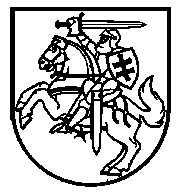 Lietuvos Respublikos VyriausybėnutarimasDėl LIETUVOS RESPUBLIKOS NACIONALINĖS KOVOS SU KORUPCIJA 
2015–2025 METŲ PROGRAMOS ĮGYVENDINIMO 2015–2019 METŲ TARPINSTITUCINIO VEIKLOS PLANO PATVIRTINIMO2015 m. birželio 17 d. Nr. 648
VilniusĮgyvendindama Lietuvos Respublikos nacionalinės kovos su korupcija 2015–2025 metų programos, patvirtintos Lietuvos Respublikos Seimo 2015 m. kovo 10 d. nutarimu Nr. XII-1537 „Dėl Lietuvos Respublikos nacionalinės kovos su korupcija 2015–2025 metų programos patvirtinimo“, 48 punktą, Lietuvos Respublikos Vyriausybė nutaria:1.	Patvirtinti Lietuvos Respublikos nacionalinės kovos su korupcija 2015–2025 metų programos įgyvendinimo 2015–2019 metų tarpinstitucinį veiklos planą (pridedama).2. Pasiūlyti Lietuvos Respublikos Vyriausybei nepavaldžioms valstybės ir savivaldybių institucijoms dalyvauti įgyvendinant Lietuvos Respublikos nacionalinės kovos su korupcija 2015–2025 metų programos įgyvendinimo 2015–2019 metų tarpinstitucinį veiklos planą.Ministras Pirmininkas	Algirdas ButkevičiusTeisingumo ministras	Juozas BernatonisPATVIRTINTA
Lietuvos Respublikos Vyriausybės
2015 m. birželio 17 d. nutarimu Nr. 648LIETUVOS RESPUBLIKOS NACIONALINĖS KOVOS SU KORUPCIJA 
2015–2025 METŲ PROGRAMOS ĮGYVENDINIMO 2015–2019 METŲ TARPINSTITUCINIS VEIKLOS PLANASI SKYRIUSBENDROSIOS NUOSTATOS1. Lietuvos Respublikos nacionalinės kovos su korupcija 2015–2025 metų programos įgyvendinimo 2015–2019 metų tarpinstitucinis veiklos planas (toliau – Planas) parengtas vadovaujantis Lietuvos Respublikos nacionaline kovos su korupcija 2015–2025 metų programa, patvirtinta Lietuvos Respublikos Seimo 2015 m. kovo 10 d. nutarimu Nr. XII-1537 „Dėl Lietuvos Respublikos nacionalinės kovos su korupcija 2015–2025 metų programos patvirtinimo“ (toliau – Programa).2. Plano paskirtis – užtikrinti koordinuotą ir sklandų Programos įgyvendinimą laiku. Plano parengimą lėmė būtinybė užtikrinti vykdomos antikorupcinės veiklos tęstinumą, ilgalaikį, veiksmingą ir kryptingą korupcijos prevencijos ir kontrolės sistemos veikimą Lietuvos Respublikoje. Plano paskirtis – siekiant užtikrinti veiksmingą Programos įgyvendinimą ir išlaikyti jos tęstinumą, nuosekliai ir veiksmingai tobulinti korupcijos prevencijos ir kontrolės sistemą, užtikrinti prevencijos ir kontrolės priemonių tęstinumą, darant teigiamą įtaką visuomeninio gyvenimo sritims ir didinant skaidrumą valstybėje. 3. Plano prioritetinės veiklos kryptys:3.1. didesnis viešojo sektoriaus valdymo efektyvumas, sprendimų ir procedūrų skaidrumas, viešumas ir atskaitingumas visuomenei, didesnis valstybės tarnybos atsparumas korupcijai – administracinių ir viešųjų paslaugų teikimo kokybės gerinimas, priimamų sprendimų ir atliekamų procedūrų skaidrumo didinimas; korupcijos pasireiškimo prielaidų mažinimas didinant teritorijų planavimo ir statybos valstybinės priežiūros skaidrumą ir mažinant administracinę naštą paslaugos gavėjams; korupcijos pasireiškimo prielaidų mažinimas gaminių, pakuočių ir atliekų apskaitos, taip pat atliekų tvarkymo srityse;3.2. atsakomybės neišvengiamumo principo taikymo užtikrinimas – nepakantumo korupcijai formavimas ir didinimas, pilietinio aktyvumo skatinimas; teisėsaugos gebėjimų atskleidžiant korupcinio pobūdžio veikas stiprinimas; tinkamo korupcinio pobūdžio nusikalstamų veikų kriminalizavimo užtikrinimas; 3.3. veiklos priežiūros ir administracinės naštos ūkio subjektams mažinimas – ūkio subjektų veiklos priežiūrą atliekančių valstybės ir savivaldybės institucijų ir įstaigų koordinavimo sistemos pertvarkymas taip, kad tikrinimai būtų vykdomi koordinuotai, atsižvelgiant į nustatytas korupcijos rizikas, ir tikrintojams būtų taikomi aukščiausi skaidrumo standartai; bankroto procedūrų skaidrumo didinimas; 3.4. sąžiningos konkurencijos, skaidraus ir racionalaus prekių, darbų ar paslaugų pirkimo vykdant viešuosius pirkimus užtikrinimas – viešųjų pirkimų priežiūros stiprinimas, viešųjų pirkimų srityje nustatytų korupcijos rizikos veiksnių mažinimas ir šalinimas, papildomų prevencijos priemonių rengimas ir įgyvendinimas perkančiosiose organizacijose, siekiant sudaryti galimybę nustatyti korupcijos atvejus įvairiais viešojo pirkimo etapais; 3.5. korupcijos pasireiškimo galimybės sveikatos priežiūros ir socialinės apsaugos srityse mažinimas ir šalinimas – sveikatos priežiūros įstaigų koordinavimo sistemos pertvarkymas didinant sveikatos priežiūros įstaigų veiklos skaidrumą; sveikatos priežiūros įstaigų rėmimo sistemos mechanizmo sukūrimas; 3.6. antikorupcinio visuomenės švietimo viešajame ir privačiame sektoriuose plėtojimas – antikorupcinio švietimo programų peržiūra ir atnaujinimas, korupcijos prevencijos iniciatyvų skatinimas ir viešinimas.4. Įgyvendinant Programos tikslus ir uždavinius taip pat prisidės:4.1. Informacinės visuomenės plėtros 2014–2020 metų programos „Lietuvos skaitmeninė darbotvarkė“ įgyvendinimo tarpinstituciniame veiklos plane, patvirtintame Lietuvos Respublikos Vyriausybės 2015 m. balandžio 27 d. nutarimu Nr. 478 „Dėl Informacinės visuomenės plėtros 2014–2020 metų programos „Lietuvos Respublikos skaitmeninė darbotvarkė“ įgyvendinimo tarpinstitucinio veiklos plano patvirtinimo ir Lietuvos Respublikos Vyriausybės 2012 m. spalio 24 d. nutarimo Nr. 1281 „Dėl Lietuvos informacinės visuomenės plėtros 2011–2019 metų programos įgyvendinimo tarpinstitucinio veiklos plano patvirtinimo“ pripažinimo netekusiu galios“, nurodytos priemonės, susijusios su informacinių ir ryšių technologijų sprendinių, didinančių viešojo valdymo procesų atvirumą ir skatinančių piliečius aktyviau juose dalyvauti, diegimu („Įdiegti balsavimo internetu sprendimą, užtikrinantį galimybę Lietuvos Respublikos piliečiams balsuoti internetu rinkimuose ir referendumuose“); ūkio subjektams sąlygų naudoti valstybės institucijų tvarkomą informaciją ir skatinti juos kurti naujus elektroninius produktus ir paslaugas sudarymu („Sukurti atvirų duomenų sprendimus, kurie leistų verslui ir visuomenei patogiau gauti ir naudoti viešojo sektoriaus institucijų tvarkomus duomenis“); 4.2. Valstybinio atliekų tvarkymo 2014–2020 metų plano, patvirtinto Lietuvos Respublikos Vyriausybės 2002 m. balandžio 12 d. nutarimu Nr. 519 „Dėl Valstybinio atliekų tvarkymo 2014–2020 metų plano patvirtinimo“, 4.1.1 priemonė („Sukurti ir įdiegti bendrą gaminių, pakuočių ir atliekų apskaitos informacinę sistemą“); 4.3. Užimtumo didinimo 2014–2020 metų programos įgyvendinimo tarpinstitucinio veiklos plano, patvirtinto Lietuvos Respublikos Vyriausybės 2014 m. vasario 26 d. nutarimu Nr. 204 „Dėl Užimtumo didinimo 2014–2020 metų programos įgyvendinimo tarpinstitucinio veiklos plano patvirtinimo“, 1.1.1 priemonė („Koordinuoti ūkio subjektų veiklos priežiūrą atliekančių subjektų funkcijų optimizavimą“).5. Plano įgyvendinimą koordinuoja Lietuvos Respublikos teisingumo ministerija (toliau – Teisingumo ministerija), dalyvaujant Lietuvos Respublikos specialiųjų tyrimų tarnybai (toliau – Specialiųjų tyrimų tarnyba).6. Planas įgyvendinamas iš Lietuvos Respublikos valstybės biudžete vykdytojams, atsakingiems už Plano priemonių įgyvendinimą, patvirtintų bendrųjų asignavimų ir kitų teisės aktų nustatyta tvarka gautų lėšų. Už reikiamų finansinių išteklių planavimą pagal kompetenciją atsako priemonių vykdytojai, atsakingi už Programos įgyvendinimą. 7. Plano rezultatų stebėseną atlieka Specialiųjų tyrimų tarnyba.8. Plano vykdytojai per 25 kalendorines dienas nuo kiekvieno ketvirčio pabaigos stebėsenos informacinėje sistemoje, o Lietuvos Respublikos Vyriausybei neatskaitingi ir prieigos prie stebėsenos informacinėje sistemos neturintys vykdytojai – raštu Specialiųjų tyrimų tarnybai pateikia informaciją apie Plano įgyvendinimo eigą ir rezultatus, atsižvelgdami į patvirtintus Plano tikslus, uždavinius, priemones ir jiems vykdyti numatytus asignavimus, taip pat vertinimo kriterijus ir jų reikšmes. Informacija apie vertinimo kriterijus, kurių neįmanoma apskaičiuoti kiekvieną ketvirtį, teikiama atsižvelgiant į duomenų gavimo terminus.II SKYRIUSPLANO TIKSLAI, UŽDAVINIAI, PRIEMONĖS, VEIKLOS, ASIGNAVIMAI IR ATSAKINGI VYKDYTOJAI* Planuojama, kad priemonės veikla bus finansuojama 2014–2020 metų Europos Sąjungos struktūrinių fondų investicijų veiksmų programos Vidaus reikalų ministerijos administruojamo 10 prioriteto „Visuomenės poreikius atitinkantis ir pažangus viešasis valdymas“ lėšomis. ** Planuojama, kad priemonės veikla bus finansuojama 2014–2020 metų Europos Sąjungos struktūrinių fondų investicijų veiksmų programos Lietuvos Respublikos susisiekimo ministerijos administruojamo 2 prioriteto „Informacinės visuomenės skatinimas“ lėšomis.Skyriaus pakeitimai:Nr. ,
2015-12-23,
paskelbta TAR 2015-12-30, i. k. 2015-21142            Nr. ,
2017-11-08,
paskelbta TAR 2017-11-14, i. k. 2017-17956            Nr. ,
2018-10-10,
paskelbta TAR 2018-10-22, i. k. 2018-16487            III SKYRIUSPLANO VERTINIMO KRITERIJAI IR JŲ REIKŠMĖSSkyriaus pakeitimai:Nr. ,
2017-11-08,
paskelbta TAR 2017-11-14, i. k. 2017-17956            Nr. ,
2018-10-10,
paskelbta TAR 2018-10-22, i. k. 2018-16487            ––––––––––––––––––––Pakeitimai:1.
                    Lietuvos Respublikos Vyriausybė, Nutarimas
                Nr. ,
2015-12-23,
paskelbta TAR 2015-12-30, i. k. 2015-21142                Dėl Lietuvos Respublikos Vyriausybės 2015 m. birželio 17 d. nutarimo Nr. 648 „Dėl Lietuvos Respublikos nacionalinės kovos su korupcija 2015–2025 metų programos įgyvendinimo 2015–2019 metų tarpinstitucinio veiklos plano patvirtinimo“ pakeitimo2.
                    Lietuvos Respublikos Vyriausybė, Nutarimas
                Nr. ,
2017-11-08,
paskelbta TAR 2017-11-14, i. k. 2017-17956                Dėl Lietuvos Respublikos Vyriausybės 2015 m. birželio 17 d. nutarimo Nr. 648 „Dėl Lietuvos Respublikos nacionalinės kovos su korupcija 2015–2025 metų programos įgyvendinimo 2015–2019 metų tarpinstitucinio veiklos plano patvirtinimo“ pakeitimo3.
                    Lietuvos Respublikos Vyriausybė, Nutarimas
                Nr. ,
2018-10-10,
paskelbta TAR 2018-10-22, i. k. 2018-16487                Dėl Lietuvos Respublikos Vyriausybės 2015 m. birželio 17 d. nutarimo Nr. 648 „Dėl Lietuvos Respublikos nacionalinės kovos su korupcija 2015–2025 metų programos įgyvendinimo 2015–2019 metų tarpinstitucinio veiklos plano patvirtinimo“ pakeitimoTikslo, užda-vinio, prie-monės kodasTikslo, uždavinio, priemonės pavadinimas2015 metų asignavimai, eurais2015 metų asignavimai, eurais2015 metų asignavimai, eurais2015 metų asignavimai, eurais2016 metų asignavimai, eurais2016 metų asignavimai, eurais2016 metų asignavimai, eurais2016 metų asignavimai, eurais2017 metų asignavimai, eurais2017 metų asignavimai, eurais2017 metų asignavimai, eurais2017 metų asignavimai, eurais2018 metų asignavimai, eurais2018 metų asignavimai, eurais2018 metų asignavimai, eurais2018 metų asignavimai, eurais2019 metų asignavimai, eurais2019 metų asignavimai, eurais2019 metų asignavimai, eurais2019 metų asignavimai, euraisAtsakingi vykdytojaiTikslo, užda-vinio, prie-monės kodasTikslo, uždavinio, priemonės pavadinimasiš visoiš jųiš jųiš jųiš visoiš jųiš jųiš jųiš visoiš jųiš jųiš jųiš visoiš jųiš jųiš jųiš visoiš jųiš jųiš jųAtsakingi vykdytojaiTikslo, užda-vinio, prie-monės kodasTikslo, uždavinio, priemonės pavadinimasiš visoišlaidomsišlaidomsturtui įsigytiiš visoišlaidomsišlaidomsturtui įsigytiiš visoišlaidomsišlaidomsturtui įsigytiiš visoišlaidomsišlaidomsturtui įsigytiiš visoišlaidomsišlaidomsturtui įsigytiAtsakingi vykdytojaiTikslo, užda-vinio, prie-monės kodasTikslo, uždavinio, priemonės pavadinimasiš visoiš visoiš jų darbo užmo-kesčiuiturtui įsigytiiš visoiš visoiš jų darbo užmo-kesčiuiturtui įsigytiiš visoiš visoiš jų darbo užmo-kesčiuiturtui įsigytiiš visoiš visoiš jų darbo užmo-kesčiuiturtui įsigytiiš visoiš visoiš jų darbo užmo-kesčiuiturtui įsigytiAtsakingi vykdytojai1.Tikslas: siekti didesnio viešojo sektoriaus valdymo efektyvumo, sprendimų ir procedūrų skaidrumo, viešumo ir atskaitingumo visuomenei, didesnio valstybės tarnybos atsparumo korupcijai00001 259 986543 98645 656716 0005 101 693571 33083 8264 530 3635 564 843165 97632 1445 398 867104 000104 00023 00001.1.Uždavinys: gerinti administracinių ir viešųjų paslaugų teikimo kokybę, didinti sprendimų ir procedūrų skaidrumą, viešumą ir atskaitingumą visuomenei, stiprinti valstybės tarnybos atsparumą korupcijai00001 259 986543 98645 656716 0002 884 942571 33083 8262 313 6122 239 716165 97632 1442 073 740104 000104 00023 00001.1.1.Priemonė: viešinti informaciją apie valstybės ir savivaldybių institucijų ir įstaigų pajamas, išlaidas elektroninėje erdvėje per tam sukurtą informacinę sistemą*0000116 00000116 000232 00000232 000232 00000232 0000000Lietuvos Respublikos finansų ministerija (toliau – Finansų ministerija) (Informacinės visuomenės plėtros komitetas prie Susisiekimo ministerijos, Specialiųjų tyrimų tarnyba, Lietuvos savivaldybių asociacija)1.1.1.1.Priemonės veiklos: 1) reikiamų teisės aktų, nustatančių el. priemonėmis visuomenei skelbtinų duomenų ir informacijos apie valstybės ir savivaldybių įstaigų pajamas, pajamų šaltinius, išlaidas ir lėšų gavėjus, parengimas iki 2016-12-31; 2) informacinės sistemos, skirtos informacijai apie valstybės ir savivaldybių įstaigų pajamas, pajamų šaltinius, išlaidas ir lėšų gavėjus viešinti, sukūrimas ir įdiegimas* iki 2018-12-31Priemonės veiklos: 1) reikiamų teisės aktų, nustatančių el. priemonėmis visuomenei skelbtinų duomenų ir informacijos apie valstybės ir savivaldybių įstaigų pajamas, pajamų šaltinius, išlaidas ir lėšų gavėjus, parengimas iki 2016-12-31; 2) informacinės sistemos, skirtos informacijai apie valstybės ir savivaldybių įstaigų pajamas, pajamų šaltinius, išlaidas ir lėšų gavėjus viešinti, sukūrimas ir įdiegimas* iki 2018-12-31Priemonės veiklos: 1) reikiamų teisės aktų, nustatančių el. priemonėmis visuomenei skelbtinų duomenų ir informacijos apie valstybės ir savivaldybių įstaigų pajamas, pajamų šaltinius, išlaidas ir lėšų gavėjus, parengimas iki 2016-12-31; 2) informacinės sistemos, skirtos informacijai apie valstybės ir savivaldybių įstaigų pajamas, pajamų šaltinius, išlaidas ir lėšų gavėjus viešinti, sukūrimas ir įdiegimas* iki 2018-12-31Priemonės veiklos: 1) reikiamų teisės aktų, nustatančių el. priemonėmis visuomenei skelbtinų duomenų ir informacijos apie valstybės ir savivaldybių įstaigų pajamas, pajamų šaltinius, išlaidas ir lėšų gavėjus, parengimas iki 2016-12-31; 2) informacinės sistemos, skirtos informacijai apie valstybės ir savivaldybių įstaigų pajamas, pajamų šaltinius, išlaidas ir lėšų gavėjus viešinti, sukūrimas ir įdiegimas* iki 2018-12-31Priemonės veiklos: 1) reikiamų teisės aktų, nustatančių el. priemonėmis visuomenei skelbtinų duomenų ir informacijos apie valstybės ir savivaldybių įstaigų pajamas, pajamų šaltinius, išlaidas ir lėšų gavėjus, parengimas iki 2016-12-31; 2) informacinės sistemos, skirtos informacijai apie valstybės ir savivaldybių įstaigų pajamas, pajamų šaltinius, išlaidas ir lėšų gavėjus viešinti, sukūrimas ir įdiegimas* iki 2018-12-31Priemonės veiklos: 1) reikiamų teisės aktų, nustatančių el. priemonėmis visuomenei skelbtinų duomenų ir informacijos apie valstybės ir savivaldybių įstaigų pajamas, pajamų šaltinius, išlaidas ir lėšų gavėjus, parengimas iki 2016-12-31; 2) informacinės sistemos, skirtos informacijai apie valstybės ir savivaldybių įstaigų pajamas, pajamų šaltinius, išlaidas ir lėšų gavėjus viešinti, sukūrimas ir įdiegimas* iki 2018-12-31Priemonės veiklos: 1) reikiamų teisės aktų, nustatančių el. priemonėmis visuomenei skelbtinų duomenų ir informacijos apie valstybės ir savivaldybių įstaigų pajamas, pajamų šaltinius, išlaidas ir lėšų gavėjus, parengimas iki 2016-12-31; 2) informacinės sistemos, skirtos informacijai apie valstybės ir savivaldybių įstaigų pajamas, pajamų šaltinius, išlaidas ir lėšų gavėjus viešinti, sukūrimas ir įdiegimas* iki 2018-12-31Priemonės veiklos: 1) reikiamų teisės aktų, nustatančių el. priemonėmis visuomenei skelbtinų duomenų ir informacijos apie valstybės ir savivaldybių įstaigų pajamas, pajamų šaltinius, išlaidas ir lėšų gavėjus, parengimas iki 2016-12-31; 2) informacinės sistemos, skirtos informacijai apie valstybės ir savivaldybių įstaigų pajamas, pajamų šaltinius, išlaidas ir lėšų gavėjus viešinti, sukūrimas ir įdiegimas* iki 2018-12-31Priemonės veiklos: 1) reikiamų teisės aktų, nustatančių el. priemonėmis visuomenei skelbtinų duomenų ir informacijos apie valstybės ir savivaldybių įstaigų pajamas, pajamų šaltinius, išlaidas ir lėšų gavėjus, parengimas iki 2016-12-31; 2) informacinės sistemos, skirtos informacijai apie valstybės ir savivaldybių įstaigų pajamas, pajamų šaltinius, išlaidas ir lėšų gavėjus viešinti, sukūrimas ir įdiegimas* iki 2018-12-31Priemonės veiklos: 1) reikiamų teisės aktų, nustatančių el. priemonėmis visuomenei skelbtinų duomenų ir informacijos apie valstybės ir savivaldybių įstaigų pajamas, pajamų šaltinius, išlaidas ir lėšų gavėjus, parengimas iki 2016-12-31; 2) informacinės sistemos, skirtos informacijai apie valstybės ir savivaldybių įstaigų pajamas, pajamų šaltinius, išlaidas ir lėšų gavėjus viešinti, sukūrimas ir įdiegimas* iki 2018-12-31Priemonės veiklos: 1) reikiamų teisės aktų, nustatančių el. priemonėmis visuomenei skelbtinų duomenų ir informacijos apie valstybės ir savivaldybių įstaigų pajamas, pajamų šaltinius, išlaidas ir lėšų gavėjus, parengimas iki 2016-12-31; 2) informacinės sistemos, skirtos informacijai apie valstybės ir savivaldybių įstaigų pajamas, pajamų šaltinius, išlaidas ir lėšų gavėjus viešinti, sukūrimas ir įdiegimas* iki 2018-12-31Priemonės veiklos: 1) reikiamų teisės aktų, nustatančių el. priemonėmis visuomenei skelbtinų duomenų ir informacijos apie valstybės ir savivaldybių įstaigų pajamas, pajamų šaltinius, išlaidas ir lėšų gavėjus, parengimas iki 2016-12-31; 2) informacinės sistemos, skirtos informacijai apie valstybės ir savivaldybių įstaigų pajamas, pajamų šaltinius, išlaidas ir lėšų gavėjus viešinti, sukūrimas ir įdiegimas* iki 2018-12-31Priemonės veiklos: 1) reikiamų teisės aktų, nustatančių el. priemonėmis visuomenei skelbtinų duomenų ir informacijos apie valstybės ir savivaldybių įstaigų pajamas, pajamų šaltinius, išlaidas ir lėšų gavėjus, parengimas iki 2016-12-31; 2) informacinės sistemos, skirtos informacijai apie valstybės ir savivaldybių įstaigų pajamas, pajamų šaltinius, išlaidas ir lėšų gavėjus viešinti, sukūrimas ir įdiegimas* iki 2018-12-31Priemonės veiklos: 1) reikiamų teisės aktų, nustatančių el. priemonėmis visuomenei skelbtinų duomenų ir informacijos apie valstybės ir savivaldybių įstaigų pajamas, pajamų šaltinius, išlaidas ir lėšų gavėjus, parengimas iki 2016-12-31; 2) informacinės sistemos, skirtos informacijai apie valstybės ir savivaldybių įstaigų pajamas, pajamų šaltinius, išlaidas ir lėšų gavėjus viešinti, sukūrimas ir įdiegimas* iki 2018-12-31Priemonės veiklos: 1) reikiamų teisės aktų, nustatančių el. priemonėmis visuomenei skelbtinų duomenų ir informacijos apie valstybės ir savivaldybių įstaigų pajamas, pajamų šaltinius, išlaidas ir lėšų gavėjus, parengimas iki 2016-12-31; 2) informacinės sistemos, skirtos informacijai apie valstybės ir savivaldybių įstaigų pajamas, pajamų šaltinius, išlaidas ir lėšų gavėjus viešinti, sukūrimas ir įdiegimas* iki 2018-12-31Priemonės veiklos: 1) reikiamų teisės aktų, nustatančių el. priemonėmis visuomenei skelbtinų duomenų ir informacijos apie valstybės ir savivaldybių įstaigų pajamas, pajamų šaltinius, išlaidas ir lėšų gavėjus, parengimas iki 2016-12-31; 2) informacinės sistemos, skirtos informacijai apie valstybės ir savivaldybių įstaigų pajamas, pajamų šaltinius, išlaidas ir lėšų gavėjus viešinti, sukūrimas ir įdiegimas* iki 2018-12-31Priemonės veiklos: 1) reikiamų teisės aktų, nustatančių el. priemonėmis visuomenei skelbtinų duomenų ir informacijos apie valstybės ir savivaldybių įstaigų pajamas, pajamų šaltinius, išlaidas ir lėšų gavėjus, parengimas iki 2016-12-31; 2) informacinės sistemos, skirtos informacijai apie valstybės ir savivaldybių įstaigų pajamas, pajamų šaltinius, išlaidas ir lėšų gavėjus viešinti, sukūrimas ir įdiegimas* iki 2018-12-31Priemonės veiklos: 1) reikiamų teisės aktų, nustatančių el. priemonėmis visuomenei skelbtinų duomenų ir informacijos apie valstybės ir savivaldybių įstaigų pajamas, pajamų šaltinius, išlaidas ir lėšų gavėjus, parengimas iki 2016-12-31; 2) informacinės sistemos, skirtos informacijai apie valstybės ir savivaldybių įstaigų pajamas, pajamų šaltinius, išlaidas ir lėšų gavėjus viešinti, sukūrimas ir įdiegimas* iki 2018-12-31Priemonės veiklos: 1) reikiamų teisės aktų, nustatančių el. priemonėmis visuomenei skelbtinų duomenų ir informacijos apie valstybės ir savivaldybių įstaigų pajamas, pajamų šaltinius, išlaidas ir lėšų gavėjus, parengimas iki 2016-12-31; 2) informacinės sistemos, skirtos informacijai apie valstybės ir savivaldybių įstaigų pajamas, pajamų šaltinius, išlaidas ir lėšų gavėjus viešinti, sukūrimas ir įdiegimas* iki 2018-12-31Priemonės veiklos: 1) reikiamų teisės aktų, nustatančių el. priemonėmis visuomenei skelbtinų duomenų ir informacijos apie valstybės ir savivaldybių įstaigų pajamas, pajamų šaltinius, išlaidas ir lėšų gavėjus, parengimas iki 2016-12-31; 2) informacinės sistemos, skirtos informacijai apie valstybės ir savivaldybių įstaigų pajamas, pajamų šaltinius, išlaidas ir lėšų gavėjus viešinti, sukūrimas ir įdiegimas* iki 2018-12-31Priemonės veiklos: 1) reikiamų teisės aktų, nustatančių el. priemonėmis visuomenei skelbtinų duomenų ir informacijos apie valstybės ir savivaldybių įstaigų pajamas, pajamų šaltinius, išlaidas ir lėšų gavėjus, parengimas iki 2016-12-31; 2) informacinės sistemos, skirtos informacijai apie valstybės ir savivaldybių įstaigų pajamas, pajamų šaltinius, išlaidas ir lėšų gavėjus viešinti, sukūrimas ir įdiegimas* iki 2018-12-31Priemonės veiklos: 1) reikiamų teisės aktų, nustatančių el. priemonėmis visuomenei skelbtinų duomenų ir informacijos apie valstybės ir savivaldybių įstaigų pajamas, pajamų šaltinius, išlaidas ir lėšų gavėjus, parengimas iki 2016-12-31; 2) informacinės sistemos, skirtos informacijai apie valstybės ir savivaldybių įstaigų pajamas, pajamų šaltinius, išlaidas ir lėšų gavėjus viešinti, sukūrimas ir įdiegimas* iki 2018-12-311.1.2.Priemonė: sukurti teisines, organizacines ir technines priemones, kad būtų galima patogiu būdu gauti išsamią informaciją apie rinkimus ir balsavimo tvarką, savo dalyvavimą rinkimuose ir auką politinės kampanijos dalyviui*0000000000001 158 480001 158 4800000Lietuvos Respublikos vyriausioji rinkimų komisija (Teisingumo ministerija)1.1.2.1.Priemonės veiklos: 1) teisės aktų, reikalingų išsamiai informacijai apie rinkimus ir balsavimo tvarką, savo dalyvavimą rinkimuose ir auką politinės kampanijos dalyviui gauti, parengimas iki 2016-12-31 (atsakinga veiklos vykdytoja – Teisingumo ministerija); 2) sistemos, leidžiančios gauti išsamią informaciją apie rinkimus ir balsavimo tvarką, savo dalyvavimą rinkimuose ir auką politinės kampanijos dalyviui, sukūrimas ir įdiegimas* iki 2018-12-31Priemonės veiklos: 1) teisės aktų, reikalingų išsamiai informacijai apie rinkimus ir balsavimo tvarką, savo dalyvavimą rinkimuose ir auką politinės kampanijos dalyviui gauti, parengimas iki 2016-12-31 (atsakinga veiklos vykdytoja – Teisingumo ministerija); 2) sistemos, leidžiančios gauti išsamią informaciją apie rinkimus ir balsavimo tvarką, savo dalyvavimą rinkimuose ir auką politinės kampanijos dalyviui, sukūrimas ir įdiegimas* iki 2018-12-31Priemonės veiklos: 1) teisės aktų, reikalingų išsamiai informacijai apie rinkimus ir balsavimo tvarką, savo dalyvavimą rinkimuose ir auką politinės kampanijos dalyviui gauti, parengimas iki 2016-12-31 (atsakinga veiklos vykdytoja – Teisingumo ministerija); 2) sistemos, leidžiančios gauti išsamią informaciją apie rinkimus ir balsavimo tvarką, savo dalyvavimą rinkimuose ir auką politinės kampanijos dalyviui, sukūrimas ir įdiegimas* iki 2018-12-31Priemonės veiklos: 1) teisės aktų, reikalingų išsamiai informacijai apie rinkimus ir balsavimo tvarką, savo dalyvavimą rinkimuose ir auką politinės kampanijos dalyviui gauti, parengimas iki 2016-12-31 (atsakinga veiklos vykdytoja – Teisingumo ministerija); 2) sistemos, leidžiančios gauti išsamią informaciją apie rinkimus ir balsavimo tvarką, savo dalyvavimą rinkimuose ir auką politinės kampanijos dalyviui, sukūrimas ir įdiegimas* iki 2018-12-31Priemonės veiklos: 1) teisės aktų, reikalingų išsamiai informacijai apie rinkimus ir balsavimo tvarką, savo dalyvavimą rinkimuose ir auką politinės kampanijos dalyviui gauti, parengimas iki 2016-12-31 (atsakinga veiklos vykdytoja – Teisingumo ministerija); 2) sistemos, leidžiančios gauti išsamią informaciją apie rinkimus ir balsavimo tvarką, savo dalyvavimą rinkimuose ir auką politinės kampanijos dalyviui, sukūrimas ir įdiegimas* iki 2018-12-31Priemonės veiklos: 1) teisės aktų, reikalingų išsamiai informacijai apie rinkimus ir balsavimo tvarką, savo dalyvavimą rinkimuose ir auką politinės kampanijos dalyviui gauti, parengimas iki 2016-12-31 (atsakinga veiklos vykdytoja – Teisingumo ministerija); 2) sistemos, leidžiančios gauti išsamią informaciją apie rinkimus ir balsavimo tvarką, savo dalyvavimą rinkimuose ir auką politinės kampanijos dalyviui, sukūrimas ir įdiegimas* iki 2018-12-31Priemonės veiklos: 1) teisės aktų, reikalingų išsamiai informacijai apie rinkimus ir balsavimo tvarką, savo dalyvavimą rinkimuose ir auką politinės kampanijos dalyviui gauti, parengimas iki 2016-12-31 (atsakinga veiklos vykdytoja – Teisingumo ministerija); 2) sistemos, leidžiančios gauti išsamią informaciją apie rinkimus ir balsavimo tvarką, savo dalyvavimą rinkimuose ir auką politinės kampanijos dalyviui, sukūrimas ir įdiegimas* iki 2018-12-31Priemonės veiklos: 1) teisės aktų, reikalingų išsamiai informacijai apie rinkimus ir balsavimo tvarką, savo dalyvavimą rinkimuose ir auką politinės kampanijos dalyviui gauti, parengimas iki 2016-12-31 (atsakinga veiklos vykdytoja – Teisingumo ministerija); 2) sistemos, leidžiančios gauti išsamią informaciją apie rinkimus ir balsavimo tvarką, savo dalyvavimą rinkimuose ir auką politinės kampanijos dalyviui, sukūrimas ir įdiegimas* iki 2018-12-31Priemonės veiklos: 1) teisės aktų, reikalingų išsamiai informacijai apie rinkimus ir balsavimo tvarką, savo dalyvavimą rinkimuose ir auką politinės kampanijos dalyviui gauti, parengimas iki 2016-12-31 (atsakinga veiklos vykdytoja – Teisingumo ministerija); 2) sistemos, leidžiančios gauti išsamią informaciją apie rinkimus ir balsavimo tvarką, savo dalyvavimą rinkimuose ir auką politinės kampanijos dalyviui, sukūrimas ir įdiegimas* iki 2018-12-31Priemonės veiklos: 1) teisės aktų, reikalingų išsamiai informacijai apie rinkimus ir balsavimo tvarką, savo dalyvavimą rinkimuose ir auką politinės kampanijos dalyviui gauti, parengimas iki 2016-12-31 (atsakinga veiklos vykdytoja – Teisingumo ministerija); 2) sistemos, leidžiančios gauti išsamią informaciją apie rinkimus ir balsavimo tvarką, savo dalyvavimą rinkimuose ir auką politinės kampanijos dalyviui, sukūrimas ir įdiegimas* iki 2018-12-31Priemonės veiklos: 1) teisės aktų, reikalingų išsamiai informacijai apie rinkimus ir balsavimo tvarką, savo dalyvavimą rinkimuose ir auką politinės kampanijos dalyviui gauti, parengimas iki 2016-12-31 (atsakinga veiklos vykdytoja – Teisingumo ministerija); 2) sistemos, leidžiančios gauti išsamią informaciją apie rinkimus ir balsavimo tvarką, savo dalyvavimą rinkimuose ir auką politinės kampanijos dalyviui, sukūrimas ir įdiegimas* iki 2018-12-31Priemonės veiklos: 1) teisės aktų, reikalingų išsamiai informacijai apie rinkimus ir balsavimo tvarką, savo dalyvavimą rinkimuose ir auką politinės kampanijos dalyviui gauti, parengimas iki 2016-12-31 (atsakinga veiklos vykdytoja – Teisingumo ministerija); 2) sistemos, leidžiančios gauti išsamią informaciją apie rinkimus ir balsavimo tvarką, savo dalyvavimą rinkimuose ir auką politinės kampanijos dalyviui, sukūrimas ir įdiegimas* iki 2018-12-31Priemonės veiklos: 1) teisės aktų, reikalingų išsamiai informacijai apie rinkimus ir balsavimo tvarką, savo dalyvavimą rinkimuose ir auką politinės kampanijos dalyviui gauti, parengimas iki 2016-12-31 (atsakinga veiklos vykdytoja – Teisingumo ministerija); 2) sistemos, leidžiančios gauti išsamią informaciją apie rinkimus ir balsavimo tvarką, savo dalyvavimą rinkimuose ir auką politinės kampanijos dalyviui, sukūrimas ir įdiegimas* iki 2018-12-31Priemonės veiklos: 1) teisės aktų, reikalingų išsamiai informacijai apie rinkimus ir balsavimo tvarką, savo dalyvavimą rinkimuose ir auką politinės kampanijos dalyviui gauti, parengimas iki 2016-12-31 (atsakinga veiklos vykdytoja – Teisingumo ministerija); 2) sistemos, leidžiančios gauti išsamią informaciją apie rinkimus ir balsavimo tvarką, savo dalyvavimą rinkimuose ir auką politinės kampanijos dalyviui, sukūrimas ir įdiegimas* iki 2018-12-31Priemonės veiklos: 1) teisės aktų, reikalingų išsamiai informacijai apie rinkimus ir balsavimo tvarką, savo dalyvavimą rinkimuose ir auką politinės kampanijos dalyviui gauti, parengimas iki 2016-12-31 (atsakinga veiklos vykdytoja – Teisingumo ministerija); 2) sistemos, leidžiančios gauti išsamią informaciją apie rinkimus ir balsavimo tvarką, savo dalyvavimą rinkimuose ir auką politinės kampanijos dalyviui, sukūrimas ir įdiegimas* iki 2018-12-31Priemonės veiklos: 1) teisės aktų, reikalingų išsamiai informacijai apie rinkimus ir balsavimo tvarką, savo dalyvavimą rinkimuose ir auką politinės kampanijos dalyviui gauti, parengimas iki 2016-12-31 (atsakinga veiklos vykdytoja – Teisingumo ministerija); 2) sistemos, leidžiančios gauti išsamią informaciją apie rinkimus ir balsavimo tvarką, savo dalyvavimą rinkimuose ir auką politinės kampanijos dalyviui, sukūrimas ir įdiegimas* iki 2018-12-31Priemonės veiklos: 1) teisės aktų, reikalingų išsamiai informacijai apie rinkimus ir balsavimo tvarką, savo dalyvavimą rinkimuose ir auką politinės kampanijos dalyviui gauti, parengimas iki 2016-12-31 (atsakinga veiklos vykdytoja – Teisingumo ministerija); 2) sistemos, leidžiančios gauti išsamią informaciją apie rinkimus ir balsavimo tvarką, savo dalyvavimą rinkimuose ir auką politinės kampanijos dalyviui, sukūrimas ir įdiegimas* iki 2018-12-31Priemonės veiklos: 1) teisės aktų, reikalingų išsamiai informacijai apie rinkimus ir balsavimo tvarką, savo dalyvavimą rinkimuose ir auką politinės kampanijos dalyviui gauti, parengimas iki 2016-12-31 (atsakinga veiklos vykdytoja – Teisingumo ministerija); 2) sistemos, leidžiančios gauti išsamią informaciją apie rinkimus ir balsavimo tvarką, savo dalyvavimą rinkimuose ir auką politinės kampanijos dalyviui, sukūrimas ir įdiegimas* iki 2018-12-31Priemonės veiklos: 1) teisės aktų, reikalingų išsamiai informacijai apie rinkimus ir balsavimo tvarką, savo dalyvavimą rinkimuose ir auką politinės kampanijos dalyviui gauti, parengimas iki 2016-12-31 (atsakinga veiklos vykdytoja – Teisingumo ministerija); 2) sistemos, leidžiančios gauti išsamią informaciją apie rinkimus ir balsavimo tvarką, savo dalyvavimą rinkimuose ir auką politinės kampanijos dalyviui, sukūrimas ir įdiegimas* iki 2018-12-31Priemonės veiklos: 1) teisės aktų, reikalingų išsamiai informacijai apie rinkimus ir balsavimo tvarką, savo dalyvavimą rinkimuose ir auką politinės kampanijos dalyviui gauti, parengimas iki 2016-12-31 (atsakinga veiklos vykdytoja – Teisingumo ministerija); 2) sistemos, leidžiančios gauti išsamią informaciją apie rinkimus ir balsavimo tvarką, savo dalyvavimą rinkimuose ir auką politinės kampanijos dalyviui, sukūrimas ir įdiegimas* iki 2018-12-31Priemonės veiklos: 1) teisės aktų, reikalingų išsamiai informacijai apie rinkimus ir balsavimo tvarką, savo dalyvavimą rinkimuose ir auką politinės kampanijos dalyviui gauti, parengimas iki 2016-12-31 (atsakinga veiklos vykdytoja – Teisingumo ministerija); 2) sistemos, leidžiančios gauti išsamią informaciją apie rinkimus ir balsavimo tvarką, savo dalyvavimą rinkimuose ir auką politinės kampanijos dalyviui, sukūrimas ir įdiegimas* iki 2018-12-31Priemonės veiklos: 1) teisės aktų, reikalingų išsamiai informacijai apie rinkimus ir balsavimo tvarką, savo dalyvavimą rinkimuose ir auką politinės kampanijos dalyviui gauti, parengimas iki 2016-12-31 (atsakinga veiklos vykdytoja – Teisingumo ministerija); 2) sistemos, leidžiančios gauti išsamią informaciją apie rinkimus ir balsavimo tvarką, savo dalyvavimą rinkimuose ir auką politinės kampanijos dalyviui, sukūrimas ir įdiegimas* iki 2018-12-311.1.3.Priemonė: gerinti asmenų, dirbančių valstybės tarnyboje, privačių interesų deklaracijų tvarkymą, duomenų teisėtumo kontrolę ir atsakomybės taikymą*0000600 00000600 000579 00000579 000579 00000579 0000000Vyriausioji tarnybinės etikos komisija1.1.3.1.Priemonės veiklos: 1) Privačių interesų registrui įsteigti reikalingų teisės aktų parengimas iki 2016-03-31; 2) Privačių interesų registro sukūrimas ir įdiegimas* iki 2018-12-31Priemonės veiklos: 1) Privačių interesų registrui įsteigti reikalingų teisės aktų parengimas iki 2016-03-31; 2) Privačių interesų registro sukūrimas ir įdiegimas* iki 2018-12-31Priemonės veiklos: 1) Privačių interesų registrui įsteigti reikalingų teisės aktų parengimas iki 2016-03-31; 2) Privačių interesų registro sukūrimas ir įdiegimas* iki 2018-12-31Priemonės veiklos: 1) Privačių interesų registrui įsteigti reikalingų teisės aktų parengimas iki 2016-03-31; 2) Privačių interesų registro sukūrimas ir įdiegimas* iki 2018-12-31Priemonės veiklos: 1) Privačių interesų registrui įsteigti reikalingų teisės aktų parengimas iki 2016-03-31; 2) Privačių interesų registro sukūrimas ir įdiegimas* iki 2018-12-31Priemonės veiklos: 1) Privačių interesų registrui įsteigti reikalingų teisės aktų parengimas iki 2016-03-31; 2) Privačių interesų registro sukūrimas ir įdiegimas* iki 2018-12-31Priemonės veiklos: 1) Privačių interesų registrui įsteigti reikalingų teisės aktų parengimas iki 2016-03-31; 2) Privačių interesų registro sukūrimas ir įdiegimas* iki 2018-12-31Priemonės veiklos: 1) Privačių interesų registrui įsteigti reikalingų teisės aktų parengimas iki 2016-03-31; 2) Privačių interesų registro sukūrimas ir įdiegimas* iki 2018-12-31Priemonės veiklos: 1) Privačių interesų registrui įsteigti reikalingų teisės aktų parengimas iki 2016-03-31; 2) Privačių interesų registro sukūrimas ir įdiegimas* iki 2018-12-31Priemonės veiklos: 1) Privačių interesų registrui įsteigti reikalingų teisės aktų parengimas iki 2016-03-31; 2) Privačių interesų registro sukūrimas ir įdiegimas* iki 2018-12-31Priemonės veiklos: 1) Privačių interesų registrui įsteigti reikalingų teisės aktų parengimas iki 2016-03-31; 2) Privačių interesų registro sukūrimas ir įdiegimas* iki 2018-12-31Priemonės veiklos: 1) Privačių interesų registrui įsteigti reikalingų teisės aktų parengimas iki 2016-03-31; 2) Privačių interesų registro sukūrimas ir įdiegimas* iki 2018-12-31Priemonės veiklos: 1) Privačių interesų registrui įsteigti reikalingų teisės aktų parengimas iki 2016-03-31; 2) Privačių interesų registro sukūrimas ir įdiegimas* iki 2018-12-31Priemonės veiklos: 1) Privačių interesų registrui įsteigti reikalingų teisės aktų parengimas iki 2016-03-31; 2) Privačių interesų registro sukūrimas ir įdiegimas* iki 2018-12-31Priemonės veiklos: 1) Privačių interesų registrui įsteigti reikalingų teisės aktų parengimas iki 2016-03-31; 2) Privačių interesų registro sukūrimas ir įdiegimas* iki 2018-12-31Priemonės veiklos: 1) Privačių interesų registrui įsteigti reikalingų teisės aktų parengimas iki 2016-03-31; 2) Privačių interesų registro sukūrimas ir įdiegimas* iki 2018-12-31Priemonės veiklos: 1) Privačių interesų registrui įsteigti reikalingų teisės aktų parengimas iki 2016-03-31; 2) Privačių interesų registro sukūrimas ir įdiegimas* iki 2018-12-31Priemonės veiklos: 1) Privačių interesų registrui įsteigti reikalingų teisės aktų parengimas iki 2016-03-31; 2) Privačių interesų registro sukūrimas ir įdiegimas* iki 2018-12-31Priemonės veiklos: 1) Privačių interesų registrui įsteigti reikalingų teisės aktų parengimas iki 2016-03-31; 2) Privačių interesų registro sukūrimas ir įdiegimas* iki 2018-12-31Priemonės veiklos: 1) Privačių interesų registrui įsteigti reikalingų teisės aktų parengimas iki 2016-03-31; 2) Privačių interesų registro sukūrimas ir įdiegimas* iki 2018-12-31Priemonės veiklos: 1) Privačių interesų registrui įsteigti reikalingų teisės aktų parengimas iki 2016-03-31; 2) Privačių interesų registro sukūrimas ir įdiegimas* iki 2018-12-31Priemonės veiklos: 1) Privačių interesų registrui įsteigti reikalingų teisės aktų parengimas iki 2016-03-31; 2) Privačių interesų registro sukūrimas ir įdiegimas* iki 2018-12-311.1.4.Priemonė: viešai ir neatlygintinai skelbti duomenis apie viešos informacijos rengėjus ir skleidėjus, juridinio asmens akcininkus, vadovus, leidinius, pajamas ir pajamų šaltinius, išlaidas ir naudos gavėjus, skatinant visuomenės informavimo priemonių viešumą ir skaidrumą*0000100 000100 00023 0000250 000250 00023 000035 00035 00023 000035 00035 00023 0000Teisingumo ministerija (valstybės įmonė Registrų centras (toliau – Registrų centras), Lietuvos Respublikos kultūros ministerija, Žurnalistų etikos inspektoriaus tarnyba)1.1.4.1.Priemonės veiklos: 1) teisės aktų, reikalingų viešos informacijos rengėjų ir skleidėjų duomenims Juridinių asmenų registre registruoti, parengimas iki 2016-12-31; 2) viešos informacijos rengėjų ir skleidėjų duomenų registravimo Juridinių asmenų registre įdiegimas iki 2017-12-31 (atsakingas veiklos vykdytojas – Registrų centras)Priemonės veiklos: 1) teisės aktų, reikalingų viešos informacijos rengėjų ir skleidėjų duomenims Juridinių asmenų registre registruoti, parengimas iki 2016-12-31; 2) viešos informacijos rengėjų ir skleidėjų duomenų registravimo Juridinių asmenų registre įdiegimas iki 2017-12-31 (atsakingas veiklos vykdytojas – Registrų centras)Priemonės veiklos: 1) teisės aktų, reikalingų viešos informacijos rengėjų ir skleidėjų duomenims Juridinių asmenų registre registruoti, parengimas iki 2016-12-31; 2) viešos informacijos rengėjų ir skleidėjų duomenų registravimo Juridinių asmenų registre įdiegimas iki 2017-12-31 (atsakingas veiklos vykdytojas – Registrų centras)Priemonės veiklos: 1) teisės aktų, reikalingų viešos informacijos rengėjų ir skleidėjų duomenims Juridinių asmenų registre registruoti, parengimas iki 2016-12-31; 2) viešos informacijos rengėjų ir skleidėjų duomenų registravimo Juridinių asmenų registre įdiegimas iki 2017-12-31 (atsakingas veiklos vykdytojas – Registrų centras)Priemonės veiklos: 1) teisės aktų, reikalingų viešos informacijos rengėjų ir skleidėjų duomenims Juridinių asmenų registre registruoti, parengimas iki 2016-12-31; 2) viešos informacijos rengėjų ir skleidėjų duomenų registravimo Juridinių asmenų registre įdiegimas iki 2017-12-31 (atsakingas veiklos vykdytojas – Registrų centras)Priemonės veiklos: 1) teisės aktų, reikalingų viešos informacijos rengėjų ir skleidėjų duomenims Juridinių asmenų registre registruoti, parengimas iki 2016-12-31; 2) viešos informacijos rengėjų ir skleidėjų duomenų registravimo Juridinių asmenų registre įdiegimas iki 2017-12-31 (atsakingas veiklos vykdytojas – Registrų centras)Priemonės veiklos: 1) teisės aktų, reikalingų viešos informacijos rengėjų ir skleidėjų duomenims Juridinių asmenų registre registruoti, parengimas iki 2016-12-31; 2) viešos informacijos rengėjų ir skleidėjų duomenų registravimo Juridinių asmenų registre įdiegimas iki 2017-12-31 (atsakingas veiklos vykdytojas – Registrų centras)Priemonės veiklos: 1) teisės aktų, reikalingų viešos informacijos rengėjų ir skleidėjų duomenims Juridinių asmenų registre registruoti, parengimas iki 2016-12-31; 2) viešos informacijos rengėjų ir skleidėjų duomenų registravimo Juridinių asmenų registre įdiegimas iki 2017-12-31 (atsakingas veiklos vykdytojas – Registrų centras)Priemonės veiklos: 1) teisės aktų, reikalingų viešos informacijos rengėjų ir skleidėjų duomenims Juridinių asmenų registre registruoti, parengimas iki 2016-12-31; 2) viešos informacijos rengėjų ir skleidėjų duomenų registravimo Juridinių asmenų registre įdiegimas iki 2017-12-31 (atsakingas veiklos vykdytojas – Registrų centras)Priemonės veiklos: 1) teisės aktų, reikalingų viešos informacijos rengėjų ir skleidėjų duomenims Juridinių asmenų registre registruoti, parengimas iki 2016-12-31; 2) viešos informacijos rengėjų ir skleidėjų duomenų registravimo Juridinių asmenų registre įdiegimas iki 2017-12-31 (atsakingas veiklos vykdytojas – Registrų centras)Priemonės veiklos: 1) teisės aktų, reikalingų viešos informacijos rengėjų ir skleidėjų duomenims Juridinių asmenų registre registruoti, parengimas iki 2016-12-31; 2) viešos informacijos rengėjų ir skleidėjų duomenų registravimo Juridinių asmenų registre įdiegimas iki 2017-12-31 (atsakingas veiklos vykdytojas – Registrų centras)Priemonės veiklos: 1) teisės aktų, reikalingų viešos informacijos rengėjų ir skleidėjų duomenims Juridinių asmenų registre registruoti, parengimas iki 2016-12-31; 2) viešos informacijos rengėjų ir skleidėjų duomenų registravimo Juridinių asmenų registre įdiegimas iki 2017-12-31 (atsakingas veiklos vykdytojas – Registrų centras)Priemonės veiklos: 1) teisės aktų, reikalingų viešos informacijos rengėjų ir skleidėjų duomenims Juridinių asmenų registre registruoti, parengimas iki 2016-12-31; 2) viešos informacijos rengėjų ir skleidėjų duomenų registravimo Juridinių asmenų registre įdiegimas iki 2017-12-31 (atsakingas veiklos vykdytojas – Registrų centras)Priemonės veiklos: 1) teisės aktų, reikalingų viešos informacijos rengėjų ir skleidėjų duomenims Juridinių asmenų registre registruoti, parengimas iki 2016-12-31; 2) viešos informacijos rengėjų ir skleidėjų duomenų registravimo Juridinių asmenų registre įdiegimas iki 2017-12-31 (atsakingas veiklos vykdytojas – Registrų centras)Priemonės veiklos: 1) teisės aktų, reikalingų viešos informacijos rengėjų ir skleidėjų duomenims Juridinių asmenų registre registruoti, parengimas iki 2016-12-31; 2) viešos informacijos rengėjų ir skleidėjų duomenų registravimo Juridinių asmenų registre įdiegimas iki 2017-12-31 (atsakingas veiklos vykdytojas – Registrų centras)Priemonės veiklos: 1) teisės aktų, reikalingų viešos informacijos rengėjų ir skleidėjų duomenims Juridinių asmenų registre registruoti, parengimas iki 2016-12-31; 2) viešos informacijos rengėjų ir skleidėjų duomenų registravimo Juridinių asmenų registre įdiegimas iki 2017-12-31 (atsakingas veiklos vykdytojas – Registrų centras)Priemonės veiklos: 1) teisės aktų, reikalingų viešos informacijos rengėjų ir skleidėjų duomenims Juridinių asmenų registre registruoti, parengimas iki 2016-12-31; 2) viešos informacijos rengėjų ir skleidėjų duomenų registravimo Juridinių asmenų registre įdiegimas iki 2017-12-31 (atsakingas veiklos vykdytojas – Registrų centras)Priemonės veiklos: 1) teisės aktų, reikalingų viešos informacijos rengėjų ir skleidėjų duomenims Juridinių asmenų registre registruoti, parengimas iki 2016-12-31; 2) viešos informacijos rengėjų ir skleidėjų duomenų registravimo Juridinių asmenų registre įdiegimas iki 2017-12-31 (atsakingas veiklos vykdytojas – Registrų centras)Priemonės veiklos: 1) teisės aktų, reikalingų viešos informacijos rengėjų ir skleidėjų duomenims Juridinių asmenų registre registruoti, parengimas iki 2016-12-31; 2) viešos informacijos rengėjų ir skleidėjų duomenų registravimo Juridinių asmenų registre įdiegimas iki 2017-12-31 (atsakingas veiklos vykdytojas – Registrų centras)Priemonės veiklos: 1) teisės aktų, reikalingų viešos informacijos rengėjų ir skleidėjų duomenims Juridinių asmenų registre registruoti, parengimas iki 2016-12-31; 2) viešos informacijos rengėjų ir skleidėjų duomenų registravimo Juridinių asmenų registre įdiegimas iki 2017-12-31 (atsakingas veiklos vykdytojas – Registrų centras)Priemonės veiklos: 1) teisės aktų, reikalingų viešos informacijos rengėjų ir skleidėjų duomenims Juridinių asmenų registre registruoti, parengimas iki 2016-12-31; 2) viešos informacijos rengėjų ir skleidėjų duomenų registravimo Juridinių asmenų registre įdiegimas iki 2017-12-31 (atsakingas veiklos vykdytojas – Registrų centras)Priemonės veiklos: 1) teisės aktų, reikalingų viešos informacijos rengėjų ir skleidėjų duomenims Juridinių asmenų registre registruoti, parengimas iki 2016-12-31; 2) viešos informacijos rengėjų ir skleidėjų duomenų registravimo Juridinių asmenų registre įdiegimas iki 2017-12-31 (atsakingas veiklos vykdytojas – Registrų centras)1.1.5.Priemonė: sukurti neoficialių mokėjimų viešajame sektoriuje (sveikatos priežiūros, policijos, savivaldybių institucijose ir įstaigose) mažinimo ir šalinimo priemones00000000000000000000Lietuvos Respublikos sveikatos apsaugos ministerija (toliau – Sveikatos apsaugos ministerija)1.1.5.Priemonė: sukurti neoficialių mokėjimų viešajame sektoriuje (sveikatos priežiūros, policijos, savivaldybių institucijose ir įstaigose) mažinimo ir šalinimo priemones00000000000000000000Policijos departamen-tas prie Lietuvos Respublikos vidaus reikalų ministerijos (toliau – Policijos departamen-tas)1.1.5.Priemonė: sukurti neoficialių mokėjimų viešajame sektoriuje (sveikatos priežiūros, policijos, savivaldybių institucijose ir įstaigose) mažinimo ir šalinimo priemones00000000000000000000Lietuvos savivaldybių asociacija1.1.5.1.Priemonės veiklos: 1) pagrindinių neoficialių mokėjimų viešojo sektoriaus (sveikatos priežiūros, policijos, savivaldybių institucijų ir įstaigų) veiklos srityse atsiradimo priežasčių nustatymas iki 2015-12-31; 2) neoficialių mokėjimų viešajame sektoriuje (sveikatos priežiūros, policijos, vietos savivaldos srityse) mažinimo ir šalinimo priemonių parengimas iki 2016-12-31 ir įgyvendinimas iki 2017-12-31Priemonės veiklos: 1) pagrindinių neoficialių mokėjimų viešojo sektoriaus (sveikatos priežiūros, policijos, savivaldybių institucijų ir įstaigų) veiklos srityse atsiradimo priežasčių nustatymas iki 2015-12-31; 2) neoficialių mokėjimų viešajame sektoriuje (sveikatos priežiūros, policijos, vietos savivaldos srityse) mažinimo ir šalinimo priemonių parengimas iki 2016-12-31 ir įgyvendinimas iki 2017-12-31Priemonės veiklos: 1) pagrindinių neoficialių mokėjimų viešojo sektoriaus (sveikatos priežiūros, policijos, savivaldybių institucijų ir įstaigų) veiklos srityse atsiradimo priežasčių nustatymas iki 2015-12-31; 2) neoficialių mokėjimų viešajame sektoriuje (sveikatos priežiūros, policijos, vietos savivaldos srityse) mažinimo ir šalinimo priemonių parengimas iki 2016-12-31 ir įgyvendinimas iki 2017-12-31Priemonės veiklos: 1) pagrindinių neoficialių mokėjimų viešojo sektoriaus (sveikatos priežiūros, policijos, savivaldybių institucijų ir įstaigų) veiklos srityse atsiradimo priežasčių nustatymas iki 2015-12-31; 2) neoficialių mokėjimų viešajame sektoriuje (sveikatos priežiūros, policijos, vietos savivaldos srityse) mažinimo ir šalinimo priemonių parengimas iki 2016-12-31 ir įgyvendinimas iki 2017-12-31Priemonės veiklos: 1) pagrindinių neoficialių mokėjimų viešojo sektoriaus (sveikatos priežiūros, policijos, savivaldybių institucijų ir įstaigų) veiklos srityse atsiradimo priežasčių nustatymas iki 2015-12-31; 2) neoficialių mokėjimų viešajame sektoriuje (sveikatos priežiūros, policijos, vietos savivaldos srityse) mažinimo ir šalinimo priemonių parengimas iki 2016-12-31 ir įgyvendinimas iki 2017-12-31Priemonės veiklos: 1) pagrindinių neoficialių mokėjimų viešojo sektoriaus (sveikatos priežiūros, policijos, savivaldybių institucijų ir įstaigų) veiklos srityse atsiradimo priežasčių nustatymas iki 2015-12-31; 2) neoficialių mokėjimų viešajame sektoriuje (sveikatos priežiūros, policijos, vietos savivaldos srityse) mažinimo ir šalinimo priemonių parengimas iki 2016-12-31 ir įgyvendinimas iki 2017-12-31Priemonės veiklos: 1) pagrindinių neoficialių mokėjimų viešojo sektoriaus (sveikatos priežiūros, policijos, savivaldybių institucijų ir įstaigų) veiklos srityse atsiradimo priežasčių nustatymas iki 2015-12-31; 2) neoficialių mokėjimų viešajame sektoriuje (sveikatos priežiūros, policijos, vietos savivaldos srityse) mažinimo ir šalinimo priemonių parengimas iki 2016-12-31 ir įgyvendinimas iki 2017-12-31Priemonės veiklos: 1) pagrindinių neoficialių mokėjimų viešojo sektoriaus (sveikatos priežiūros, policijos, savivaldybių institucijų ir įstaigų) veiklos srityse atsiradimo priežasčių nustatymas iki 2015-12-31; 2) neoficialių mokėjimų viešajame sektoriuje (sveikatos priežiūros, policijos, vietos savivaldos srityse) mažinimo ir šalinimo priemonių parengimas iki 2016-12-31 ir įgyvendinimas iki 2017-12-31Priemonės veiklos: 1) pagrindinių neoficialių mokėjimų viešojo sektoriaus (sveikatos priežiūros, policijos, savivaldybių institucijų ir įstaigų) veiklos srityse atsiradimo priežasčių nustatymas iki 2015-12-31; 2) neoficialių mokėjimų viešajame sektoriuje (sveikatos priežiūros, policijos, vietos savivaldos srityse) mažinimo ir šalinimo priemonių parengimas iki 2016-12-31 ir įgyvendinimas iki 2017-12-31Priemonės veiklos: 1) pagrindinių neoficialių mokėjimų viešojo sektoriaus (sveikatos priežiūros, policijos, savivaldybių institucijų ir įstaigų) veiklos srityse atsiradimo priežasčių nustatymas iki 2015-12-31; 2) neoficialių mokėjimų viešajame sektoriuje (sveikatos priežiūros, policijos, vietos savivaldos srityse) mažinimo ir šalinimo priemonių parengimas iki 2016-12-31 ir įgyvendinimas iki 2017-12-31Priemonės veiklos: 1) pagrindinių neoficialių mokėjimų viešojo sektoriaus (sveikatos priežiūros, policijos, savivaldybių institucijų ir įstaigų) veiklos srityse atsiradimo priežasčių nustatymas iki 2015-12-31; 2) neoficialių mokėjimų viešajame sektoriuje (sveikatos priežiūros, policijos, vietos savivaldos srityse) mažinimo ir šalinimo priemonių parengimas iki 2016-12-31 ir įgyvendinimas iki 2017-12-31Priemonės veiklos: 1) pagrindinių neoficialių mokėjimų viešojo sektoriaus (sveikatos priežiūros, policijos, savivaldybių institucijų ir įstaigų) veiklos srityse atsiradimo priežasčių nustatymas iki 2015-12-31; 2) neoficialių mokėjimų viešajame sektoriuje (sveikatos priežiūros, policijos, vietos savivaldos srityse) mažinimo ir šalinimo priemonių parengimas iki 2016-12-31 ir įgyvendinimas iki 2017-12-31Priemonės veiklos: 1) pagrindinių neoficialių mokėjimų viešojo sektoriaus (sveikatos priežiūros, policijos, savivaldybių institucijų ir įstaigų) veiklos srityse atsiradimo priežasčių nustatymas iki 2015-12-31; 2) neoficialių mokėjimų viešajame sektoriuje (sveikatos priežiūros, policijos, vietos savivaldos srityse) mažinimo ir šalinimo priemonių parengimas iki 2016-12-31 ir įgyvendinimas iki 2017-12-31Priemonės veiklos: 1) pagrindinių neoficialių mokėjimų viešojo sektoriaus (sveikatos priežiūros, policijos, savivaldybių institucijų ir įstaigų) veiklos srityse atsiradimo priežasčių nustatymas iki 2015-12-31; 2) neoficialių mokėjimų viešajame sektoriuje (sveikatos priežiūros, policijos, vietos savivaldos srityse) mažinimo ir šalinimo priemonių parengimas iki 2016-12-31 ir įgyvendinimas iki 2017-12-31Priemonės veiklos: 1) pagrindinių neoficialių mokėjimų viešojo sektoriaus (sveikatos priežiūros, policijos, savivaldybių institucijų ir įstaigų) veiklos srityse atsiradimo priežasčių nustatymas iki 2015-12-31; 2) neoficialių mokėjimų viešajame sektoriuje (sveikatos priežiūros, policijos, vietos savivaldos srityse) mažinimo ir šalinimo priemonių parengimas iki 2016-12-31 ir įgyvendinimas iki 2017-12-31Priemonės veiklos: 1) pagrindinių neoficialių mokėjimų viešojo sektoriaus (sveikatos priežiūros, policijos, savivaldybių institucijų ir įstaigų) veiklos srityse atsiradimo priežasčių nustatymas iki 2015-12-31; 2) neoficialių mokėjimų viešajame sektoriuje (sveikatos priežiūros, policijos, vietos savivaldos srityse) mažinimo ir šalinimo priemonių parengimas iki 2016-12-31 ir įgyvendinimas iki 2017-12-31Priemonės veiklos: 1) pagrindinių neoficialių mokėjimų viešojo sektoriaus (sveikatos priežiūros, policijos, savivaldybių institucijų ir įstaigų) veiklos srityse atsiradimo priežasčių nustatymas iki 2015-12-31; 2) neoficialių mokėjimų viešajame sektoriuje (sveikatos priežiūros, policijos, vietos savivaldos srityse) mažinimo ir šalinimo priemonių parengimas iki 2016-12-31 ir įgyvendinimas iki 2017-12-31Priemonės veiklos: 1) pagrindinių neoficialių mokėjimų viešojo sektoriaus (sveikatos priežiūros, policijos, savivaldybių institucijų ir įstaigų) veiklos srityse atsiradimo priežasčių nustatymas iki 2015-12-31; 2) neoficialių mokėjimų viešajame sektoriuje (sveikatos priežiūros, policijos, vietos savivaldos srityse) mažinimo ir šalinimo priemonių parengimas iki 2016-12-31 ir įgyvendinimas iki 2017-12-31Priemonės veiklos: 1) pagrindinių neoficialių mokėjimų viešojo sektoriaus (sveikatos priežiūros, policijos, savivaldybių institucijų ir įstaigų) veiklos srityse atsiradimo priežasčių nustatymas iki 2015-12-31; 2) neoficialių mokėjimų viešajame sektoriuje (sveikatos priežiūros, policijos, vietos savivaldos srityse) mažinimo ir šalinimo priemonių parengimas iki 2016-12-31 ir įgyvendinimas iki 2017-12-31Priemonės veiklos: 1) pagrindinių neoficialių mokėjimų viešojo sektoriaus (sveikatos priežiūros, policijos, savivaldybių institucijų ir įstaigų) veiklos srityse atsiradimo priežasčių nustatymas iki 2015-12-31; 2) neoficialių mokėjimų viešajame sektoriuje (sveikatos priežiūros, policijos, vietos savivaldos srityse) mažinimo ir šalinimo priemonių parengimas iki 2016-12-31 ir įgyvendinimas iki 2017-12-31Priemonės veiklos: 1) pagrindinių neoficialių mokėjimų viešojo sektoriaus (sveikatos priežiūros, policijos, savivaldybių institucijų ir įstaigų) veiklos srityse atsiradimo priežasčių nustatymas iki 2015-12-31; 2) neoficialių mokėjimų viešajame sektoriuje (sveikatos priežiūros, policijos, vietos savivaldos srityse) mažinimo ir šalinimo priemonių parengimas iki 2016-12-31 ir įgyvendinimas iki 2017-12-31Priemonės veiklos: 1) pagrindinių neoficialių mokėjimų viešojo sektoriaus (sveikatos priežiūros, policijos, savivaldybių institucijų ir įstaigų) veiklos srityse atsiradimo priežasčių nustatymas iki 2015-12-31; 2) neoficialių mokėjimų viešajame sektoriuje (sveikatos priežiūros, policijos, vietos savivaldos srityse) mažinimo ir šalinimo priemonių parengimas iki 2016-12-31 ir įgyvendinimas iki 2017-12-311.1.6.Priemonė: nustatyti viešojo ir privataus sektorių skaidraus bendradarbiavimo būdus ir principus0000000050 00050 00038 170000000000Vyriausioji tarnybinės etikos komisija (Lietuvos Respublikos ūkio ministerija (toliau – Ūkio ministerija), Lietuvos Respublikos vidaus reikalų ministerija (toliau – Vidaus reikalų ministerija), Specialiųjų tyrimų tarnyba, Lietuvos savivaldybių asociacija)1.1.6.1.Priemonės veiklos: 1) viešojo ir privataus sektorių bendradarbiavimo teisinio reguliavimo įvertinimas ir problemų, trukdančių skaidriai bendradarbiauti, nustatymas iki 2016-12-31; 2) nustačius problemas ir prireikus galiojančių teisės aktų patikslinimas arba reikalingų teisės aktų ar kitų dokumentų (rekomendacijų, taisyklių, vadovų) parengimas ir priėmimas iki 2017-12-31Priemonės veiklos: 1) viešojo ir privataus sektorių bendradarbiavimo teisinio reguliavimo įvertinimas ir problemų, trukdančių skaidriai bendradarbiauti, nustatymas iki 2016-12-31; 2) nustačius problemas ir prireikus galiojančių teisės aktų patikslinimas arba reikalingų teisės aktų ar kitų dokumentų (rekomendacijų, taisyklių, vadovų) parengimas ir priėmimas iki 2017-12-31Priemonės veiklos: 1) viešojo ir privataus sektorių bendradarbiavimo teisinio reguliavimo įvertinimas ir problemų, trukdančių skaidriai bendradarbiauti, nustatymas iki 2016-12-31; 2) nustačius problemas ir prireikus galiojančių teisės aktų patikslinimas arba reikalingų teisės aktų ar kitų dokumentų (rekomendacijų, taisyklių, vadovų) parengimas ir priėmimas iki 2017-12-31Priemonės veiklos: 1) viešojo ir privataus sektorių bendradarbiavimo teisinio reguliavimo įvertinimas ir problemų, trukdančių skaidriai bendradarbiauti, nustatymas iki 2016-12-31; 2) nustačius problemas ir prireikus galiojančių teisės aktų patikslinimas arba reikalingų teisės aktų ar kitų dokumentų (rekomendacijų, taisyklių, vadovų) parengimas ir priėmimas iki 2017-12-31Priemonės veiklos: 1) viešojo ir privataus sektorių bendradarbiavimo teisinio reguliavimo įvertinimas ir problemų, trukdančių skaidriai bendradarbiauti, nustatymas iki 2016-12-31; 2) nustačius problemas ir prireikus galiojančių teisės aktų patikslinimas arba reikalingų teisės aktų ar kitų dokumentų (rekomendacijų, taisyklių, vadovų) parengimas ir priėmimas iki 2017-12-31Priemonės veiklos: 1) viešojo ir privataus sektorių bendradarbiavimo teisinio reguliavimo įvertinimas ir problemų, trukdančių skaidriai bendradarbiauti, nustatymas iki 2016-12-31; 2) nustačius problemas ir prireikus galiojančių teisės aktų patikslinimas arba reikalingų teisės aktų ar kitų dokumentų (rekomendacijų, taisyklių, vadovų) parengimas ir priėmimas iki 2017-12-31Priemonės veiklos: 1) viešojo ir privataus sektorių bendradarbiavimo teisinio reguliavimo įvertinimas ir problemų, trukdančių skaidriai bendradarbiauti, nustatymas iki 2016-12-31; 2) nustačius problemas ir prireikus galiojančių teisės aktų patikslinimas arba reikalingų teisės aktų ar kitų dokumentų (rekomendacijų, taisyklių, vadovų) parengimas ir priėmimas iki 2017-12-31Priemonės veiklos: 1) viešojo ir privataus sektorių bendradarbiavimo teisinio reguliavimo įvertinimas ir problemų, trukdančių skaidriai bendradarbiauti, nustatymas iki 2016-12-31; 2) nustačius problemas ir prireikus galiojančių teisės aktų patikslinimas arba reikalingų teisės aktų ar kitų dokumentų (rekomendacijų, taisyklių, vadovų) parengimas ir priėmimas iki 2017-12-31Priemonės veiklos: 1) viešojo ir privataus sektorių bendradarbiavimo teisinio reguliavimo įvertinimas ir problemų, trukdančių skaidriai bendradarbiauti, nustatymas iki 2016-12-31; 2) nustačius problemas ir prireikus galiojančių teisės aktų patikslinimas arba reikalingų teisės aktų ar kitų dokumentų (rekomendacijų, taisyklių, vadovų) parengimas ir priėmimas iki 2017-12-31Priemonės veiklos: 1) viešojo ir privataus sektorių bendradarbiavimo teisinio reguliavimo įvertinimas ir problemų, trukdančių skaidriai bendradarbiauti, nustatymas iki 2016-12-31; 2) nustačius problemas ir prireikus galiojančių teisės aktų patikslinimas arba reikalingų teisės aktų ar kitų dokumentų (rekomendacijų, taisyklių, vadovų) parengimas ir priėmimas iki 2017-12-31Priemonės veiklos: 1) viešojo ir privataus sektorių bendradarbiavimo teisinio reguliavimo įvertinimas ir problemų, trukdančių skaidriai bendradarbiauti, nustatymas iki 2016-12-31; 2) nustačius problemas ir prireikus galiojančių teisės aktų patikslinimas arba reikalingų teisės aktų ar kitų dokumentų (rekomendacijų, taisyklių, vadovų) parengimas ir priėmimas iki 2017-12-31Priemonės veiklos: 1) viešojo ir privataus sektorių bendradarbiavimo teisinio reguliavimo įvertinimas ir problemų, trukdančių skaidriai bendradarbiauti, nustatymas iki 2016-12-31; 2) nustačius problemas ir prireikus galiojančių teisės aktų patikslinimas arba reikalingų teisės aktų ar kitų dokumentų (rekomendacijų, taisyklių, vadovų) parengimas ir priėmimas iki 2017-12-31Priemonės veiklos: 1) viešojo ir privataus sektorių bendradarbiavimo teisinio reguliavimo įvertinimas ir problemų, trukdančių skaidriai bendradarbiauti, nustatymas iki 2016-12-31; 2) nustačius problemas ir prireikus galiojančių teisės aktų patikslinimas arba reikalingų teisės aktų ar kitų dokumentų (rekomendacijų, taisyklių, vadovų) parengimas ir priėmimas iki 2017-12-31Priemonės veiklos: 1) viešojo ir privataus sektorių bendradarbiavimo teisinio reguliavimo įvertinimas ir problemų, trukdančių skaidriai bendradarbiauti, nustatymas iki 2016-12-31; 2) nustačius problemas ir prireikus galiojančių teisės aktų patikslinimas arba reikalingų teisės aktų ar kitų dokumentų (rekomendacijų, taisyklių, vadovų) parengimas ir priėmimas iki 2017-12-31Priemonės veiklos: 1) viešojo ir privataus sektorių bendradarbiavimo teisinio reguliavimo įvertinimas ir problemų, trukdančių skaidriai bendradarbiauti, nustatymas iki 2016-12-31; 2) nustačius problemas ir prireikus galiojančių teisės aktų patikslinimas arba reikalingų teisės aktų ar kitų dokumentų (rekomendacijų, taisyklių, vadovų) parengimas ir priėmimas iki 2017-12-31Priemonės veiklos: 1) viešojo ir privataus sektorių bendradarbiavimo teisinio reguliavimo įvertinimas ir problemų, trukdančių skaidriai bendradarbiauti, nustatymas iki 2016-12-31; 2) nustačius problemas ir prireikus galiojančių teisės aktų patikslinimas arba reikalingų teisės aktų ar kitų dokumentų (rekomendacijų, taisyklių, vadovų) parengimas ir priėmimas iki 2017-12-31Priemonės veiklos: 1) viešojo ir privataus sektorių bendradarbiavimo teisinio reguliavimo įvertinimas ir problemų, trukdančių skaidriai bendradarbiauti, nustatymas iki 2016-12-31; 2) nustačius problemas ir prireikus galiojančių teisės aktų patikslinimas arba reikalingų teisės aktų ar kitų dokumentų (rekomendacijų, taisyklių, vadovų) parengimas ir priėmimas iki 2017-12-31Priemonės veiklos: 1) viešojo ir privataus sektorių bendradarbiavimo teisinio reguliavimo įvertinimas ir problemų, trukdančių skaidriai bendradarbiauti, nustatymas iki 2016-12-31; 2) nustačius problemas ir prireikus galiojančių teisės aktų patikslinimas arba reikalingų teisės aktų ar kitų dokumentų (rekomendacijų, taisyklių, vadovų) parengimas ir priėmimas iki 2017-12-31Priemonės veiklos: 1) viešojo ir privataus sektorių bendradarbiavimo teisinio reguliavimo įvertinimas ir problemų, trukdančių skaidriai bendradarbiauti, nustatymas iki 2016-12-31; 2) nustačius problemas ir prireikus galiojančių teisės aktų patikslinimas arba reikalingų teisės aktų ar kitų dokumentų (rekomendacijų, taisyklių, vadovų) parengimas ir priėmimas iki 2017-12-31Priemonės veiklos: 1) viešojo ir privataus sektorių bendradarbiavimo teisinio reguliavimo įvertinimas ir problemų, trukdančių skaidriai bendradarbiauti, nustatymas iki 2016-12-31; 2) nustačius problemas ir prireikus galiojančių teisės aktų patikslinimas arba reikalingų teisės aktų ar kitų dokumentų (rekomendacijų, taisyklių, vadovų) parengimas ir priėmimas iki 2017-12-31Priemonės veiklos: 1) viešojo ir privataus sektorių bendradarbiavimo teisinio reguliavimo įvertinimas ir problemų, trukdančių skaidriai bendradarbiauti, nustatymas iki 2016-12-31; 2) nustačius problemas ir prireikus galiojančių teisės aktų patikslinimas arba reikalingų teisės aktų ar kitų dokumentų (rekomendacijų, taisyklių, vadovų) parengimas ir priėmimas iki 2017-12-31Priemonės veiklos: 1) viešojo ir privataus sektorių bendradarbiavimo teisinio reguliavimo įvertinimas ir problemų, trukdančių skaidriai bendradarbiauti, nustatymas iki 2016-12-31; 2) nustačius problemas ir prireikus galiojančių teisės aktų patikslinimas arba reikalingų teisės aktų ar kitų dokumentų (rekomendacijų, taisyklių, vadovų) parengimas ir priėmimas iki 2017-12-311.1.7.Priemonė: sukurti ir įdiegti korupcijos rizikos valdymo sistemą (Korupcijos prevencijos informacinę sistemą)*000045 00045 0000054 5120054 512104 26000104 2600000Specialiųjų tyrimų tarnyba (Teisingumo ministerija, Vidaus reikalų ministerija, Informacinės visuomenės plėtros komitetas prie Susisiekimo ministerijos)1.1.7.1.Priemonės veiklos: 1) korupcijos rizikos valdymo sistemai (Korupcijos prevencijos informacinei sistemai) įsteigti reikalingų teisės aktų parengimas iki 2015-12-31; 2) korupcijos rizikos valdymo sistemos (Korupcijos prevencijos informacinės sistemos) sukūrimas* iki 2018-12-31Priemonės veiklos: 1) korupcijos rizikos valdymo sistemai (Korupcijos prevencijos informacinei sistemai) įsteigti reikalingų teisės aktų parengimas iki 2015-12-31; 2) korupcijos rizikos valdymo sistemos (Korupcijos prevencijos informacinės sistemos) sukūrimas* iki 2018-12-31Priemonės veiklos: 1) korupcijos rizikos valdymo sistemai (Korupcijos prevencijos informacinei sistemai) įsteigti reikalingų teisės aktų parengimas iki 2015-12-31; 2) korupcijos rizikos valdymo sistemos (Korupcijos prevencijos informacinės sistemos) sukūrimas* iki 2018-12-31Priemonės veiklos: 1) korupcijos rizikos valdymo sistemai (Korupcijos prevencijos informacinei sistemai) įsteigti reikalingų teisės aktų parengimas iki 2015-12-31; 2) korupcijos rizikos valdymo sistemos (Korupcijos prevencijos informacinės sistemos) sukūrimas* iki 2018-12-31Priemonės veiklos: 1) korupcijos rizikos valdymo sistemai (Korupcijos prevencijos informacinei sistemai) įsteigti reikalingų teisės aktų parengimas iki 2015-12-31; 2) korupcijos rizikos valdymo sistemos (Korupcijos prevencijos informacinės sistemos) sukūrimas* iki 2018-12-31Priemonės veiklos: 1) korupcijos rizikos valdymo sistemai (Korupcijos prevencijos informacinei sistemai) įsteigti reikalingų teisės aktų parengimas iki 2015-12-31; 2) korupcijos rizikos valdymo sistemos (Korupcijos prevencijos informacinės sistemos) sukūrimas* iki 2018-12-31Priemonės veiklos: 1) korupcijos rizikos valdymo sistemai (Korupcijos prevencijos informacinei sistemai) įsteigti reikalingų teisės aktų parengimas iki 2015-12-31; 2) korupcijos rizikos valdymo sistemos (Korupcijos prevencijos informacinės sistemos) sukūrimas* iki 2018-12-31Priemonės veiklos: 1) korupcijos rizikos valdymo sistemai (Korupcijos prevencijos informacinei sistemai) įsteigti reikalingų teisės aktų parengimas iki 2015-12-31; 2) korupcijos rizikos valdymo sistemos (Korupcijos prevencijos informacinės sistemos) sukūrimas* iki 2018-12-31Priemonės veiklos: 1) korupcijos rizikos valdymo sistemai (Korupcijos prevencijos informacinei sistemai) įsteigti reikalingų teisės aktų parengimas iki 2015-12-31; 2) korupcijos rizikos valdymo sistemos (Korupcijos prevencijos informacinės sistemos) sukūrimas* iki 2018-12-31Priemonės veiklos: 1) korupcijos rizikos valdymo sistemai (Korupcijos prevencijos informacinei sistemai) įsteigti reikalingų teisės aktų parengimas iki 2015-12-31; 2) korupcijos rizikos valdymo sistemos (Korupcijos prevencijos informacinės sistemos) sukūrimas* iki 2018-12-31Priemonės veiklos: 1) korupcijos rizikos valdymo sistemai (Korupcijos prevencijos informacinei sistemai) įsteigti reikalingų teisės aktų parengimas iki 2015-12-31; 2) korupcijos rizikos valdymo sistemos (Korupcijos prevencijos informacinės sistemos) sukūrimas* iki 2018-12-31Priemonės veiklos: 1) korupcijos rizikos valdymo sistemai (Korupcijos prevencijos informacinei sistemai) įsteigti reikalingų teisės aktų parengimas iki 2015-12-31; 2) korupcijos rizikos valdymo sistemos (Korupcijos prevencijos informacinės sistemos) sukūrimas* iki 2018-12-31Priemonės veiklos: 1) korupcijos rizikos valdymo sistemai (Korupcijos prevencijos informacinei sistemai) įsteigti reikalingų teisės aktų parengimas iki 2015-12-31; 2) korupcijos rizikos valdymo sistemos (Korupcijos prevencijos informacinės sistemos) sukūrimas* iki 2018-12-31Priemonės veiklos: 1) korupcijos rizikos valdymo sistemai (Korupcijos prevencijos informacinei sistemai) įsteigti reikalingų teisės aktų parengimas iki 2015-12-31; 2) korupcijos rizikos valdymo sistemos (Korupcijos prevencijos informacinės sistemos) sukūrimas* iki 2018-12-31Priemonės veiklos: 1) korupcijos rizikos valdymo sistemai (Korupcijos prevencijos informacinei sistemai) įsteigti reikalingų teisės aktų parengimas iki 2015-12-31; 2) korupcijos rizikos valdymo sistemos (Korupcijos prevencijos informacinės sistemos) sukūrimas* iki 2018-12-31Priemonės veiklos: 1) korupcijos rizikos valdymo sistemai (Korupcijos prevencijos informacinei sistemai) įsteigti reikalingų teisės aktų parengimas iki 2015-12-31; 2) korupcijos rizikos valdymo sistemos (Korupcijos prevencijos informacinės sistemos) sukūrimas* iki 2018-12-31Priemonės veiklos: 1) korupcijos rizikos valdymo sistemai (Korupcijos prevencijos informacinei sistemai) įsteigti reikalingų teisės aktų parengimas iki 2015-12-31; 2) korupcijos rizikos valdymo sistemos (Korupcijos prevencijos informacinės sistemos) sukūrimas* iki 2018-12-31Priemonės veiklos: 1) korupcijos rizikos valdymo sistemai (Korupcijos prevencijos informacinei sistemai) įsteigti reikalingų teisės aktų parengimas iki 2015-12-31; 2) korupcijos rizikos valdymo sistemos (Korupcijos prevencijos informacinės sistemos) sukūrimas* iki 2018-12-31Priemonės veiklos: 1) korupcijos rizikos valdymo sistemai (Korupcijos prevencijos informacinei sistemai) įsteigti reikalingų teisės aktų parengimas iki 2015-12-31; 2) korupcijos rizikos valdymo sistemos (Korupcijos prevencijos informacinės sistemos) sukūrimas* iki 2018-12-31Priemonės veiklos: 1) korupcijos rizikos valdymo sistemai (Korupcijos prevencijos informacinei sistemai) įsteigti reikalingų teisės aktų parengimas iki 2015-12-31; 2) korupcijos rizikos valdymo sistemos (Korupcijos prevencijos informacinės sistemos) sukūrimas* iki 2018-12-31Priemonės veiklos: 1) korupcijos rizikos valdymo sistemai (Korupcijos prevencijos informacinei sistemai) įsteigti reikalingų teisės aktų parengimas iki 2015-12-31; 2) korupcijos rizikos valdymo sistemos (Korupcijos prevencijos informacinės sistemos) sukūrimas* iki 2018-12-31Priemonės veiklos: 1) korupcijos rizikos valdymo sistemai (Korupcijos prevencijos informacinei sistemai) įsteigti reikalingų teisės aktų parengimas iki 2015-12-31; 2) korupcijos rizikos valdymo sistemos (Korupcijos prevencijos informacinės sistemos) sukūrimas* iki 2018-12-311.1.8.Priemonė: didinti korupcijos prevencijos ir korupcijos tyrimo specialistų žinias ir gebėjimus*000069 00069 0000069 00069 0000069 00069 0000069 00069 00000Specialiųjų tyrimų tarnyba (Vyriausioji tarnybinės etikos komisija)1.1.8.1.Priemonės veikla: korupcijos prevencijos ir korupcijos tyrimo specialistų nuolatinis žinių ir gebėjimų tobulinimas organizuojant mokymus ir taikant kitas priemones gebėjimams tobulinti Lietuvoje ir užsienyje* iki 2019-12-31Priemonės veikla: korupcijos prevencijos ir korupcijos tyrimo specialistų nuolatinis žinių ir gebėjimų tobulinimas organizuojant mokymus ir taikant kitas priemones gebėjimams tobulinti Lietuvoje ir užsienyje* iki 2019-12-31Priemonės veikla: korupcijos prevencijos ir korupcijos tyrimo specialistų nuolatinis žinių ir gebėjimų tobulinimas organizuojant mokymus ir taikant kitas priemones gebėjimams tobulinti Lietuvoje ir užsienyje* iki 2019-12-31Priemonės veikla: korupcijos prevencijos ir korupcijos tyrimo specialistų nuolatinis žinių ir gebėjimų tobulinimas organizuojant mokymus ir taikant kitas priemones gebėjimams tobulinti Lietuvoje ir užsienyje* iki 2019-12-31Priemonės veikla: korupcijos prevencijos ir korupcijos tyrimo specialistų nuolatinis žinių ir gebėjimų tobulinimas organizuojant mokymus ir taikant kitas priemones gebėjimams tobulinti Lietuvoje ir užsienyje* iki 2019-12-31Priemonės veikla: korupcijos prevencijos ir korupcijos tyrimo specialistų nuolatinis žinių ir gebėjimų tobulinimas organizuojant mokymus ir taikant kitas priemones gebėjimams tobulinti Lietuvoje ir užsienyje* iki 2019-12-31Priemonės veikla: korupcijos prevencijos ir korupcijos tyrimo specialistų nuolatinis žinių ir gebėjimų tobulinimas organizuojant mokymus ir taikant kitas priemones gebėjimams tobulinti Lietuvoje ir užsienyje* iki 2019-12-31Priemonės veikla: korupcijos prevencijos ir korupcijos tyrimo specialistų nuolatinis žinių ir gebėjimų tobulinimas organizuojant mokymus ir taikant kitas priemones gebėjimams tobulinti Lietuvoje ir užsienyje* iki 2019-12-31Priemonės veikla: korupcijos prevencijos ir korupcijos tyrimo specialistų nuolatinis žinių ir gebėjimų tobulinimas organizuojant mokymus ir taikant kitas priemones gebėjimams tobulinti Lietuvoje ir užsienyje* iki 2019-12-31Priemonės veikla: korupcijos prevencijos ir korupcijos tyrimo specialistų nuolatinis žinių ir gebėjimų tobulinimas organizuojant mokymus ir taikant kitas priemones gebėjimams tobulinti Lietuvoje ir užsienyje* iki 2019-12-31Priemonės veikla: korupcijos prevencijos ir korupcijos tyrimo specialistų nuolatinis žinių ir gebėjimų tobulinimas organizuojant mokymus ir taikant kitas priemones gebėjimams tobulinti Lietuvoje ir užsienyje* iki 2019-12-31Priemonės veikla: korupcijos prevencijos ir korupcijos tyrimo specialistų nuolatinis žinių ir gebėjimų tobulinimas organizuojant mokymus ir taikant kitas priemones gebėjimams tobulinti Lietuvoje ir užsienyje* iki 2019-12-31Priemonės veikla: korupcijos prevencijos ir korupcijos tyrimo specialistų nuolatinis žinių ir gebėjimų tobulinimas organizuojant mokymus ir taikant kitas priemones gebėjimams tobulinti Lietuvoje ir užsienyje* iki 2019-12-31Priemonės veikla: korupcijos prevencijos ir korupcijos tyrimo specialistų nuolatinis žinių ir gebėjimų tobulinimas organizuojant mokymus ir taikant kitas priemones gebėjimams tobulinti Lietuvoje ir užsienyje* iki 2019-12-31Priemonės veikla: korupcijos prevencijos ir korupcijos tyrimo specialistų nuolatinis žinių ir gebėjimų tobulinimas organizuojant mokymus ir taikant kitas priemones gebėjimams tobulinti Lietuvoje ir užsienyje* iki 2019-12-31Priemonės veikla: korupcijos prevencijos ir korupcijos tyrimo specialistų nuolatinis žinių ir gebėjimų tobulinimas organizuojant mokymus ir taikant kitas priemones gebėjimams tobulinti Lietuvoje ir užsienyje* iki 2019-12-31Priemonės veikla: korupcijos prevencijos ir korupcijos tyrimo specialistų nuolatinis žinių ir gebėjimų tobulinimas organizuojant mokymus ir taikant kitas priemones gebėjimams tobulinti Lietuvoje ir užsienyje* iki 2019-12-31Priemonės veikla: korupcijos prevencijos ir korupcijos tyrimo specialistų nuolatinis žinių ir gebėjimų tobulinimas organizuojant mokymus ir taikant kitas priemones gebėjimams tobulinti Lietuvoje ir užsienyje* iki 2019-12-31Priemonės veikla: korupcijos prevencijos ir korupcijos tyrimo specialistų nuolatinis žinių ir gebėjimų tobulinimas organizuojant mokymus ir taikant kitas priemones gebėjimams tobulinti Lietuvoje ir užsienyje* iki 2019-12-31Priemonės veikla: korupcijos prevencijos ir korupcijos tyrimo specialistų nuolatinis žinių ir gebėjimų tobulinimas organizuojant mokymus ir taikant kitas priemones gebėjimams tobulinti Lietuvoje ir užsienyje* iki 2019-12-31Priemonės veikla: korupcijos prevencijos ir korupcijos tyrimo specialistų nuolatinis žinių ir gebėjimų tobulinimas organizuojant mokymus ir taikant kitas priemones gebėjimams tobulinti Lietuvoje ir užsienyje* iki 2019-12-31Priemonės veikla: korupcijos prevencijos ir korupcijos tyrimo specialistų nuolatinis žinių ir gebėjimų tobulinimas organizuojant mokymus ir taikant kitas priemones gebėjimams tobulinti Lietuvoje ir užsienyje* iki 2019-12-311.1.9.Priemonė: tobulinti biudžetinių įstaigų vadovų veiklos rezultatų vertinimo teisinį reguliavimą, siekiant užtikrinti didesnį viešumą00000000000000000000Lietuvos Respublikos socialinės apsaugos ir darbo ministerija (toliau – Socialinės apsaugos ir darbo ministerija) (Vidaus reikalų ministerija)1.1.9.1.Priemonės veiklos: 1) biudžetinių įstaigų vadovų vertinimo teisinio reguliavimo analizė iki 2016-12-31; 2) prireikus teisės aktų, reikalingų didesniam biudžetinių įstaigų vadovų veiklos rezultatų vertinimo viešumui užtikrinti, parengimas iki 2017-12-31Priemonės veiklos: 1) biudžetinių įstaigų vadovų vertinimo teisinio reguliavimo analizė iki 2016-12-31; 2) prireikus teisės aktų, reikalingų didesniam biudžetinių įstaigų vadovų veiklos rezultatų vertinimo viešumui užtikrinti, parengimas iki 2017-12-31Priemonės veiklos: 1) biudžetinių įstaigų vadovų vertinimo teisinio reguliavimo analizė iki 2016-12-31; 2) prireikus teisės aktų, reikalingų didesniam biudžetinių įstaigų vadovų veiklos rezultatų vertinimo viešumui užtikrinti, parengimas iki 2017-12-31Priemonės veiklos: 1) biudžetinių įstaigų vadovų vertinimo teisinio reguliavimo analizė iki 2016-12-31; 2) prireikus teisės aktų, reikalingų didesniam biudžetinių įstaigų vadovų veiklos rezultatų vertinimo viešumui užtikrinti, parengimas iki 2017-12-31Priemonės veiklos: 1) biudžetinių įstaigų vadovų vertinimo teisinio reguliavimo analizė iki 2016-12-31; 2) prireikus teisės aktų, reikalingų didesniam biudžetinių įstaigų vadovų veiklos rezultatų vertinimo viešumui užtikrinti, parengimas iki 2017-12-31Priemonės veiklos: 1) biudžetinių įstaigų vadovų vertinimo teisinio reguliavimo analizė iki 2016-12-31; 2) prireikus teisės aktų, reikalingų didesniam biudžetinių įstaigų vadovų veiklos rezultatų vertinimo viešumui užtikrinti, parengimas iki 2017-12-31Priemonės veiklos: 1) biudžetinių įstaigų vadovų vertinimo teisinio reguliavimo analizė iki 2016-12-31; 2) prireikus teisės aktų, reikalingų didesniam biudžetinių įstaigų vadovų veiklos rezultatų vertinimo viešumui užtikrinti, parengimas iki 2017-12-31Priemonės veiklos: 1) biudžetinių įstaigų vadovų vertinimo teisinio reguliavimo analizė iki 2016-12-31; 2) prireikus teisės aktų, reikalingų didesniam biudžetinių įstaigų vadovų veiklos rezultatų vertinimo viešumui užtikrinti, parengimas iki 2017-12-31Priemonės veiklos: 1) biudžetinių įstaigų vadovų vertinimo teisinio reguliavimo analizė iki 2016-12-31; 2) prireikus teisės aktų, reikalingų didesniam biudžetinių įstaigų vadovų veiklos rezultatų vertinimo viešumui užtikrinti, parengimas iki 2017-12-31Priemonės veiklos: 1) biudžetinių įstaigų vadovų vertinimo teisinio reguliavimo analizė iki 2016-12-31; 2) prireikus teisės aktų, reikalingų didesniam biudžetinių įstaigų vadovų veiklos rezultatų vertinimo viešumui užtikrinti, parengimas iki 2017-12-31Priemonės veiklos: 1) biudžetinių įstaigų vadovų vertinimo teisinio reguliavimo analizė iki 2016-12-31; 2) prireikus teisės aktų, reikalingų didesniam biudžetinių įstaigų vadovų veiklos rezultatų vertinimo viešumui užtikrinti, parengimas iki 2017-12-31Priemonės veiklos: 1) biudžetinių įstaigų vadovų vertinimo teisinio reguliavimo analizė iki 2016-12-31; 2) prireikus teisės aktų, reikalingų didesniam biudžetinių įstaigų vadovų veiklos rezultatų vertinimo viešumui užtikrinti, parengimas iki 2017-12-31Priemonės veiklos: 1) biudžetinių įstaigų vadovų vertinimo teisinio reguliavimo analizė iki 2016-12-31; 2) prireikus teisės aktų, reikalingų didesniam biudžetinių įstaigų vadovų veiklos rezultatų vertinimo viešumui užtikrinti, parengimas iki 2017-12-31Priemonės veiklos: 1) biudžetinių įstaigų vadovų vertinimo teisinio reguliavimo analizė iki 2016-12-31; 2) prireikus teisės aktų, reikalingų didesniam biudžetinių įstaigų vadovų veiklos rezultatų vertinimo viešumui užtikrinti, parengimas iki 2017-12-31Priemonės veiklos: 1) biudžetinių įstaigų vadovų vertinimo teisinio reguliavimo analizė iki 2016-12-31; 2) prireikus teisės aktų, reikalingų didesniam biudžetinių įstaigų vadovų veiklos rezultatų vertinimo viešumui užtikrinti, parengimas iki 2017-12-31Priemonės veiklos: 1) biudžetinių įstaigų vadovų vertinimo teisinio reguliavimo analizė iki 2016-12-31; 2) prireikus teisės aktų, reikalingų didesniam biudžetinių įstaigų vadovų veiklos rezultatų vertinimo viešumui užtikrinti, parengimas iki 2017-12-31Priemonės veiklos: 1) biudžetinių įstaigų vadovų vertinimo teisinio reguliavimo analizė iki 2016-12-31; 2) prireikus teisės aktų, reikalingų didesniam biudžetinių įstaigų vadovų veiklos rezultatų vertinimo viešumui užtikrinti, parengimas iki 2017-12-31Priemonės veiklos: 1) biudžetinių įstaigų vadovų vertinimo teisinio reguliavimo analizė iki 2016-12-31; 2) prireikus teisės aktų, reikalingų didesniam biudžetinių įstaigų vadovų veiklos rezultatų vertinimo viešumui užtikrinti, parengimas iki 2017-12-31Priemonės veiklos: 1) biudžetinių įstaigų vadovų vertinimo teisinio reguliavimo analizė iki 2016-12-31; 2) prireikus teisės aktų, reikalingų didesniam biudžetinių įstaigų vadovų veiklos rezultatų vertinimo viešumui užtikrinti, parengimas iki 2017-12-31Priemonės veiklos: 1) biudžetinių įstaigų vadovų vertinimo teisinio reguliavimo analizė iki 2016-12-31; 2) prireikus teisės aktų, reikalingų didesniam biudžetinių įstaigų vadovų veiklos rezultatų vertinimo viešumui užtikrinti, parengimas iki 2017-12-31Priemonės veiklos: 1) biudžetinių įstaigų vadovų vertinimo teisinio reguliavimo analizė iki 2016-12-31; 2) prireikus teisės aktų, reikalingų didesniam biudžetinių įstaigų vadovų veiklos rezultatų vertinimo viešumui užtikrinti, parengimas iki 2017-12-31Priemonės veiklos: 1) biudžetinių įstaigų vadovų vertinimo teisinio reguliavimo analizė iki 2016-12-31; 2) prireikus teisės aktų, reikalingų didesniam biudžetinių įstaigų vadovų veiklos rezultatų vertinimo viešumui užtikrinti, parengimas iki 2017-12-311.1.10.Priemonė: viešai skelbti informaciją apie valstybės ir savivaldybių įstaigų darbuotojų tarnybines komandiruotes ir nurodyti komandiruotės tikslą, išlaidas bei rezultatą00000000000000000000Valstybės tarnybos departamen-tas1.1.10.1.Priemonės veikla: Valstybės tarnybos valdymo informacinės sistemos (VATIS) plėtrai ir informacijai apie tarnybines komandiruotes viešinti reikalingų teisės aktų parengimas iki 2015-12-31Priemonės veikla: Valstybės tarnybos valdymo informacinės sistemos (VATIS) plėtrai ir informacijai apie tarnybines komandiruotes viešinti reikalingų teisės aktų parengimas iki 2015-12-31Priemonės veikla: Valstybės tarnybos valdymo informacinės sistemos (VATIS) plėtrai ir informacijai apie tarnybines komandiruotes viešinti reikalingų teisės aktų parengimas iki 2015-12-31Priemonės veikla: Valstybės tarnybos valdymo informacinės sistemos (VATIS) plėtrai ir informacijai apie tarnybines komandiruotes viešinti reikalingų teisės aktų parengimas iki 2015-12-31Priemonės veikla: Valstybės tarnybos valdymo informacinės sistemos (VATIS) plėtrai ir informacijai apie tarnybines komandiruotes viešinti reikalingų teisės aktų parengimas iki 2015-12-31Priemonės veikla: Valstybės tarnybos valdymo informacinės sistemos (VATIS) plėtrai ir informacijai apie tarnybines komandiruotes viešinti reikalingų teisės aktų parengimas iki 2015-12-31Priemonės veikla: Valstybės tarnybos valdymo informacinės sistemos (VATIS) plėtrai ir informacijai apie tarnybines komandiruotes viešinti reikalingų teisės aktų parengimas iki 2015-12-31Priemonės veikla: Valstybės tarnybos valdymo informacinės sistemos (VATIS) plėtrai ir informacijai apie tarnybines komandiruotes viešinti reikalingų teisės aktų parengimas iki 2015-12-31Priemonės veikla: Valstybės tarnybos valdymo informacinės sistemos (VATIS) plėtrai ir informacijai apie tarnybines komandiruotes viešinti reikalingų teisės aktų parengimas iki 2015-12-31Priemonės veikla: Valstybės tarnybos valdymo informacinės sistemos (VATIS) plėtrai ir informacijai apie tarnybines komandiruotes viešinti reikalingų teisės aktų parengimas iki 2015-12-31Priemonės veikla: Valstybės tarnybos valdymo informacinės sistemos (VATIS) plėtrai ir informacijai apie tarnybines komandiruotes viešinti reikalingų teisės aktų parengimas iki 2015-12-31Priemonės veikla: Valstybės tarnybos valdymo informacinės sistemos (VATIS) plėtrai ir informacijai apie tarnybines komandiruotes viešinti reikalingų teisės aktų parengimas iki 2015-12-31Priemonės veikla: Valstybės tarnybos valdymo informacinės sistemos (VATIS) plėtrai ir informacijai apie tarnybines komandiruotes viešinti reikalingų teisės aktų parengimas iki 2015-12-31Priemonės veikla: Valstybės tarnybos valdymo informacinės sistemos (VATIS) plėtrai ir informacijai apie tarnybines komandiruotes viešinti reikalingų teisės aktų parengimas iki 2015-12-31Priemonės veikla: Valstybės tarnybos valdymo informacinės sistemos (VATIS) plėtrai ir informacijai apie tarnybines komandiruotes viešinti reikalingų teisės aktų parengimas iki 2015-12-31Priemonės veikla: Valstybės tarnybos valdymo informacinės sistemos (VATIS) plėtrai ir informacijai apie tarnybines komandiruotes viešinti reikalingų teisės aktų parengimas iki 2015-12-31Priemonės veikla: Valstybės tarnybos valdymo informacinės sistemos (VATIS) plėtrai ir informacijai apie tarnybines komandiruotes viešinti reikalingų teisės aktų parengimas iki 2015-12-31Priemonės veikla: Valstybės tarnybos valdymo informacinės sistemos (VATIS) plėtrai ir informacijai apie tarnybines komandiruotes viešinti reikalingų teisės aktų parengimas iki 2015-12-31Priemonės veikla: Valstybės tarnybos valdymo informacinės sistemos (VATIS) plėtrai ir informacijai apie tarnybines komandiruotes viešinti reikalingų teisės aktų parengimas iki 2015-12-31Priemonės veikla: Valstybės tarnybos valdymo informacinės sistemos (VATIS) plėtrai ir informacijai apie tarnybines komandiruotes viešinti reikalingų teisės aktų parengimas iki 2015-12-31Priemonės veikla: Valstybės tarnybos valdymo informacinės sistemos (VATIS) plėtrai ir informacijai apie tarnybines komandiruotes viešinti reikalingų teisės aktų parengimas iki 2015-12-31Priemonės veikla: Valstybės tarnybos valdymo informacinės sistemos (VATIS) plėtrai ir informacijai apie tarnybines komandiruotes viešinti reikalingų teisės aktų parengimas iki 2015-12-311.1.11.Priemonė: viešai skelbti informaciją apie tarnybinių automobilių naudojimą valstybės ir savivaldybių įstaigose00000000000000000000Lietuvos Respublikos susisiekimo ministerija (Lietuvos savivaldybių asociacija)1.1.11.1.Priemonės veikla: informacijai apie tarnybinių automobilių naudojimą valstybės ir savivaldybių įstaigose viešai skelbti reikalingų teisės aktų parengimas iki 2015-12-31Priemonės veikla: informacijai apie tarnybinių automobilių naudojimą valstybės ir savivaldybių įstaigose viešai skelbti reikalingų teisės aktų parengimas iki 2015-12-31Priemonės veikla: informacijai apie tarnybinių automobilių naudojimą valstybės ir savivaldybių įstaigose viešai skelbti reikalingų teisės aktų parengimas iki 2015-12-31Priemonės veikla: informacijai apie tarnybinių automobilių naudojimą valstybės ir savivaldybių įstaigose viešai skelbti reikalingų teisės aktų parengimas iki 2015-12-31Priemonės veikla: informacijai apie tarnybinių automobilių naudojimą valstybės ir savivaldybių įstaigose viešai skelbti reikalingų teisės aktų parengimas iki 2015-12-31Priemonės veikla: informacijai apie tarnybinių automobilių naudojimą valstybės ir savivaldybių įstaigose viešai skelbti reikalingų teisės aktų parengimas iki 2015-12-31Priemonės veikla: informacijai apie tarnybinių automobilių naudojimą valstybės ir savivaldybių įstaigose viešai skelbti reikalingų teisės aktų parengimas iki 2015-12-31Priemonės veikla: informacijai apie tarnybinių automobilių naudojimą valstybės ir savivaldybių įstaigose viešai skelbti reikalingų teisės aktų parengimas iki 2015-12-31Priemonės veikla: informacijai apie tarnybinių automobilių naudojimą valstybės ir savivaldybių įstaigose viešai skelbti reikalingų teisės aktų parengimas iki 2015-12-31Priemonės veikla: informacijai apie tarnybinių automobilių naudojimą valstybės ir savivaldybių įstaigose viešai skelbti reikalingų teisės aktų parengimas iki 2015-12-31Priemonės veikla: informacijai apie tarnybinių automobilių naudojimą valstybės ir savivaldybių įstaigose viešai skelbti reikalingų teisės aktų parengimas iki 2015-12-31Priemonės veikla: informacijai apie tarnybinių automobilių naudojimą valstybės ir savivaldybių įstaigose viešai skelbti reikalingų teisės aktų parengimas iki 2015-12-31Priemonės veikla: informacijai apie tarnybinių automobilių naudojimą valstybės ir savivaldybių įstaigose viešai skelbti reikalingų teisės aktų parengimas iki 2015-12-31Priemonės veikla: informacijai apie tarnybinių automobilių naudojimą valstybės ir savivaldybių įstaigose viešai skelbti reikalingų teisės aktų parengimas iki 2015-12-31Priemonės veikla: informacijai apie tarnybinių automobilių naudojimą valstybės ir savivaldybių įstaigose viešai skelbti reikalingų teisės aktų parengimas iki 2015-12-31Priemonės veikla: informacijai apie tarnybinių automobilių naudojimą valstybės ir savivaldybių įstaigose viešai skelbti reikalingų teisės aktų parengimas iki 2015-12-31Priemonės veikla: informacijai apie tarnybinių automobilių naudojimą valstybės ir savivaldybių įstaigose viešai skelbti reikalingų teisės aktų parengimas iki 2015-12-31Priemonės veikla: informacijai apie tarnybinių automobilių naudojimą valstybės ir savivaldybių įstaigose viešai skelbti reikalingų teisės aktų parengimas iki 2015-12-31Priemonės veikla: informacijai apie tarnybinių automobilių naudojimą valstybės ir savivaldybių įstaigose viešai skelbti reikalingų teisės aktų parengimas iki 2015-12-31Priemonės veikla: informacijai apie tarnybinių automobilių naudojimą valstybės ir savivaldybių įstaigose viešai skelbti reikalingų teisės aktų parengimas iki 2015-12-31Priemonės veikla: informacijai apie tarnybinių automobilių naudojimą valstybės ir savivaldybių įstaigose viešai skelbti reikalingų teisės aktų parengimas iki 2015-12-31Priemonės veikla: informacijai apie tarnybinių automobilių naudojimą valstybės ir savivaldybių įstaigose viešai skelbti reikalingų teisės aktų parengimas iki 2015-12-311.1.12.Priemonė: sukurti ir įdiegti Valstybės ir savivaldybių turto pardavimo elektroninio aukciono informacinę sistemą**0000329 986329 98622 6560202 330202 33022 656061 97661 9769 14400000Registrų centras (Teisingumo ministerija, Ūkio ministerija)1.1.12.1.Priemonės veiklos: 1) Valstybės ir savivaldybių turto pardavimo elektroninio aukciono informacinei sistemai sukurti ir įdiegti reikalingų teisės aktų parengimas iki 2015-12-31; 2) Valstybės turto pardavimo elektroninio aukciono informacinės sistemos sukūrimas ir įdiegimas** iki 2018-12-31Priemonės veiklos: 1) Valstybės ir savivaldybių turto pardavimo elektroninio aukciono informacinei sistemai sukurti ir įdiegti reikalingų teisės aktų parengimas iki 2015-12-31; 2) Valstybės turto pardavimo elektroninio aukciono informacinės sistemos sukūrimas ir įdiegimas** iki 2018-12-31Priemonės veiklos: 1) Valstybės ir savivaldybių turto pardavimo elektroninio aukciono informacinei sistemai sukurti ir įdiegti reikalingų teisės aktų parengimas iki 2015-12-31; 2) Valstybės turto pardavimo elektroninio aukciono informacinės sistemos sukūrimas ir įdiegimas** iki 2018-12-31Priemonės veiklos: 1) Valstybės ir savivaldybių turto pardavimo elektroninio aukciono informacinei sistemai sukurti ir įdiegti reikalingų teisės aktų parengimas iki 2015-12-31; 2) Valstybės turto pardavimo elektroninio aukciono informacinės sistemos sukūrimas ir įdiegimas** iki 2018-12-31Priemonės veiklos: 1) Valstybės ir savivaldybių turto pardavimo elektroninio aukciono informacinei sistemai sukurti ir įdiegti reikalingų teisės aktų parengimas iki 2015-12-31; 2) Valstybės turto pardavimo elektroninio aukciono informacinės sistemos sukūrimas ir įdiegimas** iki 2018-12-31Priemonės veiklos: 1) Valstybės ir savivaldybių turto pardavimo elektroninio aukciono informacinei sistemai sukurti ir įdiegti reikalingų teisės aktų parengimas iki 2015-12-31; 2) Valstybės turto pardavimo elektroninio aukciono informacinės sistemos sukūrimas ir įdiegimas** iki 2018-12-31Priemonės veiklos: 1) Valstybės ir savivaldybių turto pardavimo elektroninio aukciono informacinei sistemai sukurti ir įdiegti reikalingų teisės aktų parengimas iki 2015-12-31; 2) Valstybės turto pardavimo elektroninio aukciono informacinės sistemos sukūrimas ir įdiegimas** iki 2018-12-31Priemonės veiklos: 1) Valstybės ir savivaldybių turto pardavimo elektroninio aukciono informacinei sistemai sukurti ir įdiegti reikalingų teisės aktų parengimas iki 2015-12-31; 2) Valstybės turto pardavimo elektroninio aukciono informacinės sistemos sukūrimas ir įdiegimas** iki 2018-12-31Priemonės veiklos: 1) Valstybės ir savivaldybių turto pardavimo elektroninio aukciono informacinei sistemai sukurti ir įdiegti reikalingų teisės aktų parengimas iki 2015-12-31; 2) Valstybės turto pardavimo elektroninio aukciono informacinės sistemos sukūrimas ir įdiegimas** iki 2018-12-31Priemonės veiklos: 1) Valstybės ir savivaldybių turto pardavimo elektroninio aukciono informacinei sistemai sukurti ir įdiegti reikalingų teisės aktų parengimas iki 2015-12-31; 2) Valstybės turto pardavimo elektroninio aukciono informacinės sistemos sukūrimas ir įdiegimas** iki 2018-12-31Priemonės veiklos: 1) Valstybės ir savivaldybių turto pardavimo elektroninio aukciono informacinei sistemai sukurti ir įdiegti reikalingų teisės aktų parengimas iki 2015-12-31; 2) Valstybės turto pardavimo elektroninio aukciono informacinės sistemos sukūrimas ir įdiegimas** iki 2018-12-31Priemonės veiklos: 1) Valstybės ir savivaldybių turto pardavimo elektroninio aukciono informacinei sistemai sukurti ir įdiegti reikalingų teisės aktų parengimas iki 2015-12-31; 2) Valstybės turto pardavimo elektroninio aukciono informacinės sistemos sukūrimas ir įdiegimas** iki 2018-12-31Priemonės veiklos: 1) Valstybės ir savivaldybių turto pardavimo elektroninio aukciono informacinei sistemai sukurti ir įdiegti reikalingų teisės aktų parengimas iki 2015-12-31; 2) Valstybės turto pardavimo elektroninio aukciono informacinės sistemos sukūrimas ir įdiegimas** iki 2018-12-31Priemonės veiklos: 1) Valstybės ir savivaldybių turto pardavimo elektroninio aukciono informacinei sistemai sukurti ir įdiegti reikalingų teisės aktų parengimas iki 2015-12-31; 2) Valstybės turto pardavimo elektroninio aukciono informacinės sistemos sukūrimas ir įdiegimas** iki 2018-12-31Priemonės veiklos: 1) Valstybės ir savivaldybių turto pardavimo elektroninio aukciono informacinei sistemai sukurti ir įdiegti reikalingų teisės aktų parengimas iki 2015-12-31; 2) Valstybės turto pardavimo elektroninio aukciono informacinės sistemos sukūrimas ir įdiegimas** iki 2018-12-31Priemonės veiklos: 1) Valstybės ir savivaldybių turto pardavimo elektroninio aukciono informacinei sistemai sukurti ir įdiegti reikalingų teisės aktų parengimas iki 2015-12-31; 2) Valstybės turto pardavimo elektroninio aukciono informacinės sistemos sukūrimas ir įdiegimas** iki 2018-12-31Priemonės veiklos: 1) Valstybės ir savivaldybių turto pardavimo elektroninio aukciono informacinei sistemai sukurti ir įdiegti reikalingų teisės aktų parengimas iki 2015-12-31; 2) Valstybės turto pardavimo elektroninio aukciono informacinės sistemos sukūrimas ir įdiegimas** iki 2018-12-31Priemonės veiklos: 1) Valstybės ir savivaldybių turto pardavimo elektroninio aukciono informacinei sistemai sukurti ir įdiegti reikalingų teisės aktų parengimas iki 2015-12-31; 2) Valstybės turto pardavimo elektroninio aukciono informacinės sistemos sukūrimas ir įdiegimas** iki 2018-12-31Priemonės veiklos: 1) Valstybės ir savivaldybių turto pardavimo elektroninio aukciono informacinei sistemai sukurti ir įdiegti reikalingų teisės aktų parengimas iki 2015-12-31; 2) Valstybės turto pardavimo elektroninio aukciono informacinės sistemos sukūrimas ir įdiegimas** iki 2018-12-31Priemonės veiklos: 1) Valstybės ir savivaldybių turto pardavimo elektroninio aukciono informacinei sistemai sukurti ir įdiegti reikalingų teisės aktų parengimas iki 2015-12-31; 2) Valstybės turto pardavimo elektroninio aukciono informacinės sistemos sukūrimas ir įdiegimas** iki 2018-12-31Priemonės veiklos: 1) Valstybės ir savivaldybių turto pardavimo elektroninio aukciono informacinei sistemai sukurti ir įdiegti reikalingų teisės aktų parengimas iki 2015-12-31; 2) Valstybės turto pardavimo elektroninio aukciono informacinės sistemos sukūrimas ir įdiegimas** iki 2018-12-31Priemonės veiklos: 1) Valstybės ir savivaldybių turto pardavimo elektroninio aukciono informacinei sistemai sukurti ir įdiegti reikalingų teisės aktų parengimas iki 2015-12-31; 2) Valstybės turto pardavimo elektroninio aukciono informacinės sistemos sukūrimas ir įdiegimas** iki 2018-12-311.1.13.Priemonė: atnaujinti transporto priemonių greičio matavimo prietaisus pagal specifikacijas, užkertančias kelią neteisėtiems duomenų pakeitimams*000000001 448 100001 448 10000000000Policijos departamen-tas1.1.13.1.Priemonės veikla: transporto priemonių greičio matavimo prietaisų pagal specifikacijas, užkertančias kelią neteisėtiems duomenų pakeitimams, atnaujinimas* iki 2018-12-31Priemonės veikla: transporto priemonių greičio matavimo prietaisų pagal specifikacijas, užkertančias kelią neteisėtiems duomenų pakeitimams, atnaujinimas* iki 2018-12-31Priemonės veikla: transporto priemonių greičio matavimo prietaisų pagal specifikacijas, užkertančias kelią neteisėtiems duomenų pakeitimams, atnaujinimas* iki 2018-12-31Priemonės veikla: transporto priemonių greičio matavimo prietaisų pagal specifikacijas, užkertančias kelią neteisėtiems duomenų pakeitimams, atnaujinimas* iki 2018-12-31Priemonės veikla: transporto priemonių greičio matavimo prietaisų pagal specifikacijas, užkertančias kelią neteisėtiems duomenų pakeitimams, atnaujinimas* iki 2018-12-31Priemonės veikla: transporto priemonių greičio matavimo prietaisų pagal specifikacijas, užkertančias kelią neteisėtiems duomenų pakeitimams, atnaujinimas* iki 2018-12-31Priemonės veikla: transporto priemonių greičio matavimo prietaisų pagal specifikacijas, užkertančias kelią neteisėtiems duomenų pakeitimams, atnaujinimas* iki 2018-12-31Priemonės veikla: transporto priemonių greičio matavimo prietaisų pagal specifikacijas, užkertančias kelią neteisėtiems duomenų pakeitimams, atnaujinimas* iki 2018-12-31Priemonės veikla: transporto priemonių greičio matavimo prietaisų pagal specifikacijas, užkertančias kelią neteisėtiems duomenų pakeitimams, atnaujinimas* iki 2018-12-31Priemonės veikla: transporto priemonių greičio matavimo prietaisų pagal specifikacijas, užkertančias kelią neteisėtiems duomenų pakeitimams, atnaujinimas* iki 2018-12-31Priemonės veikla: transporto priemonių greičio matavimo prietaisų pagal specifikacijas, užkertančias kelią neteisėtiems duomenų pakeitimams, atnaujinimas* iki 2018-12-31Priemonės veikla: transporto priemonių greičio matavimo prietaisų pagal specifikacijas, užkertančias kelią neteisėtiems duomenų pakeitimams, atnaujinimas* iki 2018-12-31Priemonės veikla: transporto priemonių greičio matavimo prietaisų pagal specifikacijas, užkertančias kelią neteisėtiems duomenų pakeitimams, atnaujinimas* iki 2018-12-31Priemonės veikla: transporto priemonių greičio matavimo prietaisų pagal specifikacijas, užkertančias kelią neteisėtiems duomenų pakeitimams, atnaujinimas* iki 2018-12-31Priemonės veikla: transporto priemonių greičio matavimo prietaisų pagal specifikacijas, užkertančias kelią neteisėtiems duomenų pakeitimams, atnaujinimas* iki 2018-12-31Priemonės veikla: transporto priemonių greičio matavimo prietaisų pagal specifikacijas, užkertančias kelią neteisėtiems duomenų pakeitimams, atnaujinimas* iki 2018-12-31Priemonės veikla: transporto priemonių greičio matavimo prietaisų pagal specifikacijas, užkertančias kelią neteisėtiems duomenų pakeitimams, atnaujinimas* iki 2018-12-31Priemonės veikla: transporto priemonių greičio matavimo prietaisų pagal specifikacijas, užkertančias kelią neteisėtiems duomenų pakeitimams, atnaujinimas* iki 2018-12-31Priemonės veikla: transporto priemonių greičio matavimo prietaisų pagal specifikacijas, užkertančias kelią neteisėtiems duomenų pakeitimams, atnaujinimas* iki 2018-12-31Priemonės veikla: transporto priemonių greičio matavimo prietaisų pagal specifikacijas, užkertančias kelią neteisėtiems duomenų pakeitimams, atnaujinimas* iki 2018-12-31Priemonės veikla: transporto priemonių greičio matavimo prietaisų pagal specifikacijas, užkertančias kelią neteisėtiems duomenų pakeitimams, atnaujinimas* iki 2018-12-31Priemonės veikla: transporto priemonių greičio matavimo prietaisų pagal specifikacijas, užkertančias kelią neteisėtiems duomenų pakeitimams, atnaujinimas* iki 2018-12-311.1.14.Priemonė: didinti vizų išdavimo skaidrumą, gerinti šios paslaugos teikimo kokybę00000000000000000000Lietuvos Respublikos užsienio reikalų ministerija1.1.14.1.Priemonės veiklos: 1) teisės aktų pakeitimų, aiškiai reglamentuojančių sprendimo bendradarbiauti ar nebendradarbiauti su komerciniais tarpininkais, parengimas iki 2016-03-31; 2) išorės paslaugų teikėjų tinklo, galinčio teikti kokybiškas paslaugas visose konsulinėse apygardose, kuriose yra būtinybė vizų tarnyboms bendradarbiauti su išorės paslaugų teikėjais, sukūrimas iki 2017-12-31Priemonės veiklos: 1) teisės aktų pakeitimų, aiškiai reglamentuojančių sprendimo bendradarbiauti ar nebendradarbiauti su komerciniais tarpininkais, parengimas iki 2016-03-31; 2) išorės paslaugų teikėjų tinklo, galinčio teikti kokybiškas paslaugas visose konsulinėse apygardose, kuriose yra būtinybė vizų tarnyboms bendradarbiauti su išorės paslaugų teikėjais, sukūrimas iki 2017-12-31Priemonės veiklos: 1) teisės aktų pakeitimų, aiškiai reglamentuojančių sprendimo bendradarbiauti ar nebendradarbiauti su komerciniais tarpininkais, parengimas iki 2016-03-31; 2) išorės paslaugų teikėjų tinklo, galinčio teikti kokybiškas paslaugas visose konsulinėse apygardose, kuriose yra būtinybė vizų tarnyboms bendradarbiauti su išorės paslaugų teikėjais, sukūrimas iki 2017-12-31Priemonės veiklos: 1) teisės aktų pakeitimų, aiškiai reglamentuojančių sprendimo bendradarbiauti ar nebendradarbiauti su komerciniais tarpininkais, parengimas iki 2016-03-31; 2) išorės paslaugų teikėjų tinklo, galinčio teikti kokybiškas paslaugas visose konsulinėse apygardose, kuriose yra būtinybė vizų tarnyboms bendradarbiauti su išorės paslaugų teikėjais, sukūrimas iki 2017-12-31Priemonės veiklos: 1) teisės aktų pakeitimų, aiškiai reglamentuojančių sprendimo bendradarbiauti ar nebendradarbiauti su komerciniais tarpininkais, parengimas iki 2016-03-31; 2) išorės paslaugų teikėjų tinklo, galinčio teikti kokybiškas paslaugas visose konsulinėse apygardose, kuriose yra būtinybė vizų tarnyboms bendradarbiauti su išorės paslaugų teikėjais, sukūrimas iki 2017-12-31Priemonės veiklos: 1) teisės aktų pakeitimų, aiškiai reglamentuojančių sprendimo bendradarbiauti ar nebendradarbiauti su komerciniais tarpininkais, parengimas iki 2016-03-31; 2) išorės paslaugų teikėjų tinklo, galinčio teikti kokybiškas paslaugas visose konsulinėse apygardose, kuriose yra būtinybė vizų tarnyboms bendradarbiauti su išorės paslaugų teikėjais, sukūrimas iki 2017-12-31Priemonės veiklos: 1) teisės aktų pakeitimų, aiškiai reglamentuojančių sprendimo bendradarbiauti ar nebendradarbiauti su komerciniais tarpininkais, parengimas iki 2016-03-31; 2) išorės paslaugų teikėjų tinklo, galinčio teikti kokybiškas paslaugas visose konsulinėse apygardose, kuriose yra būtinybė vizų tarnyboms bendradarbiauti su išorės paslaugų teikėjais, sukūrimas iki 2017-12-31Priemonės veiklos: 1) teisės aktų pakeitimų, aiškiai reglamentuojančių sprendimo bendradarbiauti ar nebendradarbiauti su komerciniais tarpininkais, parengimas iki 2016-03-31; 2) išorės paslaugų teikėjų tinklo, galinčio teikti kokybiškas paslaugas visose konsulinėse apygardose, kuriose yra būtinybė vizų tarnyboms bendradarbiauti su išorės paslaugų teikėjais, sukūrimas iki 2017-12-31Priemonės veiklos: 1) teisės aktų pakeitimų, aiškiai reglamentuojančių sprendimo bendradarbiauti ar nebendradarbiauti su komerciniais tarpininkais, parengimas iki 2016-03-31; 2) išorės paslaugų teikėjų tinklo, galinčio teikti kokybiškas paslaugas visose konsulinėse apygardose, kuriose yra būtinybė vizų tarnyboms bendradarbiauti su išorės paslaugų teikėjais, sukūrimas iki 2017-12-31Priemonės veiklos: 1) teisės aktų pakeitimų, aiškiai reglamentuojančių sprendimo bendradarbiauti ar nebendradarbiauti su komerciniais tarpininkais, parengimas iki 2016-03-31; 2) išorės paslaugų teikėjų tinklo, galinčio teikti kokybiškas paslaugas visose konsulinėse apygardose, kuriose yra būtinybė vizų tarnyboms bendradarbiauti su išorės paslaugų teikėjais, sukūrimas iki 2017-12-31Priemonės veiklos: 1) teisės aktų pakeitimų, aiškiai reglamentuojančių sprendimo bendradarbiauti ar nebendradarbiauti su komerciniais tarpininkais, parengimas iki 2016-03-31; 2) išorės paslaugų teikėjų tinklo, galinčio teikti kokybiškas paslaugas visose konsulinėse apygardose, kuriose yra būtinybė vizų tarnyboms bendradarbiauti su išorės paslaugų teikėjais, sukūrimas iki 2017-12-31Priemonės veiklos: 1) teisės aktų pakeitimų, aiškiai reglamentuojančių sprendimo bendradarbiauti ar nebendradarbiauti su komerciniais tarpininkais, parengimas iki 2016-03-31; 2) išorės paslaugų teikėjų tinklo, galinčio teikti kokybiškas paslaugas visose konsulinėse apygardose, kuriose yra būtinybė vizų tarnyboms bendradarbiauti su išorės paslaugų teikėjais, sukūrimas iki 2017-12-31Priemonės veiklos: 1) teisės aktų pakeitimų, aiškiai reglamentuojančių sprendimo bendradarbiauti ar nebendradarbiauti su komerciniais tarpininkais, parengimas iki 2016-03-31; 2) išorės paslaugų teikėjų tinklo, galinčio teikti kokybiškas paslaugas visose konsulinėse apygardose, kuriose yra būtinybė vizų tarnyboms bendradarbiauti su išorės paslaugų teikėjais, sukūrimas iki 2017-12-31Priemonės veiklos: 1) teisės aktų pakeitimų, aiškiai reglamentuojančių sprendimo bendradarbiauti ar nebendradarbiauti su komerciniais tarpininkais, parengimas iki 2016-03-31; 2) išorės paslaugų teikėjų tinklo, galinčio teikti kokybiškas paslaugas visose konsulinėse apygardose, kuriose yra būtinybė vizų tarnyboms bendradarbiauti su išorės paslaugų teikėjais, sukūrimas iki 2017-12-31Priemonės veiklos: 1) teisės aktų pakeitimų, aiškiai reglamentuojančių sprendimo bendradarbiauti ar nebendradarbiauti su komerciniais tarpininkais, parengimas iki 2016-03-31; 2) išorės paslaugų teikėjų tinklo, galinčio teikti kokybiškas paslaugas visose konsulinėse apygardose, kuriose yra būtinybė vizų tarnyboms bendradarbiauti su išorės paslaugų teikėjais, sukūrimas iki 2017-12-31Priemonės veiklos: 1) teisės aktų pakeitimų, aiškiai reglamentuojančių sprendimo bendradarbiauti ar nebendradarbiauti su komerciniais tarpininkais, parengimas iki 2016-03-31; 2) išorės paslaugų teikėjų tinklo, galinčio teikti kokybiškas paslaugas visose konsulinėse apygardose, kuriose yra būtinybė vizų tarnyboms bendradarbiauti su išorės paslaugų teikėjais, sukūrimas iki 2017-12-31Priemonės veiklos: 1) teisės aktų pakeitimų, aiškiai reglamentuojančių sprendimo bendradarbiauti ar nebendradarbiauti su komerciniais tarpininkais, parengimas iki 2016-03-31; 2) išorės paslaugų teikėjų tinklo, galinčio teikti kokybiškas paslaugas visose konsulinėse apygardose, kuriose yra būtinybė vizų tarnyboms bendradarbiauti su išorės paslaugų teikėjais, sukūrimas iki 2017-12-31Priemonės veiklos: 1) teisės aktų pakeitimų, aiškiai reglamentuojančių sprendimo bendradarbiauti ar nebendradarbiauti su komerciniais tarpininkais, parengimas iki 2016-03-31; 2) išorės paslaugų teikėjų tinklo, galinčio teikti kokybiškas paslaugas visose konsulinėse apygardose, kuriose yra būtinybė vizų tarnyboms bendradarbiauti su išorės paslaugų teikėjais, sukūrimas iki 2017-12-31Priemonės veiklos: 1) teisės aktų pakeitimų, aiškiai reglamentuojančių sprendimo bendradarbiauti ar nebendradarbiauti su komerciniais tarpininkais, parengimas iki 2016-03-31; 2) išorės paslaugų teikėjų tinklo, galinčio teikti kokybiškas paslaugas visose konsulinėse apygardose, kuriose yra būtinybė vizų tarnyboms bendradarbiauti su išorės paslaugų teikėjais, sukūrimas iki 2017-12-31Priemonės veiklos: 1) teisės aktų pakeitimų, aiškiai reglamentuojančių sprendimo bendradarbiauti ar nebendradarbiauti su komerciniais tarpininkais, parengimas iki 2016-03-31; 2) išorės paslaugų teikėjų tinklo, galinčio teikti kokybiškas paslaugas visose konsulinėse apygardose, kuriose yra būtinybė vizų tarnyboms bendradarbiauti su išorės paslaugų teikėjais, sukūrimas iki 2017-12-31Priemonės veiklos: 1) teisės aktų pakeitimų, aiškiai reglamentuojančių sprendimo bendradarbiauti ar nebendradarbiauti su komerciniais tarpininkais, parengimas iki 2016-03-31; 2) išorės paslaugų teikėjų tinklo, galinčio teikti kokybiškas paslaugas visose konsulinėse apygardose, kuriose yra būtinybė vizų tarnyboms bendradarbiauti su išorės paslaugų teikėjais, sukūrimas iki 2017-12-31Priemonės veiklos: 1) teisės aktų pakeitimų, aiškiai reglamentuojančių sprendimo bendradarbiauti ar nebendradarbiauti su komerciniais tarpininkais, parengimas iki 2016-03-31; 2) išorės paslaugų teikėjų tinklo, galinčio teikti kokybiškas paslaugas visose konsulinėse apygardose, kuriose yra būtinybė vizų tarnyboms bendradarbiauti su išorės paslaugų teikėjais, sukūrimas iki 2017-12-311.2.Uždavinys: sumažinti korupcijos pasireiškimo prielaidas didinant teritorijų planavimo ir statybos valstybinės priežiūros skaidrumą, mažinant administracinę naštą paslaugos gavėjams000000002 216 751002 216 7513 325 127003 325 12700001.2.1.Priemonė: plėtoti Lietuvos Respublikos teritorijų planavimo dokumentų rengimo ir teritorijų planavimo proceso valstybinės priežiūros informacinės sistemos, Lietuvos Respublikos teritorijų planavimo dokumentų registro, Lietuvos Respublikos statybos leidimų ir statybos valstybinės priežiūros informacinės sistemos „Infostatyba“ (toliau – informacinė sistema „Infostatyba“) funkcionalumą**000000002 216 751002 216 7513 325 127003 325 1270000Lietuvos Respublikos aplinkos ministerija1.2.1.1.Priemonės veikla: tobulinti Lietuvos Respublikos teritorijų planavimo dokumentų rengimo ir teritorijų planavimo proceso valstybinės priežiūros informacinės sistemos, Lietuvos Respublikos teritorijų planavimo dokumentų registro, informacinės sistemos „Infostatyba“ funkcionavimą taip, kad jomis naudojantis būtų galima tvarkyti visus teritorijų planavimo ir statybų procesus bei informaciją**, iki 2019-12-31Priemonės veikla: tobulinti Lietuvos Respublikos teritorijų planavimo dokumentų rengimo ir teritorijų planavimo proceso valstybinės priežiūros informacinės sistemos, Lietuvos Respublikos teritorijų planavimo dokumentų registro, informacinės sistemos „Infostatyba“ funkcionavimą taip, kad jomis naudojantis būtų galima tvarkyti visus teritorijų planavimo ir statybų procesus bei informaciją**, iki 2019-12-31Priemonės veikla: tobulinti Lietuvos Respublikos teritorijų planavimo dokumentų rengimo ir teritorijų planavimo proceso valstybinės priežiūros informacinės sistemos, Lietuvos Respublikos teritorijų planavimo dokumentų registro, informacinės sistemos „Infostatyba“ funkcionavimą taip, kad jomis naudojantis būtų galima tvarkyti visus teritorijų planavimo ir statybų procesus bei informaciją**, iki 2019-12-31Priemonės veikla: tobulinti Lietuvos Respublikos teritorijų planavimo dokumentų rengimo ir teritorijų planavimo proceso valstybinės priežiūros informacinės sistemos, Lietuvos Respublikos teritorijų planavimo dokumentų registro, informacinės sistemos „Infostatyba“ funkcionavimą taip, kad jomis naudojantis būtų galima tvarkyti visus teritorijų planavimo ir statybų procesus bei informaciją**, iki 2019-12-31Priemonės veikla: tobulinti Lietuvos Respublikos teritorijų planavimo dokumentų rengimo ir teritorijų planavimo proceso valstybinės priežiūros informacinės sistemos, Lietuvos Respublikos teritorijų planavimo dokumentų registro, informacinės sistemos „Infostatyba“ funkcionavimą taip, kad jomis naudojantis būtų galima tvarkyti visus teritorijų planavimo ir statybų procesus bei informaciją**, iki 2019-12-31Priemonės veikla: tobulinti Lietuvos Respublikos teritorijų planavimo dokumentų rengimo ir teritorijų planavimo proceso valstybinės priežiūros informacinės sistemos, Lietuvos Respublikos teritorijų planavimo dokumentų registro, informacinės sistemos „Infostatyba“ funkcionavimą taip, kad jomis naudojantis būtų galima tvarkyti visus teritorijų planavimo ir statybų procesus bei informaciją**, iki 2019-12-31Priemonės veikla: tobulinti Lietuvos Respublikos teritorijų planavimo dokumentų rengimo ir teritorijų planavimo proceso valstybinės priežiūros informacinės sistemos, Lietuvos Respublikos teritorijų planavimo dokumentų registro, informacinės sistemos „Infostatyba“ funkcionavimą taip, kad jomis naudojantis būtų galima tvarkyti visus teritorijų planavimo ir statybų procesus bei informaciją**, iki 2019-12-31Priemonės veikla: tobulinti Lietuvos Respublikos teritorijų planavimo dokumentų rengimo ir teritorijų planavimo proceso valstybinės priežiūros informacinės sistemos, Lietuvos Respublikos teritorijų planavimo dokumentų registro, informacinės sistemos „Infostatyba“ funkcionavimą taip, kad jomis naudojantis būtų galima tvarkyti visus teritorijų planavimo ir statybų procesus bei informaciją**, iki 2019-12-31Priemonės veikla: tobulinti Lietuvos Respublikos teritorijų planavimo dokumentų rengimo ir teritorijų planavimo proceso valstybinės priežiūros informacinės sistemos, Lietuvos Respublikos teritorijų planavimo dokumentų registro, informacinės sistemos „Infostatyba“ funkcionavimą taip, kad jomis naudojantis būtų galima tvarkyti visus teritorijų planavimo ir statybų procesus bei informaciją**, iki 2019-12-31Priemonės veikla: tobulinti Lietuvos Respublikos teritorijų planavimo dokumentų rengimo ir teritorijų planavimo proceso valstybinės priežiūros informacinės sistemos, Lietuvos Respublikos teritorijų planavimo dokumentų registro, informacinės sistemos „Infostatyba“ funkcionavimą taip, kad jomis naudojantis būtų galima tvarkyti visus teritorijų planavimo ir statybų procesus bei informaciją**, iki 2019-12-31Priemonės veikla: tobulinti Lietuvos Respublikos teritorijų planavimo dokumentų rengimo ir teritorijų planavimo proceso valstybinės priežiūros informacinės sistemos, Lietuvos Respublikos teritorijų planavimo dokumentų registro, informacinės sistemos „Infostatyba“ funkcionavimą taip, kad jomis naudojantis būtų galima tvarkyti visus teritorijų planavimo ir statybų procesus bei informaciją**, iki 2019-12-31Priemonės veikla: tobulinti Lietuvos Respublikos teritorijų planavimo dokumentų rengimo ir teritorijų planavimo proceso valstybinės priežiūros informacinės sistemos, Lietuvos Respublikos teritorijų planavimo dokumentų registro, informacinės sistemos „Infostatyba“ funkcionavimą taip, kad jomis naudojantis būtų galima tvarkyti visus teritorijų planavimo ir statybų procesus bei informaciją**, iki 2019-12-31Priemonės veikla: tobulinti Lietuvos Respublikos teritorijų planavimo dokumentų rengimo ir teritorijų planavimo proceso valstybinės priežiūros informacinės sistemos, Lietuvos Respublikos teritorijų planavimo dokumentų registro, informacinės sistemos „Infostatyba“ funkcionavimą taip, kad jomis naudojantis būtų galima tvarkyti visus teritorijų planavimo ir statybų procesus bei informaciją**, iki 2019-12-31Priemonės veikla: tobulinti Lietuvos Respublikos teritorijų planavimo dokumentų rengimo ir teritorijų planavimo proceso valstybinės priežiūros informacinės sistemos, Lietuvos Respublikos teritorijų planavimo dokumentų registro, informacinės sistemos „Infostatyba“ funkcionavimą taip, kad jomis naudojantis būtų galima tvarkyti visus teritorijų planavimo ir statybų procesus bei informaciją**, iki 2019-12-31Priemonės veikla: tobulinti Lietuvos Respublikos teritorijų planavimo dokumentų rengimo ir teritorijų planavimo proceso valstybinės priežiūros informacinės sistemos, Lietuvos Respublikos teritorijų planavimo dokumentų registro, informacinės sistemos „Infostatyba“ funkcionavimą taip, kad jomis naudojantis būtų galima tvarkyti visus teritorijų planavimo ir statybų procesus bei informaciją**, iki 2019-12-31Priemonės veikla: tobulinti Lietuvos Respublikos teritorijų planavimo dokumentų rengimo ir teritorijų planavimo proceso valstybinės priežiūros informacinės sistemos, Lietuvos Respublikos teritorijų planavimo dokumentų registro, informacinės sistemos „Infostatyba“ funkcionavimą taip, kad jomis naudojantis būtų galima tvarkyti visus teritorijų planavimo ir statybų procesus bei informaciją**, iki 2019-12-31Priemonės veikla: tobulinti Lietuvos Respublikos teritorijų planavimo dokumentų rengimo ir teritorijų planavimo proceso valstybinės priežiūros informacinės sistemos, Lietuvos Respublikos teritorijų planavimo dokumentų registro, informacinės sistemos „Infostatyba“ funkcionavimą taip, kad jomis naudojantis būtų galima tvarkyti visus teritorijų planavimo ir statybų procesus bei informaciją**, iki 2019-12-31Priemonės veikla: tobulinti Lietuvos Respublikos teritorijų planavimo dokumentų rengimo ir teritorijų planavimo proceso valstybinės priežiūros informacinės sistemos, Lietuvos Respublikos teritorijų planavimo dokumentų registro, informacinės sistemos „Infostatyba“ funkcionavimą taip, kad jomis naudojantis būtų galima tvarkyti visus teritorijų planavimo ir statybų procesus bei informaciją**, iki 2019-12-31Priemonės veikla: tobulinti Lietuvos Respublikos teritorijų planavimo dokumentų rengimo ir teritorijų planavimo proceso valstybinės priežiūros informacinės sistemos, Lietuvos Respublikos teritorijų planavimo dokumentų registro, informacinės sistemos „Infostatyba“ funkcionavimą taip, kad jomis naudojantis būtų galima tvarkyti visus teritorijų planavimo ir statybų procesus bei informaciją**, iki 2019-12-31Priemonės veikla: tobulinti Lietuvos Respublikos teritorijų planavimo dokumentų rengimo ir teritorijų planavimo proceso valstybinės priežiūros informacinės sistemos, Lietuvos Respublikos teritorijų planavimo dokumentų registro, informacinės sistemos „Infostatyba“ funkcionavimą taip, kad jomis naudojantis būtų galima tvarkyti visus teritorijų planavimo ir statybų procesus bei informaciją**, iki 2019-12-31Priemonės veikla: tobulinti Lietuvos Respublikos teritorijų planavimo dokumentų rengimo ir teritorijų planavimo proceso valstybinės priežiūros informacinės sistemos, Lietuvos Respublikos teritorijų planavimo dokumentų registro, informacinės sistemos „Infostatyba“ funkcionavimą taip, kad jomis naudojantis būtų galima tvarkyti visus teritorijų planavimo ir statybų procesus bei informaciją**, iki 2019-12-31Priemonės veikla: tobulinti Lietuvos Respublikos teritorijų planavimo dokumentų rengimo ir teritorijų planavimo proceso valstybinės priežiūros informacinės sistemos, Lietuvos Respublikos teritorijų planavimo dokumentų registro, informacinės sistemos „Infostatyba“ funkcionavimą taip, kad jomis naudojantis būtų galima tvarkyti visus teritorijų planavimo ir statybų procesus bei informaciją**, iki 2019-12-312.Tikslas: užtikrinti atsakomybės neišvengiamumo principo taikymą115 847115 84700115 847115 84700173 771173 77100280 847280 84700280 847280 847002.1.Uždavinys: didinti ir formuoti nepakantumą korupcijai, skatinti pilietinį aktyvumą0000000057 92457 92400000000002.1.1.Priemonė: tobulinti asmenų, dalyvaujančių atskleidžiant korupcinio pobūdžio teisės pažeidimus, apsaugos mechanizmą00000000000000000000Teisingumo ministerija (Specialiųjų tyrimų tarnyba, Lietuvos Respublikos generalinė prokuratūra (toliau – Generalinė prokuratūra), Lietuvos teisės institutas)2.1.1.1.Priemonės veiklos: 1) teisės aktų, užtikrinančių, kad pranešimams apie galimus korupcijos atvejus būtų sukurti patikimi ir saugūs informacijos pateikimo kanalai viešajame ir privačiame sektoriuose, parengimas iki 2016-12-31; 2) apsvarstyta ir įvertinta teisės aktuose numatyta galimybė atleisti nuo baudžiamosios atsakomybės asmenį, padariusį korupcinio pobūdžio nusikalstamą veiką, tačiau pranešusį apie kito asmens padarytą sunkesnę korupcinio pobūdžio nusikalstamą veiką, iki 2016-12-31 (atsakinga veiklos vykdytoja – Generalinė prokuratūra)Priemonės veiklos: 1) teisės aktų, užtikrinančių, kad pranešimams apie galimus korupcijos atvejus būtų sukurti patikimi ir saugūs informacijos pateikimo kanalai viešajame ir privačiame sektoriuose, parengimas iki 2016-12-31; 2) apsvarstyta ir įvertinta teisės aktuose numatyta galimybė atleisti nuo baudžiamosios atsakomybės asmenį, padariusį korupcinio pobūdžio nusikalstamą veiką, tačiau pranešusį apie kito asmens padarytą sunkesnę korupcinio pobūdžio nusikalstamą veiką, iki 2016-12-31 (atsakinga veiklos vykdytoja – Generalinė prokuratūra)Priemonės veiklos: 1) teisės aktų, užtikrinančių, kad pranešimams apie galimus korupcijos atvejus būtų sukurti patikimi ir saugūs informacijos pateikimo kanalai viešajame ir privačiame sektoriuose, parengimas iki 2016-12-31; 2) apsvarstyta ir įvertinta teisės aktuose numatyta galimybė atleisti nuo baudžiamosios atsakomybės asmenį, padariusį korupcinio pobūdžio nusikalstamą veiką, tačiau pranešusį apie kito asmens padarytą sunkesnę korupcinio pobūdžio nusikalstamą veiką, iki 2016-12-31 (atsakinga veiklos vykdytoja – Generalinė prokuratūra)Priemonės veiklos: 1) teisės aktų, užtikrinančių, kad pranešimams apie galimus korupcijos atvejus būtų sukurti patikimi ir saugūs informacijos pateikimo kanalai viešajame ir privačiame sektoriuose, parengimas iki 2016-12-31; 2) apsvarstyta ir įvertinta teisės aktuose numatyta galimybė atleisti nuo baudžiamosios atsakomybės asmenį, padariusį korupcinio pobūdžio nusikalstamą veiką, tačiau pranešusį apie kito asmens padarytą sunkesnę korupcinio pobūdžio nusikalstamą veiką, iki 2016-12-31 (atsakinga veiklos vykdytoja – Generalinė prokuratūra)Priemonės veiklos: 1) teisės aktų, užtikrinančių, kad pranešimams apie galimus korupcijos atvejus būtų sukurti patikimi ir saugūs informacijos pateikimo kanalai viešajame ir privačiame sektoriuose, parengimas iki 2016-12-31; 2) apsvarstyta ir įvertinta teisės aktuose numatyta galimybė atleisti nuo baudžiamosios atsakomybės asmenį, padariusį korupcinio pobūdžio nusikalstamą veiką, tačiau pranešusį apie kito asmens padarytą sunkesnę korupcinio pobūdžio nusikalstamą veiką, iki 2016-12-31 (atsakinga veiklos vykdytoja – Generalinė prokuratūra)Priemonės veiklos: 1) teisės aktų, užtikrinančių, kad pranešimams apie galimus korupcijos atvejus būtų sukurti patikimi ir saugūs informacijos pateikimo kanalai viešajame ir privačiame sektoriuose, parengimas iki 2016-12-31; 2) apsvarstyta ir įvertinta teisės aktuose numatyta galimybė atleisti nuo baudžiamosios atsakomybės asmenį, padariusį korupcinio pobūdžio nusikalstamą veiką, tačiau pranešusį apie kito asmens padarytą sunkesnę korupcinio pobūdžio nusikalstamą veiką, iki 2016-12-31 (atsakinga veiklos vykdytoja – Generalinė prokuratūra)Priemonės veiklos: 1) teisės aktų, užtikrinančių, kad pranešimams apie galimus korupcijos atvejus būtų sukurti patikimi ir saugūs informacijos pateikimo kanalai viešajame ir privačiame sektoriuose, parengimas iki 2016-12-31; 2) apsvarstyta ir įvertinta teisės aktuose numatyta galimybė atleisti nuo baudžiamosios atsakomybės asmenį, padariusį korupcinio pobūdžio nusikalstamą veiką, tačiau pranešusį apie kito asmens padarytą sunkesnę korupcinio pobūdžio nusikalstamą veiką, iki 2016-12-31 (atsakinga veiklos vykdytoja – Generalinė prokuratūra)Priemonės veiklos: 1) teisės aktų, užtikrinančių, kad pranešimams apie galimus korupcijos atvejus būtų sukurti patikimi ir saugūs informacijos pateikimo kanalai viešajame ir privačiame sektoriuose, parengimas iki 2016-12-31; 2) apsvarstyta ir įvertinta teisės aktuose numatyta galimybė atleisti nuo baudžiamosios atsakomybės asmenį, padariusį korupcinio pobūdžio nusikalstamą veiką, tačiau pranešusį apie kito asmens padarytą sunkesnę korupcinio pobūdžio nusikalstamą veiką, iki 2016-12-31 (atsakinga veiklos vykdytoja – Generalinė prokuratūra)Priemonės veiklos: 1) teisės aktų, užtikrinančių, kad pranešimams apie galimus korupcijos atvejus būtų sukurti patikimi ir saugūs informacijos pateikimo kanalai viešajame ir privačiame sektoriuose, parengimas iki 2016-12-31; 2) apsvarstyta ir įvertinta teisės aktuose numatyta galimybė atleisti nuo baudžiamosios atsakomybės asmenį, padariusį korupcinio pobūdžio nusikalstamą veiką, tačiau pranešusį apie kito asmens padarytą sunkesnę korupcinio pobūdžio nusikalstamą veiką, iki 2016-12-31 (atsakinga veiklos vykdytoja – Generalinė prokuratūra)Priemonės veiklos: 1) teisės aktų, užtikrinančių, kad pranešimams apie galimus korupcijos atvejus būtų sukurti patikimi ir saugūs informacijos pateikimo kanalai viešajame ir privačiame sektoriuose, parengimas iki 2016-12-31; 2) apsvarstyta ir įvertinta teisės aktuose numatyta galimybė atleisti nuo baudžiamosios atsakomybės asmenį, padariusį korupcinio pobūdžio nusikalstamą veiką, tačiau pranešusį apie kito asmens padarytą sunkesnę korupcinio pobūdžio nusikalstamą veiką, iki 2016-12-31 (atsakinga veiklos vykdytoja – Generalinė prokuratūra)Priemonės veiklos: 1) teisės aktų, užtikrinančių, kad pranešimams apie galimus korupcijos atvejus būtų sukurti patikimi ir saugūs informacijos pateikimo kanalai viešajame ir privačiame sektoriuose, parengimas iki 2016-12-31; 2) apsvarstyta ir įvertinta teisės aktuose numatyta galimybė atleisti nuo baudžiamosios atsakomybės asmenį, padariusį korupcinio pobūdžio nusikalstamą veiką, tačiau pranešusį apie kito asmens padarytą sunkesnę korupcinio pobūdžio nusikalstamą veiką, iki 2016-12-31 (atsakinga veiklos vykdytoja – Generalinė prokuratūra)Priemonės veiklos: 1) teisės aktų, užtikrinančių, kad pranešimams apie galimus korupcijos atvejus būtų sukurti patikimi ir saugūs informacijos pateikimo kanalai viešajame ir privačiame sektoriuose, parengimas iki 2016-12-31; 2) apsvarstyta ir įvertinta teisės aktuose numatyta galimybė atleisti nuo baudžiamosios atsakomybės asmenį, padariusį korupcinio pobūdžio nusikalstamą veiką, tačiau pranešusį apie kito asmens padarytą sunkesnę korupcinio pobūdžio nusikalstamą veiką, iki 2016-12-31 (atsakinga veiklos vykdytoja – Generalinė prokuratūra)Priemonės veiklos: 1) teisės aktų, užtikrinančių, kad pranešimams apie galimus korupcijos atvejus būtų sukurti patikimi ir saugūs informacijos pateikimo kanalai viešajame ir privačiame sektoriuose, parengimas iki 2016-12-31; 2) apsvarstyta ir įvertinta teisės aktuose numatyta galimybė atleisti nuo baudžiamosios atsakomybės asmenį, padariusį korupcinio pobūdžio nusikalstamą veiką, tačiau pranešusį apie kito asmens padarytą sunkesnę korupcinio pobūdžio nusikalstamą veiką, iki 2016-12-31 (atsakinga veiklos vykdytoja – Generalinė prokuratūra)Priemonės veiklos: 1) teisės aktų, užtikrinančių, kad pranešimams apie galimus korupcijos atvejus būtų sukurti patikimi ir saugūs informacijos pateikimo kanalai viešajame ir privačiame sektoriuose, parengimas iki 2016-12-31; 2) apsvarstyta ir įvertinta teisės aktuose numatyta galimybė atleisti nuo baudžiamosios atsakomybės asmenį, padariusį korupcinio pobūdžio nusikalstamą veiką, tačiau pranešusį apie kito asmens padarytą sunkesnę korupcinio pobūdžio nusikalstamą veiką, iki 2016-12-31 (atsakinga veiklos vykdytoja – Generalinė prokuratūra)Priemonės veiklos: 1) teisės aktų, užtikrinančių, kad pranešimams apie galimus korupcijos atvejus būtų sukurti patikimi ir saugūs informacijos pateikimo kanalai viešajame ir privačiame sektoriuose, parengimas iki 2016-12-31; 2) apsvarstyta ir įvertinta teisės aktuose numatyta galimybė atleisti nuo baudžiamosios atsakomybės asmenį, padariusį korupcinio pobūdžio nusikalstamą veiką, tačiau pranešusį apie kito asmens padarytą sunkesnę korupcinio pobūdžio nusikalstamą veiką, iki 2016-12-31 (atsakinga veiklos vykdytoja – Generalinė prokuratūra)Priemonės veiklos: 1) teisės aktų, užtikrinančių, kad pranešimams apie galimus korupcijos atvejus būtų sukurti patikimi ir saugūs informacijos pateikimo kanalai viešajame ir privačiame sektoriuose, parengimas iki 2016-12-31; 2) apsvarstyta ir įvertinta teisės aktuose numatyta galimybė atleisti nuo baudžiamosios atsakomybės asmenį, padariusį korupcinio pobūdžio nusikalstamą veiką, tačiau pranešusį apie kito asmens padarytą sunkesnę korupcinio pobūdžio nusikalstamą veiką, iki 2016-12-31 (atsakinga veiklos vykdytoja – Generalinė prokuratūra)Priemonės veiklos: 1) teisės aktų, užtikrinančių, kad pranešimams apie galimus korupcijos atvejus būtų sukurti patikimi ir saugūs informacijos pateikimo kanalai viešajame ir privačiame sektoriuose, parengimas iki 2016-12-31; 2) apsvarstyta ir įvertinta teisės aktuose numatyta galimybė atleisti nuo baudžiamosios atsakomybės asmenį, padariusį korupcinio pobūdžio nusikalstamą veiką, tačiau pranešusį apie kito asmens padarytą sunkesnę korupcinio pobūdžio nusikalstamą veiką, iki 2016-12-31 (atsakinga veiklos vykdytoja – Generalinė prokuratūra)Priemonės veiklos: 1) teisės aktų, užtikrinančių, kad pranešimams apie galimus korupcijos atvejus būtų sukurti patikimi ir saugūs informacijos pateikimo kanalai viešajame ir privačiame sektoriuose, parengimas iki 2016-12-31; 2) apsvarstyta ir įvertinta teisės aktuose numatyta galimybė atleisti nuo baudžiamosios atsakomybės asmenį, padariusį korupcinio pobūdžio nusikalstamą veiką, tačiau pranešusį apie kito asmens padarytą sunkesnę korupcinio pobūdžio nusikalstamą veiką, iki 2016-12-31 (atsakinga veiklos vykdytoja – Generalinė prokuratūra)Priemonės veiklos: 1) teisės aktų, užtikrinančių, kad pranešimams apie galimus korupcijos atvejus būtų sukurti patikimi ir saugūs informacijos pateikimo kanalai viešajame ir privačiame sektoriuose, parengimas iki 2016-12-31; 2) apsvarstyta ir įvertinta teisės aktuose numatyta galimybė atleisti nuo baudžiamosios atsakomybės asmenį, padariusį korupcinio pobūdžio nusikalstamą veiką, tačiau pranešusį apie kito asmens padarytą sunkesnę korupcinio pobūdžio nusikalstamą veiką, iki 2016-12-31 (atsakinga veiklos vykdytoja – Generalinė prokuratūra)Priemonės veiklos: 1) teisės aktų, užtikrinančių, kad pranešimams apie galimus korupcijos atvejus būtų sukurti patikimi ir saugūs informacijos pateikimo kanalai viešajame ir privačiame sektoriuose, parengimas iki 2016-12-31; 2) apsvarstyta ir įvertinta teisės aktuose numatyta galimybė atleisti nuo baudžiamosios atsakomybės asmenį, padariusį korupcinio pobūdžio nusikalstamą veiką, tačiau pranešusį apie kito asmens padarytą sunkesnę korupcinio pobūdžio nusikalstamą veiką, iki 2016-12-31 (atsakinga veiklos vykdytoja – Generalinė prokuratūra)Priemonės veiklos: 1) teisės aktų, užtikrinančių, kad pranešimams apie galimus korupcijos atvejus būtų sukurti patikimi ir saugūs informacijos pateikimo kanalai viešajame ir privačiame sektoriuose, parengimas iki 2016-12-31; 2) apsvarstyta ir įvertinta teisės aktuose numatyta galimybė atleisti nuo baudžiamosios atsakomybės asmenį, padariusį korupcinio pobūdžio nusikalstamą veiką, tačiau pranešusį apie kito asmens padarytą sunkesnę korupcinio pobūdžio nusikalstamą veiką, iki 2016-12-31 (atsakinga veiklos vykdytoja – Generalinė prokuratūra)Priemonės veiklos: 1) teisės aktų, užtikrinančių, kad pranešimams apie galimus korupcijos atvejus būtų sukurti patikimi ir saugūs informacijos pateikimo kanalai viešajame ir privačiame sektoriuose, parengimas iki 2016-12-31; 2) apsvarstyta ir įvertinta teisės aktuose numatyta galimybė atleisti nuo baudžiamosios atsakomybės asmenį, padariusį korupcinio pobūdžio nusikalstamą veiką, tačiau pranešusį apie kito asmens padarytą sunkesnę korupcinio pobūdžio nusikalstamą veiką, iki 2016-12-31 (atsakinga veiklos vykdytoja – Generalinė prokuratūra)2.1.2.Priemonė: parengti antikorupcinės aplinkos viešajame ir privačiame sektoriuose kūrimo ir įgyvendinimo vadovą*0000000057 92457 9240000000000Specialiųjų tyrimų tarnyba (Vyriausioji tarnybinės etikos komisija, Lietuvos Respublikos švietimo ir mokslo ministerija (toliau – Švietimo ir mokslo ministerija), Ūkio ministerija)2.1.2.1.Priemonės veiklos: 1) Tarnybinės etikos mokymo programos sukūrimas ir jos vykdymas iki 2019-12-31 (atsakinga veiklos vykdytoja – Vyriausioji tarnybinės etikos komisija); 2) dokumentų rinkinių, palengvinančių ir skatinančių antikorupcinės aplinkos kūrimą, objektyvų ir etišką elgesį viešajame ir privačiame sektoriuose, parengimas ir viešas paskelbimas* iki 2016-12-31; 3) viešojo ir privataus sektorių atstovų mokymas, siekiant suteikti reikalingų žinių antikorupcinei aplinkai kurti srityse, kuriose korupcijos pasireiškimo tikimybė yra didžiausia*, iki 2019-12-31Priemonės veiklos: 1) Tarnybinės etikos mokymo programos sukūrimas ir jos vykdymas iki 2019-12-31 (atsakinga veiklos vykdytoja – Vyriausioji tarnybinės etikos komisija); 2) dokumentų rinkinių, palengvinančių ir skatinančių antikorupcinės aplinkos kūrimą, objektyvų ir etišką elgesį viešajame ir privačiame sektoriuose, parengimas ir viešas paskelbimas* iki 2016-12-31; 3) viešojo ir privataus sektorių atstovų mokymas, siekiant suteikti reikalingų žinių antikorupcinei aplinkai kurti srityse, kuriose korupcijos pasireiškimo tikimybė yra didžiausia*, iki 2019-12-31Priemonės veiklos: 1) Tarnybinės etikos mokymo programos sukūrimas ir jos vykdymas iki 2019-12-31 (atsakinga veiklos vykdytoja – Vyriausioji tarnybinės etikos komisija); 2) dokumentų rinkinių, palengvinančių ir skatinančių antikorupcinės aplinkos kūrimą, objektyvų ir etišką elgesį viešajame ir privačiame sektoriuose, parengimas ir viešas paskelbimas* iki 2016-12-31; 3) viešojo ir privataus sektorių atstovų mokymas, siekiant suteikti reikalingų žinių antikorupcinei aplinkai kurti srityse, kuriose korupcijos pasireiškimo tikimybė yra didžiausia*, iki 2019-12-31Priemonės veiklos: 1) Tarnybinės etikos mokymo programos sukūrimas ir jos vykdymas iki 2019-12-31 (atsakinga veiklos vykdytoja – Vyriausioji tarnybinės etikos komisija); 2) dokumentų rinkinių, palengvinančių ir skatinančių antikorupcinės aplinkos kūrimą, objektyvų ir etišką elgesį viešajame ir privačiame sektoriuose, parengimas ir viešas paskelbimas* iki 2016-12-31; 3) viešojo ir privataus sektorių atstovų mokymas, siekiant suteikti reikalingų žinių antikorupcinei aplinkai kurti srityse, kuriose korupcijos pasireiškimo tikimybė yra didžiausia*, iki 2019-12-31Priemonės veiklos: 1) Tarnybinės etikos mokymo programos sukūrimas ir jos vykdymas iki 2019-12-31 (atsakinga veiklos vykdytoja – Vyriausioji tarnybinės etikos komisija); 2) dokumentų rinkinių, palengvinančių ir skatinančių antikorupcinės aplinkos kūrimą, objektyvų ir etišką elgesį viešajame ir privačiame sektoriuose, parengimas ir viešas paskelbimas* iki 2016-12-31; 3) viešojo ir privataus sektorių atstovų mokymas, siekiant suteikti reikalingų žinių antikorupcinei aplinkai kurti srityse, kuriose korupcijos pasireiškimo tikimybė yra didžiausia*, iki 2019-12-31Priemonės veiklos: 1) Tarnybinės etikos mokymo programos sukūrimas ir jos vykdymas iki 2019-12-31 (atsakinga veiklos vykdytoja – Vyriausioji tarnybinės etikos komisija); 2) dokumentų rinkinių, palengvinančių ir skatinančių antikorupcinės aplinkos kūrimą, objektyvų ir etišką elgesį viešajame ir privačiame sektoriuose, parengimas ir viešas paskelbimas* iki 2016-12-31; 3) viešojo ir privataus sektorių atstovų mokymas, siekiant suteikti reikalingų žinių antikorupcinei aplinkai kurti srityse, kuriose korupcijos pasireiškimo tikimybė yra didžiausia*, iki 2019-12-31Priemonės veiklos: 1) Tarnybinės etikos mokymo programos sukūrimas ir jos vykdymas iki 2019-12-31 (atsakinga veiklos vykdytoja – Vyriausioji tarnybinės etikos komisija); 2) dokumentų rinkinių, palengvinančių ir skatinančių antikorupcinės aplinkos kūrimą, objektyvų ir etišką elgesį viešajame ir privačiame sektoriuose, parengimas ir viešas paskelbimas* iki 2016-12-31; 3) viešojo ir privataus sektorių atstovų mokymas, siekiant suteikti reikalingų žinių antikorupcinei aplinkai kurti srityse, kuriose korupcijos pasireiškimo tikimybė yra didžiausia*, iki 2019-12-31Priemonės veiklos: 1) Tarnybinės etikos mokymo programos sukūrimas ir jos vykdymas iki 2019-12-31 (atsakinga veiklos vykdytoja – Vyriausioji tarnybinės etikos komisija); 2) dokumentų rinkinių, palengvinančių ir skatinančių antikorupcinės aplinkos kūrimą, objektyvų ir etišką elgesį viešajame ir privačiame sektoriuose, parengimas ir viešas paskelbimas* iki 2016-12-31; 3) viešojo ir privataus sektorių atstovų mokymas, siekiant suteikti reikalingų žinių antikorupcinei aplinkai kurti srityse, kuriose korupcijos pasireiškimo tikimybė yra didžiausia*, iki 2019-12-31Priemonės veiklos: 1) Tarnybinės etikos mokymo programos sukūrimas ir jos vykdymas iki 2019-12-31 (atsakinga veiklos vykdytoja – Vyriausioji tarnybinės etikos komisija); 2) dokumentų rinkinių, palengvinančių ir skatinančių antikorupcinės aplinkos kūrimą, objektyvų ir etišką elgesį viešajame ir privačiame sektoriuose, parengimas ir viešas paskelbimas* iki 2016-12-31; 3) viešojo ir privataus sektorių atstovų mokymas, siekiant suteikti reikalingų žinių antikorupcinei aplinkai kurti srityse, kuriose korupcijos pasireiškimo tikimybė yra didžiausia*, iki 2019-12-31Priemonės veiklos: 1) Tarnybinės etikos mokymo programos sukūrimas ir jos vykdymas iki 2019-12-31 (atsakinga veiklos vykdytoja – Vyriausioji tarnybinės etikos komisija); 2) dokumentų rinkinių, palengvinančių ir skatinančių antikorupcinės aplinkos kūrimą, objektyvų ir etišką elgesį viešajame ir privačiame sektoriuose, parengimas ir viešas paskelbimas* iki 2016-12-31; 3) viešojo ir privataus sektorių atstovų mokymas, siekiant suteikti reikalingų žinių antikorupcinei aplinkai kurti srityse, kuriose korupcijos pasireiškimo tikimybė yra didžiausia*, iki 2019-12-31Priemonės veiklos: 1) Tarnybinės etikos mokymo programos sukūrimas ir jos vykdymas iki 2019-12-31 (atsakinga veiklos vykdytoja – Vyriausioji tarnybinės etikos komisija); 2) dokumentų rinkinių, palengvinančių ir skatinančių antikorupcinės aplinkos kūrimą, objektyvų ir etišką elgesį viešajame ir privačiame sektoriuose, parengimas ir viešas paskelbimas* iki 2016-12-31; 3) viešojo ir privataus sektorių atstovų mokymas, siekiant suteikti reikalingų žinių antikorupcinei aplinkai kurti srityse, kuriose korupcijos pasireiškimo tikimybė yra didžiausia*, iki 2019-12-31Priemonės veiklos: 1) Tarnybinės etikos mokymo programos sukūrimas ir jos vykdymas iki 2019-12-31 (atsakinga veiklos vykdytoja – Vyriausioji tarnybinės etikos komisija); 2) dokumentų rinkinių, palengvinančių ir skatinančių antikorupcinės aplinkos kūrimą, objektyvų ir etišką elgesį viešajame ir privačiame sektoriuose, parengimas ir viešas paskelbimas* iki 2016-12-31; 3) viešojo ir privataus sektorių atstovų mokymas, siekiant suteikti reikalingų žinių antikorupcinei aplinkai kurti srityse, kuriose korupcijos pasireiškimo tikimybė yra didžiausia*, iki 2019-12-31Priemonės veiklos: 1) Tarnybinės etikos mokymo programos sukūrimas ir jos vykdymas iki 2019-12-31 (atsakinga veiklos vykdytoja – Vyriausioji tarnybinės etikos komisija); 2) dokumentų rinkinių, palengvinančių ir skatinančių antikorupcinės aplinkos kūrimą, objektyvų ir etišką elgesį viešajame ir privačiame sektoriuose, parengimas ir viešas paskelbimas* iki 2016-12-31; 3) viešojo ir privataus sektorių atstovų mokymas, siekiant suteikti reikalingų žinių antikorupcinei aplinkai kurti srityse, kuriose korupcijos pasireiškimo tikimybė yra didžiausia*, iki 2019-12-31Priemonės veiklos: 1) Tarnybinės etikos mokymo programos sukūrimas ir jos vykdymas iki 2019-12-31 (atsakinga veiklos vykdytoja – Vyriausioji tarnybinės etikos komisija); 2) dokumentų rinkinių, palengvinančių ir skatinančių antikorupcinės aplinkos kūrimą, objektyvų ir etišką elgesį viešajame ir privačiame sektoriuose, parengimas ir viešas paskelbimas* iki 2016-12-31; 3) viešojo ir privataus sektorių atstovų mokymas, siekiant suteikti reikalingų žinių antikorupcinei aplinkai kurti srityse, kuriose korupcijos pasireiškimo tikimybė yra didžiausia*, iki 2019-12-31Priemonės veiklos: 1) Tarnybinės etikos mokymo programos sukūrimas ir jos vykdymas iki 2019-12-31 (atsakinga veiklos vykdytoja – Vyriausioji tarnybinės etikos komisija); 2) dokumentų rinkinių, palengvinančių ir skatinančių antikorupcinės aplinkos kūrimą, objektyvų ir etišką elgesį viešajame ir privačiame sektoriuose, parengimas ir viešas paskelbimas* iki 2016-12-31; 3) viešojo ir privataus sektorių atstovų mokymas, siekiant suteikti reikalingų žinių antikorupcinei aplinkai kurti srityse, kuriose korupcijos pasireiškimo tikimybė yra didžiausia*, iki 2019-12-31Priemonės veiklos: 1) Tarnybinės etikos mokymo programos sukūrimas ir jos vykdymas iki 2019-12-31 (atsakinga veiklos vykdytoja – Vyriausioji tarnybinės etikos komisija); 2) dokumentų rinkinių, palengvinančių ir skatinančių antikorupcinės aplinkos kūrimą, objektyvų ir etišką elgesį viešajame ir privačiame sektoriuose, parengimas ir viešas paskelbimas* iki 2016-12-31; 3) viešojo ir privataus sektorių atstovų mokymas, siekiant suteikti reikalingų žinių antikorupcinei aplinkai kurti srityse, kuriose korupcijos pasireiškimo tikimybė yra didžiausia*, iki 2019-12-31Priemonės veiklos: 1) Tarnybinės etikos mokymo programos sukūrimas ir jos vykdymas iki 2019-12-31 (atsakinga veiklos vykdytoja – Vyriausioji tarnybinės etikos komisija); 2) dokumentų rinkinių, palengvinančių ir skatinančių antikorupcinės aplinkos kūrimą, objektyvų ir etišką elgesį viešajame ir privačiame sektoriuose, parengimas ir viešas paskelbimas* iki 2016-12-31; 3) viešojo ir privataus sektorių atstovų mokymas, siekiant suteikti reikalingų žinių antikorupcinei aplinkai kurti srityse, kuriose korupcijos pasireiškimo tikimybė yra didžiausia*, iki 2019-12-31Priemonės veiklos: 1) Tarnybinės etikos mokymo programos sukūrimas ir jos vykdymas iki 2019-12-31 (atsakinga veiklos vykdytoja – Vyriausioji tarnybinės etikos komisija); 2) dokumentų rinkinių, palengvinančių ir skatinančių antikorupcinės aplinkos kūrimą, objektyvų ir etišką elgesį viešajame ir privačiame sektoriuose, parengimas ir viešas paskelbimas* iki 2016-12-31; 3) viešojo ir privataus sektorių atstovų mokymas, siekiant suteikti reikalingų žinių antikorupcinei aplinkai kurti srityse, kuriose korupcijos pasireiškimo tikimybė yra didžiausia*, iki 2019-12-31Priemonės veiklos: 1) Tarnybinės etikos mokymo programos sukūrimas ir jos vykdymas iki 2019-12-31 (atsakinga veiklos vykdytoja – Vyriausioji tarnybinės etikos komisija); 2) dokumentų rinkinių, palengvinančių ir skatinančių antikorupcinės aplinkos kūrimą, objektyvų ir etišką elgesį viešajame ir privačiame sektoriuose, parengimas ir viešas paskelbimas* iki 2016-12-31; 3) viešojo ir privataus sektorių atstovų mokymas, siekiant suteikti reikalingų žinių antikorupcinei aplinkai kurti srityse, kuriose korupcijos pasireiškimo tikimybė yra didžiausia*, iki 2019-12-31Priemonės veiklos: 1) Tarnybinės etikos mokymo programos sukūrimas ir jos vykdymas iki 2019-12-31 (atsakinga veiklos vykdytoja – Vyriausioji tarnybinės etikos komisija); 2) dokumentų rinkinių, palengvinančių ir skatinančių antikorupcinės aplinkos kūrimą, objektyvų ir etišką elgesį viešajame ir privačiame sektoriuose, parengimas ir viešas paskelbimas* iki 2016-12-31; 3) viešojo ir privataus sektorių atstovų mokymas, siekiant suteikti reikalingų žinių antikorupcinei aplinkai kurti srityse, kuriose korupcijos pasireiškimo tikimybė yra didžiausia*, iki 2019-12-31Priemonės veiklos: 1) Tarnybinės etikos mokymo programos sukūrimas ir jos vykdymas iki 2019-12-31 (atsakinga veiklos vykdytoja – Vyriausioji tarnybinės etikos komisija); 2) dokumentų rinkinių, palengvinančių ir skatinančių antikorupcinės aplinkos kūrimą, objektyvų ir etišką elgesį viešajame ir privačiame sektoriuose, parengimas ir viešas paskelbimas* iki 2016-12-31; 3) viešojo ir privataus sektorių atstovų mokymas, siekiant suteikti reikalingų žinių antikorupcinei aplinkai kurti srityse, kuriose korupcijos pasireiškimo tikimybė yra didžiausia*, iki 2019-12-31Priemonės veiklos: 1) Tarnybinės etikos mokymo programos sukūrimas ir jos vykdymas iki 2019-12-31 (atsakinga veiklos vykdytoja – Vyriausioji tarnybinės etikos komisija); 2) dokumentų rinkinių, palengvinančių ir skatinančių antikorupcinės aplinkos kūrimą, objektyvų ir etišką elgesį viešajame ir privačiame sektoriuose, parengimas ir viešas paskelbimas* iki 2016-12-31; 3) viešojo ir privataus sektorių atstovų mokymas, siekiant suteikti reikalingų žinių antikorupcinei aplinkai kurti srityse, kuriose korupcijos pasireiškimo tikimybė yra didžiausia*, iki 2019-12-312.2.Uždavinys: stiprinti teisėsaugos gebėjimus atskleidžiant korupcinio pobūdžio nusikalstamas veikas115 847115 84700115 847115 84700115 847115 84700280 847280 84700280 847280 847002.2.1.Priemonė: organizuoti ikiteisminio tyrimo pareigūnų ir prokurorų korupcinio pobūdžio nusikalstamų veikų atskleidimo, tyrimo ir valstybinio kaltinimo palaikymo šios kategorijos bylose mokymus*000000000000165 000165 00000165 000165 00000Generalinė prokuratūra (Specialiųjų tyrimų tarnyba)2.2.2.Priemonė: nustatyti prievolę deklaruoti turtą, apie kurį mokesčių administratorius neturi galimybės gauti informacijos iš kitų šaltinių, Lietuvos gyventojams, kurie neturi pareigos deklaruoti turtą00000000000000000000Finansų ministerija2.2.2.1.Priemonės veikla: teisės aktų, reglamentuojančių turto, apie kurį mokesčių administratorius neturi informacijos iš kitų šaltinių, deklaravimą Lietuvos Respublikos gyventojams, kurie neturi pareigos deklaruoti turtą, parengimas iki 2015-12-31Priemonės veikla: teisės aktų, reglamentuojančių turto, apie kurį mokesčių administratorius neturi informacijos iš kitų šaltinių, deklaravimą Lietuvos Respublikos gyventojams, kurie neturi pareigos deklaruoti turtą, parengimas iki 2015-12-31Priemonės veikla: teisės aktų, reglamentuojančių turto, apie kurį mokesčių administratorius neturi informacijos iš kitų šaltinių, deklaravimą Lietuvos Respublikos gyventojams, kurie neturi pareigos deklaruoti turtą, parengimas iki 2015-12-31Priemonės veikla: teisės aktų, reglamentuojančių turto, apie kurį mokesčių administratorius neturi informacijos iš kitų šaltinių, deklaravimą Lietuvos Respublikos gyventojams, kurie neturi pareigos deklaruoti turtą, parengimas iki 2015-12-31Priemonės veikla: teisės aktų, reglamentuojančių turto, apie kurį mokesčių administratorius neturi informacijos iš kitų šaltinių, deklaravimą Lietuvos Respublikos gyventojams, kurie neturi pareigos deklaruoti turtą, parengimas iki 2015-12-31Priemonės veikla: teisės aktų, reglamentuojančių turto, apie kurį mokesčių administratorius neturi informacijos iš kitų šaltinių, deklaravimą Lietuvos Respublikos gyventojams, kurie neturi pareigos deklaruoti turtą, parengimas iki 2015-12-31Priemonės veikla: teisės aktų, reglamentuojančių turto, apie kurį mokesčių administratorius neturi informacijos iš kitų šaltinių, deklaravimą Lietuvos Respublikos gyventojams, kurie neturi pareigos deklaruoti turtą, parengimas iki 2015-12-31Priemonės veikla: teisės aktų, reglamentuojančių turto, apie kurį mokesčių administratorius neturi informacijos iš kitų šaltinių, deklaravimą Lietuvos Respublikos gyventojams, kurie neturi pareigos deklaruoti turtą, parengimas iki 2015-12-31Priemonės veikla: teisės aktų, reglamentuojančių turto, apie kurį mokesčių administratorius neturi informacijos iš kitų šaltinių, deklaravimą Lietuvos Respublikos gyventojams, kurie neturi pareigos deklaruoti turtą, parengimas iki 2015-12-31Priemonės veikla: teisės aktų, reglamentuojančių turto, apie kurį mokesčių administratorius neturi informacijos iš kitų šaltinių, deklaravimą Lietuvos Respublikos gyventojams, kurie neturi pareigos deklaruoti turtą, parengimas iki 2015-12-31Priemonės veikla: teisės aktų, reglamentuojančių turto, apie kurį mokesčių administratorius neturi informacijos iš kitų šaltinių, deklaravimą Lietuvos Respublikos gyventojams, kurie neturi pareigos deklaruoti turtą, parengimas iki 2015-12-31Priemonės veikla: teisės aktų, reglamentuojančių turto, apie kurį mokesčių administratorius neturi informacijos iš kitų šaltinių, deklaravimą Lietuvos Respublikos gyventojams, kurie neturi pareigos deklaruoti turtą, parengimas iki 2015-12-31Priemonės veikla: teisės aktų, reglamentuojančių turto, apie kurį mokesčių administratorius neturi informacijos iš kitų šaltinių, deklaravimą Lietuvos Respublikos gyventojams, kurie neturi pareigos deklaruoti turtą, parengimas iki 2015-12-31Priemonės veikla: teisės aktų, reglamentuojančių turto, apie kurį mokesčių administratorius neturi informacijos iš kitų šaltinių, deklaravimą Lietuvos Respublikos gyventojams, kurie neturi pareigos deklaruoti turtą, parengimas iki 2015-12-31Priemonės veikla: teisės aktų, reglamentuojančių turto, apie kurį mokesčių administratorius neturi informacijos iš kitų šaltinių, deklaravimą Lietuvos Respublikos gyventojams, kurie neturi pareigos deklaruoti turtą, parengimas iki 2015-12-31Priemonės veikla: teisės aktų, reglamentuojančių turto, apie kurį mokesčių administratorius neturi informacijos iš kitų šaltinių, deklaravimą Lietuvos Respublikos gyventojams, kurie neturi pareigos deklaruoti turtą, parengimas iki 2015-12-31Priemonės veikla: teisės aktų, reglamentuojančių turto, apie kurį mokesčių administratorius neturi informacijos iš kitų šaltinių, deklaravimą Lietuvos Respublikos gyventojams, kurie neturi pareigos deklaruoti turtą, parengimas iki 2015-12-31Priemonės veikla: teisės aktų, reglamentuojančių turto, apie kurį mokesčių administratorius neturi informacijos iš kitų šaltinių, deklaravimą Lietuvos Respublikos gyventojams, kurie neturi pareigos deklaruoti turtą, parengimas iki 2015-12-31Priemonės veikla: teisės aktų, reglamentuojančių turto, apie kurį mokesčių administratorius neturi informacijos iš kitų šaltinių, deklaravimą Lietuvos Respublikos gyventojams, kurie neturi pareigos deklaruoti turtą, parengimas iki 2015-12-31Priemonės veikla: teisės aktų, reglamentuojančių turto, apie kurį mokesčių administratorius neturi informacijos iš kitų šaltinių, deklaravimą Lietuvos Respublikos gyventojams, kurie neturi pareigos deklaruoti turtą, parengimas iki 2015-12-31Priemonės veikla: teisės aktų, reglamentuojančių turto, apie kurį mokesčių administratorius neturi informacijos iš kitų šaltinių, deklaravimą Lietuvos Respublikos gyventojams, kurie neturi pareigos deklaruoti turtą, parengimas iki 2015-12-31Priemonės veikla: teisės aktų, reglamentuojančių turto, apie kurį mokesčių administratorius neturi informacijos iš kitų šaltinių, deklaravimą Lietuvos Respublikos gyventojams, kurie neturi pareigos deklaruoti turtą, parengimas iki 2015-12-312.2.3.Priemonė: atlyginti pranešėjams už vertingą informaciją apie nusikalstamas veikas21 14221 1420021 14221 1420021 14221 1420021 14221 1420021 14221 14200Specialiųjų tyrimų tarnyba2.2.3.Priemonė: atlyginti pranešėjams už vertingą informaciją apie nusikalstamas veikas10 57110 5710010 57110 5710010 57110 5710010 57110 5710010 57110 57100Vidaus reikalų ministerija (Finansinių nusikaltimų tyrimo tarnyba prie Vidaus reikalų ministerijos (toliau – Finansinių nusikaltimų tyrimo tarnyba)2.2.3.Priemonė: atlyginti pranešėjams už vertingą informaciją apie nusikalstamas veikas10 42610 4260010 42610 4260010 42610 4260010 42610 4260010 42610 42600Finansų ministerija (Muitinės departamen-tas prie Lietuvos Respublikos finansų ministerijos)2.2.3.Priemonė: atlyginti pranešėjams už vertingą informaciją apie nusikalstamas veikas63 13763 1370063 13763 1370063 13763 1370063 13763 1370063 13763 13700Vidaus reikalų ministerija (Policijos departamen-tas)10 57110 5710010 57110 5710010 57110 5710010 57110 5710010 57110 57100Vidaus reikalų ministerija (Valstybės sienos apsaugos tarnyba prie Lietuvos Respublikos vidaus reikalų ministerijos)2.2.3.1.Priemonės veikla: atlyginimas pranešėjams už vertingą informaciją apie nusikalstamas veikas iki 2019-12-31Priemonės veikla: atlyginimas pranešėjams už vertingą informaciją apie nusikalstamas veikas iki 2019-12-31Priemonės veikla: atlyginimas pranešėjams už vertingą informaciją apie nusikalstamas veikas iki 2019-12-31Priemonės veikla: atlyginimas pranešėjams už vertingą informaciją apie nusikalstamas veikas iki 2019-12-31Priemonės veikla: atlyginimas pranešėjams už vertingą informaciją apie nusikalstamas veikas iki 2019-12-31Priemonės veikla: atlyginimas pranešėjams už vertingą informaciją apie nusikalstamas veikas iki 2019-12-31Priemonės veikla: atlyginimas pranešėjams už vertingą informaciją apie nusikalstamas veikas iki 2019-12-31Priemonės veikla: atlyginimas pranešėjams už vertingą informaciją apie nusikalstamas veikas iki 2019-12-31Priemonės veikla: atlyginimas pranešėjams už vertingą informaciją apie nusikalstamas veikas iki 2019-12-31Priemonės veikla: atlyginimas pranešėjams už vertingą informaciją apie nusikalstamas veikas iki 2019-12-31Priemonės veikla: atlyginimas pranešėjams už vertingą informaciją apie nusikalstamas veikas iki 2019-12-31Priemonės veikla: atlyginimas pranešėjams už vertingą informaciją apie nusikalstamas veikas iki 2019-12-31Priemonės veikla: atlyginimas pranešėjams už vertingą informaciją apie nusikalstamas veikas iki 2019-12-31Priemonės veikla: atlyginimas pranešėjams už vertingą informaciją apie nusikalstamas veikas iki 2019-12-31Priemonės veikla: atlyginimas pranešėjams už vertingą informaciją apie nusikalstamas veikas iki 2019-12-31Priemonės veikla: atlyginimas pranešėjams už vertingą informaciją apie nusikalstamas veikas iki 2019-12-31Priemonės veikla: atlyginimas pranešėjams už vertingą informaciją apie nusikalstamas veikas iki 2019-12-31Priemonės veikla: atlyginimas pranešėjams už vertingą informaciją apie nusikalstamas veikas iki 2019-12-31Priemonės veikla: atlyginimas pranešėjams už vertingą informaciją apie nusikalstamas veikas iki 2019-12-31Priemonės veikla: atlyginimas pranešėjams už vertingą informaciją apie nusikalstamas veikas iki 2019-12-31Priemonės veikla: atlyginimas pranešėjams už vertingą informaciją apie nusikalstamas veikas iki 2019-12-31Priemonės veikla: atlyginimas pranešėjams už vertingą informaciją apie nusikalstamas veikas iki 2019-12-312.2.4.Priemonė: vykdyti korupcijos ir sukčiavimo prevencijos priemones ir veiksmus Europos Sąjungos fondų lėšų panaudojimo srityje00000000000000000000Finansų ministerija (Lietuvos Respublikos žemės ūkio ministerija, Vidaus reikalų ministerija, Socialinės apsaugos ir darbo ministerija, Generalinė prokuratūra, Specialiųjų tyrimų tarnyba, Finansinių nusikaltimų tyrimo tarnyba)2.2.4.1.Priemonės veiklos: 1) korupcijos ir sukčiavimo priežasčių, rizikos veiksnių ir problemų nustatymas Europos Sąjungos fondų lėšų panaudojimo srityje iki 2015-06-31; 2) korupcijos ir sukčiavimo prevencijos priemonių ir veiksmų Europos Sąjungos fondų lėšų panaudojimo srityje sukūrimas iki 2015-08-31 ir jų vykdymas kiekvienais metais iki 2019-12-31; 3) korupcijos ir sukčiavimo prevencijos priemonių ir veiksmų koordinavimas ir kontroliavimas Europos Sąjungos fondų lėšų panaudojimo srityje kiekvienais metais iki 2019-12-31Priemonės veiklos: 1) korupcijos ir sukčiavimo priežasčių, rizikos veiksnių ir problemų nustatymas Europos Sąjungos fondų lėšų panaudojimo srityje iki 2015-06-31; 2) korupcijos ir sukčiavimo prevencijos priemonių ir veiksmų Europos Sąjungos fondų lėšų panaudojimo srityje sukūrimas iki 2015-08-31 ir jų vykdymas kiekvienais metais iki 2019-12-31; 3) korupcijos ir sukčiavimo prevencijos priemonių ir veiksmų koordinavimas ir kontroliavimas Europos Sąjungos fondų lėšų panaudojimo srityje kiekvienais metais iki 2019-12-31Priemonės veiklos: 1) korupcijos ir sukčiavimo priežasčių, rizikos veiksnių ir problemų nustatymas Europos Sąjungos fondų lėšų panaudojimo srityje iki 2015-06-31; 2) korupcijos ir sukčiavimo prevencijos priemonių ir veiksmų Europos Sąjungos fondų lėšų panaudojimo srityje sukūrimas iki 2015-08-31 ir jų vykdymas kiekvienais metais iki 2019-12-31; 3) korupcijos ir sukčiavimo prevencijos priemonių ir veiksmų koordinavimas ir kontroliavimas Europos Sąjungos fondų lėšų panaudojimo srityje kiekvienais metais iki 2019-12-31Priemonės veiklos: 1) korupcijos ir sukčiavimo priežasčių, rizikos veiksnių ir problemų nustatymas Europos Sąjungos fondų lėšų panaudojimo srityje iki 2015-06-31; 2) korupcijos ir sukčiavimo prevencijos priemonių ir veiksmų Europos Sąjungos fondų lėšų panaudojimo srityje sukūrimas iki 2015-08-31 ir jų vykdymas kiekvienais metais iki 2019-12-31; 3) korupcijos ir sukčiavimo prevencijos priemonių ir veiksmų koordinavimas ir kontroliavimas Europos Sąjungos fondų lėšų panaudojimo srityje kiekvienais metais iki 2019-12-31Priemonės veiklos: 1) korupcijos ir sukčiavimo priežasčių, rizikos veiksnių ir problemų nustatymas Europos Sąjungos fondų lėšų panaudojimo srityje iki 2015-06-31; 2) korupcijos ir sukčiavimo prevencijos priemonių ir veiksmų Europos Sąjungos fondų lėšų panaudojimo srityje sukūrimas iki 2015-08-31 ir jų vykdymas kiekvienais metais iki 2019-12-31; 3) korupcijos ir sukčiavimo prevencijos priemonių ir veiksmų koordinavimas ir kontroliavimas Europos Sąjungos fondų lėšų panaudojimo srityje kiekvienais metais iki 2019-12-31Priemonės veiklos: 1) korupcijos ir sukčiavimo priežasčių, rizikos veiksnių ir problemų nustatymas Europos Sąjungos fondų lėšų panaudojimo srityje iki 2015-06-31; 2) korupcijos ir sukčiavimo prevencijos priemonių ir veiksmų Europos Sąjungos fondų lėšų panaudojimo srityje sukūrimas iki 2015-08-31 ir jų vykdymas kiekvienais metais iki 2019-12-31; 3) korupcijos ir sukčiavimo prevencijos priemonių ir veiksmų koordinavimas ir kontroliavimas Europos Sąjungos fondų lėšų panaudojimo srityje kiekvienais metais iki 2019-12-31Priemonės veiklos: 1) korupcijos ir sukčiavimo priežasčių, rizikos veiksnių ir problemų nustatymas Europos Sąjungos fondų lėšų panaudojimo srityje iki 2015-06-31; 2) korupcijos ir sukčiavimo prevencijos priemonių ir veiksmų Europos Sąjungos fondų lėšų panaudojimo srityje sukūrimas iki 2015-08-31 ir jų vykdymas kiekvienais metais iki 2019-12-31; 3) korupcijos ir sukčiavimo prevencijos priemonių ir veiksmų koordinavimas ir kontroliavimas Europos Sąjungos fondų lėšų panaudojimo srityje kiekvienais metais iki 2019-12-31Priemonės veiklos: 1) korupcijos ir sukčiavimo priežasčių, rizikos veiksnių ir problemų nustatymas Europos Sąjungos fondų lėšų panaudojimo srityje iki 2015-06-31; 2) korupcijos ir sukčiavimo prevencijos priemonių ir veiksmų Europos Sąjungos fondų lėšų panaudojimo srityje sukūrimas iki 2015-08-31 ir jų vykdymas kiekvienais metais iki 2019-12-31; 3) korupcijos ir sukčiavimo prevencijos priemonių ir veiksmų koordinavimas ir kontroliavimas Europos Sąjungos fondų lėšų panaudojimo srityje kiekvienais metais iki 2019-12-31Priemonės veiklos: 1) korupcijos ir sukčiavimo priežasčių, rizikos veiksnių ir problemų nustatymas Europos Sąjungos fondų lėšų panaudojimo srityje iki 2015-06-31; 2) korupcijos ir sukčiavimo prevencijos priemonių ir veiksmų Europos Sąjungos fondų lėšų panaudojimo srityje sukūrimas iki 2015-08-31 ir jų vykdymas kiekvienais metais iki 2019-12-31; 3) korupcijos ir sukčiavimo prevencijos priemonių ir veiksmų koordinavimas ir kontroliavimas Europos Sąjungos fondų lėšų panaudojimo srityje kiekvienais metais iki 2019-12-31Priemonės veiklos: 1) korupcijos ir sukčiavimo priežasčių, rizikos veiksnių ir problemų nustatymas Europos Sąjungos fondų lėšų panaudojimo srityje iki 2015-06-31; 2) korupcijos ir sukčiavimo prevencijos priemonių ir veiksmų Europos Sąjungos fondų lėšų panaudojimo srityje sukūrimas iki 2015-08-31 ir jų vykdymas kiekvienais metais iki 2019-12-31; 3) korupcijos ir sukčiavimo prevencijos priemonių ir veiksmų koordinavimas ir kontroliavimas Europos Sąjungos fondų lėšų panaudojimo srityje kiekvienais metais iki 2019-12-31Priemonės veiklos: 1) korupcijos ir sukčiavimo priežasčių, rizikos veiksnių ir problemų nustatymas Europos Sąjungos fondų lėšų panaudojimo srityje iki 2015-06-31; 2) korupcijos ir sukčiavimo prevencijos priemonių ir veiksmų Europos Sąjungos fondų lėšų panaudojimo srityje sukūrimas iki 2015-08-31 ir jų vykdymas kiekvienais metais iki 2019-12-31; 3) korupcijos ir sukčiavimo prevencijos priemonių ir veiksmų koordinavimas ir kontroliavimas Europos Sąjungos fondų lėšų panaudojimo srityje kiekvienais metais iki 2019-12-31Priemonės veiklos: 1) korupcijos ir sukčiavimo priežasčių, rizikos veiksnių ir problemų nustatymas Europos Sąjungos fondų lėšų panaudojimo srityje iki 2015-06-31; 2) korupcijos ir sukčiavimo prevencijos priemonių ir veiksmų Europos Sąjungos fondų lėšų panaudojimo srityje sukūrimas iki 2015-08-31 ir jų vykdymas kiekvienais metais iki 2019-12-31; 3) korupcijos ir sukčiavimo prevencijos priemonių ir veiksmų koordinavimas ir kontroliavimas Europos Sąjungos fondų lėšų panaudojimo srityje kiekvienais metais iki 2019-12-31Priemonės veiklos: 1) korupcijos ir sukčiavimo priežasčių, rizikos veiksnių ir problemų nustatymas Europos Sąjungos fondų lėšų panaudojimo srityje iki 2015-06-31; 2) korupcijos ir sukčiavimo prevencijos priemonių ir veiksmų Europos Sąjungos fondų lėšų panaudojimo srityje sukūrimas iki 2015-08-31 ir jų vykdymas kiekvienais metais iki 2019-12-31; 3) korupcijos ir sukčiavimo prevencijos priemonių ir veiksmų koordinavimas ir kontroliavimas Europos Sąjungos fondų lėšų panaudojimo srityje kiekvienais metais iki 2019-12-31Priemonės veiklos: 1) korupcijos ir sukčiavimo priežasčių, rizikos veiksnių ir problemų nustatymas Europos Sąjungos fondų lėšų panaudojimo srityje iki 2015-06-31; 2) korupcijos ir sukčiavimo prevencijos priemonių ir veiksmų Europos Sąjungos fondų lėšų panaudojimo srityje sukūrimas iki 2015-08-31 ir jų vykdymas kiekvienais metais iki 2019-12-31; 3) korupcijos ir sukčiavimo prevencijos priemonių ir veiksmų koordinavimas ir kontroliavimas Europos Sąjungos fondų lėšų panaudojimo srityje kiekvienais metais iki 2019-12-31Priemonės veiklos: 1) korupcijos ir sukčiavimo priežasčių, rizikos veiksnių ir problemų nustatymas Europos Sąjungos fondų lėšų panaudojimo srityje iki 2015-06-31; 2) korupcijos ir sukčiavimo prevencijos priemonių ir veiksmų Europos Sąjungos fondų lėšų panaudojimo srityje sukūrimas iki 2015-08-31 ir jų vykdymas kiekvienais metais iki 2019-12-31; 3) korupcijos ir sukčiavimo prevencijos priemonių ir veiksmų koordinavimas ir kontroliavimas Europos Sąjungos fondų lėšų panaudojimo srityje kiekvienais metais iki 2019-12-31Priemonės veiklos: 1) korupcijos ir sukčiavimo priežasčių, rizikos veiksnių ir problemų nustatymas Europos Sąjungos fondų lėšų panaudojimo srityje iki 2015-06-31; 2) korupcijos ir sukčiavimo prevencijos priemonių ir veiksmų Europos Sąjungos fondų lėšų panaudojimo srityje sukūrimas iki 2015-08-31 ir jų vykdymas kiekvienais metais iki 2019-12-31; 3) korupcijos ir sukčiavimo prevencijos priemonių ir veiksmų koordinavimas ir kontroliavimas Europos Sąjungos fondų lėšų panaudojimo srityje kiekvienais metais iki 2019-12-31Priemonės veiklos: 1) korupcijos ir sukčiavimo priežasčių, rizikos veiksnių ir problemų nustatymas Europos Sąjungos fondų lėšų panaudojimo srityje iki 2015-06-31; 2) korupcijos ir sukčiavimo prevencijos priemonių ir veiksmų Europos Sąjungos fondų lėšų panaudojimo srityje sukūrimas iki 2015-08-31 ir jų vykdymas kiekvienais metais iki 2019-12-31; 3) korupcijos ir sukčiavimo prevencijos priemonių ir veiksmų koordinavimas ir kontroliavimas Europos Sąjungos fondų lėšų panaudojimo srityje kiekvienais metais iki 2019-12-31Priemonės veiklos: 1) korupcijos ir sukčiavimo priežasčių, rizikos veiksnių ir problemų nustatymas Europos Sąjungos fondų lėšų panaudojimo srityje iki 2015-06-31; 2) korupcijos ir sukčiavimo prevencijos priemonių ir veiksmų Europos Sąjungos fondų lėšų panaudojimo srityje sukūrimas iki 2015-08-31 ir jų vykdymas kiekvienais metais iki 2019-12-31; 3) korupcijos ir sukčiavimo prevencijos priemonių ir veiksmų koordinavimas ir kontroliavimas Europos Sąjungos fondų lėšų panaudojimo srityje kiekvienais metais iki 2019-12-31Priemonės veiklos: 1) korupcijos ir sukčiavimo priežasčių, rizikos veiksnių ir problemų nustatymas Europos Sąjungos fondų lėšų panaudojimo srityje iki 2015-06-31; 2) korupcijos ir sukčiavimo prevencijos priemonių ir veiksmų Europos Sąjungos fondų lėšų panaudojimo srityje sukūrimas iki 2015-08-31 ir jų vykdymas kiekvienais metais iki 2019-12-31; 3) korupcijos ir sukčiavimo prevencijos priemonių ir veiksmų koordinavimas ir kontroliavimas Europos Sąjungos fondų lėšų panaudojimo srityje kiekvienais metais iki 2019-12-31Priemonės veiklos: 1) korupcijos ir sukčiavimo priežasčių, rizikos veiksnių ir problemų nustatymas Europos Sąjungos fondų lėšų panaudojimo srityje iki 2015-06-31; 2) korupcijos ir sukčiavimo prevencijos priemonių ir veiksmų Europos Sąjungos fondų lėšų panaudojimo srityje sukūrimas iki 2015-08-31 ir jų vykdymas kiekvienais metais iki 2019-12-31; 3) korupcijos ir sukčiavimo prevencijos priemonių ir veiksmų koordinavimas ir kontroliavimas Europos Sąjungos fondų lėšų panaudojimo srityje kiekvienais metais iki 2019-12-31Priemonės veiklos: 1) korupcijos ir sukčiavimo priežasčių, rizikos veiksnių ir problemų nustatymas Europos Sąjungos fondų lėšų panaudojimo srityje iki 2015-06-31; 2) korupcijos ir sukčiavimo prevencijos priemonių ir veiksmų Europos Sąjungos fondų lėšų panaudojimo srityje sukūrimas iki 2015-08-31 ir jų vykdymas kiekvienais metais iki 2019-12-31; 3) korupcijos ir sukčiavimo prevencijos priemonių ir veiksmų koordinavimas ir kontroliavimas Europos Sąjungos fondų lėšų panaudojimo srityje kiekvienais metais iki 2019-12-31Priemonės veiklos: 1) korupcijos ir sukčiavimo priežasčių, rizikos veiksnių ir problemų nustatymas Europos Sąjungos fondų lėšų panaudojimo srityje iki 2015-06-31; 2) korupcijos ir sukčiavimo prevencijos priemonių ir veiksmų Europos Sąjungos fondų lėšų panaudojimo srityje sukūrimas iki 2015-08-31 ir jų vykdymas kiekvienais metais iki 2019-12-31; 3) korupcijos ir sukčiavimo prevencijos priemonių ir veiksmų koordinavimas ir kontroliavimas Europos Sąjungos fondų lėšų panaudojimo srityje kiekvienais metais iki 2019-12-312.3.Uždavinys: užtikrinti korupcinio pobūdžio nusikalstamų veikų tinkamą kriminalizavimą000000000000000000002.3.1.Priemonė: įvertinti, ar teisės aktuose įtvirtintas Lietuvos Respublikos tarptautinius ir Europos Sąjungos įsipareigojimus atitinkantis korupcijos viešajame ir privačiame sektoriuose kriminalizavimas00000000000000000000Lietuvos teisės institutas (Teisingumo ministerija, Specialiųjų tyrimų tarnyba, Generalinė prokuratūra)2.3.1.1.Priemonės veiklos: 1) mokslinės išvados ar mokslinio praktinio tyrimo dėl korupcijos viešajame ir privačiame sektoriuose kriminalizavimo suderinamumo su Lietuvos Respublikos prisiimtais tarptautiniais ir Europos Sąjungos įsipareigojimais parengimas iki 2015-12-31; 2) prireikus teisės aktų dėl korupcijos viešajame ir privačiame sektoriuose kriminalizavimo projektų parengimas iki 2016-12-31, rekomendacijų dėl praktinio teisės normų taikymo parengimas iki 2017-12-31 (atsakinga veiklos vykdytoja – Teisingumo ministerija)Priemonės veiklos: 1) mokslinės išvados ar mokslinio praktinio tyrimo dėl korupcijos viešajame ir privačiame sektoriuose kriminalizavimo suderinamumo su Lietuvos Respublikos prisiimtais tarptautiniais ir Europos Sąjungos įsipareigojimais parengimas iki 2015-12-31; 2) prireikus teisės aktų dėl korupcijos viešajame ir privačiame sektoriuose kriminalizavimo projektų parengimas iki 2016-12-31, rekomendacijų dėl praktinio teisės normų taikymo parengimas iki 2017-12-31 (atsakinga veiklos vykdytoja – Teisingumo ministerija)Priemonės veiklos: 1) mokslinės išvados ar mokslinio praktinio tyrimo dėl korupcijos viešajame ir privačiame sektoriuose kriminalizavimo suderinamumo su Lietuvos Respublikos prisiimtais tarptautiniais ir Europos Sąjungos įsipareigojimais parengimas iki 2015-12-31; 2) prireikus teisės aktų dėl korupcijos viešajame ir privačiame sektoriuose kriminalizavimo projektų parengimas iki 2016-12-31, rekomendacijų dėl praktinio teisės normų taikymo parengimas iki 2017-12-31 (atsakinga veiklos vykdytoja – Teisingumo ministerija)Priemonės veiklos: 1) mokslinės išvados ar mokslinio praktinio tyrimo dėl korupcijos viešajame ir privačiame sektoriuose kriminalizavimo suderinamumo su Lietuvos Respublikos prisiimtais tarptautiniais ir Europos Sąjungos įsipareigojimais parengimas iki 2015-12-31; 2) prireikus teisės aktų dėl korupcijos viešajame ir privačiame sektoriuose kriminalizavimo projektų parengimas iki 2016-12-31, rekomendacijų dėl praktinio teisės normų taikymo parengimas iki 2017-12-31 (atsakinga veiklos vykdytoja – Teisingumo ministerija)Priemonės veiklos: 1) mokslinės išvados ar mokslinio praktinio tyrimo dėl korupcijos viešajame ir privačiame sektoriuose kriminalizavimo suderinamumo su Lietuvos Respublikos prisiimtais tarptautiniais ir Europos Sąjungos įsipareigojimais parengimas iki 2015-12-31; 2) prireikus teisės aktų dėl korupcijos viešajame ir privačiame sektoriuose kriminalizavimo projektų parengimas iki 2016-12-31, rekomendacijų dėl praktinio teisės normų taikymo parengimas iki 2017-12-31 (atsakinga veiklos vykdytoja – Teisingumo ministerija)Priemonės veiklos: 1) mokslinės išvados ar mokslinio praktinio tyrimo dėl korupcijos viešajame ir privačiame sektoriuose kriminalizavimo suderinamumo su Lietuvos Respublikos prisiimtais tarptautiniais ir Europos Sąjungos įsipareigojimais parengimas iki 2015-12-31; 2) prireikus teisės aktų dėl korupcijos viešajame ir privačiame sektoriuose kriminalizavimo projektų parengimas iki 2016-12-31, rekomendacijų dėl praktinio teisės normų taikymo parengimas iki 2017-12-31 (atsakinga veiklos vykdytoja – Teisingumo ministerija)Priemonės veiklos: 1) mokslinės išvados ar mokslinio praktinio tyrimo dėl korupcijos viešajame ir privačiame sektoriuose kriminalizavimo suderinamumo su Lietuvos Respublikos prisiimtais tarptautiniais ir Europos Sąjungos įsipareigojimais parengimas iki 2015-12-31; 2) prireikus teisės aktų dėl korupcijos viešajame ir privačiame sektoriuose kriminalizavimo projektų parengimas iki 2016-12-31, rekomendacijų dėl praktinio teisės normų taikymo parengimas iki 2017-12-31 (atsakinga veiklos vykdytoja – Teisingumo ministerija)Priemonės veiklos: 1) mokslinės išvados ar mokslinio praktinio tyrimo dėl korupcijos viešajame ir privačiame sektoriuose kriminalizavimo suderinamumo su Lietuvos Respublikos prisiimtais tarptautiniais ir Europos Sąjungos įsipareigojimais parengimas iki 2015-12-31; 2) prireikus teisės aktų dėl korupcijos viešajame ir privačiame sektoriuose kriminalizavimo projektų parengimas iki 2016-12-31, rekomendacijų dėl praktinio teisės normų taikymo parengimas iki 2017-12-31 (atsakinga veiklos vykdytoja – Teisingumo ministerija)Priemonės veiklos: 1) mokslinės išvados ar mokslinio praktinio tyrimo dėl korupcijos viešajame ir privačiame sektoriuose kriminalizavimo suderinamumo su Lietuvos Respublikos prisiimtais tarptautiniais ir Europos Sąjungos įsipareigojimais parengimas iki 2015-12-31; 2) prireikus teisės aktų dėl korupcijos viešajame ir privačiame sektoriuose kriminalizavimo projektų parengimas iki 2016-12-31, rekomendacijų dėl praktinio teisės normų taikymo parengimas iki 2017-12-31 (atsakinga veiklos vykdytoja – Teisingumo ministerija)Priemonės veiklos: 1) mokslinės išvados ar mokslinio praktinio tyrimo dėl korupcijos viešajame ir privačiame sektoriuose kriminalizavimo suderinamumo su Lietuvos Respublikos prisiimtais tarptautiniais ir Europos Sąjungos įsipareigojimais parengimas iki 2015-12-31; 2) prireikus teisės aktų dėl korupcijos viešajame ir privačiame sektoriuose kriminalizavimo projektų parengimas iki 2016-12-31, rekomendacijų dėl praktinio teisės normų taikymo parengimas iki 2017-12-31 (atsakinga veiklos vykdytoja – Teisingumo ministerija)Priemonės veiklos: 1) mokslinės išvados ar mokslinio praktinio tyrimo dėl korupcijos viešajame ir privačiame sektoriuose kriminalizavimo suderinamumo su Lietuvos Respublikos prisiimtais tarptautiniais ir Europos Sąjungos įsipareigojimais parengimas iki 2015-12-31; 2) prireikus teisės aktų dėl korupcijos viešajame ir privačiame sektoriuose kriminalizavimo projektų parengimas iki 2016-12-31, rekomendacijų dėl praktinio teisės normų taikymo parengimas iki 2017-12-31 (atsakinga veiklos vykdytoja – Teisingumo ministerija)Priemonės veiklos: 1) mokslinės išvados ar mokslinio praktinio tyrimo dėl korupcijos viešajame ir privačiame sektoriuose kriminalizavimo suderinamumo su Lietuvos Respublikos prisiimtais tarptautiniais ir Europos Sąjungos įsipareigojimais parengimas iki 2015-12-31; 2) prireikus teisės aktų dėl korupcijos viešajame ir privačiame sektoriuose kriminalizavimo projektų parengimas iki 2016-12-31, rekomendacijų dėl praktinio teisės normų taikymo parengimas iki 2017-12-31 (atsakinga veiklos vykdytoja – Teisingumo ministerija)Priemonės veiklos: 1) mokslinės išvados ar mokslinio praktinio tyrimo dėl korupcijos viešajame ir privačiame sektoriuose kriminalizavimo suderinamumo su Lietuvos Respublikos prisiimtais tarptautiniais ir Europos Sąjungos įsipareigojimais parengimas iki 2015-12-31; 2) prireikus teisės aktų dėl korupcijos viešajame ir privačiame sektoriuose kriminalizavimo projektų parengimas iki 2016-12-31, rekomendacijų dėl praktinio teisės normų taikymo parengimas iki 2017-12-31 (atsakinga veiklos vykdytoja – Teisingumo ministerija)Priemonės veiklos: 1) mokslinės išvados ar mokslinio praktinio tyrimo dėl korupcijos viešajame ir privačiame sektoriuose kriminalizavimo suderinamumo su Lietuvos Respublikos prisiimtais tarptautiniais ir Europos Sąjungos įsipareigojimais parengimas iki 2015-12-31; 2) prireikus teisės aktų dėl korupcijos viešajame ir privačiame sektoriuose kriminalizavimo projektų parengimas iki 2016-12-31, rekomendacijų dėl praktinio teisės normų taikymo parengimas iki 2017-12-31 (atsakinga veiklos vykdytoja – Teisingumo ministerija)Priemonės veiklos: 1) mokslinės išvados ar mokslinio praktinio tyrimo dėl korupcijos viešajame ir privačiame sektoriuose kriminalizavimo suderinamumo su Lietuvos Respublikos prisiimtais tarptautiniais ir Europos Sąjungos įsipareigojimais parengimas iki 2015-12-31; 2) prireikus teisės aktų dėl korupcijos viešajame ir privačiame sektoriuose kriminalizavimo projektų parengimas iki 2016-12-31, rekomendacijų dėl praktinio teisės normų taikymo parengimas iki 2017-12-31 (atsakinga veiklos vykdytoja – Teisingumo ministerija)Priemonės veiklos: 1) mokslinės išvados ar mokslinio praktinio tyrimo dėl korupcijos viešajame ir privačiame sektoriuose kriminalizavimo suderinamumo su Lietuvos Respublikos prisiimtais tarptautiniais ir Europos Sąjungos įsipareigojimais parengimas iki 2015-12-31; 2) prireikus teisės aktų dėl korupcijos viešajame ir privačiame sektoriuose kriminalizavimo projektų parengimas iki 2016-12-31, rekomendacijų dėl praktinio teisės normų taikymo parengimas iki 2017-12-31 (atsakinga veiklos vykdytoja – Teisingumo ministerija)Priemonės veiklos: 1) mokslinės išvados ar mokslinio praktinio tyrimo dėl korupcijos viešajame ir privačiame sektoriuose kriminalizavimo suderinamumo su Lietuvos Respublikos prisiimtais tarptautiniais ir Europos Sąjungos įsipareigojimais parengimas iki 2015-12-31; 2) prireikus teisės aktų dėl korupcijos viešajame ir privačiame sektoriuose kriminalizavimo projektų parengimas iki 2016-12-31, rekomendacijų dėl praktinio teisės normų taikymo parengimas iki 2017-12-31 (atsakinga veiklos vykdytoja – Teisingumo ministerija)Priemonės veiklos: 1) mokslinės išvados ar mokslinio praktinio tyrimo dėl korupcijos viešajame ir privačiame sektoriuose kriminalizavimo suderinamumo su Lietuvos Respublikos prisiimtais tarptautiniais ir Europos Sąjungos įsipareigojimais parengimas iki 2015-12-31; 2) prireikus teisės aktų dėl korupcijos viešajame ir privačiame sektoriuose kriminalizavimo projektų parengimas iki 2016-12-31, rekomendacijų dėl praktinio teisės normų taikymo parengimas iki 2017-12-31 (atsakinga veiklos vykdytoja – Teisingumo ministerija)Priemonės veiklos: 1) mokslinės išvados ar mokslinio praktinio tyrimo dėl korupcijos viešajame ir privačiame sektoriuose kriminalizavimo suderinamumo su Lietuvos Respublikos prisiimtais tarptautiniais ir Europos Sąjungos įsipareigojimais parengimas iki 2015-12-31; 2) prireikus teisės aktų dėl korupcijos viešajame ir privačiame sektoriuose kriminalizavimo projektų parengimas iki 2016-12-31, rekomendacijų dėl praktinio teisės normų taikymo parengimas iki 2017-12-31 (atsakinga veiklos vykdytoja – Teisingumo ministerija)Priemonės veiklos: 1) mokslinės išvados ar mokslinio praktinio tyrimo dėl korupcijos viešajame ir privačiame sektoriuose kriminalizavimo suderinamumo su Lietuvos Respublikos prisiimtais tarptautiniais ir Europos Sąjungos įsipareigojimais parengimas iki 2015-12-31; 2) prireikus teisės aktų dėl korupcijos viešajame ir privačiame sektoriuose kriminalizavimo projektų parengimas iki 2016-12-31, rekomendacijų dėl praktinio teisės normų taikymo parengimas iki 2017-12-31 (atsakinga veiklos vykdytoja – Teisingumo ministerija)Priemonės veiklos: 1) mokslinės išvados ar mokslinio praktinio tyrimo dėl korupcijos viešajame ir privačiame sektoriuose kriminalizavimo suderinamumo su Lietuvos Respublikos prisiimtais tarptautiniais ir Europos Sąjungos įsipareigojimais parengimas iki 2015-12-31; 2) prireikus teisės aktų dėl korupcijos viešajame ir privačiame sektoriuose kriminalizavimo projektų parengimas iki 2016-12-31, rekomendacijų dėl praktinio teisės normų taikymo parengimas iki 2017-12-31 (atsakinga veiklos vykdytoja – Teisingumo ministerija)Priemonės veiklos: 1) mokslinės išvados ar mokslinio praktinio tyrimo dėl korupcijos viešajame ir privačiame sektoriuose kriminalizavimo suderinamumo su Lietuvos Respublikos prisiimtais tarptautiniais ir Europos Sąjungos įsipareigojimais parengimas iki 2015-12-31; 2) prireikus teisės aktų dėl korupcijos viešajame ir privačiame sektoriuose kriminalizavimo projektų parengimas iki 2016-12-31, rekomendacijų dėl praktinio teisės normų taikymo parengimas iki 2017-12-31 (atsakinga veiklos vykdytoja – Teisingumo ministerija)3.Tikslas: mažinti veiklos priežiūros ir administracinę naštą ūkio subjektams, pertvarkant ūkio subjektų veiklos priežiūrą atliekančių valstybės ir savivaldybių institucijų ir įstaigų sistemą0000211 976211 9769 1440211 976211 9769 1440211 976211 9769 144000003.1.Uždavinys: didinti bankroto procedūros skaidrumą0000211 976211 9769 1440211 976211 9769 1440211 976211 9769 144000003.1.1.Priemonė: sudaryti galimybes visas varžytynes, kuriose įstatymų nustatytais atvejais turi būti parduodamas bankrutuojančios ar bankrutavusios įmonės, fizinio asmens, kuriam iškelta bankroto byla, turtas, vykdyti elektroniniu būdu**0000211 976211 9769 1440211 976211 9769 1440211 976211 9769 14400000Registrų centras (Finansų ministerija, Audito, apskaitos, turto vertinimo ir nemokumo valdymo tarnyba prie Lietuvos Respublikos finansų ministerijos)3.1.1.1.Priemonės veikla: sudaryti galimybes visas varžytynes, kuriose įstatymų nustatytais atvejais turi būti parduodamas bankrutuojančios ar bankrutavusios įmonės, fizinio asmens, kuriam iškelta bankroto byla, turtas, vykdyti elektroniniu būdu** iki 2018-12-31Priemonės veikla: sudaryti galimybes visas varžytynes, kuriose įstatymų nustatytais atvejais turi būti parduodamas bankrutuojančios ar bankrutavusios įmonės, fizinio asmens, kuriam iškelta bankroto byla, turtas, vykdyti elektroniniu būdu** iki 2018-12-31Priemonės veikla: sudaryti galimybes visas varžytynes, kuriose įstatymų nustatytais atvejais turi būti parduodamas bankrutuojančios ar bankrutavusios įmonės, fizinio asmens, kuriam iškelta bankroto byla, turtas, vykdyti elektroniniu būdu** iki 2018-12-31Priemonės veikla: sudaryti galimybes visas varžytynes, kuriose įstatymų nustatytais atvejais turi būti parduodamas bankrutuojančios ar bankrutavusios įmonės, fizinio asmens, kuriam iškelta bankroto byla, turtas, vykdyti elektroniniu būdu** iki 2018-12-31Priemonės veikla: sudaryti galimybes visas varžytynes, kuriose įstatymų nustatytais atvejais turi būti parduodamas bankrutuojančios ar bankrutavusios įmonės, fizinio asmens, kuriam iškelta bankroto byla, turtas, vykdyti elektroniniu būdu** iki 2018-12-31Priemonės veikla: sudaryti galimybes visas varžytynes, kuriose įstatymų nustatytais atvejais turi būti parduodamas bankrutuojančios ar bankrutavusios įmonės, fizinio asmens, kuriam iškelta bankroto byla, turtas, vykdyti elektroniniu būdu** iki 2018-12-31Priemonės veikla: sudaryti galimybes visas varžytynes, kuriose įstatymų nustatytais atvejais turi būti parduodamas bankrutuojančios ar bankrutavusios įmonės, fizinio asmens, kuriam iškelta bankroto byla, turtas, vykdyti elektroniniu būdu** iki 2018-12-31Priemonės veikla: sudaryti galimybes visas varžytynes, kuriose įstatymų nustatytais atvejais turi būti parduodamas bankrutuojančios ar bankrutavusios įmonės, fizinio asmens, kuriam iškelta bankroto byla, turtas, vykdyti elektroniniu būdu** iki 2018-12-31Priemonės veikla: sudaryti galimybes visas varžytynes, kuriose įstatymų nustatytais atvejais turi būti parduodamas bankrutuojančios ar bankrutavusios įmonės, fizinio asmens, kuriam iškelta bankroto byla, turtas, vykdyti elektroniniu būdu** iki 2018-12-31Priemonės veikla: sudaryti galimybes visas varžytynes, kuriose įstatymų nustatytais atvejais turi būti parduodamas bankrutuojančios ar bankrutavusios įmonės, fizinio asmens, kuriam iškelta bankroto byla, turtas, vykdyti elektroniniu būdu** iki 2018-12-31Priemonės veikla: sudaryti galimybes visas varžytynes, kuriose įstatymų nustatytais atvejais turi būti parduodamas bankrutuojančios ar bankrutavusios įmonės, fizinio asmens, kuriam iškelta bankroto byla, turtas, vykdyti elektroniniu būdu** iki 2018-12-31Priemonės veikla: sudaryti galimybes visas varžytynes, kuriose įstatymų nustatytais atvejais turi būti parduodamas bankrutuojančios ar bankrutavusios įmonės, fizinio asmens, kuriam iškelta bankroto byla, turtas, vykdyti elektroniniu būdu** iki 2018-12-31Priemonės veikla: sudaryti galimybes visas varžytynes, kuriose įstatymų nustatytais atvejais turi būti parduodamas bankrutuojančios ar bankrutavusios įmonės, fizinio asmens, kuriam iškelta bankroto byla, turtas, vykdyti elektroniniu būdu** iki 2018-12-31Priemonės veikla: sudaryti galimybes visas varžytynes, kuriose įstatymų nustatytais atvejais turi būti parduodamas bankrutuojančios ar bankrutavusios įmonės, fizinio asmens, kuriam iškelta bankroto byla, turtas, vykdyti elektroniniu būdu** iki 2018-12-31Priemonės veikla: sudaryti galimybes visas varžytynes, kuriose įstatymų nustatytais atvejais turi būti parduodamas bankrutuojančios ar bankrutavusios įmonės, fizinio asmens, kuriam iškelta bankroto byla, turtas, vykdyti elektroniniu būdu** iki 2018-12-31Priemonės veikla: sudaryti galimybes visas varžytynes, kuriose įstatymų nustatytais atvejais turi būti parduodamas bankrutuojančios ar bankrutavusios įmonės, fizinio asmens, kuriam iškelta bankroto byla, turtas, vykdyti elektroniniu būdu** iki 2018-12-31Priemonės veikla: sudaryti galimybes visas varžytynes, kuriose įstatymų nustatytais atvejais turi būti parduodamas bankrutuojančios ar bankrutavusios įmonės, fizinio asmens, kuriam iškelta bankroto byla, turtas, vykdyti elektroniniu būdu** iki 2018-12-31Priemonės veikla: sudaryti galimybes visas varžytynes, kuriose įstatymų nustatytais atvejais turi būti parduodamas bankrutuojančios ar bankrutavusios įmonės, fizinio asmens, kuriam iškelta bankroto byla, turtas, vykdyti elektroniniu būdu** iki 2018-12-31Priemonės veikla: sudaryti galimybes visas varžytynes, kuriose įstatymų nustatytais atvejais turi būti parduodamas bankrutuojančios ar bankrutavusios įmonės, fizinio asmens, kuriam iškelta bankroto byla, turtas, vykdyti elektroniniu būdu** iki 2018-12-31Priemonės veikla: sudaryti galimybes visas varžytynes, kuriose įstatymų nustatytais atvejais turi būti parduodamas bankrutuojančios ar bankrutavusios įmonės, fizinio asmens, kuriam iškelta bankroto byla, turtas, vykdyti elektroniniu būdu** iki 2018-12-31Priemonės veikla: sudaryti galimybes visas varžytynes, kuriose įstatymų nustatytais atvejais turi būti parduodamas bankrutuojančios ar bankrutavusios įmonės, fizinio asmens, kuriam iškelta bankroto byla, turtas, vykdyti elektroniniu būdu** iki 2018-12-31Priemonės veikla: sudaryti galimybes visas varžytynes, kuriose įstatymų nustatytais atvejais turi būti parduodamas bankrutuojančios ar bankrutavusios įmonės, fizinio asmens, kuriam iškelta bankroto byla, turtas, vykdyti elektroniniu būdu** iki 2018-12-314.Tikslas: užtikrinti sąžiningą konkurenciją, skaidrų ir racionalų prekių, darbų ar paslaugų pirkimą vykdant viešuosius pirkimus00001 336 7641 336 764155 40002 681 5002 029 000155 400652 5003 536 0902 883 590155 400652 5002 115 0501 915 050155 100200 0004.1.Uždavinys: stiprinti viešųjų pirkimų priežiūrą, mažinti ir šalinti nustatytus korupcijos rizikos veiksnius, rengti ir įgyvendinti papildomas prevencijos priemones perkančiosiose organizacijose, kad būtų galima nustatyti korupcijos atvejus įvairiais viešojo pirkimo etapais00001 336 7641 336 764155 40002 681 5002 029 000155 400652 5003 536 0902 883 590155 400652 5002 115 0501 915 050155 100200 0004.1.1.Priemonė: nustatyti teisinį reguliavimą, kuris užtikrintų skaidresnį ir sąžiningesnį viešojo pirkimo komisijos narių ir kitų viešojo pirkimo procese sprendimus priimančių asmenų darbą, taip pat sąžiningesnį viešųjų pirkimų sutarčių vykdymą00000000000000000000Ūkio ministerija4.1.1.1.Priemonės veiklos: 1) Lietuvos Respublikos viešųjų pirkimų įstatymo pakeitimų, pagal kuriuos būtų galimybė į perkančiųjų organizacijų viešųjų pirkimų komisijas, atliekant tarptautinius pirkimus, įtraukti perkančiosios organizacijos steigėjo ar kitų kontroliuojančių subjektų atstovus komisijos narių teisėmis, o visuomenės atstovus – stebėtojo teisėmis, parengimas iki 2016-12-31; 2) teisės aktų pakeitimų, nustatančių, kad administracinėn atsakomybėn už Lietuvos Respublikos viešųjų pirkimų įstatymo, Lietuvos Respublikos viešųjų pirkimų, atliekamų gynybos ir saugumo srityje, įstatymo ir šių įstatymų įgyvendinamųjų teisės aktų pažeidimus būtų galima traukti bet kurį perkančiosios organizacijos darbuotoją, kuris padarė šį pažeidimą, parengimas iki 2015-12-31; 3) Lietuvos Respublikos viešųjų pirkimų įstatymo pakeitimų, pagal kuriuos būtų sudaryta galimybė Centrinėje viešųjų pirkimų informacinėje sistemoje skelbti informaciją apie tiekėjus, kurie neįvykdė ar netinkamai vykdė viešojo pirkimo sutartį, ir tai buvo esminis pirkimo sutarties dėl tiekėjo kaltės pažeidimas, dėl kurio buvo nutraukta pirkimo sutartis ar įsiteisėjo teismo sprendimas, kuriuo tenkinami perkančiosios organizacijos reikalavimai pripažinti pirkimo sutarties neįvykdymą ar netinkamą įvykdymą esminiu ir atlyginti dėl to patirtus nuostolius, o perkančiajai organizacijai atmesti tokio tiekėjo pasiūlymą, kai nuo tokios informacijos paskelbimo nėra praėję 12 mėnesių, parengimas iki 2015-12-31Priemonės veiklos: 1) Lietuvos Respublikos viešųjų pirkimų įstatymo pakeitimų, pagal kuriuos būtų galimybė į perkančiųjų organizacijų viešųjų pirkimų komisijas, atliekant tarptautinius pirkimus, įtraukti perkančiosios organizacijos steigėjo ar kitų kontroliuojančių subjektų atstovus komisijos narių teisėmis, o visuomenės atstovus – stebėtojo teisėmis, parengimas iki 2016-12-31; 2) teisės aktų pakeitimų, nustatančių, kad administracinėn atsakomybėn už Lietuvos Respublikos viešųjų pirkimų įstatymo, Lietuvos Respublikos viešųjų pirkimų, atliekamų gynybos ir saugumo srityje, įstatymo ir šių įstatymų įgyvendinamųjų teisės aktų pažeidimus būtų galima traukti bet kurį perkančiosios organizacijos darbuotoją, kuris padarė šį pažeidimą, parengimas iki 2015-12-31; 3) Lietuvos Respublikos viešųjų pirkimų įstatymo pakeitimų, pagal kuriuos būtų sudaryta galimybė Centrinėje viešųjų pirkimų informacinėje sistemoje skelbti informaciją apie tiekėjus, kurie neįvykdė ar netinkamai vykdė viešojo pirkimo sutartį, ir tai buvo esminis pirkimo sutarties dėl tiekėjo kaltės pažeidimas, dėl kurio buvo nutraukta pirkimo sutartis ar įsiteisėjo teismo sprendimas, kuriuo tenkinami perkančiosios organizacijos reikalavimai pripažinti pirkimo sutarties neįvykdymą ar netinkamą įvykdymą esminiu ir atlyginti dėl to patirtus nuostolius, o perkančiajai organizacijai atmesti tokio tiekėjo pasiūlymą, kai nuo tokios informacijos paskelbimo nėra praėję 12 mėnesių, parengimas iki 2015-12-31Priemonės veiklos: 1) Lietuvos Respublikos viešųjų pirkimų įstatymo pakeitimų, pagal kuriuos būtų galimybė į perkančiųjų organizacijų viešųjų pirkimų komisijas, atliekant tarptautinius pirkimus, įtraukti perkančiosios organizacijos steigėjo ar kitų kontroliuojančių subjektų atstovus komisijos narių teisėmis, o visuomenės atstovus – stebėtojo teisėmis, parengimas iki 2016-12-31; 2) teisės aktų pakeitimų, nustatančių, kad administracinėn atsakomybėn už Lietuvos Respublikos viešųjų pirkimų įstatymo, Lietuvos Respublikos viešųjų pirkimų, atliekamų gynybos ir saugumo srityje, įstatymo ir šių įstatymų įgyvendinamųjų teisės aktų pažeidimus būtų galima traukti bet kurį perkančiosios organizacijos darbuotoją, kuris padarė šį pažeidimą, parengimas iki 2015-12-31; 3) Lietuvos Respublikos viešųjų pirkimų įstatymo pakeitimų, pagal kuriuos būtų sudaryta galimybė Centrinėje viešųjų pirkimų informacinėje sistemoje skelbti informaciją apie tiekėjus, kurie neįvykdė ar netinkamai vykdė viešojo pirkimo sutartį, ir tai buvo esminis pirkimo sutarties dėl tiekėjo kaltės pažeidimas, dėl kurio buvo nutraukta pirkimo sutartis ar įsiteisėjo teismo sprendimas, kuriuo tenkinami perkančiosios organizacijos reikalavimai pripažinti pirkimo sutarties neįvykdymą ar netinkamą įvykdymą esminiu ir atlyginti dėl to patirtus nuostolius, o perkančiajai organizacijai atmesti tokio tiekėjo pasiūlymą, kai nuo tokios informacijos paskelbimo nėra praėję 12 mėnesių, parengimas iki 2015-12-31Priemonės veiklos: 1) Lietuvos Respublikos viešųjų pirkimų įstatymo pakeitimų, pagal kuriuos būtų galimybė į perkančiųjų organizacijų viešųjų pirkimų komisijas, atliekant tarptautinius pirkimus, įtraukti perkančiosios organizacijos steigėjo ar kitų kontroliuojančių subjektų atstovus komisijos narių teisėmis, o visuomenės atstovus – stebėtojo teisėmis, parengimas iki 2016-12-31; 2) teisės aktų pakeitimų, nustatančių, kad administracinėn atsakomybėn už Lietuvos Respublikos viešųjų pirkimų įstatymo, Lietuvos Respublikos viešųjų pirkimų, atliekamų gynybos ir saugumo srityje, įstatymo ir šių įstatymų įgyvendinamųjų teisės aktų pažeidimus būtų galima traukti bet kurį perkančiosios organizacijos darbuotoją, kuris padarė šį pažeidimą, parengimas iki 2015-12-31; 3) Lietuvos Respublikos viešųjų pirkimų įstatymo pakeitimų, pagal kuriuos būtų sudaryta galimybė Centrinėje viešųjų pirkimų informacinėje sistemoje skelbti informaciją apie tiekėjus, kurie neįvykdė ar netinkamai vykdė viešojo pirkimo sutartį, ir tai buvo esminis pirkimo sutarties dėl tiekėjo kaltės pažeidimas, dėl kurio buvo nutraukta pirkimo sutartis ar įsiteisėjo teismo sprendimas, kuriuo tenkinami perkančiosios organizacijos reikalavimai pripažinti pirkimo sutarties neįvykdymą ar netinkamą įvykdymą esminiu ir atlyginti dėl to patirtus nuostolius, o perkančiajai organizacijai atmesti tokio tiekėjo pasiūlymą, kai nuo tokios informacijos paskelbimo nėra praėję 12 mėnesių, parengimas iki 2015-12-31Priemonės veiklos: 1) Lietuvos Respublikos viešųjų pirkimų įstatymo pakeitimų, pagal kuriuos būtų galimybė į perkančiųjų organizacijų viešųjų pirkimų komisijas, atliekant tarptautinius pirkimus, įtraukti perkančiosios organizacijos steigėjo ar kitų kontroliuojančių subjektų atstovus komisijos narių teisėmis, o visuomenės atstovus – stebėtojo teisėmis, parengimas iki 2016-12-31; 2) teisės aktų pakeitimų, nustatančių, kad administracinėn atsakomybėn už Lietuvos Respublikos viešųjų pirkimų įstatymo, Lietuvos Respublikos viešųjų pirkimų, atliekamų gynybos ir saugumo srityje, įstatymo ir šių įstatymų įgyvendinamųjų teisės aktų pažeidimus būtų galima traukti bet kurį perkančiosios organizacijos darbuotoją, kuris padarė šį pažeidimą, parengimas iki 2015-12-31; 3) Lietuvos Respublikos viešųjų pirkimų įstatymo pakeitimų, pagal kuriuos būtų sudaryta galimybė Centrinėje viešųjų pirkimų informacinėje sistemoje skelbti informaciją apie tiekėjus, kurie neįvykdė ar netinkamai vykdė viešojo pirkimo sutartį, ir tai buvo esminis pirkimo sutarties dėl tiekėjo kaltės pažeidimas, dėl kurio buvo nutraukta pirkimo sutartis ar įsiteisėjo teismo sprendimas, kuriuo tenkinami perkančiosios organizacijos reikalavimai pripažinti pirkimo sutarties neįvykdymą ar netinkamą įvykdymą esminiu ir atlyginti dėl to patirtus nuostolius, o perkančiajai organizacijai atmesti tokio tiekėjo pasiūlymą, kai nuo tokios informacijos paskelbimo nėra praėję 12 mėnesių, parengimas iki 2015-12-31Priemonės veiklos: 1) Lietuvos Respublikos viešųjų pirkimų įstatymo pakeitimų, pagal kuriuos būtų galimybė į perkančiųjų organizacijų viešųjų pirkimų komisijas, atliekant tarptautinius pirkimus, įtraukti perkančiosios organizacijos steigėjo ar kitų kontroliuojančių subjektų atstovus komisijos narių teisėmis, o visuomenės atstovus – stebėtojo teisėmis, parengimas iki 2016-12-31; 2) teisės aktų pakeitimų, nustatančių, kad administracinėn atsakomybėn už Lietuvos Respublikos viešųjų pirkimų įstatymo, Lietuvos Respublikos viešųjų pirkimų, atliekamų gynybos ir saugumo srityje, įstatymo ir šių įstatymų įgyvendinamųjų teisės aktų pažeidimus būtų galima traukti bet kurį perkančiosios organizacijos darbuotoją, kuris padarė šį pažeidimą, parengimas iki 2015-12-31; 3) Lietuvos Respublikos viešųjų pirkimų įstatymo pakeitimų, pagal kuriuos būtų sudaryta galimybė Centrinėje viešųjų pirkimų informacinėje sistemoje skelbti informaciją apie tiekėjus, kurie neįvykdė ar netinkamai vykdė viešojo pirkimo sutartį, ir tai buvo esminis pirkimo sutarties dėl tiekėjo kaltės pažeidimas, dėl kurio buvo nutraukta pirkimo sutartis ar įsiteisėjo teismo sprendimas, kuriuo tenkinami perkančiosios organizacijos reikalavimai pripažinti pirkimo sutarties neįvykdymą ar netinkamą įvykdymą esminiu ir atlyginti dėl to patirtus nuostolius, o perkančiajai organizacijai atmesti tokio tiekėjo pasiūlymą, kai nuo tokios informacijos paskelbimo nėra praėję 12 mėnesių, parengimas iki 2015-12-31Priemonės veiklos: 1) Lietuvos Respublikos viešųjų pirkimų įstatymo pakeitimų, pagal kuriuos būtų galimybė į perkančiųjų organizacijų viešųjų pirkimų komisijas, atliekant tarptautinius pirkimus, įtraukti perkančiosios organizacijos steigėjo ar kitų kontroliuojančių subjektų atstovus komisijos narių teisėmis, o visuomenės atstovus – stebėtojo teisėmis, parengimas iki 2016-12-31; 2) teisės aktų pakeitimų, nustatančių, kad administracinėn atsakomybėn už Lietuvos Respublikos viešųjų pirkimų įstatymo, Lietuvos Respublikos viešųjų pirkimų, atliekamų gynybos ir saugumo srityje, įstatymo ir šių įstatymų įgyvendinamųjų teisės aktų pažeidimus būtų galima traukti bet kurį perkančiosios organizacijos darbuotoją, kuris padarė šį pažeidimą, parengimas iki 2015-12-31; 3) Lietuvos Respublikos viešųjų pirkimų įstatymo pakeitimų, pagal kuriuos būtų sudaryta galimybė Centrinėje viešųjų pirkimų informacinėje sistemoje skelbti informaciją apie tiekėjus, kurie neįvykdė ar netinkamai vykdė viešojo pirkimo sutartį, ir tai buvo esminis pirkimo sutarties dėl tiekėjo kaltės pažeidimas, dėl kurio buvo nutraukta pirkimo sutartis ar įsiteisėjo teismo sprendimas, kuriuo tenkinami perkančiosios organizacijos reikalavimai pripažinti pirkimo sutarties neįvykdymą ar netinkamą įvykdymą esminiu ir atlyginti dėl to patirtus nuostolius, o perkančiajai organizacijai atmesti tokio tiekėjo pasiūlymą, kai nuo tokios informacijos paskelbimo nėra praėję 12 mėnesių, parengimas iki 2015-12-31Priemonės veiklos: 1) Lietuvos Respublikos viešųjų pirkimų įstatymo pakeitimų, pagal kuriuos būtų galimybė į perkančiųjų organizacijų viešųjų pirkimų komisijas, atliekant tarptautinius pirkimus, įtraukti perkančiosios organizacijos steigėjo ar kitų kontroliuojančių subjektų atstovus komisijos narių teisėmis, o visuomenės atstovus – stebėtojo teisėmis, parengimas iki 2016-12-31; 2) teisės aktų pakeitimų, nustatančių, kad administracinėn atsakomybėn už Lietuvos Respublikos viešųjų pirkimų įstatymo, Lietuvos Respublikos viešųjų pirkimų, atliekamų gynybos ir saugumo srityje, įstatymo ir šių įstatymų įgyvendinamųjų teisės aktų pažeidimus būtų galima traukti bet kurį perkančiosios organizacijos darbuotoją, kuris padarė šį pažeidimą, parengimas iki 2015-12-31; 3) Lietuvos Respublikos viešųjų pirkimų įstatymo pakeitimų, pagal kuriuos būtų sudaryta galimybė Centrinėje viešųjų pirkimų informacinėje sistemoje skelbti informaciją apie tiekėjus, kurie neįvykdė ar netinkamai vykdė viešojo pirkimo sutartį, ir tai buvo esminis pirkimo sutarties dėl tiekėjo kaltės pažeidimas, dėl kurio buvo nutraukta pirkimo sutartis ar įsiteisėjo teismo sprendimas, kuriuo tenkinami perkančiosios organizacijos reikalavimai pripažinti pirkimo sutarties neįvykdymą ar netinkamą įvykdymą esminiu ir atlyginti dėl to patirtus nuostolius, o perkančiajai organizacijai atmesti tokio tiekėjo pasiūlymą, kai nuo tokios informacijos paskelbimo nėra praėję 12 mėnesių, parengimas iki 2015-12-31Priemonės veiklos: 1) Lietuvos Respublikos viešųjų pirkimų įstatymo pakeitimų, pagal kuriuos būtų galimybė į perkančiųjų organizacijų viešųjų pirkimų komisijas, atliekant tarptautinius pirkimus, įtraukti perkančiosios organizacijos steigėjo ar kitų kontroliuojančių subjektų atstovus komisijos narių teisėmis, o visuomenės atstovus – stebėtojo teisėmis, parengimas iki 2016-12-31; 2) teisės aktų pakeitimų, nustatančių, kad administracinėn atsakomybėn už Lietuvos Respublikos viešųjų pirkimų įstatymo, Lietuvos Respublikos viešųjų pirkimų, atliekamų gynybos ir saugumo srityje, įstatymo ir šių įstatymų įgyvendinamųjų teisės aktų pažeidimus būtų galima traukti bet kurį perkančiosios organizacijos darbuotoją, kuris padarė šį pažeidimą, parengimas iki 2015-12-31; 3) Lietuvos Respublikos viešųjų pirkimų įstatymo pakeitimų, pagal kuriuos būtų sudaryta galimybė Centrinėje viešųjų pirkimų informacinėje sistemoje skelbti informaciją apie tiekėjus, kurie neįvykdė ar netinkamai vykdė viešojo pirkimo sutartį, ir tai buvo esminis pirkimo sutarties dėl tiekėjo kaltės pažeidimas, dėl kurio buvo nutraukta pirkimo sutartis ar įsiteisėjo teismo sprendimas, kuriuo tenkinami perkančiosios organizacijos reikalavimai pripažinti pirkimo sutarties neįvykdymą ar netinkamą įvykdymą esminiu ir atlyginti dėl to patirtus nuostolius, o perkančiajai organizacijai atmesti tokio tiekėjo pasiūlymą, kai nuo tokios informacijos paskelbimo nėra praėję 12 mėnesių, parengimas iki 2015-12-31Priemonės veiklos: 1) Lietuvos Respublikos viešųjų pirkimų įstatymo pakeitimų, pagal kuriuos būtų galimybė į perkančiųjų organizacijų viešųjų pirkimų komisijas, atliekant tarptautinius pirkimus, įtraukti perkančiosios organizacijos steigėjo ar kitų kontroliuojančių subjektų atstovus komisijos narių teisėmis, o visuomenės atstovus – stebėtojo teisėmis, parengimas iki 2016-12-31; 2) teisės aktų pakeitimų, nustatančių, kad administracinėn atsakomybėn už Lietuvos Respublikos viešųjų pirkimų įstatymo, Lietuvos Respublikos viešųjų pirkimų, atliekamų gynybos ir saugumo srityje, įstatymo ir šių įstatymų įgyvendinamųjų teisės aktų pažeidimus būtų galima traukti bet kurį perkančiosios organizacijos darbuotoją, kuris padarė šį pažeidimą, parengimas iki 2015-12-31; 3) Lietuvos Respublikos viešųjų pirkimų įstatymo pakeitimų, pagal kuriuos būtų sudaryta galimybė Centrinėje viešųjų pirkimų informacinėje sistemoje skelbti informaciją apie tiekėjus, kurie neįvykdė ar netinkamai vykdė viešojo pirkimo sutartį, ir tai buvo esminis pirkimo sutarties dėl tiekėjo kaltės pažeidimas, dėl kurio buvo nutraukta pirkimo sutartis ar įsiteisėjo teismo sprendimas, kuriuo tenkinami perkančiosios organizacijos reikalavimai pripažinti pirkimo sutarties neįvykdymą ar netinkamą įvykdymą esminiu ir atlyginti dėl to patirtus nuostolius, o perkančiajai organizacijai atmesti tokio tiekėjo pasiūlymą, kai nuo tokios informacijos paskelbimo nėra praėję 12 mėnesių, parengimas iki 2015-12-31Priemonės veiklos: 1) Lietuvos Respublikos viešųjų pirkimų įstatymo pakeitimų, pagal kuriuos būtų galimybė į perkančiųjų organizacijų viešųjų pirkimų komisijas, atliekant tarptautinius pirkimus, įtraukti perkančiosios organizacijos steigėjo ar kitų kontroliuojančių subjektų atstovus komisijos narių teisėmis, o visuomenės atstovus – stebėtojo teisėmis, parengimas iki 2016-12-31; 2) teisės aktų pakeitimų, nustatančių, kad administracinėn atsakomybėn už Lietuvos Respublikos viešųjų pirkimų įstatymo, Lietuvos Respublikos viešųjų pirkimų, atliekamų gynybos ir saugumo srityje, įstatymo ir šių įstatymų įgyvendinamųjų teisės aktų pažeidimus būtų galima traukti bet kurį perkančiosios organizacijos darbuotoją, kuris padarė šį pažeidimą, parengimas iki 2015-12-31; 3) Lietuvos Respublikos viešųjų pirkimų įstatymo pakeitimų, pagal kuriuos būtų sudaryta galimybė Centrinėje viešųjų pirkimų informacinėje sistemoje skelbti informaciją apie tiekėjus, kurie neįvykdė ar netinkamai vykdė viešojo pirkimo sutartį, ir tai buvo esminis pirkimo sutarties dėl tiekėjo kaltės pažeidimas, dėl kurio buvo nutraukta pirkimo sutartis ar įsiteisėjo teismo sprendimas, kuriuo tenkinami perkančiosios organizacijos reikalavimai pripažinti pirkimo sutarties neįvykdymą ar netinkamą įvykdymą esminiu ir atlyginti dėl to patirtus nuostolius, o perkančiajai organizacijai atmesti tokio tiekėjo pasiūlymą, kai nuo tokios informacijos paskelbimo nėra praėję 12 mėnesių, parengimas iki 2015-12-31Priemonės veiklos: 1) Lietuvos Respublikos viešųjų pirkimų įstatymo pakeitimų, pagal kuriuos būtų galimybė į perkančiųjų organizacijų viešųjų pirkimų komisijas, atliekant tarptautinius pirkimus, įtraukti perkančiosios organizacijos steigėjo ar kitų kontroliuojančių subjektų atstovus komisijos narių teisėmis, o visuomenės atstovus – stebėtojo teisėmis, parengimas iki 2016-12-31; 2) teisės aktų pakeitimų, nustatančių, kad administracinėn atsakomybėn už Lietuvos Respublikos viešųjų pirkimų įstatymo, Lietuvos Respublikos viešųjų pirkimų, atliekamų gynybos ir saugumo srityje, įstatymo ir šių įstatymų įgyvendinamųjų teisės aktų pažeidimus būtų galima traukti bet kurį perkančiosios organizacijos darbuotoją, kuris padarė šį pažeidimą, parengimas iki 2015-12-31; 3) Lietuvos Respublikos viešųjų pirkimų įstatymo pakeitimų, pagal kuriuos būtų sudaryta galimybė Centrinėje viešųjų pirkimų informacinėje sistemoje skelbti informaciją apie tiekėjus, kurie neįvykdė ar netinkamai vykdė viešojo pirkimo sutartį, ir tai buvo esminis pirkimo sutarties dėl tiekėjo kaltės pažeidimas, dėl kurio buvo nutraukta pirkimo sutartis ar įsiteisėjo teismo sprendimas, kuriuo tenkinami perkančiosios organizacijos reikalavimai pripažinti pirkimo sutarties neįvykdymą ar netinkamą įvykdymą esminiu ir atlyginti dėl to patirtus nuostolius, o perkančiajai organizacijai atmesti tokio tiekėjo pasiūlymą, kai nuo tokios informacijos paskelbimo nėra praėję 12 mėnesių, parengimas iki 2015-12-31Priemonės veiklos: 1) Lietuvos Respublikos viešųjų pirkimų įstatymo pakeitimų, pagal kuriuos būtų galimybė į perkančiųjų organizacijų viešųjų pirkimų komisijas, atliekant tarptautinius pirkimus, įtraukti perkančiosios organizacijos steigėjo ar kitų kontroliuojančių subjektų atstovus komisijos narių teisėmis, o visuomenės atstovus – stebėtojo teisėmis, parengimas iki 2016-12-31; 2) teisės aktų pakeitimų, nustatančių, kad administracinėn atsakomybėn už Lietuvos Respublikos viešųjų pirkimų įstatymo, Lietuvos Respublikos viešųjų pirkimų, atliekamų gynybos ir saugumo srityje, įstatymo ir šių įstatymų įgyvendinamųjų teisės aktų pažeidimus būtų galima traukti bet kurį perkančiosios organizacijos darbuotoją, kuris padarė šį pažeidimą, parengimas iki 2015-12-31; 3) Lietuvos Respublikos viešųjų pirkimų įstatymo pakeitimų, pagal kuriuos būtų sudaryta galimybė Centrinėje viešųjų pirkimų informacinėje sistemoje skelbti informaciją apie tiekėjus, kurie neįvykdė ar netinkamai vykdė viešojo pirkimo sutartį, ir tai buvo esminis pirkimo sutarties dėl tiekėjo kaltės pažeidimas, dėl kurio buvo nutraukta pirkimo sutartis ar įsiteisėjo teismo sprendimas, kuriuo tenkinami perkančiosios organizacijos reikalavimai pripažinti pirkimo sutarties neįvykdymą ar netinkamą įvykdymą esminiu ir atlyginti dėl to patirtus nuostolius, o perkančiajai organizacijai atmesti tokio tiekėjo pasiūlymą, kai nuo tokios informacijos paskelbimo nėra praėję 12 mėnesių, parengimas iki 2015-12-31Priemonės veiklos: 1) Lietuvos Respublikos viešųjų pirkimų įstatymo pakeitimų, pagal kuriuos būtų galimybė į perkančiųjų organizacijų viešųjų pirkimų komisijas, atliekant tarptautinius pirkimus, įtraukti perkančiosios organizacijos steigėjo ar kitų kontroliuojančių subjektų atstovus komisijos narių teisėmis, o visuomenės atstovus – stebėtojo teisėmis, parengimas iki 2016-12-31; 2) teisės aktų pakeitimų, nustatančių, kad administracinėn atsakomybėn už Lietuvos Respublikos viešųjų pirkimų įstatymo, Lietuvos Respublikos viešųjų pirkimų, atliekamų gynybos ir saugumo srityje, įstatymo ir šių įstatymų įgyvendinamųjų teisės aktų pažeidimus būtų galima traukti bet kurį perkančiosios organizacijos darbuotoją, kuris padarė šį pažeidimą, parengimas iki 2015-12-31; 3) Lietuvos Respublikos viešųjų pirkimų įstatymo pakeitimų, pagal kuriuos būtų sudaryta galimybė Centrinėje viešųjų pirkimų informacinėje sistemoje skelbti informaciją apie tiekėjus, kurie neįvykdė ar netinkamai vykdė viešojo pirkimo sutartį, ir tai buvo esminis pirkimo sutarties dėl tiekėjo kaltės pažeidimas, dėl kurio buvo nutraukta pirkimo sutartis ar įsiteisėjo teismo sprendimas, kuriuo tenkinami perkančiosios organizacijos reikalavimai pripažinti pirkimo sutarties neįvykdymą ar netinkamą įvykdymą esminiu ir atlyginti dėl to patirtus nuostolius, o perkančiajai organizacijai atmesti tokio tiekėjo pasiūlymą, kai nuo tokios informacijos paskelbimo nėra praėję 12 mėnesių, parengimas iki 2015-12-31Priemonės veiklos: 1) Lietuvos Respublikos viešųjų pirkimų įstatymo pakeitimų, pagal kuriuos būtų galimybė į perkančiųjų organizacijų viešųjų pirkimų komisijas, atliekant tarptautinius pirkimus, įtraukti perkančiosios organizacijos steigėjo ar kitų kontroliuojančių subjektų atstovus komisijos narių teisėmis, o visuomenės atstovus – stebėtojo teisėmis, parengimas iki 2016-12-31; 2) teisės aktų pakeitimų, nustatančių, kad administracinėn atsakomybėn už Lietuvos Respublikos viešųjų pirkimų įstatymo, Lietuvos Respublikos viešųjų pirkimų, atliekamų gynybos ir saugumo srityje, įstatymo ir šių įstatymų įgyvendinamųjų teisės aktų pažeidimus būtų galima traukti bet kurį perkančiosios organizacijos darbuotoją, kuris padarė šį pažeidimą, parengimas iki 2015-12-31; 3) Lietuvos Respublikos viešųjų pirkimų įstatymo pakeitimų, pagal kuriuos būtų sudaryta galimybė Centrinėje viešųjų pirkimų informacinėje sistemoje skelbti informaciją apie tiekėjus, kurie neįvykdė ar netinkamai vykdė viešojo pirkimo sutartį, ir tai buvo esminis pirkimo sutarties dėl tiekėjo kaltės pažeidimas, dėl kurio buvo nutraukta pirkimo sutartis ar įsiteisėjo teismo sprendimas, kuriuo tenkinami perkančiosios organizacijos reikalavimai pripažinti pirkimo sutarties neįvykdymą ar netinkamą įvykdymą esminiu ir atlyginti dėl to patirtus nuostolius, o perkančiajai organizacijai atmesti tokio tiekėjo pasiūlymą, kai nuo tokios informacijos paskelbimo nėra praėję 12 mėnesių, parengimas iki 2015-12-31Priemonės veiklos: 1) Lietuvos Respublikos viešųjų pirkimų įstatymo pakeitimų, pagal kuriuos būtų galimybė į perkančiųjų organizacijų viešųjų pirkimų komisijas, atliekant tarptautinius pirkimus, įtraukti perkančiosios organizacijos steigėjo ar kitų kontroliuojančių subjektų atstovus komisijos narių teisėmis, o visuomenės atstovus – stebėtojo teisėmis, parengimas iki 2016-12-31; 2) teisės aktų pakeitimų, nustatančių, kad administracinėn atsakomybėn už Lietuvos Respublikos viešųjų pirkimų įstatymo, Lietuvos Respublikos viešųjų pirkimų, atliekamų gynybos ir saugumo srityje, įstatymo ir šių įstatymų įgyvendinamųjų teisės aktų pažeidimus būtų galima traukti bet kurį perkančiosios organizacijos darbuotoją, kuris padarė šį pažeidimą, parengimas iki 2015-12-31; 3) Lietuvos Respublikos viešųjų pirkimų įstatymo pakeitimų, pagal kuriuos būtų sudaryta galimybė Centrinėje viešųjų pirkimų informacinėje sistemoje skelbti informaciją apie tiekėjus, kurie neįvykdė ar netinkamai vykdė viešojo pirkimo sutartį, ir tai buvo esminis pirkimo sutarties dėl tiekėjo kaltės pažeidimas, dėl kurio buvo nutraukta pirkimo sutartis ar įsiteisėjo teismo sprendimas, kuriuo tenkinami perkančiosios organizacijos reikalavimai pripažinti pirkimo sutarties neįvykdymą ar netinkamą įvykdymą esminiu ir atlyginti dėl to patirtus nuostolius, o perkančiajai organizacijai atmesti tokio tiekėjo pasiūlymą, kai nuo tokios informacijos paskelbimo nėra praėję 12 mėnesių, parengimas iki 2015-12-31Priemonės veiklos: 1) Lietuvos Respublikos viešųjų pirkimų įstatymo pakeitimų, pagal kuriuos būtų galimybė į perkančiųjų organizacijų viešųjų pirkimų komisijas, atliekant tarptautinius pirkimus, įtraukti perkančiosios organizacijos steigėjo ar kitų kontroliuojančių subjektų atstovus komisijos narių teisėmis, o visuomenės atstovus – stebėtojo teisėmis, parengimas iki 2016-12-31; 2) teisės aktų pakeitimų, nustatančių, kad administracinėn atsakomybėn už Lietuvos Respublikos viešųjų pirkimų įstatymo, Lietuvos Respublikos viešųjų pirkimų, atliekamų gynybos ir saugumo srityje, įstatymo ir šių įstatymų įgyvendinamųjų teisės aktų pažeidimus būtų galima traukti bet kurį perkančiosios organizacijos darbuotoją, kuris padarė šį pažeidimą, parengimas iki 2015-12-31; 3) Lietuvos Respublikos viešųjų pirkimų įstatymo pakeitimų, pagal kuriuos būtų sudaryta galimybė Centrinėje viešųjų pirkimų informacinėje sistemoje skelbti informaciją apie tiekėjus, kurie neįvykdė ar netinkamai vykdė viešojo pirkimo sutartį, ir tai buvo esminis pirkimo sutarties dėl tiekėjo kaltės pažeidimas, dėl kurio buvo nutraukta pirkimo sutartis ar įsiteisėjo teismo sprendimas, kuriuo tenkinami perkančiosios organizacijos reikalavimai pripažinti pirkimo sutarties neįvykdymą ar netinkamą įvykdymą esminiu ir atlyginti dėl to patirtus nuostolius, o perkančiajai organizacijai atmesti tokio tiekėjo pasiūlymą, kai nuo tokios informacijos paskelbimo nėra praėję 12 mėnesių, parengimas iki 2015-12-31Priemonės veiklos: 1) Lietuvos Respublikos viešųjų pirkimų įstatymo pakeitimų, pagal kuriuos būtų galimybė į perkančiųjų organizacijų viešųjų pirkimų komisijas, atliekant tarptautinius pirkimus, įtraukti perkančiosios organizacijos steigėjo ar kitų kontroliuojančių subjektų atstovus komisijos narių teisėmis, o visuomenės atstovus – stebėtojo teisėmis, parengimas iki 2016-12-31; 2) teisės aktų pakeitimų, nustatančių, kad administracinėn atsakomybėn už Lietuvos Respublikos viešųjų pirkimų įstatymo, Lietuvos Respublikos viešųjų pirkimų, atliekamų gynybos ir saugumo srityje, įstatymo ir šių įstatymų įgyvendinamųjų teisės aktų pažeidimus būtų galima traukti bet kurį perkančiosios organizacijos darbuotoją, kuris padarė šį pažeidimą, parengimas iki 2015-12-31; 3) Lietuvos Respublikos viešųjų pirkimų įstatymo pakeitimų, pagal kuriuos būtų sudaryta galimybė Centrinėje viešųjų pirkimų informacinėje sistemoje skelbti informaciją apie tiekėjus, kurie neįvykdė ar netinkamai vykdė viešojo pirkimo sutartį, ir tai buvo esminis pirkimo sutarties dėl tiekėjo kaltės pažeidimas, dėl kurio buvo nutraukta pirkimo sutartis ar įsiteisėjo teismo sprendimas, kuriuo tenkinami perkančiosios organizacijos reikalavimai pripažinti pirkimo sutarties neįvykdymą ar netinkamą įvykdymą esminiu ir atlyginti dėl to patirtus nuostolius, o perkančiajai organizacijai atmesti tokio tiekėjo pasiūlymą, kai nuo tokios informacijos paskelbimo nėra praėję 12 mėnesių, parengimas iki 2015-12-31Priemonės veiklos: 1) Lietuvos Respublikos viešųjų pirkimų įstatymo pakeitimų, pagal kuriuos būtų galimybė į perkančiųjų organizacijų viešųjų pirkimų komisijas, atliekant tarptautinius pirkimus, įtraukti perkančiosios organizacijos steigėjo ar kitų kontroliuojančių subjektų atstovus komisijos narių teisėmis, o visuomenės atstovus – stebėtojo teisėmis, parengimas iki 2016-12-31; 2) teisės aktų pakeitimų, nustatančių, kad administracinėn atsakomybėn už Lietuvos Respublikos viešųjų pirkimų įstatymo, Lietuvos Respublikos viešųjų pirkimų, atliekamų gynybos ir saugumo srityje, įstatymo ir šių įstatymų įgyvendinamųjų teisės aktų pažeidimus būtų galima traukti bet kurį perkančiosios organizacijos darbuotoją, kuris padarė šį pažeidimą, parengimas iki 2015-12-31; 3) Lietuvos Respublikos viešųjų pirkimų įstatymo pakeitimų, pagal kuriuos būtų sudaryta galimybė Centrinėje viešųjų pirkimų informacinėje sistemoje skelbti informaciją apie tiekėjus, kurie neįvykdė ar netinkamai vykdė viešojo pirkimo sutartį, ir tai buvo esminis pirkimo sutarties dėl tiekėjo kaltės pažeidimas, dėl kurio buvo nutraukta pirkimo sutartis ar įsiteisėjo teismo sprendimas, kuriuo tenkinami perkančiosios organizacijos reikalavimai pripažinti pirkimo sutarties neįvykdymą ar netinkamą įvykdymą esminiu ir atlyginti dėl to patirtus nuostolius, o perkančiajai organizacijai atmesti tokio tiekėjo pasiūlymą, kai nuo tokios informacijos paskelbimo nėra praėję 12 mėnesių, parengimas iki 2015-12-31Priemonės veiklos: 1) Lietuvos Respublikos viešųjų pirkimų įstatymo pakeitimų, pagal kuriuos būtų galimybė į perkančiųjų organizacijų viešųjų pirkimų komisijas, atliekant tarptautinius pirkimus, įtraukti perkančiosios organizacijos steigėjo ar kitų kontroliuojančių subjektų atstovus komisijos narių teisėmis, o visuomenės atstovus – stebėtojo teisėmis, parengimas iki 2016-12-31; 2) teisės aktų pakeitimų, nustatančių, kad administracinėn atsakomybėn už Lietuvos Respublikos viešųjų pirkimų įstatymo, Lietuvos Respublikos viešųjų pirkimų, atliekamų gynybos ir saugumo srityje, įstatymo ir šių įstatymų įgyvendinamųjų teisės aktų pažeidimus būtų galima traukti bet kurį perkančiosios organizacijos darbuotoją, kuris padarė šį pažeidimą, parengimas iki 2015-12-31; 3) Lietuvos Respublikos viešųjų pirkimų įstatymo pakeitimų, pagal kuriuos būtų sudaryta galimybė Centrinėje viešųjų pirkimų informacinėje sistemoje skelbti informaciją apie tiekėjus, kurie neįvykdė ar netinkamai vykdė viešojo pirkimo sutartį, ir tai buvo esminis pirkimo sutarties dėl tiekėjo kaltės pažeidimas, dėl kurio buvo nutraukta pirkimo sutartis ar įsiteisėjo teismo sprendimas, kuriuo tenkinami perkančiosios organizacijos reikalavimai pripažinti pirkimo sutarties neįvykdymą ar netinkamą įvykdymą esminiu ir atlyginti dėl to patirtus nuostolius, o perkančiajai organizacijai atmesti tokio tiekėjo pasiūlymą, kai nuo tokios informacijos paskelbimo nėra praėję 12 mėnesių, parengimas iki 2015-12-31Priemonės veiklos: 1) Lietuvos Respublikos viešųjų pirkimų įstatymo pakeitimų, pagal kuriuos būtų galimybė į perkančiųjų organizacijų viešųjų pirkimų komisijas, atliekant tarptautinius pirkimus, įtraukti perkančiosios organizacijos steigėjo ar kitų kontroliuojančių subjektų atstovus komisijos narių teisėmis, o visuomenės atstovus – stebėtojo teisėmis, parengimas iki 2016-12-31; 2) teisės aktų pakeitimų, nustatančių, kad administracinėn atsakomybėn už Lietuvos Respublikos viešųjų pirkimų įstatymo, Lietuvos Respublikos viešųjų pirkimų, atliekamų gynybos ir saugumo srityje, įstatymo ir šių įstatymų įgyvendinamųjų teisės aktų pažeidimus būtų galima traukti bet kurį perkančiosios organizacijos darbuotoją, kuris padarė šį pažeidimą, parengimas iki 2015-12-31; 3) Lietuvos Respublikos viešųjų pirkimų įstatymo pakeitimų, pagal kuriuos būtų sudaryta galimybė Centrinėje viešųjų pirkimų informacinėje sistemoje skelbti informaciją apie tiekėjus, kurie neįvykdė ar netinkamai vykdė viešojo pirkimo sutartį, ir tai buvo esminis pirkimo sutarties dėl tiekėjo kaltės pažeidimas, dėl kurio buvo nutraukta pirkimo sutartis ar įsiteisėjo teismo sprendimas, kuriuo tenkinami perkančiosios organizacijos reikalavimai pripažinti pirkimo sutarties neįvykdymą ar netinkamą įvykdymą esminiu ir atlyginti dėl to patirtus nuostolius, o perkančiajai organizacijai atmesti tokio tiekėjo pasiūlymą, kai nuo tokios informacijos paskelbimo nėra praėję 12 mėnesių, parengimas iki 2015-12-31Priemonės veiklos: 1) Lietuvos Respublikos viešųjų pirkimų įstatymo pakeitimų, pagal kuriuos būtų galimybė į perkančiųjų organizacijų viešųjų pirkimų komisijas, atliekant tarptautinius pirkimus, įtraukti perkančiosios organizacijos steigėjo ar kitų kontroliuojančių subjektų atstovus komisijos narių teisėmis, o visuomenės atstovus – stebėtojo teisėmis, parengimas iki 2016-12-31; 2) teisės aktų pakeitimų, nustatančių, kad administracinėn atsakomybėn už Lietuvos Respublikos viešųjų pirkimų įstatymo, Lietuvos Respublikos viešųjų pirkimų, atliekamų gynybos ir saugumo srityje, įstatymo ir šių įstatymų įgyvendinamųjų teisės aktų pažeidimus būtų galima traukti bet kurį perkančiosios organizacijos darbuotoją, kuris padarė šį pažeidimą, parengimas iki 2015-12-31; 3) Lietuvos Respublikos viešųjų pirkimų įstatymo pakeitimų, pagal kuriuos būtų sudaryta galimybė Centrinėje viešųjų pirkimų informacinėje sistemoje skelbti informaciją apie tiekėjus, kurie neįvykdė ar netinkamai vykdė viešojo pirkimo sutartį, ir tai buvo esminis pirkimo sutarties dėl tiekėjo kaltės pažeidimas, dėl kurio buvo nutraukta pirkimo sutartis ar įsiteisėjo teismo sprendimas, kuriuo tenkinami perkančiosios organizacijos reikalavimai pripažinti pirkimo sutarties neįvykdymą ar netinkamą įvykdymą esminiu ir atlyginti dėl to patirtus nuostolius, o perkančiajai organizacijai atmesti tokio tiekėjo pasiūlymą, kai nuo tokios informacijos paskelbimo nėra praėję 12 mėnesių, parengimas iki 2015-12-314.1.2.Priemonė: viešųjų pirkimų efektyvumo didinimas metodinėmis priemonėmis*0000285 264285 264111 0000600 000600 000111 0000600 000600 000111 0000600 000600 000111 0000Viešųjų pirkimų tarnyba4.1.2.1.Priemonės veiklos: 1) metodinės pagalbos priemonių viešųjų pirkimų srityse, kuriose yra korupcijos rizikos veiksnių, rengimas, atnaujinimas ir diegimas* iki 2019-12-31; 2) Viešųjų pirkimų tarnybos darbuotojų gebėjimų stiprinimas* iki 2019-12-31; 3) mokymų, skirtų perkančiosioms organizacijoms, organizavimas ir vykdymas* iki 2019-12-31; 4) mokymo priemonių, skirtų perkančiųjų organizacijų darbuotojų praktiniams įgūdžiams stiprinti, rengimas ir diegimas* iki 2017-12-31Priemonės veiklos: 1) metodinės pagalbos priemonių viešųjų pirkimų srityse, kuriose yra korupcijos rizikos veiksnių, rengimas, atnaujinimas ir diegimas* iki 2019-12-31; 2) Viešųjų pirkimų tarnybos darbuotojų gebėjimų stiprinimas* iki 2019-12-31; 3) mokymų, skirtų perkančiosioms organizacijoms, organizavimas ir vykdymas* iki 2019-12-31; 4) mokymo priemonių, skirtų perkančiųjų organizacijų darbuotojų praktiniams įgūdžiams stiprinti, rengimas ir diegimas* iki 2017-12-31Priemonės veiklos: 1) metodinės pagalbos priemonių viešųjų pirkimų srityse, kuriose yra korupcijos rizikos veiksnių, rengimas, atnaujinimas ir diegimas* iki 2019-12-31; 2) Viešųjų pirkimų tarnybos darbuotojų gebėjimų stiprinimas* iki 2019-12-31; 3) mokymų, skirtų perkančiosioms organizacijoms, organizavimas ir vykdymas* iki 2019-12-31; 4) mokymo priemonių, skirtų perkančiųjų organizacijų darbuotojų praktiniams įgūdžiams stiprinti, rengimas ir diegimas* iki 2017-12-31Priemonės veiklos: 1) metodinės pagalbos priemonių viešųjų pirkimų srityse, kuriose yra korupcijos rizikos veiksnių, rengimas, atnaujinimas ir diegimas* iki 2019-12-31; 2) Viešųjų pirkimų tarnybos darbuotojų gebėjimų stiprinimas* iki 2019-12-31; 3) mokymų, skirtų perkančiosioms organizacijoms, organizavimas ir vykdymas* iki 2019-12-31; 4) mokymo priemonių, skirtų perkančiųjų organizacijų darbuotojų praktiniams įgūdžiams stiprinti, rengimas ir diegimas* iki 2017-12-31Priemonės veiklos: 1) metodinės pagalbos priemonių viešųjų pirkimų srityse, kuriose yra korupcijos rizikos veiksnių, rengimas, atnaujinimas ir diegimas* iki 2019-12-31; 2) Viešųjų pirkimų tarnybos darbuotojų gebėjimų stiprinimas* iki 2019-12-31; 3) mokymų, skirtų perkančiosioms organizacijoms, organizavimas ir vykdymas* iki 2019-12-31; 4) mokymo priemonių, skirtų perkančiųjų organizacijų darbuotojų praktiniams įgūdžiams stiprinti, rengimas ir diegimas* iki 2017-12-31Priemonės veiklos: 1) metodinės pagalbos priemonių viešųjų pirkimų srityse, kuriose yra korupcijos rizikos veiksnių, rengimas, atnaujinimas ir diegimas* iki 2019-12-31; 2) Viešųjų pirkimų tarnybos darbuotojų gebėjimų stiprinimas* iki 2019-12-31; 3) mokymų, skirtų perkančiosioms organizacijoms, organizavimas ir vykdymas* iki 2019-12-31; 4) mokymo priemonių, skirtų perkančiųjų organizacijų darbuotojų praktiniams įgūdžiams stiprinti, rengimas ir diegimas* iki 2017-12-31Priemonės veiklos: 1) metodinės pagalbos priemonių viešųjų pirkimų srityse, kuriose yra korupcijos rizikos veiksnių, rengimas, atnaujinimas ir diegimas* iki 2019-12-31; 2) Viešųjų pirkimų tarnybos darbuotojų gebėjimų stiprinimas* iki 2019-12-31; 3) mokymų, skirtų perkančiosioms organizacijoms, organizavimas ir vykdymas* iki 2019-12-31; 4) mokymo priemonių, skirtų perkančiųjų organizacijų darbuotojų praktiniams įgūdžiams stiprinti, rengimas ir diegimas* iki 2017-12-31Priemonės veiklos: 1) metodinės pagalbos priemonių viešųjų pirkimų srityse, kuriose yra korupcijos rizikos veiksnių, rengimas, atnaujinimas ir diegimas* iki 2019-12-31; 2) Viešųjų pirkimų tarnybos darbuotojų gebėjimų stiprinimas* iki 2019-12-31; 3) mokymų, skirtų perkančiosioms organizacijoms, organizavimas ir vykdymas* iki 2019-12-31; 4) mokymo priemonių, skirtų perkančiųjų organizacijų darbuotojų praktiniams įgūdžiams stiprinti, rengimas ir diegimas* iki 2017-12-31Priemonės veiklos: 1) metodinės pagalbos priemonių viešųjų pirkimų srityse, kuriose yra korupcijos rizikos veiksnių, rengimas, atnaujinimas ir diegimas* iki 2019-12-31; 2) Viešųjų pirkimų tarnybos darbuotojų gebėjimų stiprinimas* iki 2019-12-31; 3) mokymų, skirtų perkančiosioms organizacijoms, organizavimas ir vykdymas* iki 2019-12-31; 4) mokymo priemonių, skirtų perkančiųjų organizacijų darbuotojų praktiniams įgūdžiams stiprinti, rengimas ir diegimas* iki 2017-12-31Priemonės veiklos: 1) metodinės pagalbos priemonių viešųjų pirkimų srityse, kuriose yra korupcijos rizikos veiksnių, rengimas, atnaujinimas ir diegimas* iki 2019-12-31; 2) Viešųjų pirkimų tarnybos darbuotojų gebėjimų stiprinimas* iki 2019-12-31; 3) mokymų, skirtų perkančiosioms organizacijoms, organizavimas ir vykdymas* iki 2019-12-31; 4) mokymo priemonių, skirtų perkančiųjų organizacijų darbuotojų praktiniams įgūdžiams stiprinti, rengimas ir diegimas* iki 2017-12-31Priemonės veiklos: 1) metodinės pagalbos priemonių viešųjų pirkimų srityse, kuriose yra korupcijos rizikos veiksnių, rengimas, atnaujinimas ir diegimas* iki 2019-12-31; 2) Viešųjų pirkimų tarnybos darbuotojų gebėjimų stiprinimas* iki 2019-12-31; 3) mokymų, skirtų perkančiosioms organizacijoms, organizavimas ir vykdymas* iki 2019-12-31; 4) mokymo priemonių, skirtų perkančiųjų organizacijų darbuotojų praktiniams įgūdžiams stiprinti, rengimas ir diegimas* iki 2017-12-31Priemonės veiklos: 1) metodinės pagalbos priemonių viešųjų pirkimų srityse, kuriose yra korupcijos rizikos veiksnių, rengimas, atnaujinimas ir diegimas* iki 2019-12-31; 2) Viešųjų pirkimų tarnybos darbuotojų gebėjimų stiprinimas* iki 2019-12-31; 3) mokymų, skirtų perkančiosioms organizacijoms, organizavimas ir vykdymas* iki 2019-12-31; 4) mokymo priemonių, skirtų perkančiųjų organizacijų darbuotojų praktiniams įgūdžiams stiprinti, rengimas ir diegimas* iki 2017-12-31Priemonės veiklos: 1) metodinės pagalbos priemonių viešųjų pirkimų srityse, kuriose yra korupcijos rizikos veiksnių, rengimas, atnaujinimas ir diegimas* iki 2019-12-31; 2) Viešųjų pirkimų tarnybos darbuotojų gebėjimų stiprinimas* iki 2019-12-31; 3) mokymų, skirtų perkančiosioms organizacijoms, organizavimas ir vykdymas* iki 2019-12-31; 4) mokymo priemonių, skirtų perkančiųjų organizacijų darbuotojų praktiniams įgūdžiams stiprinti, rengimas ir diegimas* iki 2017-12-31Priemonės veiklos: 1) metodinės pagalbos priemonių viešųjų pirkimų srityse, kuriose yra korupcijos rizikos veiksnių, rengimas, atnaujinimas ir diegimas* iki 2019-12-31; 2) Viešųjų pirkimų tarnybos darbuotojų gebėjimų stiprinimas* iki 2019-12-31; 3) mokymų, skirtų perkančiosioms organizacijoms, organizavimas ir vykdymas* iki 2019-12-31; 4) mokymo priemonių, skirtų perkančiųjų organizacijų darbuotojų praktiniams įgūdžiams stiprinti, rengimas ir diegimas* iki 2017-12-31Priemonės veiklos: 1) metodinės pagalbos priemonių viešųjų pirkimų srityse, kuriose yra korupcijos rizikos veiksnių, rengimas, atnaujinimas ir diegimas* iki 2019-12-31; 2) Viešųjų pirkimų tarnybos darbuotojų gebėjimų stiprinimas* iki 2019-12-31; 3) mokymų, skirtų perkančiosioms organizacijoms, organizavimas ir vykdymas* iki 2019-12-31; 4) mokymo priemonių, skirtų perkančiųjų organizacijų darbuotojų praktiniams įgūdžiams stiprinti, rengimas ir diegimas* iki 2017-12-31Priemonės veiklos: 1) metodinės pagalbos priemonių viešųjų pirkimų srityse, kuriose yra korupcijos rizikos veiksnių, rengimas, atnaujinimas ir diegimas* iki 2019-12-31; 2) Viešųjų pirkimų tarnybos darbuotojų gebėjimų stiprinimas* iki 2019-12-31; 3) mokymų, skirtų perkančiosioms organizacijoms, organizavimas ir vykdymas* iki 2019-12-31; 4) mokymo priemonių, skirtų perkančiųjų organizacijų darbuotojų praktiniams įgūdžiams stiprinti, rengimas ir diegimas* iki 2017-12-31Priemonės veiklos: 1) metodinės pagalbos priemonių viešųjų pirkimų srityse, kuriose yra korupcijos rizikos veiksnių, rengimas, atnaujinimas ir diegimas* iki 2019-12-31; 2) Viešųjų pirkimų tarnybos darbuotojų gebėjimų stiprinimas* iki 2019-12-31; 3) mokymų, skirtų perkančiosioms organizacijoms, organizavimas ir vykdymas* iki 2019-12-31; 4) mokymo priemonių, skirtų perkančiųjų organizacijų darbuotojų praktiniams įgūdžiams stiprinti, rengimas ir diegimas* iki 2017-12-31Priemonės veiklos: 1) metodinės pagalbos priemonių viešųjų pirkimų srityse, kuriose yra korupcijos rizikos veiksnių, rengimas, atnaujinimas ir diegimas* iki 2019-12-31; 2) Viešųjų pirkimų tarnybos darbuotojų gebėjimų stiprinimas* iki 2019-12-31; 3) mokymų, skirtų perkančiosioms organizacijoms, organizavimas ir vykdymas* iki 2019-12-31; 4) mokymo priemonių, skirtų perkančiųjų organizacijų darbuotojų praktiniams įgūdžiams stiprinti, rengimas ir diegimas* iki 2017-12-31Priemonės veiklos: 1) metodinės pagalbos priemonių viešųjų pirkimų srityse, kuriose yra korupcijos rizikos veiksnių, rengimas, atnaujinimas ir diegimas* iki 2019-12-31; 2) Viešųjų pirkimų tarnybos darbuotojų gebėjimų stiprinimas* iki 2019-12-31; 3) mokymų, skirtų perkančiosioms organizacijoms, organizavimas ir vykdymas* iki 2019-12-31; 4) mokymo priemonių, skirtų perkančiųjų organizacijų darbuotojų praktiniams įgūdžiams stiprinti, rengimas ir diegimas* iki 2017-12-31Priemonės veiklos: 1) metodinės pagalbos priemonių viešųjų pirkimų srityse, kuriose yra korupcijos rizikos veiksnių, rengimas, atnaujinimas ir diegimas* iki 2019-12-31; 2) Viešųjų pirkimų tarnybos darbuotojų gebėjimų stiprinimas* iki 2019-12-31; 3) mokymų, skirtų perkančiosioms organizacijoms, organizavimas ir vykdymas* iki 2019-12-31; 4) mokymo priemonių, skirtų perkančiųjų organizacijų darbuotojų praktiniams įgūdžiams stiprinti, rengimas ir diegimas* iki 2017-12-31Priemonės veiklos: 1) metodinės pagalbos priemonių viešųjų pirkimų srityse, kuriose yra korupcijos rizikos veiksnių, rengimas, atnaujinimas ir diegimas* iki 2019-12-31; 2) Viešųjų pirkimų tarnybos darbuotojų gebėjimų stiprinimas* iki 2019-12-31; 3) mokymų, skirtų perkančiosioms organizacijoms, organizavimas ir vykdymas* iki 2019-12-31; 4) mokymo priemonių, skirtų perkančiųjų organizacijų darbuotojų praktiniams įgūdžiams stiprinti, rengimas ir diegimas* iki 2017-12-31Priemonės veiklos: 1) metodinės pagalbos priemonių viešųjų pirkimų srityse, kuriose yra korupcijos rizikos veiksnių, rengimas, atnaujinimas ir diegimas* iki 2019-12-31; 2) Viešųjų pirkimų tarnybos darbuotojų gebėjimų stiprinimas* iki 2019-12-31; 3) mokymų, skirtų perkančiosioms organizacijoms, organizavimas ir vykdymas* iki 2019-12-31; 4) mokymo priemonių, skirtų perkančiųjų organizacijų darbuotojų praktiniams įgūdžiams stiprinti, rengimas ir diegimas* iki 2017-12-314.1.3.Priemonė: Centralizuotų viešųjų pirkimų, vykdomų per viešosios įstaigos CPO LT (toliau – CPO LT) elektroninį katalogą, valdymo sistemos plėtra*0000180 000180 00000250 000250 00000250 000250 0000011 55011 55000Ūkio ministerija (CPO LT)4.1.3.1.Priemonės veiklos: 1) CPO LT elektroniniame kataloge esančių pirkimų modulių atnaujinimas ir papildymas naujais pirkimų moduliais, siekiant mažinti korupcijos apraiškas vykdant viešuosius pirkimus*, iki 2019-12-31; 2) viešojo valdymo institucijų ir įstaigų, vykdančių viešuosius pirkimus per centrinę perkančiąją organizaciją, mokymai naudotis pirkimo moduliais* iki 2019-12-31Priemonės veiklos: 1) CPO LT elektroniniame kataloge esančių pirkimų modulių atnaujinimas ir papildymas naujais pirkimų moduliais, siekiant mažinti korupcijos apraiškas vykdant viešuosius pirkimus*, iki 2019-12-31; 2) viešojo valdymo institucijų ir įstaigų, vykdančių viešuosius pirkimus per centrinę perkančiąją organizaciją, mokymai naudotis pirkimo moduliais* iki 2019-12-31Priemonės veiklos: 1) CPO LT elektroniniame kataloge esančių pirkimų modulių atnaujinimas ir papildymas naujais pirkimų moduliais, siekiant mažinti korupcijos apraiškas vykdant viešuosius pirkimus*, iki 2019-12-31; 2) viešojo valdymo institucijų ir įstaigų, vykdančių viešuosius pirkimus per centrinę perkančiąją organizaciją, mokymai naudotis pirkimo moduliais* iki 2019-12-31Priemonės veiklos: 1) CPO LT elektroniniame kataloge esančių pirkimų modulių atnaujinimas ir papildymas naujais pirkimų moduliais, siekiant mažinti korupcijos apraiškas vykdant viešuosius pirkimus*, iki 2019-12-31; 2) viešojo valdymo institucijų ir įstaigų, vykdančių viešuosius pirkimus per centrinę perkančiąją organizaciją, mokymai naudotis pirkimo moduliais* iki 2019-12-31Priemonės veiklos: 1) CPO LT elektroniniame kataloge esančių pirkimų modulių atnaujinimas ir papildymas naujais pirkimų moduliais, siekiant mažinti korupcijos apraiškas vykdant viešuosius pirkimus*, iki 2019-12-31; 2) viešojo valdymo institucijų ir įstaigų, vykdančių viešuosius pirkimus per centrinę perkančiąją organizaciją, mokymai naudotis pirkimo moduliais* iki 2019-12-31Priemonės veiklos: 1) CPO LT elektroniniame kataloge esančių pirkimų modulių atnaujinimas ir papildymas naujais pirkimų moduliais, siekiant mažinti korupcijos apraiškas vykdant viešuosius pirkimus*, iki 2019-12-31; 2) viešojo valdymo institucijų ir įstaigų, vykdančių viešuosius pirkimus per centrinę perkančiąją organizaciją, mokymai naudotis pirkimo moduliais* iki 2019-12-31Priemonės veiklos: 1) CPO LT elektroniniame kataloge esančių pirkimų modulių atnaujinimas ir papildymas naujais pirkimų moduliais, siekiant mažinti korupcijos apraiškas vykdant viešuosius pirkimus*, iki 2019-12-31; 2) viešojo valdymo institucijų ir įstaigų, vykdančių viešuosius pirkimus per centrinę perkančiąją organizaciją, mokymai naudotis pirkimo moduliais* iki 2019-12-31Priemonės veiklos: 1) CPO LT elektroniniame kataloge esančių pirkimų modulių atnaujinimas ir papildymas naujais pirkimų moduliais, siekiant mažinti korupcijos apraiškas vykdant viešuosius pirkimus*, iki 2019-12-31; 2) viešojo valdymo institucijų ir įstaigų, vykdančių viešuosius pirkimus per centrinę perkančiąją organizaciją, mokymai naudotis pirkimo moduliais* iki 2019-12-31Priemonės veiklos: 1) CPO LT elektroniniame kataloge esančių pirkimų modulių atnaujinimas ir papildymas naujais pirkimų moduliais, siekiant mažinti korupcijos apraiškas vykdant viešuosius pirkimus*, iki 2019-12-31; 2) viešojo valdymo institucijų ir įstaigų, vykdančių viešuosius pirkimus per centrinę perkančiąją organizaciją, mokymai naudotis pirkimo moduliais* iki 2019-12-31Priemonės veiklos: 1) CPO LT elektroniniame kataloge esančių pirkimų modulių atnaujinimas ir papildymas naujais pirkimų moduliais, siekiant mažinti korupcijos apraiškas vykdant viešuosius pirkimus*, iki 2019-12-31; 2) viešojo valdymo institucijų ir įstaigų, vykdančių viešuosius pirkimus per centrinę perkančiąją organizaciją, mokymai naudotis pirkimo moduliais* iki 2019-12-31Priemonės veiklos: 1) CPO LT elektroniniame kataloge esančių pirkimų modulių atnaujinimas ir papildymas naujais pirkimų moduliais, siekiant mažinti korupcijos apraiškas vykdant viešuosius pirkimus*, iki 2019-12-31; 2) viešojo valdymo institucijų ir įstaigų, vykdančių viešuosius pirkimus per centrinę perkančiąją organizaciją, mokymai naudotis pirkimo moduliais* iki 2019-12-31Priemonės veiklos: 1) CPO LT elektroniniame kataloge esančių pirkimų modulių atnaujinimas ir papildymas naujais pirkimų moduliais, siekiant mažinti korupcijos apraiškas vykdant viešuosius pirkimus*, iki 2019-12-31; 2) viešojo valdymo institucijų ir įstaigų, vykdančių viešuosius pirkimus per centrinę perkančiąją organizaciją, mokymai naudotis pirkimo moduliais* iki 2019-12-31Priemonės veiklos: 1) CPO LT elektroniniame kataloge esančių pirkimų modulių atnaujinimas ir papildymas naujais pirkimų moduliais, siekiant mažinti korupcijos apraiškas vykdant viešuosius pirkimus*, iki 2019-12-31; 2) viešojo valdymo institucijų ir įstaigų, vykdančių viešuosius pirkimus per centrinę perkančiąją organizaciją, mokymai naudotis pirkimo moduliais* iki 2019-12-31Priemonės veiklos: 1) CPO LT elektroniniame kataloge esančių pirkimų modulių atnaujinimas ir papildymas naujais pirkimų moduliais, siekiant mažinti korupcijos apraiškas vykdant viešuosius pirkimus*, iki 2019-12-31; 2) viešojo valdymo institucijų ir įstaigų, vykdančių viešuosius pirkimus per centrinę perkančiąją organizaciją, mokymai naudotis pirkimo moduliais* iki 2019-12-31Priemonės veiklos: 1) CPO LT elektroniniame kataloge esančių pirkimų modulių atnaujinimas ir papildymas naujais pirkimų moduliais, siekiant mažinti korupcijos apraiškas vykdant viešuosius pirkimus*, iki 2019-12-31; 2) viešojo valdymo institucijų ir įstaigų, vykdančių viešuosius pirkimus per centrinę perkančiąją organizaciją, mokymai naudotis pirkimo moduliais* iki 2019-12-31Priemonės veiklos: 1) CPO LT elektroniniame kataloge esančių pirkimų modulių atnaujinimas ir papildymas naujais pirkimų moduliais, siekiant mažinti korupcijos apraiškas vykdant viešuosius pirkimus*, iki 2019-12-31; 2) viešojo valdymo institucijų ir įstaigų, vykdančių viešuosius pirkimus per centrinę perkančiąją organizaciją, mokymai naudotis pirkimo moduliais* iki 2019-12-31Priemonės veiklos: 1) CPO LT elektroniniame kataloge esančių pirkimų modulių atnaujinimas ir papildymas naujais pirkimų moduliais, siekiant mažinti korupcijos apraiškas vykdant viešuosius pirkimus*, iki 2019-12-31; 2) viešojo valdymo institucijų ir įstaigų, vykdančių viešuosius pirkimus per centrinę perkančiąją organizaciją, mokymai naudotis pirkimo moduliais* iki 2019-12-31Priemonės veiklos: 1) CPO LT elektroniniame kataloge esančių pirkimų modulių atnaujinimas ir papildymas naujais pirkimų moduliais, siekiant mažinti korupcijos apraiškas vykdant viešuosius pirkimus*, iki 2019-12-31; 2) viešojo valdymo institucijų ir įstaigų, vykdančių viešuosius pirkimus per centrinę perkančiąją organizaciją, mokymai naudotis pirkimo moduliais* iki 2019-12-31Priemonės veiklos: 1) CPO LT elektroniniame kataloge esančių pirkimų modulių atnaujinimas ir papildymas naujais pirkimų moduliais, siekiant mažinti korupcijos apraiškas vykdant viešuosius pirkimus*, iki 2019-12-31; 2) viešojo valdymo institucijų ir įstaigų, vykdančių viešuosius pirkimus per centrinę perkančiąją organizaciją, mokymai naudotis pirkimo moduliais* iki 2019-12-31Priemonės veiklos: 1) CPO LT elektroniniame kataloge esančių pirkimų modulių atnaujinimas ir papildymas naujais pirkimų moduliais, siekiant mažinti korupcijos apraiškas vykdant viešuosius pirkimus*, iki 2019-12-31; 2) viešojo valdymo institucijų ir įstaigų, vykdančių viešuosius pirkimus per centrinę perkančiąją organizaciją, mokymai naudotis pirkimo moduliais* iki 2019-12-31Priemonės veiklos: 1) CPO LT elektroniniame kataloge esančių pirkimų modulių atnaujinimas ir papildymas naujais pirkimų moduliais, siekiant mažinti korupcijos apraiškas vykdant viešuosius pirkimus*, iki 2019-12-31; 2) viešojo valdymo institucijų ir įstaigų, vykdančių viešuosius pirkimus per centrinę perkančiąją organizaciją, mokymai naudotis pirkimo moduliais* iki 2019-12-31Priemonės veiklos: 1) CPO LT elektroniniame kataloge esančių pirkimų modulių atnaujinimas ir papildymas naujais pirkimų moduliais, siekiant mažinti korupcijos apraiškas vykdant viešuosius pirkimus*, iki 2019-12-31; 2) viešojo valdymo institucijų ir įstaigų, vykdančių viešuosius pirkimus per centrinę perkančiąją organizaciją, mokymai naudotis pirkimo moduliais* iki 2019-12-314.1.4.Priemonė: atlikti vidaus sandorių reguliavimo poveikio įvertinimą ir prireikus apriboti galimybes sudaryti vidaus sandorius00000000000000000000Ūkio ministerija (Viešųjų pirkimų tarnyba)4.1.4.1.Priemonės veiklos: 1) analizės atlikimas, jos įvertinimas ir išvadų, kokias pasekmes sukelia vidaus sandorių sudarymas, pateikimas Ūkio ministerijai iki 2015-09-31 (atsakinga veiklos vykdytoja – Viešųjų pirkimų tarnyba); 2) remiantis Viešųjų pirkimų tarnybos atliktos analizės išvadomis, tikslingumo nustatyti apribojimus vidaus sandoriams sudaryti įvertinimas iki 2015-10-31; 3) prireikus Lietuvos Respublikos viešųjų pirkimų įstatymo pakeitimų parengimas iki 2015-12-31Priemonės veiklos: 1) analizės atlikimas, jos įvertinimas ir išvadų, kokias pasekmes sukelia vidaus sandorių sudarymas, pateikimas Ūkio ministerijai iki 2015-09-31 (atsakinga veiklos vykdytoja – Viešųjų pirkimų tarnyba); 2) remiantis Viešųjų pirkimų tarnybos atliktos analizės išvadomis, tikslingumo nustatyti apribojimus vidaus sandoriams sudaryti įvertinimas iki 2015-10-31; 3) prireikus Lietuvos Respublikos viešųjų pirkimų įstatymo pakeitimų parengimas iki 2015-12-31Priemonės veiklos: 1) analizės atlikimas, jos įvertinimas ir išvadų, kokias pasekmes sukelia vidaus sandorių sudarymas, pateikimas Ūkio ministerijai iki 2015-09-31 (atsakinga veiklos vykdytoja – Viešųjų pirkimų tarnyba); 2) remiantis Viešųjų pirkimų tarnybos atliktos analizės išvadomis, tikslingumo nustatyti apribojimus vidaus sandoriams sudaryti įvertinimas iki 2015-10-31; 3) prireikus Lietuvos Respublikos viešųjų pirkimų įstatymo pakeitimų parengimas iki 2015-12-31Priemonės veiklos: 1) analizės atlikimas, jos įvertinimas ir išvadų, kokias pasekmes sukelia vidaus sandorių sudarymas, pateikimas Ūkio ministerijai iki 2015-09-31 (atsakinga veiklos vykdytoja – Viešųjų pirkimų tarnyba); 2) remiantis Viešųjų pirkimų tarnybos atliktos analizės išvadomis, tikslingumo nustatyti apribojimus vidaus sandoriams sudaryti įvertinimas iki 2015-10-31; 3) prireikus Lietuvos Respublikos viešųjų pirkimų įstatymo pakeitimų parengimas iki 2015-12-31Priemonės veiklos: 1) analizės atlikimas, jos įvertinimas ir išvadų, kokias pasekmes sukelia vidaus sandorių sudarymas, pateikimas Ūkio ministerijai iki 2015-09-31 (atsakinga veiklos vykdytoja – Viešųjų pirkimų tarnyba); 2) remiantis Viešųjų pirkimų tarnybos atliktos analizės išvadomis, tikslingumo nustatyti apribojimus vidaus sandoriams sudaryti įvertinimas iki 2015-10-31; 3) prireikus Lietuvos Respublikos viešųjų pirkimų įstatymo pakeitimų parengimas iki 2015-12-31Priemonės veiklos: 1) analizės atlikimas, jos įvertinimas ir išvadų, kokias pasekmes sukelia vidaus sandorių sudarymas, pateikimas Ūkio ministerijai iki 2015-09-31 (atsakinga veiklos vykdytoja – Viešųjų pirkimų tarnyba); 2) remiantis Viešųjų pirkimų tarnybos atliktos analizės išvadomis, tikslingumo nustatyti apribojimus vidaus sandoriams sudaryti įvertinimas iki 2015-10-31; 3) prireikus Lietuvos Respublikos viešųjų pirkimų įstatymo pakeitimų parengimas iki 2015-12-31Priemonės veiklos: 1) analizės atlikimas, jos įvertinimas ir išvadų, kokias pasekmes sukelia vidaus sandorių sudarymas, pateikimas Ūkio ministerijai iki 2015-09-31 (atsakinga veiklos vykdytoja – Viešųjų pirkimų tarnyba); 2) remiantis Viešųjų pirkimų tarnybos atliktos analizės išvadomis, tikslingumo nustatyti apribojimus vidaus sandoriams sudaryti įvertinimas iki 2015-10-31; 3) prireikus Lietuvos Respublikos viešųjų pirkimų įstatymo pakeitimų parengimas iki 2015-12-31Priemonės veiklos: 1) analizės atlikimas, jos įvertinimas ir išvadų, kokias pasekmes sukelia vidaus sandorių sudarymas, pateikimas Ūkio ministerijai iki 2015-09-31 (atsakinga veiklos vykdytoja – Viešųjų pirkimų tarnyba); 2) remiantis Viešųjų pirkimų tarnybos atliktos analizės išvadomis, tikslingumo nustatyti apribojimus vidaus sandoriams sudaryti įvertinimas iki 2015-10-31; 3) prireikus Lietuvos Respublikos viešųjų pirkimų įstatymo pakeitimų parengimas iki 2015-12-31Priemonės veiklos: 1) analizės atlikimas, jos įvertinimas ir išvadų, kokias pasekmes sukelia vidaus sandorių sudarymas, pateikimas Ūkio ministerijai iki 2015-09-31 (atsakinga veiklos vykdytoja – Viešųjų pirkimų tarnyba); 2) remiantis Viešųjų pirkimų tarnybos atliktos analizės išvadomis, tikslingumo nustatyti apribojimus vidaus sandoriams sudaryti įvertinimas iki 2015-10-31; 3) prireikus Lietuvos Respublikos viešųjų pirkimų įstatymo pakeitimų parengimas iki 2015-12-31Priemonės veiklos: 1) analizės atlikimas, jos įvertinimas ir išvadų, kokias pasekmes sukelia vidaus sandorių sudarymas, pateikimas Ūkio ministerijai iki 2015-09-31 (atsakinga veiklos vykdytoja – Viešųjų pirkimų tarnyba); 2) remiantis Viešųjų pirkimų tarnybos atliktos analizės išvadomis, tikslingumo nustatyti apribojimus vidaus sandoriams sudaryti įvertinimas iki 2015-10-31; 3) prireikus Lietuvos Respublikos viešųjų pirkimų įstatymo pakeitimų parengimas iki 2015-12-31Priemonės veiklos: 1) analizės atlikimas, jos įvertinimas ir išvadų, kokias pasekmes sukelia vidaus sandorių sudarymas, pateikimas Ūkio ministerijai iki 2015-09-31 (atsakinga veiklos vykdytoja – Viešųjų pirkimų tarnyba); 2) remiantis Viešųjų pirkimų tarnybos atliktos analizės išvadomis, tikslingumo nustatyti apribojimus vidaus sandoriams sudaryti įvertinimas iki 2015-10-31; 3) prireikus Lietuvos Respublikos viešųjų pirkimų įstatymo pakeitimų parengimas iki 2015-12-31Priemonės veiklos: 1) analizės atlikimas, jos įvertinimas ir išvadų, kokias pasekmes sukelia vidaus sandorių sudarymas, pateikimas Ūkio ministerijai iki 2015-09-31 (atsakinga veiklos vykdytoja – Viešųjų pirkimų tarnyba); 2) remiantis Viešųjų pirkimų tarnybos atliktos analizės išvadomis, tikslingumo nustatyti apribojimus vidaus sandoriams sudaryti įvertinimas iki 2015-10-31; 3) prireikus Lietuvos Respublikos viešųjų pirkimų įstatymo pakeitimų parengimas iki 2015-12-31Priemonės veiklos: 1) analizės atlikimas, jos įvertinimas ir išvadų, kokias pasekmes sukelia vidaus sandorių sudarymas, pateikimas Ūkio ministerijai iki 2015-09-31 (atsakinga veiklos vykdytoja – Viešųjų pirkimų tarnyba); 2) remiantis Viešųjų pirkimų tarnybos atliktos analizės išvadomis, tikslingumo nustatyti apribojimus vidaus sandoriams sudaryti įvertinimas iki 2015-10-31; 3) prireikus Lietuvos Respublikos viešųjų pirkimų įstatymo pakeitimų parengimas iki 2015-12-31Priemonės veiklos: 1) analizės atlikimas, jos įvertinimas ir išvadų, kokias pasekmes sukelia vidaus sandorių sudarymas, pateikimas Ūkio ministerijai iki 2015-09-31 (atsakinga veiklos vykdytoja – Viešųjų pirkimų tarnyba); 2) remiantis Viešųjų pirkimų tarnybos atliktos analizės išvadomis, tikslingumo nustatyti apribojimus vidaus sandoriams sudaryti įvertinimas iki 2015-10-31; 3) prireikus Lietuvos Respublikos viešųjų pirkimų įstatymo pakeitimų parengimas iki 2015-12-31Priemonės veiklos: 1) analizės atlikimas, jos įvertinimas ir išvadų, kokias pasekmes sukelia vidaus sandorių sudarymas, pateikimas Ūkio ministerijai iki 2015-09-31 (atsakinga veiklos vykdytoja – Viešųjų pirkimų tarnyba); 2) remiantis Viešųjų pirkimų tarnybos atliktos analizės išvadomis, tikslingumo nustatyti apribojimus vidaus sandoriams sudaryti įvertinimas iki 2015-10-31; 3) prireikus Lietuvos Respublikos viešųjų pirkimų įstatymo pakeitimų parengimas iki 2015-12-31Priemonės veiklos: 1) analizės atlikimas, jos įvertinimas ir išvadų, kokias pasekmes sukelia vidaus sandorių sudarymas, pateikimas Ūkio ministerijai iki 2015-09-31 (atsakinga veiklos vykdytoja – Viešųjų pirkimų tarnyba); 2) remiantis Viešųjų pirkimų tarnybos atliktos analizės išvadomis, tikslingumo nustatyti apribojimus vidaus sandoriams sudaryti įvertinimas iki 2015-10-31; 3) prireikus Lietuvos Respublikos viešųjų pirkimų įstatymo pakeitimų parengimas iki 2015-12-31Priemonės veiklos: 1) analizės atlikimas, jos įvertinimas ir išvadų, kokias pasekmes sukelia vidaus sandorių sudarymas, pateikimas Ūkio ministerijai iki 2015-09-31 (atsakinga veiklos vykdytoja – Viešųjų pirkimų tarnyba); 2) remiantis Viešųjų pirkimų tarnybos atliktos analizės išvadomis, tikslingumo nustatyti apribojimus vidaus sandoriams sudaryti įvertinimas iki 2015-10-31; 3) prireikus Lietuvos Respublikos viešųjų pirkimų įstatymo pakeitimų parengimas iki 2015-12-31Priemonės veiklos: 1) analizės atlikimas, jos įvertinimas ir išvadų, kokias pasekmes sukelia vidaus sandorių sudarymas, pateikimas Ūkio ministerijai iki 2015-09-31 (atsakinga veiklos vykdytoja – Viešųjų pirkimų tarnyba); 2) remiantis Viešųjų pirkimų tarnybos atliktos analizės išvadomis, tikslingumo nustatyti apribojimus vidaus sandoriams sudaryti įvertinimas iki 2015-10-31; 3) prireikus Lietuvos Respublikos viešųjų pirkimų įstatymo pakeitimų parengimas iki 2015-12-31Priemonės veiklos: 1) analizės atlikimas, jos įvertinimas ir išvadų, kokias pasekmes sukelia vidaus sandorių sudarymas, pateikimas Ūkio ministerijai iki 2015-09-31 (atsakinga veiklos vykdytoja – Viešųjų pirkimų tarnyba); 2) remiantis Viešųjų pirkimų tarnybos atliktos analizės išvadomis, tikslingumo nustatyti apribojimus vidaus sandoriams sudaryti įvertinimas iki 2015-10-31; 3) prireikus Lietuvos Respublikos viešųjų pirkimų įstatymo pakeitimų parengimas iki 2015-12-31Priemonės veiklos: 1) analizės atlikimas, jos įvertinimas ir išvadų, kokias pasekmes sukelia vidaus sandorių sudarymas, pateikimas Ūkio ministerijai iki 2015-09-31 (atsakinga veiklos vykdytoja – Viešųjų pirkimų tarnyba); 2) remiantis Viešųjų pirkimų tarnybos atliktos analizės išvadomis, tikslingumo nustatyti apribojimus vidaus sandoriams sudaryti įvertinimas iki 2015-10-31; 3) prireikus Lietuvos Respublikos viešųjų pirkimų įstatymo pakeitimų parengimas iki 2015-12-31Priemonės veiklos: 1) analizės atlikimas, jos įvertinimas ir išvadų, kokias pasekmes sukelia vidaus sandorių sudarymas, pateikimas Ūkio ministerijai iki 2015-09-31 (atsakinga veiklos vykdytoja – Viešųjų pirkimų tarnyba); 2) remiantis Viešųjų pirkimų tarnybos atliktos analizės išvadomis, tikslingumo nustatyti apribojimus vidaus sandoriams sudaryti įvertinimas iki 2015-10-31; 3) prireikus Lietuvos Respublikos viešųjų pirkimų įstatymo pakeitimų parengimas iki 2015-12-31Priemonės veiklos: 1) analizės atlikimas, jos įvertinimas ir išvadų, kokias pasekmes sukelia vidaus sandorių sudarymas, pateikimas Ūkio ministerijai iki 2015-09-31 (atsakinga veiklos vykdytoja – Viešųjų pirkimų tarnyba); 2) remiantis Viešųjų pirkimų tarnybos atliktos analizės išvadomis, tikslingumo nustatyti apribojimus vidaus sandoriams sudaryti įvertinimas iki 2015-10-31; 3) prireikus Lietuvos Respublikos viešųjų pirkimų įstatymo pakeitimų parengimas iki 2015-12-314.1.5.Priemonė: tobulinti Centrinę viešųjų pirkimų informacinę sistemą – numatyti informacijos kaupimo ir viešo skelbimo apie viešuosiuose pirkimuose negalinčius dalyvauti ūkio subjektus būdus ir galimybes, sukurti kitas skaidrumui ir viešumui užtikrinti reikalingas priemones00000000000000000000Viešųjų pirkimų tarnyba4.1.5.1.Priemonės veiklos: galimybės Centrinėje viešųjų pirkimų informacinėje sistemoje skelbti duomenis apie tiekėjus, kurie neįvykdė ar netinkamai vykdė pirkimo sutartį, ir tai buvo esminis pirkimo sutarties dėl tiekėjo kaltės pažeidimas, dėl kurio buvo nutraukta pirkimo sutartis ar įsiteisėjo teismo sprendimas, kuriuo tenkinami perkančiosios organizacijos reikalavimai pripažinti pirkimo sutarties neįvykdymą ar netinkamą įvykdymą esminiu ir atlyginti dėl to patirtus nuostolius, sudarymas iki 2017-12-31Priemonės veiklos: galimybės Centrinėje viešųjų pirkimų informacinėje sistemoje skelbti duomenis apie tiekėjus, kurie neįvykdė ar netinkamai vykdė pirkimo sutartį, ir tai buvo esminis pirkimo sutarties dėl tiekėjo kaltės pažeidimas, dėl kurio buvo nutraukta pirkimo sutartis ar įsiteisėjo teismo sprendimas, kuriuo tenkinami perkančiosios organizacijos reikalavimai pripažinti pirkimo sutarties neįvykdymą ar netinkamą įvykdymą esminiu ir atlyginti dėl to patirtus nuostolius, sudarymas iki 2017-12-31Priemonės veiklos: galimybės Centrinėje viešųjų pirkimų informacinėje sistemoje skelbti duomenis apie tiekėjus, kurie neįvykdė ar netinkamai vykdė pirkimo sutartį, ir tai buvo esminis pirkimo sutarties dėl tiekėjo kaltės pažeidimas, dėl kurio buvo nutraukta pirkimo sutartis ar įsiteisėjo teismo sprendimas, kuriuo tenkinami perkančiosios organizacijos reikalavimai pripažinti pirkimo sutarties neįvykdymą ar netinkamą įvykdymą esminiu ir atlyginti dėl to patirtus nuostolius, sudarymas iki 2017-12-31Priemonės veiklos: galimybės Centrinėje viešųjų pirkimų informacinėje sistemoje skelbti duomenis apie tiekėjus, kurie neįvykdė ar netinkamai vykdė pirkimo sutartį, ir tai buvo esminis pirkimo sutarties dėl tiekėjo kaltės pažeidimas, dėl kurio buvo nutraukta pirkimo sutartis ar įsiteisėjo teismo sprendimas, kuriuo tenkinami perkančiosios organizacijos reikalavimai pripažinti pirkimo sutarties neįvykdymą ar netinkamą įvykdymą esminiu ir atlyginti dėl to patirtus nuostolius, sudarymas iki 2017-12-31Priemonės veiklos: galimybės Centrinėje viešųjų pirkimų informacinėje sistemoje skelbti duomenis apie tiekėjus, kurie neįvykdė ar netinkamai vykdė pirkimo sutartį, ir tai buvo esminis pirkimo sutarties dėl tiekėjo kaltės pažeidimas, dėl kurio buvo nutraukta pirkimo sutartis ar įsiteisėjo teismo sprendimas, kuriuo tenkinami perkančiosios organizacijos reikalavimai pripažinti pirkimo sutarties neįvykdymą ar netinkamą įvykdymą esminiu ir atlyginti dėl to patirtus nuostolius, sudarymas iki 2017-12-31Priemonės veiklos: galimybės Centrinėje viešųjų pirkimų informacinėje sistemoje skelbti duomenis apie tiekėjus, kurie neįvykdė ar netinkamai vykdė pirkimo sutartį, ir tai buvo esminis pirkimo sutarties dėl tiekėjo kaltės pažeidimas, dėl kurio buvo nutraukta pirkimo sutartis ar įsiteisėjo teismo sprendimas, kuriuo tenkinami perkančiosios organizacijos reikalavimai pripažinti pirkimo sutarties neįvykdymą ar netinkamą įvykdymą esminiu ir atlyginti dėl to patirtus nuostolius, sudarymas iki 2017-12-31Priemonės veiklos: galimybės Centrinėje viešųjų pirkimų informacinėje sistemoje skelbti duomenis apie tiekėjus, kurie neįvykdė ar netinkamai vykdė pirkimo sutartį, ir tai buvo esminis pirkimo sutarties dėl tiekėjo kaltės pažeidimas, dėl kurio buvo nutraukta pirkimo sutartis ar įsiteisėjo teismo sprendimas, kuriuo tenkinami perkančiosios organizacijos reikalavimai pripažinti pirkimo sutarties neįvykdymą ar netinkamą įvykdymą esminiu ir atlyginti dėl to patirtus nuostolius, sudarymas iki 2017-12-31Priemonės veiklos: galimybės Centrinėje viešųjų pirkimų informacinėje sistemoje skelbti duomenis apie tiekėjus, kurie neįvykdė ar netinkamai vykdė pirkimo sutartį, ir tai buvo esminis pirkimo sutarties dėl tiekėjo kaltės pažeidimas, dėl kurio buvo nutraukta pirkimo sutartis ar įsiteisėjo teismo sprendimas, kuriuo tenkinami perkančiosios organizacijos reikalavimai pripažinti pirkimo sutarties neįvykdymą ar netinkamą įvykdymą esminiu ir atlyginti dėl to patirtus nuostolius, sudarymas iki 2017-12-31Priemonės veiklos: galimybės Centrinėje viešųjų pirkimų informacinėje sistemoje skelbti duomenis apie tiekėjus, kurie neįvykdė ar netinkamai vykdė pirkimo sutartį, ir tai buvo esminis pirkimo sutarties dėl tiekėjo kaltės pažeidimas, dėl kurio buvo nutraukta pirkimo sutartis ar įsiteisėjo teismo sprendimas, kuriuo tenkinami perkančiosios organizacijos reikalavimai pripažinti pirkimo sutarties neįvykdymą ar netinkamą įvykdymą esminiu ir atlyginti dėl to patirtus nuostolius, sudarymas iki 2017-12-31Priemonės veiklos: galimybės Centrinėje viešųjų pirkimų informacinėje sistemoje skelbti duomenis apie tiekėjus, kurie neįvykdė ar netinkamai vykdė pirkimo sutartį, ir tai buvo esminis pirkimo sutarties dėl tiekėjo kaltės pažeidimas, dėl kurio buvo nutraukta pirkimo sutartis ar įsiteisėjo teismo sprendimas, kuriuo tenkinami perkančiosios organizacijos reikalavimai pripažinti pirkimo sutarties neįvykdymą ar netinkamą įvykdymą esminiu ir atlyginti dėl to patirtus nuostolius, sudarymas iki 2017-12-31Priemonės veiklos: galimybės Centrinėje viešųjų pirkimų informacinėje sistemoje skelbti duomenis apie tiekėjus, kurie neįvykdė ar netinkamai vykdė pirkimo sutartį, ir tai buvo esminis pirkimo sutarties dėl tiekėjo kaltės pažeidimas, dėl kurio buvo nutraukta pirkimo sutartis ar įsiteisėjo teismo sprendimas, kuriuo tenkinami perkančiosios organizacijos reikalavimai pripažinti pirkimo sutarties neįvykdymą ar netinkamą įvykdymą esminiu ir atlyginti dėl to patirtus nuostolius, sudarymas iki 2017-12-31Priemonės veiklos: galimybės Centrinėje viešųjų pirkimų informacinėje sistemoje skelbti duomenis apie tiekėjus, kurie neįvykdė ar netinkamai vykdė pirkimo sutartį, ir tai buvo esminis pirkimo sutarties dėl tiekėjo kaltės pažeidimas, dėl kurio buvo nutraukta pirkimo sutartis ar įsiteisėjo teismo sprendimas, kuriuo tenkinami perkančiosios organizacijos reikalavimai pripažinti pirkimo sutarties neįvykdymą ar netinkamą įvykdymą esminiu ir atlyginti dėl to patirtus nuostolius, sudarymas iki 2017-12-31Priemonės veiklos: galimybės Centrinėje viešųjų pirkimų informacinėje sistemoje skelbti duomenis apie tiekėjus, kurie neįvykdė ar netinkamai vykdė pirkimo sutartį, ir tai buvo esminis pirkimo sutarties dėl tiekėjo kaltės pažeidimas, dėl kurio buvo nutraukta pirkimo sutartis ar įsiteisėjo teismo sprendimas, kuriuo tenkinami perkančiosios organizacijos reikalavimai pripažinti pirkimo sutarties neįvykdymą ar netinkamą įvykdymą esminiu ir atlyginti dėl to patirtus nuostolius, sudarymas iki 2017-12-31Priemonės veiklos: galimybės Centrinėje viešųjų pirkimų informacinėje sistemoje skelbti duomenis apie tiekėjus, kurie neįvykdė ar netinkamai vykdė pirkimo sutartį, ir tai buvo esminis pirkimo sutarties dėl tiekėjo kaltės pažeidimas, dėl kurio buvo nutraukta pirkimo sutartis ar įsiteisėjo teismo sprendimas, kuriuo tenkinami perkančiosios organizacijos reikalavimai pripažinti pirkimo sutarties neįvykdymą ar netinkamą įvykdymą esminiu ir atlyginti dėl to patirtus nuostolius, sudarymas iki 2017-12-31Priemonės veiklos: galimybės Centrinėje viešųjų pirkimų informacinėje sistemoje skelbti duomenis apie tiekėjus, kurie neįvykdė ar netinkamai vykdė pirkimo sutartį, ir tai buvo esminis pirkimo sutarties dėl tiekėjo kaltės pažeidimas, dėl kurio buvo nutraukta pirkimo sutartis ar įsiteisėjo teismo sprendimas, kuriuo tenkinami perkančiosios organizacijos reikalavimai pripažinti pirkimo sutarties neįvykdymą ar netinkamą įvykdymą esminiu ir atlyginti dėl to patirtus nuostolius, sudarymas iki 2017-12-31Priemonės veiklos: galimybės Centrinėje viešųjų pirkimų informacinėje sistemoje skelbti duomenis apie tiekėjus, kurie neįvykdė ar netinkamai vykdė pirkimo sutartį, ir tai buvo esminis pirkimo sutarties dėl tiekėjo kaltės pažeidimas, dėl kurio buvo nutraukta pirkimo sutartis ar įsiteisėjo teismo sprendimas, kuriuo tenkinami perkančiosios organizacijos reikalavimai pripažinti pirkimo sutarties neįvykdymą ar netinkamą įvykdymą esminiu ir atlyginti dėl to patirtus nuostolius, sudarymas iki 2017-12-31Priemonės veiklos: galimybės Centrinėje viešųjų pirkimų informacinėje sistemoje skelbti duomenis apie tiekėjus, kurie neįvykdė ar netinkamai vykdė pirkimo sutartį, ir tai buvo esminis pirkimo sutarties dėl tiekėjo kaltės pažeidimas, dėl kurio buvo nutraukta pirkimo sutartis ar įsiteisėjo teismo sprendimas, kuriuo tenkinami perkančiosios organizacijos reikalavimai pripažinti pirkimo sutarties neįvykdymą ar netinkamą įvykdymą esminiu ir atlyginti dėl to patirtus nuostolius, sudarymas iki 2017-12-31Priemonės veiklos: galimybės Centrinėje viešųjų pirkimų informacinėje sistemoje skelbti duomenis apie tiekėjus, kurie neįvykdė ar netinkamai vykdė pirkimo sutartį, ir tai buvo esminis pirkimo sutarties dėl tiekėjo kaltės pažeidimas, dėl kurio buvo nutraukta pirkimo sutartis ar įsiteisėjo teismo sprendimas, kuriuo tenkinami perkančiosios organizacijos reikalavimai pripažinti pirkimo sutarties neįvykdymą ar netinkamą įvykdymą esminiu ir atlyginti dėl to patirtus nuostolius, sudarymas iki 2017-12-31Priemonės veiklos: galimybės Centrinėje viešųjų pirkimų informacinėje sistemoje skelbti duomenis apie tiekėjus, kurie neįvykdė ar netinkamai vykdė pirkimo sutartį, ir tai buvo esminis pirkimo sutarties dėl tiekėjo kaltės pažeidimas, dėl kurio buvo nutraukta pirkimo sutartis ar įsiteisėjo teismo sprendimas, kuriuo tenkinami perkančiosios organizacijos reikalavimai pripažinti pirkimo sutarties neįvykdymą ar netinkamą įvykdymą esminiu ir atlyginti dėl to patirtus nuostolius, sudarymas iki 2017-12-31Priemonės veiklos: galimybės Centrinėje viešųjų pirkimų informacinėje sistemoje skelbti duomenis apie tiekėjus, kurie neįvykdė ar netinkamai vykdė pirkimo sutartį, ir tai buvo esminis pirkimo sutarties dėl tiekėjo kaltės pažeidimas, dėl kurio buvo nutraukta pirkimo sutartis ar įsiteisėjo teismo sprendimas, kuriuo tenkinami perkančiosios organizacijos reikalavimai pripažinti pirkimo sutarties neįvykdymą ar netinkamą įvykdymą esminiu ir atlyginti dėl to patirtus nuostolius, sudarymas iki 2017-12-31Priemonės veiklos: galimybės Centrinėje viešųjų pirkimų informacinėje sistemoje skelbti duomenis apie tiekėjus, kurie neįvykdė ar netinkamai vykdė pirkimo sutartį, ir tai buvo esminis pirkimo sutarties dėl tiekėjo kaltės pažeidimas, dėl kurio buvo nutraukta pirkimo sutartis ar įsiteisėjo teismo sprendimas, kuriuo tenkinami perkančiosios organizacijos reikalavimai pripažinti pirkimo sutarties neįvykdymą ar netinkamą įvykdymą esminiu ir atlyginti dėl to patirtus nuostolius, sudarymas iki 2017-12-31Priemonės veiklos: galimybės Centrinėje viešųjų pirkimų informacinėje sistemoje skelbti duomenis apie tiekėjus, kurie neįvykdė ar netinkamai vykdė pirkimo sutartį, ir tai buvo esminis pirkimo sutarties dėl tiekėjo kaltės pažeidimas, dėl kurio buvo nutraukta pirkimo sutartis ar įsiteisėjo teismo sprendimas, kuriuo tenkinami perkančiosios organizacijos reikalavimai pripažinti pirkimo sutarties neįvykdymą ar netinkamą įvykdymą esminiu ir atlyginti dėl to patirtus nuostolius, sudarymas iki 2017-12-314.1.6.Priemonė: įvertinti viešųjų pirkimų ginčų nagrinėjimo sistemos veiksmingumą ir prireikus pateikti pasiūlymus dėl jos tobulinimo00000000000000000000Ūkio ministerija (Teisingumo ministerija, Viešųjų pirkimų tarnyba)4.1.6.1.Priemonės veiklos: 1) viešųjų pirkimų ginčų nagrinėjimo sistemos veiksmingumo įvertinimas iki 2017-12-31; 2) remiantis atlikto įvertinimo išvadomis ir prireikus teisės aktų pakeitimų parengimas iki 2018-12-31Priemonės veiklos: 1) viešųjų pirkimų ginčų nagrinėjimo sistemos veiksmingumo įvertinimas iki 2017-12-31; 2) remiantis atlikto įvertinimo išvadomis ir prireikus teisės aktų pakeitimų parengimas iki 2018-12-31Priemonės veiklos: 1) viešųjų pirkimų ginčų nagrinėjimo sistemos veiksmingumo įvertinimas iki 2017-12-31; 2) remiantis atlikto įvertinimo išvadomis ir prireikus teisės aktų pakeitimų parengimas iki 2018-12-31Priemonės veiklos: 1) viešųjų pirkimų ginčų nagrinėjimo sistemos veiksmingumo įvertinimas iki 2017-12-31; 2) remiantis atlikto įvertinimo išvadomis ir prireikus teisės aktų pakeitimų parengimas iki 2018-12-31Priemonės veiklos: 1) viešųjų pirkimų ginčų nagrinėjimo sistemos veiksmingumo įvertinimas iki 2017-12-31; 2) remiantis atlikto įvertinimo išvadomis ir prireikus teisės aktų pakeitimų parengimas iki 2018-12-31Priemonės veiklos: 1) viešųjų pirkimų ginčų nagrinėjimo sistemos veiksmingumo įvertinimas iki 2017-12-31; 2) remiantis atlikto įvertinimo išvadomis ir prireikus teisės aktų pakeitimų parengimas iki 2018-12-31Priemonės veiklos: 1) viešųjų pirkimų ginčų nagrinėjimo sistemos veiksmingumo įvertinimas iki 2017-12-31; 2) remiantis atlikto įvertinimo išvadomis ir prireikus teisės aktų pakeitimų parengimas iki 2018-12-31Priemonės veiklos: 1) viešųjų pirkimų ginčų nagrinėjimo sistemos veiksmingumo įvertinimas iki 2017-12-31; 2) remiantis atlikto įvertinimo išvadomis ir prireikus teisės aktų pakeitimų parengimas iki 2018-12-31Priemonės veiklos: 1) viešųjų pirkimų ginčų nagrinėjimo sistemos veiksmingumo įvertinimas iki 2017-12-31; 2) remiantis atlikto įvertinimo išvadomis ir prireikus teisės aktų pakeitimų parengimas iki 2018-12-31Priemonės veiklos: 1) viešųjų pirkimų ginčų nagrinėjimo sistemos veiksmingumo įvertinimas iki 2017-12-31; 2) remiantis atlikto įvertinimo išvadomis ir prireikus teisės aktų pakeitimų parengimas iki 2018-12-31Priemonės veiklos: 1) viešųjų pirkimų ginčų nagrinėjimo sistemos veiksmingumo įvertinimas iki 2017-12-31; 2) remiantis atlikto įvertinimo išvadomis ir prireikus teisės aktų pakeitimų parengimas iki 2018-12-31Priemonės veiklos: 1) viešųjų pirkimų ginčų nagrinėjimo sistemos veiksmingumo įvertinimas iki 2017-12-31; 2) remiantis atlikto įvertinimo išvadomis ir prireikus teisės aktų pakeitimų parengimas iki 2018-12-31Priemonės veiklos: 1) viešųjų pirkimų ginčų nagrinėjimo sistemos veiksmingumo įvertinimas iki 2017-12-31; 2) remiantis atlikto įvertinimo išvadomis ir prireikus teisės aktų pakeitimų parengimas iki 2018-12-31Priemonės veiklos: 1) viešųjų pirkimų ginčų nagrinėjimo sistemos veiksmingumo įvertinimas iki 2017-12-31; 2) remiantis atlikto įvertinimo išvadomis ir prireikus teisės aktų pakeitimų parengimas iki 2018-12-31Priemonės veiklos: 1) viešųjų pirkimų ginčų nagrinėjimo sistemos veiksmingumo įvertinimas iki 2017-12-31; 2) remiantis atlikto įvertinimo išvadomis ir prireikus teisės aktų pakeitimų parengimas iki 2018-12-31Priemonės veiklos: 1) viešųjų pirkimų ginčų nagrinėjimo sistemos veiksmingumo įvertinimas iki 2017-12-31; 2) remiantis atlikto įvertinimo išvadomis ir prireikus teisės aktų pakeitimų parengimas iki 2018-12-31Priemonės veiklos: 1) viešųjų pirkimų ginčų nagrinėjimo sistemos veiksmingumo įvertinimas iki 2017-12-31; 2) remiantis atlikto įvertinimo išvadomis ir prireikus teisės aktų pakeitimų parengimas iki 2018-12-31Priemonės veiklos: 1) viešųjų pirkimų ginčų nagrinėjimo sistemos veiksmingumo įvertinimas iki 2017-12-31; 2) remiantis atlikto įvertinimo išvadomis ir prireikus teisės aktų pakeitimų parengimas iki 2018-12-31Priemonės veiklos: 1) viešųjų pirkimų ginčų nagrinėjimo sistemos veiksmingumo įvertinimas iki 2017-12-31; 2) remiantis atlikto įvertinimo išvadomis ir prireikus teisės aktų pakeitimų parengimas iki 2018-12-31Priemonės veiklos: 1) viešųjų pirkimų ginčų nagrinėjimo sistemos veiksmingumo įvertinimas iki 2017-12-31; 2) remiantis atlikto įvertinimo išvadomis ir prireikus teisės aktų pakeitimų parengimas iki 2018-12-31Priemonės veiklos: 1) viešųjų pirkimų ginčų nagrinėjimo sistemos veiksmingumo įvertinimas iki 2017-12-31; 2) remiantis atlikto įvertinimo išvadomis ir prireikus teisės aktų pakeitimų parengimas iki 2018-12-31Priemonės veiklos: 1) viešųjų pirkimų ginčų nagrinėjimo sistemos veiksmingumo įvertinimas iki 2017-12-31; 2) remiantis atlikto įvertinimo išvadomis ir prireikus teisės aktų pakeitimų parengimas iki 2018-12-314.1.7.Priemonė: naujos Centrinės viešųjų pirkimų informacinės sistemos sukūrimas*0000500 000500 00033 30001 000 000420 00033 300580 0001 844 3001 264 30033 300580 0001 000 000800 00033 000200 000Viešųjų pirkimų tarnyba4.1.7.1.Priemonės veiklos: 1) techninių galimybių studijos parengimas* iki 2016-12-30; 2) naujos Centrinės viešųjų pirkimų informacinės sistemos sukūrimas ir įdiegimas* iki 2019-12-31Priemonės veiklos: 1) techninių galimybių studijos parengimas* iki 2016-12-30; 2) naujos Centrinės viešųjų pirkimų informacinės sistemos sukūrimas ir įdiegimas* iki 2019-12-31Priemonės veiklos: 1) techninių galimybių studijos parengimas* iki 2016-12-30; 2) naujos Centrinės viešųjų pirkimų informacinės sistemos sukūrimas ir įdiegimas* iki 2019-12-31Priemonės veiklos: 1) techninių galimybių studijos parengimas* iki 2016-12-30; 2) naujos Centrinės viešųjų pirkimų informacinės sistemos sukūrimas ir įdiegimas* iki 2019-12-31Priemonės veiklos: 1) techninių galimybių studijos parengimas* iki 2016-12-30; 2) naujos Centrinės viešųjų pirkimų informacinės sistemos sukūrimas ir įdiegimas* iki 2019-12-31Priemonės veiklos: 1) techninių galimybių studijos parengimas* iki 2016-12-30; 2) naujos Centrinės viešųjų pirkimų informacinės sistemos sukūrimas ir įdiegimas* iki 2019-12-31Priemonės veiklos: 1) techninių galimybių studijos parengimas* iki 2016-12-30; 2) naujos Centrinės viešųjų pirkimų informacinės sistemos sukūrimas ir įdiegimas* iki 2019-12-31Priemonės veiklos: 1) techninių galimybių studijos parengimas* iki 2016-12-30; 2) naujos Centrinės viešųjų pirkimų informacinės sistemos sukūrimas ir įdiegimas* iki 2019-12-31Priemonės veiklos: 1) techninių galimybių studijos parengimas* iki 2016-12-30; 2) naujos Centrinės viešųjų pirkimų informacinės sistemos sukūrimas ir įdiegimas* iki 2019-12-31Priemonės veiklos: 1) techninių galimybių studijos parengimas* iki 2016-12-30; 2) naujos Centrinės viešųjų pirkimų informacinės sistemos sukūrimas ir įdiegimas* iki 2019-12-31Priemonės veiklos: 1) techninių galimybių studijos parengimas* iki 2016-12-30; 2) naujos Centrinės viešųjų pirkimų informacinės sistemos sukūrimas ir įdiegimas* iki 2019-12-31Priemonės veiklos: 1) techninių galimybių studijos parengimas* iki 2016-12-30; 2) naujos Centrinės viešųjų pirkimų informacinės sistemos sukūrimas ir įdiegimas* iki 2019-12-31Priemonės veiklos: 1) techninių galimybių studijos parengimas* iki 2016-12-30; 2) naujos Centrinės viešųjų pirkimų informacinės sistemos sukūrimas ir įdiegimas* iki 2019-12-31Priemonės veiklos: 1) techninių galimybių studijos parengimas* iki 2016-12-30; 2) naujos Centrinės viešųjų pirkimų informacinės sistemos sukūrimas ir įdiegimas* iki 2019-12-31Priemonės veiklos: 1) techninių galimybių studijos parengimas* iki 2016-12-30; 2) naujos Centrinės viešųjų pirkimų informacinės sistemos sukūrimas ir įdiegimas* iki 2019-12-31Priemonės veiklos: 1) techninių galimybių studijos parengimas* iki 2016-12-30; 2) naujos Centrinės viešųjų pirkimų informacinės sistemos sukūrimas ir įdiegimas* iki 2019-12-31Priemonės veiklos: 1) techninių galimybių studijos parengimas* iki 2016-12-30; 2) naujos Centrinės viešųjų pirkimų informacinės sistemos sukūrimas ir įdiegimas* iki 2019-12-31Priemonės veiklos: 1) techninių galimybių studijos parengimas* iki 2016-12-30; 2) naujos Centrinės viešųjų pirkimų informacinės sistemos sukūrimas ir įdiegimas* iki 2019-12-31Priemonės veiklos: 1) techninių galimybių studijos parengimas* iki 2016-12-30; 2) naujos Centrinės viešųjų pirkimų informacinės sistemos sukūrimas ir įdiegimas* iki 2019-12-31Priemonės veiklos: 1) techninių galimybių studijos parengimas* iki 2016-12-30; 2) naujos Centrinės viešųjų pirkimų informacinės sistemos sukūrimas ir įdiegimas* iki 2019-12-31Priemonės veiklos: 1) techninių galimybių studijos parengimas* iki 2016-12-30; 2) naujos Centrinės viešųjų pirkimų informacinės sistemos sukūrimas ir įdiegimas* iki 2019-12-31Priemonės veiklos: 1) techninių galimybių studijos parengimas* iki 2016-12-30; 2) naujos Centrinės viešųjų pirkimų informacinės sistemos sukūrimas ir įdiegimas* iki 2019-12-314.1.8.Priemonė: Viešųjų pirkimų rizikos valdymo informacinės sistemos kūrimas, plėtra, tobulinimas ir diegimas*0000110 000110 00011 1000600 000527 50011 10072 500493 290420 79011 10072 500100 000100 00011 1000Viešųjų pirkimų tarnyba4.1.8.1.Priemonės veiklos: 1) techninių galimybių studijos, susijusios su Lietuvos Respublikos viešųjų pirkimų įstatymo pakeitimais, parengimas* iki 2017-12-31; 2) Viešųjų pirkimų rizikos valdymo informacinės sistemos sukūrimas ir (ar) tobulinimas* iki 2019-12-31Priemonės veiklos: 1) techninių galimybių studijos, susijusios su Lietuvos Respublikos viešųjų pirkimų įstatymo pakeitimais, parengimas* iki 2017-12-31; 2) Viešųjų pirkimų rizikos valdymo informacinės sistemos sukūrimas ir (ar) tobulinimas* iki 2019-12-31Priemonės veiklos: 1) techninių galimybių studijos, susijusios su Lietuvos Respublikos viešųjų pirkimų įstatymo pakeitimais, parengimas* iki 2017-12-31; 2) Viešųjų pirkimų rizikos valdymo informacinės sistemos sukūrimas ir (ar) tobulinimas* iki 2019-12-31Priemonės veiklos: 1) techninių galimybių studijos, susijusios su Lietuvos Respublikos viešųjų pirkimų įstatymo pakeitimais, parengimas* iki 2017-12-31; 2) Viešųjų pirkimų rizikos valdymo informacinės sistemos sukūrimas ir (ar) tobulinimas* iki 2019-12-31Priemonės veiklos: 1) techninių galimybių studijos, susijusios su Lietuvos Respublikos viešųjų pirkimų įstatymo pakeitimais, parengimas* iki 2017-12-31; 2) Viešųjų pirkimų rizikos valdymo informacinės sistemos sukūrimas ir (ar) tobulinimas* iki 2019-12-31Priemonės veiklos: 1) techninių galimybių studijos, susijusios su Lietuvos Respublikos viešųjų pirkimų įstatymo pakeitimais, parengimas* iki 2017-12-31; 2) Viešųjų pirkimų rizikos valdymo informacinės sistemos sukūrimas ir (ar) tobulinimas* iki 2019-12-31Priemonės veiklos: 1) techninių galimybių studijos, susijusios su Lietuvos Respublikos viešųjų pirkimų įstatymo pakeitimais, parengimas* iki 2017-12-31; 2) Viešųjų pirkimų rizikos valdymo informacinės sistemos sukūrimas ir (ar) tobulinimas* iki 2019-12-31Priemonės veiklos: 1) techninių galimybių studijos, susijusios su Lietuvos Respublikos viešųjų pirkimų įstatymo pakeitimais, parengimas* iki 2017-12-31; 2) Viešųjų pirkimų rizikos valdymo informacinės sistemos sukūrimas ir (ar) tobulinimas* iki 2019-12-31Priemonės veiklos: 1) techninių galimybių studijos, susijusios su Lietuvos Respublikos viešųjų pirkimų įstatymo pakeitimais, parengimas* iki 2017-12-31; 2) Viešųjų pirkimų rizikos valdymo informacinės sistemos sukūrimas ir (ar) tobulinimas* iki 2019-12-31Priemonės veiklos: 1) techninių galimybių studijos, susijusios su Lietuvos Respublikos viešųjų pirkimų įstatymo pakeitimais, parengimas* iki 2017-12-31; 2) Viešųjų pirkimų rizikos valdymo informacinės sistemos sukūrimas ir (ar) tobulinimas* iki 2019-12-31Priemonės veiklos: 1) techninių galimybių studijos, susijusios su Lietuvos Respublikos viešųjų pirkimų įstatymo pakeitimais, parengimas* iki 2017-12-31; 2) Viešųjų pirkimų rizikos valdymo informacinės sistemos sukūrimas ir (ar) tobulinimas* iki 2019-12-31Priemonės veiklos: 1) techninių galimybių studijos, susijusios su Lietuvos Respublikos viešųjų pirkimų įstatymo pakeitimais, parengimas* iki 2017-12-31; 2) Viešųjų pirkimų rizikos valdymo informacinės sistemos sukūrimas ir (ar) tobulinimas* iki 2019-12-31Priemonės veiklos: 1) techninių galimybių studijos, susijusios su Lietuvos Respublikos viešųjų pirkimų įstatymo pakeitimais, parengimas* iki 2017-12-31; 2) Viešųjų pirkimų rizikos valdymo informacinės sistemos sukūrimas ir (ar) tobulinimas* iki 2019-12-31Priemonės veiklos: 1) techninių galimybių studijos, susijusios su Lietuvos Respublikos viešųjų pirkimų įstatymo pakeitimais, parengimas* iki 2017-12-31; 2) Viešųjų pirkimų rizikos valdymo informacinės sistemos sukūrimas ir (ar) tobulinimas* iki 2019-12-31Priemonės veiklos: 1) techninių galimybių studijos, susijusios su Lietuvos Respublikos viešųjų pirkimų įstatymo pakeitimais, parengimas* iki 2017-12-31; 2) Viešųjų pirkimų rizikos valdymo informacinės sistemos sukūrimas ir (ar) tobulinimas* iki 2019-12-31Priemonės veiklos: 1) techninių galimybių studijos, susijusios su Lietuvos Respublikos viešųjų pirkimų įstatymo pakeitimais, parengimas* iki 2017-12-31; 2) Viešųjų pirkimų rizikos valdymo informacinės sistemos sukūrimas ir (ar) tobulinimas* iki 2019-12-31Priemonės veiklos: 1) techninių galimybių studijos, susijusios su Lietuvos Respublikos viešųjų pirkimų įstatymo pakeitimais, parengimas* iki 2017-12-31; 2) Viešųjų pirkimų rizikos valdymo informacinės sistemos sukūrimas ir (ar) tobulinimas* iki 2019-12-31Priemonės veiklos: 1) techninių galimybių studijos, susijusios su Lietuvos Respublikos viešųjų pirkimų įstatymo pakeitimais, parengimas* iki 2017-12-31; 2) Viešųjų pirkimų rizikos valdymo informacinės sistemos sukūrimas ir (ar) tobulinimas* iki 2019-12-31Priemonės veiklos: 1) techninių galimybių studijos, susijusios su Lietuvos Respublikos viešųjų pirkimų įstatymo pakeitimais, parengimas* iki 2017-12-31; 2) Viešųjų pirkimų rizikos valdymo informacinės sistemos sukūrimas ir (ar) tobulinimas* iki 2019-12-31Priemonės veiklos: 1) techninių galimybių studijos, susijusios su Lietuvos Respublikos viešųjų pirkimų įstatymo pakeitimais, parengimas* iki 2017-12-31; 2) Viešųjų pirkimų rizikos valdymo informacinės sistemos sukūrimas ir (ar) tobulinimas* iki 2019-12-31Priemonės veiklos: 1) techninių galimybių studijos, susijusios su Lietuvos Respublikos viešųjų pirkimų įstatymo pakeitimais, parengimas* iki 2017-12-31; 2) Viešųjų pirkimų rizikos valdymo informacinės sistemos sukūrimas ir (ar) tobulinimas* iki 2019-12-31Priemonės veiklos: 1) techninių galimybių studijos, susijusios su Lietuvos Respublikos viešųjų pirkimų įstatymo pakeitimais, parengimas* iki 2017-12-31; 2) Viešųjų pirkimų rizikos valdymo informacinės sistemos sukūrimas ir (ar) tobulinimas* iki 2019-12-314.1.9.Priemonė: skatinti naujo tipo (inovatyviuosius ir ikiprekybinius) viešuosius pirkimus, ugdant juos vykdančių perkančiųjų organizacijų kompetenciją*0000261 500261 50000231 500231 50000348 500348 50000403 500403 50000Ūkio ministerija (Mokslo, inovacijų ir technologijų agentūra)4.1.9.1.Priemonės veiklos: 1) metodinės medžiagos inovatyviesiems pirkimams vykdyti parengimas* iki 2016-06-30; 2) mokymai ir ekspertinė pagalba viešojo valdymo institucijoms ir įstaigoms, vykdančioms inovatyviuosius ir ikiprekybinius pirkimus*, iki 2017-06-30; 3) ikiprekybinių pirkimų kompetencijos tinklo sukūrimas ir bandomojo ikiprekybinio pirkimo vykdymas* iki 2019-09-01Priemonės veiklos: 1) metodinės medžiagos inovatyviesiems pirkimams vykdyti parengimas* iki 2016-06-30; 2) mokymai ir ekspertinė pagalba viešojo valdymo institucijoms ir įstaigoms, vykdančioms inovatyviuosius ir ikiprekybinius pirkimus*, iki 2017-06-30; 3) ikiprekybinių pirkimų kompetencijos tinklo sukūrimas ir bandomojo ikiprekybinio pirkimo vykdymas* iki 2019-09-01Priemonės veiklos: 1) metodinės medžiagos inovatyviesiems pirkimams vykdyti parengimas* iki 2016-06-30; 2) mokymai ir ekspertinė pagalba viešojo valdymo institucijoms ir įstaigoms, vykdančioms inovatyviuosius ir ikiprekybinius pirkimus*, iki 2017-06-30; 3) ikiprekybinių pirkimų kompetencijos tinklo sukūrimas ir bandomojo ikiprekybinio pirkimo vykdymas* iki 2019-09-01Priemonės veiklos: 1) metodinės medžiagos inovatyviesiems pirkimams vykdyti parengimas* iki 2016-06-30; 2) mokymai ir ekspertinė pagalba viešojo valdymo institucijoms ir įstaigoms, vykdančioms inovatyviuosius ir ikiprekybinius pirkimus*, iki 2017-06-30; 3) ikiprekybinių pirkimų kompetencijos tinklo sukūrimas ir bandomojo ikiprekybinio pirkimo vykdymas* iki 2019-09-01Priemonės veiklos: 1) metodinės medžiagos inovatyviesiems pirkimams vykdyti parengimas* iki 2016-06-30; 2) mokymai ir ekspertinė pagalba viešojo valdymo institucijoms ir įstaigoms, vykdančioms inovatyviuosius ir ikiprekybinius pirkimus*, iki 2017-06-30; 3) ikiprekybinių pirkimų kompetencijos tinklo sukūrimas ir bandomojo ikiprekybinio pirkimo vykdymas* iki 2019-09-01Priemonės veiklos: 1) metodinės medžiagos inovatyviesiems pirkimams vykdyti parengimas* iki 2016-06-30; 2) mokymai ir ekspertinė pagalba viešojo valdymo institucijoms ir įstaigoms, vykdančioms inovatyviuosius ir ikiprekybinius pirkimus*, iki 2017-06-30; 3) ikiprekybinių pirkimų kompetencijos tinklo sukūrimas ir bandomojo ikiprekybinio pirkimo vykdymas* iki 2019-09-01Priemonės veiklos: 1) metodinės medžiagos inovatyviesiems pirkimams vykdyti parengimas* iki 2016-06-30; 2) mokymai ir ekspertinė pagalba viešojo valdymo institucijoms ir įstaigoms, vykdančioms inovatyviuosius ir ikiprekybinius pirkimus*, iki 2017-06-30; 3) ikiprekybinių pirkimų kompetencijos tinklo sukūrimas ir bandomojo ikiprekybinio pirkimo vykdymas* iki 2019-09-01Priemonės veiklos: 1) metodinės medžiagos inovatyviesiems pirkimams vykdyti parengimas* iki 2016-06-30; 2) mokymai ir ekspertinė pagalba viešojo valdymo institucijoms ir įstaigoms, vykdančioms inovatyviuosius ir ikiprekybinius pirkimus*, iki 2017-06-30; 3) ikiprekybinių pirkimų kompetencijos tinklo sukūrimas ir bandomojo ikiprekybinio pirkimo vykdymas* iki 2019-09-01Priemonės veiklos: 1) metodinės medžiagos inovatyviesiems pirkimams vykdyti parengimas* iki 2016-06-30; 2) mokymai ir ekspertinė pagalba viešojo valdymo institucijoms ir įstaigoms, vykdančioms inovatyviuosius ir ikiprekybinius pirkimus*, iki 2017-06-30; 3) ikiprekybinių pirkimų kompetencijos tinklo sukūrimas ir bandomojo ikiprekybinio pirkimo vykdymas* iki 2019-09-01Priemonės veiklos: 1) metodinės medžiagos inovatyviesiems pirkimams vykdyti parengimas* iki 2016-06-30; 2) mokymai ir ekspertinė pagalba viešojo valdymo institucijoms ir įstaigoms, vykdančioms inovatyviuosius ir ikiprekybinius pirkimus*, iki 2017-06-30; 3) ikiprekybinių pirkimų kompetencijos tinklo sukūrimas ir bandomojo ikiprekybinio pirkimo vykdymas* iki 2019-09-01Priemonės veiklos: 1) metodinės medžiagos inovatyviesiems pirkimams vykdyti parengimas* iki 2016-06-30; 2) mokymai ir ekspertinė pagalba viešojo valdymo institucijoms ir įstaigoms, vykdančioms inovatyviuosius ir ikiprekybinius pirkimus*, iki 2017-06-30; 3) ikiprekybinių pirkimų kompetencijos tinklo sukūrimas ir bandomojo ikiprekybinio pirkimo vykdymas* iki 2019-09-01Priemonės veiklos: 1) metodinės medžiagos inovatyviesiems pirkimams vykdyti parengimas* iki 2016-06-30; 2) mokymai ir ekspertinė pagalba viešojo valdymo institucijoms ir įstaigoms, vykdančioms inovatyviuosius ir ikiprekybinius pirkimus*, iki 2017-06-30; 3) ikiprekybinių pirkimų kompetencijos tinklo sukūrimas ir bandomojo ikiprekybinio pirkimo vykdymas* iki 2019-09-01Priemonės veiklos: 1) metodinės medžiagos inovatyviesiems pirkimams vykdyti parengimas* iki 2016-06-30; 2) mokymai ir ekspertinė pagalba viešojo valdymo institucijoms ir įstaigoms, vykdančioms inovatyviuosius ir ikiprekybinius pirkimus*, iki 2017-06-30; 3) ikiprekybinių pirkimų kompetencijos tinklo sukūrimas ir bandomojo ikiprekybinio pirkimo vykdymas* iki 2019-09-01Priemonės veiklos: 1) metodinės medžiagos inovatyviesiems pirkimams vykdyti parengimas* iki 2016-06-30; 2) mokymai ir ekspertinė pagalba viešojo valdymo institucijoms ir įstaigoms, vykdančioms inovatyviuosius ir ikiprekybinius pirkimus*, iki 2017-06-30; 3) ikiprekybinių pirkimų kompetencijos tinklo sukūrimas ir bandomojo ikiprekybinio pirkimo vykdymas* iki 2019-09-01Priemonės veiklos: 1) metodinės medžiagos inovatyviesiems pirkimams vykdyti parengimas* iki 2016-06-30; 2) mokymai ir ekspertinė pagalba viešojo valdymo institucijoms ir įstaigoms, vykdančioms inovatyviuosius ir ikiprekybinius pirkimus*, iki 2017-06-30; 3) ikiprekybinių pirkimų kompetencijos tinklo sukūrimas ir bandomojo ikiprekybinio pirkimo vykdymas* iki 2019-09-01Priemonės veiklos: 1) metodinės medžiagos inovatyviesiems pirkimams vykdyti parengimas* iki 2016-06-30; 2) mokymai ir ekspertinė pagalba viešojo valdymo institucijoms ir įstaigoms, vykdančioms inovatyviuosius ir ikiprekybinius pirkimus*, iki 2017-06-30; 3) ikiprekybinių pirkimų kompetencijos tinklo sukūrimas ir bandomojo ikiprekybinio pirkimo vykdymas* iki 2019-09-01Priemonės veiklos: 1) metodinės medžiagos inovatyviesiems pirkimams vykdyti parengimas* iki 2016-06-30; 2) mokymai ir ekspertinė pagalba viešojo valdymo institucijoms ir įstaigoms, vykdančioms inovatyviuosius ir ikiprekybinius pirkimus*, iki 2017-06-30; 3) ikiprekybinių pirkimų kompetencijos tinklo sukūrimas ir bandomojo ikiprekybinio pirkimo vykdymas* iki 2019-09-01Priemonės veiklos: 1) metodinės medžiagos inovatyviesiems pirkimams vykdyti parengimas* iki 2016-06-30; 2) mokymai ir ekspertinė pagalba viešojo valdymo institucijoms ir įstaigoms, vykdančioms inovatyviuosius ir ikiprekybinius pirkimus*, iki 2017-06-30; 3) ikiprekybinių pirkimų kompetencijos tinklo sukūrimas ir bandomojo ikiprekybinio pirkimo vykdymas* iki 2019-09-01Priemonės veiklos: 1) metodinės medžiagos inovatyviesiems pirkimams vykdyti parengimas* iki 2016-06-30; 2) mokymai ir ekspertinė pagalba viešojo valdymo institucijoms ir įstaigoms, vykdančioms inovatyviuosius ir ikiprekybinius pirkimus*, iki 2017-06-30; 3) ikiprekybinių pirkimų kompetencijos tinklo sukūrimas ir bandomojo ikiprekybinio pirkimo vykdymas* iki 2019-09-01Priemonės veiklos: 1) metodinės medžiagos inovatyviesiems pirkimams vykdyti parengimas* iki 2016-06-30; 2) mokymai ir ekspertinė pagalba viešojo valdymo institucijoms ir įstaigoms, vykdančioms inovatyviuosius ir ikiprekybinius pirkimus*, iki 2017-06-30; 3) ikiprekybinių pirkimų kompetencijos tinklo sukūrimas ir bandomojo ikiprekybinio pirkimo vykdymas* iki 2019-09-01Priemonės veiklos: 1) metodinės medžiagos inovatyviesiems pirkimams vykdyti parengimas* iki 2016-06-30; 2) mokymai ir ekspertinė pagalba viešojo valdymo institucijoms ir įstaigoms, vykdančioms inovatyviuosius ir ikiprekybinius pirkimus*, iki 2017-06-30; 3) ikiprekybinių pirkimų kompetencijos tinklo sukūrimas ir bandomojo ikiprekybinio pirkimo vykdymas* iki 2019-09-01Priemonės veiklos: 1) metodinės medžiagos inovatyviesiems pirkimams vykdyti parengimas* iki 2016-06-30; 2) mokymai ir ekspertinė pagalba viešojo valdymo institucijoms ir įstaigoms, vykdančioms inovatyviuosius ir ikiprekybinius pirkimus*, iki 2017-06-30; 3) ikiprekybinių pirkimų kompetencijos tinklo sukūrimas ir bandomojo ikiprekybinio pirkimo vykdymas* iki 2019-09-015.Tikslas: didinti skaidrumą, mažinti ir šalinti korupcijos pasireiškimo galimybes sveikatos priežiūros ir socialinės apsaugos srityse000015 00015 0000015 00015 0000077 37677 376001 370 7241 370 724005.1.Uždavinys: pertvarkyti sveikatos priežiūros įstaigų koordinavimo sistemą, didinti sveikatos priežiūros įstaigų veiklos skaidrumą000015 00015 0000015 00015 0000077 37677 376001 370 7241 370 724005.1.1.Priemonė: parengti Lietuvos Respublikos sveikatos sistemos įstatymo ir kitų įstatymų pakeitimus, įpareigojančius Sveikatos apsaugos ministeriją koordinuoti ne tik tretinio, bet ir pirminio bei antrinio lygio sveikatos priežiūros įstaigų veiklą00000000000000000000Sveikatos apsaugos ministerija5.1.1.1.Priemonės veikla: teisės aktų pakeitimų, įpareigojančių Sveikatos apsaugos ministeriją koordinuoti ne tik tretinio, bet ir pirminio bei antrinio lygio sveikatos priežiūros įstaigų veiklą, parengimas iki 2015-12-31Priemonės veikla: teisės aktų pakeitimų, įpareigojančių Sveikatos apsaugos ministeriją koordinuoti ne tik tretinio, bet ir pirminio bei antrinio lygio sveikatos priežiūros įstaigų veiklą, parengimas iki 2015-12-31Priemonės veikla: teisės aktų pakeitimų, įpareigojančių Sveikatos apsaugos ministeriją koordinuoti ne tik tretinio, bet ir pirminio bei antrinio lygio sveikatos priežiūros įstaigų veiklą, parengimas iki 2015-12-31Priemonės veikla: teisės aktų pakeitimų, įpareigojančių Sveikatos apsaugos ministeriją koordinuoti ne tik tretinio, bet ir pirminio bei antrinio lygio sveikatos priežiūros įstaigų veiklą, parengimas iki 2015-12-31Priemonės veikla: teisės aktų pakeitimų, įpareigojančių Sveikatos apsaugos ministeriją koordinuoti ne tik tretinio, bet ir pirminio bei antrinio lygio sveikatos priežiūros įstaigų veiklą, parengimas iki 2015-12-31Priemonės veikla: teisės aktų pakeitimų, įpareigojančių Sveikatos apsaugos ministeriją koordinuoti ne tik tretinio, bet ir pirminio bei antrinio lygio sveikatos priežiūros įstaigų veiklą, parengimas iki 2015-12-31Priemonės veikla: teisės aktų pakeitimų, įpareigojančių Sveikatos apsaugos ministeriją koordinuoti ne tik tretinio, bet ir pirminio bei antrinio lygio sveikatos priežiūros įstaigų veiklą, parengimas iki 2015-12-31Priemonės veikla: teisės aktų pakeitimų, įpareigojančių Sveikatos apsaugos ministeriją koordinuoti ne tik tretinio, bet ir pirminio bei antrinio lygio sveikatos priežiūros įstaigų veiklą, parengimas iki 2015-12-31Priemonės veikla: teisės aktų pakeitimų, įpareigojančių Sveikatos apsaugos ministeriją koordinuoti ne tik tretinio, bet ir pirminio bei antrinio lygio sveikatos priežiūros įstaigų veiklą, parengimas iki 2015-12-31Priemonės veikla: teisės aktų pakeitimų, įpareigojančių Sveikatos apsaugos ministeriją koordinuoti ne tik tretinio, bet ir pirminio bei antrinio lygio sveikatos priežiūros įstaigų veiklą, parengimas iki 2015-12-31Priemonės veikla: teisės aktų pakeitimų, įpareigojančių Sveikatos apsaugos ministeriją koordinuoti ne tik tretinio, bet ir pirminio bei antrinio lygio sveikatos priežiūros įstaigų veiklą, parengimas iki 2015-12-31Priemonės veikla: teisės aktų pakeitimų, įpareigojančių Sveikatos apsaugos ministeriją koordinuoti ne tik tretinio, bet ir pirminio bei antrinio lygio sveikatos priežiūros įstaigų veiklą, parengimas iki 2015-12-31Priemonės veikla: teisės aktų pakeitimų, įpareigojančių Sveikatos apsaugos ministeriją koordinuoti ne tik tretinio, bet ir pirminio bei antrinio lygio sveikatos priežiūros įstaigų veiklą, parengimas iki 2015-12-31Priemonės veikla: teisės aktų pakeitimų, įpareigojančių Sveikatos apsaugos ministeriją koordinuoti ne tik tretinio, bet ir pirminio bei antrinio lygio sveikatos priežiūros įstaigų veiklą, parengimas iki 2015-12-31Priemonės veikla: teisės aktų pakeitimų, įpareigojančių Sveikatos apsaugos ministeriją koordinuoti ne tik tretinio, bet ir pirminio bei antrinio lygio sveikatos priežiūros įstaigų veiklą, parengimas iki 2015-12-31Priemonės veikla: teisės aktų pakeitimų, įpareigojančių Sveikatos apsaugos ministeriją koordinuoti ne tik tretinio, bet ir pirminio bei antrinio lygio sveikatos priežiūros įstaigų veiklą, parengimas iki 2015-12-31Priemonės veikla: teisės aktų pakeitimų, įpareigojančių Sveikatos apsaugos ministeriją koordinuoti ne tik tretinio, bet ir pirminio bei antrinio lygio sveikatos priežiūros įstaigų veiklą, parengimas iki 2015-12-31Priemonės veikla: teisės aktų pakeitimų, įpareigojančių Sveikatos apsaugos ministeriją koordinuoti ne tik tretinio, bet ir pirminio bei antrinio lygio sveikatos priežiūros įstaigų veiklą, parengimas iki 2015-12-31Priemonės veikla: teisės aktų pakeitimų, įpareigojančių Sveikatos apsaugos ministeriją koordinuoti ne tik tretinio, bet ir pirminio bei antrinio lygio sveikatos priežiūros įstaigų veiklą, parengimas iki 2015-12-31Priemonės veikla: teisės aktų pakeitimų, įpareigojančių Sveikatos apsaugos ministeriją koordinuoti ne tik tretinio, bet ir pirminio bei antrinio lygio sveikatos priežiūros įstaigų veiklą, parengimas iki 2015-12-31Priemonės veikla: teisės aktų pakeitimų, įpareigojančių Sveikatos apsaugos ministeriją koordinuoti ne tik tretinio, bet ir pirminio bei antrinio lygio sveikatos priežiūros įstaigų veiklą, parengimas iki 2015-12-31Priemonės veikla: teisės aktų pakeitimų, įpareigojančių Sveikatos apsaugos ministeriją koordinuoti ne tik tretinio, bet ir pirminio bei antrinio lygio sveikatos priežiūros įstaigų veiklą, parengimas iki 2015-12-315.1.2.Priemonė: parengti teisės aktų pakeitimus, nustatančius asmens sveikatos priežiūros darbuotojų darbo apmokėjimo tvarką pagal konkrečius kriterijus00000000000000000000Sveikatos apsaugos ministerija5.1.2.1.Priemonės veikla: teisės aktų pakeitimų, nustatančių asmens sveikatos priežiūros darbuotojų darbo apmokėjimo tvarką pagal konkrečius kriterijus, parengimas iki 2015-12-31Priemonės veikla: teisės aktų pakeitimų, nustatančių asmens sveikatos priežiūros darbuotojų darbo apmokėjimo tvarką pagal konkrečius kriterijus, parengimas iki 2015-12-31Priemonės veikla: teisės aktų pakeitimų, nustatančių asmens sveikatos priežiūros darbuotojų darbo apmokėjimo tvarką pagal konkrečius kriterijus, parengimas iki 2015-12-31Priemonės veikla: teisės aktų pakeitimų, nustatančių asmens sveikatos priežiūros darbuotojų darbo apmokėjimo tvarką pagal konkrečius kriterijus, parengimas iki 2015-12-31Priemonės veikla: teisės aktų pakeitimų, nustatančių asmens sveikatos priežiūros darbuotojų darbo apmokėjimo tvarką pagal konkrečius kriterijus, parengimas iki 2015-12-31Priemonės veikla: teisės aktų pakeitimų, nustatančių asmens sveikatos priežiūros darbuotojų darbo apmokėjimo tvarką pagal konkrečius kriterijus, parengimas iki 2015-12-31Priemonės veikla: teisės aktų pakeitimų, nustatančių asmens sveikatos priežiūros darbuotojų darbo apmokėjimo tvarką pagal konkrečius kriterijus, parengimas iki 2015-12-31Priemonės veikla: teisės aktų pakeitimų, nustatančių asmens sveikatos priežiūros darbuotojų darbo apmokėjimo tvarką pagal konkrečius kriterijus, parengimas iki 2015-12-31Priemonės veikla: teisės aktų pakeitimų, nustatančių asmens sveikatos priežiūros darbuotojų darbo apmokėjimo tvarką pagal konkrečius kriterijus, parengimas iki 2015-12-31Priemonės veikla: teisės aktų pakeitimų, nustatančių asmens sveikatos priežiūros darbuotojų darbo apmokėjimo tvarką pagal konkrečius kriterijus, parengimas iki 2015-12-31Priemonės veikla: teisės aktų pakeitimų, nustatančių asmens sveikatos priežiūros darbuotojų darbo apmokėjimo tvarką pagal konkrečius kriterijus, parengimas iki 2015-12-31Priemonės veikla: teisės aktų pakeitimų, nustatančių asmens sveikatos priežiūros darbuotojų darbo apmokėjimo tvarką pagal konkrečius kriterijus, parengimas iki 2015-12-31Priemonės veikla: teisės aktų pakeitimų, nustatančių asmens sveikatos priežiūros darbuotojų darbo apmokėjimo tvarką pagal konkrečius kriterijus, parengimas iki 2015-12-31Priemonės veikla: teisės aktų pakeitimų, nustatančių asmens sveikatos priežiūros darbuotojų darbo apmokėjimo tvarką pagal konkrečius kriterijus, parengimas iki 2015-12-31Priemonės veikla: teisės aktų pakeitimų, nustatančių asmens sveikatos priežiūros darbuotojų darbo apmokėjimo tvarką pagal konkrečius kriterijus, parengimas iki 2015-12-31Priemonės veikla: teisės aktų pakeitimų, nustatančių asmens sveikatos priežiūros darbuotojų darbo apmokėjimo tvarką pagal konkrečius kriterijus, parengimas iki 2015-12-31Priemonės veikla: teisės aktų pakeitimų, nustatančių asmens sveikatos priežiūros darbuotojų darbo apmokėjimo tvarką pagal konkrečius kriterijus, parengimas iki 2015-12-31Priemonės veikla: teisės aktų pakeitimų, nustatančių asmens sveikatos priežiūros darbuotojų darbo apmokėjimo tvarką pagal konkrečius kriterijus, parengimas iki 2015-12-31Priemonės veikla: teisės aktų pakeitimų, nustatančių asmens sveikatos priežiūros darbuotojų darbo apmokėjimo tvarką pagal konkrečius kriterijus, parengimas iki 2015-12-31Priemonės veikla: teisės aktų pakeitimų, nustatančių asmens sveikatos priežiūros darbuotojų darbo apmokėjimo tvarką pagal konkrečius kriterijus, parengimas iki 2015-12-31Priemonės veikla: teisės aktų pakeitimų, nustatančių asmens sveikatos priežiūros darbuotojų darbo apmokėjimo tvarką pagal konkrečius kriterijus, parengimas iki 2015-12-31Priemonės veikla: teisės aktų pakeitimų, nustatančių asmens sveikatos priežiūros darbuotojų darbo apmokėjimo tvarką pagal konkrečius kriterijus, parengimas iki 2015-12-315.1.3.Priemonė: parengti teisės aktų pakeitimus, įpareigojančius farmacijos kompanijas viešai deklaruoti reklamai skirtas išlaidas ir šių lėšų gavėjus, o Valstybinę vaistų kontrolės tarnybą prie Lietuvos Respublikos sveikatos apsaugos ministerijos – savo interneto svetainėje skelbti informaciją apie farmacijos kompanijų išlaidas reklamai ir šių lėšų gavėjus00000000000000000000Sveikatos apsaugos ministerija (Specialiųjų tyrimų tarnyba)5.1.3.1.Priemonės veikla: teisės aktų pakeitimų, įpareigojančių farmacijos kompanijas viešai deklaruoti reklamai skirtas išlaidas ir šių lėšų gavėjus, o Valstybinę vaistų kontrolės tarnybą prie Lietuvos Respublikos sveikatos apsaugos ministerijos – savo interneto svetainėje skelbti informaciją apie farmacijos kompanijų išlaidas reklamai ir šių lėšų gavėjus, parengimas iki 2015-12-31Priemonės veikla: teisės aktų pakeitimų, įpareigojančių farmacijos kompanijas viešai deklaruoti reklamai skirtas išlaidas ir šių lėšų gavėjus, o Valstybinę vaistų kontrolės tarnybą prie Lietuvos Respublikos sveikatos apsaugos ministerijos – savo interneto svetainėje skelbti informaciją apie farmacijos kompanijų išlaidas reklamai ir šių lėšų gavėjus, parengimas iki 2015-12-31Priemonės veikla: teisės aktų pakeitimų, įpareigojančių farmacijos kompanijas viešai deklaruoti reklamai skirtas išlaidas ir šių lėšų gavėjus, o Valstybinę vaistų kontrolės tarnybą prie Lietuvos Respublikos sveikatos apsaugos ministerijos – savo interneto svetainėje skelbti informaciją apie farmacijos kompanijų išlaidas reklamai ir šių lėšų gavėjus, parengimas iki 2015-12-31Priemonės veikla: teisės aktų pakeitimų, įpareigojančių farmacijos kompanijas viešai deklaruoti reklamai skirtas išlaidas ir šių lėšų gavėjus, o Valstybinę vaistų kontrolės tarnybą prie Lietuvos Respublikos sveikatos apsaugos ministerijos – savo interneto svetainėje skelbti informaciją apie farmacijos kompanijų išlaidas reklamai ir šių lėšų gavėjus, parengimas iki 2015-12-31Priemonės veikla: teisės aktų pakeitimų, įpareigojančių farmacijos kompanijas viešai deklaruoti reklamai skirtas išlaidas ir šių lėšų gavėjus, o Valstybinę vaistų kontrolės tarnybą prie Lietuvos Respublikos sveikatos apsaugos ministerijos – savo interneto svetainėje skelbti informaciją apie farmacijos kompanijų išlaidas reklamai ir šių lėšų gavėjus, parengimas iki 2015-12-31Priemonės veikla: teisės aktų pakeitimų, įpareigojančių farmacijos kompanijas viešai deklaruoti reklamai skirtas išlaidas ir šių lėšų gavėjus, o Valstybinę vaistų kontrolės tarnybą prie Lietuvos Respublikos sveikatos apsaugos ministerijos – savo interneto svetainėje skelbti informaciją apie farmacijos kompanijų išlaidas reklamai ir šių lėšų gavėjus, parengimas iki 2015-12-31Priemonės veikla: teisės aktų pakeitimų, įpareigojančių farmacijos kompanijas viešai deklaruoti reklamai skirtas išlaidas ir šių lėšų gavėjus, o Valstybinę vaistų kontrolės tarnybą prie Lietuvos Respublikos sveikatos apsaugos ministerijos – savo interneto svetainėje skelbti informaciją apie farmacijos kompanijų išlaidas reklamai ir šių lėšų gavėjus, parengimas iki 2015-12-31Priemonės veikla: teisės aktų pakeitimų, įpareigojančių farmacijos kompanijas viešai deklaruoti reklamai skirtas išlaidas ir šių lėšų gavėjus, o Valstybinę vaistų kontrolės tarnybą prie Lietuvos Respublikos sveikatos apsaugos ministerijos – savo interneto svetainėje skelbti informaciją apie farmacijos kompanijų išlaidas reklamai ir šių lėšų gavėjus, parengimas iki 2015-12-31Priemonės veikla: teisės aktų pakeitimų, įpareigojančių farmacijos kompanijas viešai deklaruoti reklamai skirtas išlaidas ir šių lėšų gavėjus, o Valstybinę vaistų kontrolės tarnybą prie Lietuvos Respublikos sveikatos apsaugos ministerijos – savo interneto svetainėje skelbti informaciją apie farmacijos kompanijų išlaidas reklamai ir šių lėšų gavėjus, parengimas iki 2015-12-31Priemonės veikla: teisės aktų pakeitimų, įpareigojančių farmacijos kompanijas viešai deklaruoti reklamai skirtas išlaidas ir šių lėšų gavėjus, o Valstybinę vaistų kontrolės tarnybą prie Lietuvos Respublikos sveikatos apsaugos ministerijos – savo interneto svetainėje skelbti informaciją apie farmacijos kompanijų išlaidas reklamai ir šių lėšų gavėjus, parengimas iki 2015-12-31Priemonės veikla: teisės aktų pakeitimų, įpareigojančių farmacijos kompanijas viešai deklaruoti reklamai skirtas išlaidas ir šių lėšų gavėjus, o Valstybinę vaistų kontrolės tarnybą prie Lietuvos Respublikos sveikatos apsaugos ministerijos – savo interneto svetainėje skelbti informaciją apie farmacijos kompanijų išlaidas reklamai ir šių lėšų gavėjus, parengimas iki 2015-12-31Priemonės veikla: teisės aktų pakeitimų, įpareigojančių farmacijos kompanijas viešai deklaruoti reklamai skirtas išlaidas ir šių lėšų gavėjus, o Valstybinę vaistų kontrolės tarnybą prie Lietuvos Respublikos sveikatos apsaugos ministerijos – savo interneto svetainėje skelbti informaciją apie farmacijos kompanijų išlaidas reklamai ir šių lėšų gavėjus, parengimas iki 2015-12-31Priemonės veikla: teisės aktų pakeitimų, įpareigojančių farmacijos kompanijas viešai deklaruoti reklamai skirtas išlaidas ir šių lėšų gavėjus, o Valstybinę vaistų kontrolės tarnybą prie Lietuvos Respublikos sveikatos apsaugos ministerijos – savo interneto svetainėje skelbti informaciją apie farmacijos kompanijų išlaidas reklamai ir šių lėšų gavėjus, parengimas iki 2015-12-31Priemonės veikla: teisės aktų pakeitimų, įpareigojančių farmacijos kompanijas viešai deklaruoti reklamai skirtas išlaidas ir šių lėšų gavėjus, o Valstybinę vaistų kontrolės tarnybą prie Lietuvos Respublikos sveikatos apsaugos ministerijos – savo interneto svetainėje skelbti informaciją apie farmacijos kompanijų išlaidas reklamai ir šių lėšų gavėjus, parengimas iki 2015-12-31Priemonės veikla: teisės aktų pakeitimų, įpareigojančių farmacijos kompanijas viešai deklaruoti reklamai skirtas išlaidas ir šių lėšų gavėjus, o Valstybinę vaistų kontrolės tarnybą prie Lietuvos Respublikos sveikatos apsaugos ministerijos – savo interneto svetainėje skelbti informaciją apie farmacijos kompanijų išlaidas reklamai ir šių lėšų gavėjus, parengimas iki 2015-12-31Priemonės veikla: teisės aktų pakeitimų, įpareigojančių farmacijos kompanijas viešai deklaruoti reklamai skirtas išlaidas ir šių lėšų gavėjus, o Valstybinę vaistų kontrolės tarnybą prie Lietuvos Respublikos sveikatos apsaugos ministerijos – savo interneto svetainėje skelbti informaciją apie farmacijos kompanijų išlaidas reklamai ir šių lėšų gavėjus, parengimas iki 2015-12-31Priemonės veikla: teisės aktų pakeitimų, įpareigojančių farmacijos kompanijas viešai deklaruoti reklamai skirtas išlaidas ir šių lėšų gavėjus, o Valstybinę vaistų kontrolės tarnybą prie Lietuvos Respublikos sveikatos apsaugos ministerijos – savo interneto svetainėje skelbti informaciją apie farmacijos kompanijų išlaidas reklamai ir šių lėšų gavėjus, parengimas iki 2015-12-31Priemonės veikla: teisės aktų pakeitimų, įpareigojančių farmacijos kompanijas viešai deklaruoti reklamai skirtas išlaidas ir šių lėšų gavėjus, o Valstybinę vaistų kontrolės tarnybą prie Lietuvos Respublikos sveikatos apsaugos ministerijos – savo interneto svetainėje skelbti informaciją apie farmacijos kompanijų išlaidas reklamai ir šių lėšų gavėjus, parengimas iki 2015-12-31Priemonės veikla: teisės aktų pakeitimų, įpareigojančių farmacijos kompanijas viešai deklaruoti reklamai skirtas išlaidas ir šių lėšų gavėjus, o Valstybinę vaistų kontrolės tarnybą prie Lietuvos Respublikos sveikatos apsaugos ministerijos – savo interneto svetainėje skelbti informaciją apie farmacijos kompanijų išlaidas reklamai ir šių lėšų gavėjus, parengimas iki 2015-12-31Priemonės veikla: teisės aktų pakeitimų, įpareigojančių farmacijos kompanijas viešai deklaruoti reklamai skirtas išlaidas ir šių lėšų gavėjus, o Valstybinę vaistų kontrolės tarnybą prie Lietuvos Respublikos sveikatos apsaugos ministerijos – savo interneto svetainėje skelbti informaciją apie farmacijos kompanijų išlaidas reklamai ir šių lėšų gavėjus, parengimas iki 2015-12-31Priemonės veikla: teisės aktų pakeitimų, įpareigojančių farmacijos kompanijas viešai deklaruoti reklamai skirtas išlaidas ir šių lėšų gavėjus, o Valstybinę vaistų kontrolės tarnybą prie Lietuvos Respublikos sveikatos apsaugos ministerijos – savo interneto svetainėje skelbti informaciją apie farmacijos kompanijų išlaidas reklamai ir šių lėšų gavėjus, parengimas iki 2015-12-31Priemonės veikla: teisės aktų pakeitimų, įpareigojančių farmacijos kompanijas viešai deklaruoti reklamai skirtas išlaidas ir šių lėšų gavėjus, o Valstybinę vaistų kontrolės tarnybą prie Lietuvos Respublikos sveikatos apsaugos ministerijos – savo interneto svetainėje skelbti informaciją apie farmacijos kompanijų išlaidas reklamai ir šių lėšų gavėjus, parengimas iki 2015-12-315.1.4.Priemonė: užtikrinti, kad asmens sveikatos priežiūros įstaigų vadovai, sveikatos priežiūros specialistai, dirbantys biudžetinėse ar viešosiose įstaigose, deklaruotų privačius interesus00000000000000000000Sveikatos apsaugos ministerija5.1.4.1.Priemonės veiklos: 1) asmens sveikatos priežiūros įstaigų vadovų, kitų sveikatos priežiūros specialistų, dirbančių biudžetinėse ar viešosiose įstaigose, mokymas elgtis taip, kad nepatektų į viešųjų ir privačių interesų konflikto situacijas, kiekvienais metais iki 2019-12-31; 2) sveikatos priežiūros įstaigų vadovų, kitų sveikatos priežiūros specialistų, dirbančių biudžetinėse ar viešosiose įstaigose, kontrolės, kaip jie laikosi Lietuvos Respublikos viešųjų ir privačių interesų derinimo valstybinėje tarnyboje įstatymo reikalavimų, vykdymas kiekvienais metais iki 2019-12-31Priemonės veiklos: 1) asmens sveikatos priežiūros įstaigų vadovų, kitų sveikatos priežiūros specialistų, dirbančių biudžetinėse ar viešosiose įstaigose, mokymas elgtis taip, kad nepatektų į viešųjų ir privačių interesų konflikto situacijas, kiekvienais metais iki 2019-12-31; 2) sveikatos priežiūros įstaigų vadovų, kitų sveikatos priežiūros specialistų, dirbančių biudžetinėse ar viešosiose įstaigose, kontrolės, kaip jie laikosi Lietuvos Respublikos viešųjų ir privačių interesų derinimo valstybinėje tarnyboje įstatymo reikalavimų, vykdymas kiekvienais metais iki 2019-12-31Priemonės veiklos: 1) asmens sveikatos priežiūros įstaigų vadovų, kitų sveikatos priežiūros specialistų, dirbančių biudžetinėse ar viešosiose įstaigose, mokymas elgtis taip, kad nepatektų į viešųjų ir privačių interesų konflikto situacijas, kiekvienais metais iki 2019-12-31; 2) sveikatos priežiūros įstaigų vadovų, kitų sveikatos priežiūros specialistų, dirbančių biudžetinėse ar viešosiose įstaigose, kontrolės, kaip jie laikosi Lietuvos Respublikos viešųjų ir privačių interesų derinimo valstybinėje tarnyboje įstatymo reikalavimų, vykdymas kiekvienais metais iki 2019-12-31Priemonės veiklos: 1) asmens sveikatos priežiūros įstaigų vadovų, kitų sveikatos priežiūros specialistų, dirbančių biudžetinėse ar viešosiose įstaigose, mokymas elgtis taip, kad nepatektų į viešųjų ir privačių interesų konflikto situacijas, kiekvienais metais iki 2019-12-31; 2) sveikatos priežiūros įstaigų vadovų, kitų sveikatos priežiūros specialistų, dirbančių biudžetinėse ar viešosiose įstaigose, kontrolės, kaip jie laikosi Lietuvos Respublikos viešųjų ir privačių interesų derinimo valstybinėje tarnyboje įstatymo reikalavimų, vykdymas kiekvienais metais iki 2019-12-31Priemonės veiklos: 1) asmens sveikatos priežiūros įstaigų vadovų, kitų sveikatos priežiūros specialistų, dirbančių biudžetinėse ar viešosiose įstaigose, mokymas elgtis taip, kad nepatektų į viešųjų ir privačių interesų konflikto situacijas, kiekvienais metais iki 2019-12-31; 2) sveikatos priežiūros įstaigų vadovų, kitų sveikatos priežiūros specialistų, dirbančių biudžetinėse ar viešosiose įstaigose, kontrolės, kaip jie laikosi Lietuvos Respublikos viešųjų ir privačių interesų derinimo valstybinėje tarnyboje įstatymo reikalavimų, vykdymas kiekvienais metais iki 2019-12-31Priemonės veiklos: 1) asmens sveikatos priežiūros įstaigų vadovų, kitų sveikatos priežiūros specialistų, dirbančių biudžetinėse ar viešosiose įstaigose, mokymas elgtis taip, kad nepatektų į viešųjų ir privačių interesų konflikto situacijas, kiekvienais metais iki 2019-12-31; 2) sveikatos priežiūros įstaigų vadovų, kitų sveikatos priežiūros specialistų, dirbančių biudžetinėse ar viešosiose įstaigose, kontrolės, kaip jie laikosi Lietuvos Respublikos viešųjų ir privačių interesų derinimo valstybinėje tarnyboje įstatymo reikalavimų, vykdymas kiekvienais metais iki 2019-12-31Priemonės veiklos: 1) asmens sveikatos priežiūros įstaigų vadovų, kitų sveikatos priežiūros specialistų, dirbančių biudžetinėse ar viešosiose įstaigose, mokymas elgtis taip, kad nepatektų į viešųjų ir privačių interesų konflikto situacijas, kiekvienais metais iki 2019-12-31; 2) sveikatos priežiūros įstaigų vadovų, kitų sveikatos priežiūros specialistų, dirbančių biudžetinėse ar viešosiose įstaigose, kontrolės, kaip jie laikosi Lietuvos Respublikos viešųjų ir privačių interesų derinimo valstybinėje tarnyboje įstatymo reikalavimų, vykdymas kiekvienais metais iki 2019-12-31Priemonės veiklos: 1) asmens sveikatos priežiūros įstaigų vadovų, kitų sveikatos priežiūros specialistų, dirbančių biudžetinėse ar viešosiose įstaigose, mokymas elgtis taip, kad nepatektų į viešųjų ir privačių interesų konflikto situacijas, kiekvienais metais iki 2019-12-31; 2) sveikatos priežiūros įstaigų vadovų, kitų sveikatos priežiūros specialistų, dirbančių biudžetinėse ar viešosiose įstaigose, kontrolės, kaip jie laikosi Lietuvos Respublikos viešųjų ir privačių interesų derinimo valstybinėje tarnyboje įstatymo reikalavimų, vykdymas kiekvienais metais iki 2019-12-31Priemonės veiklos: 1) asmens sveikatos priežiūros įstaigų vadovų, kitų sveikatos priežiūros specialistų, dirbančių biudžetinėse ar viešosiose įstaigose, mokymas elgtis taip, kad nepatektų į viešųjų ir privačių interesų konflikto situacijas, kiekvienais metais iki 2019-12-31; 2) sveikatos priežiūros įstaigų vadovų, kitų sveikatos priežiūros specialistų, dirbančių biudžetinėse ar viešosiose įstaigose, kontrolės, kaip jie laikosi Lietuvos Respublikos viešųjų ir privačių interesų derinimo valstybinėje tarnyboje įstatymo reikalavimų, vykdymas kiekvienais metais iki 2019-12-31Priemonės veiklos: 1) asmens sveikatos priežiūros įstaigų vadovų, kitų sveikatos priežiūros specialistų, dirbančių biudžetinėse ar viešosiose įstaigose, mokymas elgtis taip, kad nepatektų į viešųjų ir privačių interesų konflikto situacijas, kiekvienais metais iki 2019-12-31; 2) sveikatos priežiūros įstaigų vadovų, kitų sveikatos priežiūros specialistų, dirbančių biudžetinėse ar viešosiose įstaigose, kontrolės, kaip jie laikosi Lietuvos Respublikos viešųjų ir privačių interesų derinimo valstybinėje tarnyboje įstatymo reikalavimų, vykdymas kiekvienais metais iki 2019-12-31Priemonės veiklos: 1) asmens sveikatos priežiūros įstaigų vadovų, kitų sveikatos priežiūros specialistų, dirbančių biudžetinėse ar viešosiose įstaigose, mokymas elgtis taip, kad nepatektų į viešųjų ir privačių interesų konflikto situacijas, kiekvienais metais iki 2019-12-31; 2) sveikatos priežiūros įstaigų vadovų, kitų sveikatos priežiūros specialistų, dirbančių biudžetinėse ar viešosiose įstaigose, kontrolės, kaip jie laikosi Lietuvos Respublikos viešųjų ir privačių interesų derinimo valstybinėje tarnyboje įstatymo reikalavimų, vykdymas kiekvienais metais iki 2019-12-31Priemonės veiklos: 1) asmens sveikatos priežiūros įstaigų vadovų, kitų sveikatos priežiūros specialistų, dirbančių biudžetinėse ar viešosiose įstaigose, mokymas elgtis taip, kad nepatektų į viešųjų ir privačių interesų konflikto situacijas, kiekvienais metais iki 2019-12-31; 2) sveikatos priežiūros įstaigų vadovų, kitų sveikatos priežiūros specialistų, dirbančių biudžetinėse ar viešosiose įstaigose, kontrolės, kaip jie laikosi Lietuvos Respublikos viešųjų ir privačių interesų derinimo valstybinėje tarnyboje įstatymo reikalavimų, vykdymas kiekvienais metais iki 2019-12-31Priemonės veiklos: 1) asmens sveikatos priežiūros įstaigų vadovų, kitų sveikatos priežiūros specialistų, dirbančių biudžetinėse ar viešosiose įstaigose, mokymas elgtis taip, kad nepatektų į viešųjų ir privačių interesų konflikto situacijas, kiekvienais metais iki 2019-12-31; 2) sveikatos priežiūros įstaigų vadovų, kitų sveikatos priežiūros specialistų, dirbančių biudžetinėse ar viešosiose įstaigose, kontrolės, kaip jie laikosi Lietuvos Respublikos viešųjų ir privačių interesų derinimo valstybinėje tarnyboje įstatymo reikalavimų, vykdymas kiekvienais metais iki 2019-12-31Priemonės veiklos: 1) asmens sveikatos priežiūros įstaigų vadovų, kitų sveikatos priežiūros specialistų, dirbančių biudžetinėse ar viešosiose įstaigose, mokymas elgtis taip, kad nepatektų į viešųjų ir privačių interesų konflikto situacijas, kiekvienais metais iki 2019-12-31; 2) sveikatos priežiūros įstaigų vadovų, kitų sveikatos priežiūros specialistų, dirbančių biudžetinėse ar viešosiose įstaigose, kontrolės, kaip jie laikosi Lietuvos Respublikos viešųjų ir privačių interesų derinimo valstybinėje tarnyboje įstatymo reikalavimų, vykdymas kiekvienais metais iki 2019-12-31Priemonės veiklos: 1) asmens sveikatos priežiūros įstaigų vadovų, kitų sveikatos priežiūros specialistų, dirbančių biudžetinėse ar viešosiose įstaigose, mokymas elgtis taip, kad nepatektų į viešųjų ir privačių interesų konflikto situacijas, kiekvienais metais iki 2019-12-31; 2) sveikatos priežiūros įstaigų vadovų, kitų sveikatos priežiūros specialistų, dirbančių biudžetinėse ar viešosiose įstaigose, kontrolės, kaip jie laikosi Lietuvos Respublikos viešųjų ir privačių interesų derinimo valstybinėje tarnyboje įstatymo reikalavimų, vykdymas kiekvienais metais iki 2019-12-31Priemonės veiklos: 1) asmens sveikatos priežiūros įstaigų vadovų, kitų sveikatos priežiūros specialistų, dirbančių biudžetinėse ar viešosiose įstaigose, mokymas elgtis taip, kad nepatektų į viešųjų ir privačių interesų konflikto situacijas, kiekvienais metais iki 2019-12-31; 2) sveikatos priežiūros įstaigų vadovų, kitų sveikatos priežiūros specialistų, dirbančių biudžetinėse ar viešosiose įstaigose, kontrolės, kaip jie laikosi Lietuvos Respublikos viešųjų ir privačių interesų derinimo valstybinėje tarnyboje įstatymo reikalavimų, vykdymas kiekvienais metais iki 2019-12-31Priemonės veiklos: 1) asmens sveikatos priežiūros įstaigų vadovų, kitų sveikatos priežiūros specialistų, dirbančių biudžetinėse ar viešosiose įstaigose, mokymas elgtis taip, kad nepatektų į viešųjų ir privačių interesų konflikto situacijas, kiekvienais metais iki 2019-12-31; 2) sveikatos priežiūros įstaigų vadovų, kitų sveikatos priežiūros specialistų, dirbančių biudžetinėse ar viešosiose įstaigose, kontrolės, kaip jie laikosi Lietuvos Respublikos viešųjų ir privačių interesų derinimo valstybinėje tarnyboje įstatymo reikalavimų, vykdymas kiekvienais metais iki 2019-12-31Priemonės veiklos: 1) asmens sveikatos priežiūros įstaigų vadovų, kitų sveikatos priežiūros specialistų, dirbančių biudžetinėse ar viešosiose įstaigose, mokymas elgtis taip, kad nepatektų į viešųjų ir privačių interesų konflikto situacijas, kiekvienais metais iki 2019-12-31; 2) sveikatos priežiūros įstaigų vadovų, kitų sveikatos priežiūros specialistų, dirbančių biudžetinėse ar viešosiose įstaigose, kontrolės, kaip jie laikosi Lietuvos Respublikos viešųjų ir privačių interesų derinimo valstybinėje tarnyboje įstatymo reikalavimų, vykdymas kiekvienais metais iki 2019-12-31Priemonės veiklos: 1) asmens sveikatos priežiūros įstaigų vadovų, kitų sveikatos priežiūros specialistų, dirbančių biudžetinėse ar viešosiose įstaigose, mokymas elgtis taip, kad nepatektų į viešųjų ir privačių interesų konflikto situacijas, kiekvienais metais iki 2019-12-31; 2) sveikatos priežiūros įstaigų vadovų, kitų sveikatos priežiūros specialistų, dirbančių biudžetinėse ar viešosiose įstaigose, kontrolės, kaip jie laikosi Lietuvos Respublikos viešųjų ir privačių interesų derinimo valstybinėje tarnyboje įstatymo reikalavimų, vykdymas kiekvienais metais iki 2019-12-31Priemonės veiklos: 1) asmens sveikatos priežiūros įstaigų vadovų, kitų sveikatos priežiūros specialistų, dirbančių biudžetinėse ar viešosiose įstaigose, mokymas elgtis taip, kad nepatektų į viešųjų ir privačių interesų konflikto situacijas, kiekvienais metais iki 2019-12-31; 2) sveikatos priežiūros įstaigų vadovų, kitų sveikatos priežiūros specialistų, dirbančių biudžetinėse ar viešosiose įstaigose, kontrolės, kaip jie laikosi Lietuvos Respublikos viešųjų ir privačių interesų derinimo valstybinėje tarnyboje įstatymo reikalavimų, vykdymas kiekvienais metais iki 2019-12-31Priemonės veiklos: 1) asmens sveikatos priežiūros įstaigų vadovų, kitų sveikatos priežiūros specialistų, dirbančių biudžetinėse ar viešosiose įstaigose, mokymas elgtis taip, kad nepatektų į viešųjų ir privačių interesų konflikto situacijas, kiekvienais metais iki 2019-12-31; 2) sveikatos priežiūros įstaigų vadovų, kitų sveikatos priežiūros specialistų, dirbančių biudžetinėse ar viešosiose įstaigose, kontrolės, kaip jie laikosi Lietuvos Respublikos viešųjų ir privačių interesų derinimo valstybinėje tarnyboje įstatymo reikalavimų, vykdymas kiekvienais metais iki 2019-12-31Priemonės veiklos: 1) asmens sveikatos priežiūros įstaigų vadovų, kitų sveikatos priežiūros specialistų, dirbančių biudžetinėse ar viešosiose įstaigose, mokymas elgtis taip, kad nepatektų į viešųjų ir privačių interesų konflikto situacijas, kiekvienais metais iki 2019-12-31; 2) sveikatos priežiūros įstaigų vadovų, kitų sveikatos priežiūros specialistų, dirbančių biudžetinėse ar viešosiose įstaigose, kontrolės, kaip jie laikosi Lietuvos Respublikos viešųjų ir privačių interesų derinimo valstybinėje tarnyboje įstatymo reikalavimų, vykdymas kiekvienais metais iki 2019-12-315.1.5.Priemonė: sukurti ir teisės aktais reglamentuoti periodinės kontrolės mechanizmą, kuris leistų užtikrinti, kad Neįgalumo ir darbingumo nustatymo tarnybos prie Socialinės apsaugos ir darbo ministerijos (toliau – Neįgalumo ir darbingumo nustatymo tarnyba) priimti sprendimai dėl asmenų neįgalumo lygio, darbingumo lygio ar specialiųjų poreikių būtų periodiškai peržiūrimi000015 00015 0000015 00015 0000000000000Socialinės apsaugos ir darbo ministerija (Sveikatos apsaugos ministerija, Neįgalumo ir darbingumo nustatymo tarnyba)5.1.5.1.Priemonės veiklos: 1) teisės aktų, reglamentuojančių periodinės kontrolės mechanizmą, kuris leistų užtikrinti, kad Neįgalumo ir darbingumo nustatymo tarnybos priimti sprendimai dėl asmenų neįgalumo lygio, darbingumo lygio ar specialiųjų poreikių būtų periodiškai peržiūrimi, parengimas iki 2016-12-31; 2) Neįgalumo ir darbingumo nustatymo tarnybos informacinių technologijų sistemos tobulinimas, siekiant užtikrinti sklandžius duomenų mainus su įstaigomis, iki 2017-12-31; 3) Neįgalumo ir darbingumo nustatymo tarnybos priimtų sprendimų kontrolės vykdymas kiekvienais metais iki 2019-12-31Priemonės veiklos: 1) teisės aktų, reglamentuojančių periodinės kontrolės mechanizmą, kuris leistų užtikrinti, kad Neįgalumo ir darbingumo nustatymo tarnybos priimti sprendimai dėl asmenų neįgalumo lygio, darbingumo lygio ar specialiųjų poreikių būtų periodiškai peržiūrimi, parengimas iki 2016-12-31; 2) Neįgalumo ir darbingumo nustatymo tarnybos informacinių technologijų sistemos tobulinimas, siekiant užtikrinti sklandžius duomenų mainus su įstaigomis, iki 2017-12-31; 3) Neįgalumo ir darbingumo nustatymo tarnybos priimtų sprendimų kontrolės vykdymas kiekvienais metais iki 2019-12-31Priemonės veiklos: 1) teisės aktų, reglamentuojančių periodinės kontrolės mechanizmą, kuris leistų užtikrinti, kad Neįgalumo ir darbingumo nustatymo tarnybos priimti sprendimai dėl asmenų neįgalumo lygio, darbingumo lygio ar specialiųjų poreikių būtų periodiškai peržiūrimi, parengimas iki 2016-12-31; 2) Neįgalumo ir darbingumo nustatymo tarnybos informacinių technologijų sistemos tobulinimas, siekiant užtikrinti sklandžius duomenų mainus su įstaigomis, iki 2017-12-31; 3) Neįgalumo ir darbingumo nustatymo tarnybos priimtų sprendimų kontrolės vykdymas kiekvienais metais iki 2019-12-31Priemonės veiklos: 1) teisės aktų, reglamentuojančių periodinės kontrolės mechanizmą, kuris leistų užtikrinti, kad Neįgalumo ir darbingumo nustatymo tarnybos priimti sprendimai dėl asmenų neįgalumo lygio, darbingumo lygio ar specialiųjų poreikių būtų periodiškai peržiūrimi, parengimas iki 2016-12-31; 2) Neįgalumo ir darbingumo nustatymo tarnybos informacinių technologijų sistemos tobulinimas, siekiant užtikrinti sklandžius duomenų mainus su įstaigomis, iki 2017-12-31; 3) Neįgalumo ir darbingumo nustatymo tarnybos priimtų sprendimų kontrolės vykdymas kiekvienais metais iki 2019-12-31Priemonės veiklos: 1) teisės aktų, reglamentuojančių periodinės kontrolės mechanizmą, kuris leistų užtikrinti, kad Neįgalumo ir darbingumo nustatymo tarnybos priimti sprendimai dėl asmenų neįgalumo lygio, darbingumo lygio ar specialiųjų poreikių būtų periodiškai peržiūrimi, parengimas iki 2016-12-31; 2) Neįgalumo ir darbingumo nustatymo tarnybos informacinių technologijų sistemos tobulinimas, siekiant užtikrinti sklandžius duomenų mainus su įstaigomis, iki 2017-12-31; 3) Neįgalumo ir darbingumo nustatymo tarnybos priimtų sprendimų kontrolės vykdymas kiekvienais metais iki 2019-12-31Priemonės veiklos: 1) teisės aktų, reglamentuojančių periodinės kontrolės mechanizmą, kuris leistų užtikrinti, kad Neįgalumo ir darbingumo nustatymo tarnybos priimti sprendimai dėl asmenų neįgalumo lygio, darbingumo lygio ar specialiųjų poreikių būtų periodiškai peržiūrimi, parengimas iki 2016-12-31; 2) Neįgalumo ir darbingumo nustatymo tarnybos informacinių technologijų sistemos tobulinimas, siekiant užtikrinti sklandžius duomenų mainus su įstaigomis, iki 2017-12-31; 3) Neįgalumo ir darbingumo nustatymo tarnybos priimtų sprendimų kontrolės vykdymas kiekvienais metais iki 2019-12-31Priemonės veiklos: 1) teisės aktų, reglamentuojančių periodinės kontrolės mechanizmą, kuris leistų užtikrinti, kad Neįgalumo ir darbingumo nustatymo tarnybos priimti sprendimai dėl asmenų neįgalumo lygio, darbingumo lygio ar specialiųjų poreikių būtų periodiškai peržiūrimi, parengimas iki 2016-12-31; 2) Neįgalumo ir darbingumo nustatymo tarnybos informacinių technologijų sistemos tobulinimas, siekiant užtikrinti sklandžius duomenų mainus su įstaigomis, iki 2017-12-31; 3) Neįgalumo ir darbingumo nustatymo tarnybos priimtų sprendimų kontrolės vykdymas kiekvienais metais iki 2019-12-31Priemonės veiklos: 1) teisės aktų, reglamentuojančių periodinės kontrolės mechanizmą, kuris leistų užtikrinti, kad Neįgalumo ir darbingumo nustatymo tarnybos priimti sprendimai dėl asmenų neįgalumo lygio, darbingumo lygio ar specialiųjų poreikių būtų periodiškai peržiūrimi, parengimas iki 2016-12-31; 2) Neįgalumo ir darbingumo nustatymo tarnybos informacinių technologijų sistemos tobulinimas, siekiant užtikrinti sklandžius duomenų mainus su įstaigomis, iki 2017-12-31; 3) Neįgalumo ir darbingumo nustatymo tarnybos priimtų sprendimų kontrolės vykdymas kiekvienais metais iki 2019-12-31Priemonės veiklos: 1) teisės aktų, reglamentuojančių periodinės kontrolės mechanizmą, kuris leistų užtikrinti, kad Neįgalumo ir darbingumo nustatymo tarnybos priimti sprendimai dėl asmenų neįgalumo lygio, darbingumo lygio ar specialiųjų poreikių būtų periodiškai peržiūrimi, parengimas iki 2016-12-31; 2) Neįgalumo ir darbingumo nustatymo tarnybos informacinių technologijų sistemos tobulinimas, siekiant užtikrinti sklandžius duomenų mainus su įstaigomis, iki 2017-12-31; 3) Neįgalumo ir darbingumo nustatymo tarnybos priimtų sprendimų kontrolės vykdymas kiekvienais metais iki 2019-12-31Priemonės veiklos: 1) teisės aktų, reglamentuojančių periodinės kontrolės mechanizmą, kuris leistų užtikrinti, kad Neįgalumo ir darbingumo nustatymo tarnybos priimti sprendimai dėl asmenų neįgalumo lygio, darbingumo lygio ar specialiųjų poreikių būtų periodiškai peržiūrimi, parengimas iki 2016-12-31; 2) Neįgalumo ir darbingumo nustatymo tarnybos informacinių technologijų sistemos tobulinimas, siekiant užtikrinti sklandžius duomenų mainus su įstaigomis, iki 2017-12-31; 3) Neįgalumo ir darbingumo nustatymo tarnybos priimtų sprendimų kontrolės vykdymas kiekvienais metais iki 2019-12-31Priemonės veiklos: 1) teisės aktų, reglamentuojančių periodinės kontrolės mechanizmą, kuris leistų užtikrinti, kad Neįgalumo ir darbingumo nustatymo tarnybos priimti sprendimai dėl asmenų neįgalumo lygio, darbingumo lygio ar specialiųjų poreikių būtų periodiškai peržiūrimi, parengimas iki 2016-12-31; 2) Neįgalumo ir darbingumo nustatymo tarnybos informacinių technologijų sistemos tobulinimas, siekiant užtikrinti sklandžius duomenų mainus su įstaigomis, iki 2017-12-31; 3) Neįgalumo ir darbingumo nustatymo tarnybos priimtų sprendimų kontrolės vykdymas kiekvienais metais iki 2019-12-31Priemonės veiklos: 1) teisės aktų, reglamentuojančių periodinės kontrolės mechanizmą, kuris leistų užtikrinti, kad Neįgalumo ir darbingumo nustatymo tarnybos priimti sprendimai dėl asmenų neįgalumo lygio, darbingumo lygio ar specialiųjų poreikių būtų periodiškai peržiūrimi, parengimas iki 2016-12-31; 2) Neįgalumo ir darbingumo nustatymo tarnybos informacinių technologijų sistemos tobulinimas, siekiant užtikrinti sklandžius duomenų mainus su įstaigomis, iki 2017-12-31; 3) Neįgalumo ir darbingumo nustatymo tarnybos priimtų sprendimų kontrolės vykdymas kiekvienais metais iki 2019-12-31Priemonės veiklos: 1) teisės aktų, reglamentuojančių periodinės kontrolės mechanizmą, kuris leistų užtikrinti, kad Neįgalumo ir darbingumo nustatymo tarnybos priimti sprendimai dėl asmenų neįgalumo lygio, darbingumo lygio ar specialiųjų poreikių būtų periodiškai peržiūrimi, parengimas iki 2016-12-31; 2) Neįgalumo ir darbingumo nustatymo tarnybos informacinių technologijų sistemos tobulinimas, siekiant užtikrinti sklandžius duomenų mainus su įstaigomis, iki 2017-12-31; 3) Neįgalumo ir darbingumo nustatymo tarnybos priimtų sprendimų kontrolės vykdymas kiekvienais metais iki 2019-12-31Priemonės veiklos: 1) teisės aktų, reglamentuojančių periodinės kontrolės mechanizmą, kuris leistų užtikrinti, kad Neįgalumo ir darbingumo nustatymo tarnybos priimti sprendimai dėl asmenų neįgalumo lygio, darbingumo lygio ar specialiųjų poreikių būtų periodiškai peržiūrimi, parengimas iki 2016-12-31; 2) Neįgalumo ir darbingumo nustatymo tarnybos informacinių technologijų sistemos tobulinimas, siekiant užtikrinti sklandžius duomenų mainus su įstaigomis, iki 2017-12-31; 3) Neįgalumo ir darbingumo nustatymo tarnybos priimtų sprendimų kontrolės vykdymas kiekvienais metais iki 2019-12-31Priemonės veiklos: 1) teisės aktų, reglamentuojančių periodinės kontrolės mechanizmą, kuris leistų užtikrinti, kad Neįgalumo ir darbingumo nustatymo tarnybos priimti sprendimai dėl asmenų neįgalumo lygio, darbingumo lygio ar specialiųjų poreikių būtų periodiškai peržiūrimi, parengimas iki 2016-12-31; 2) Neįgalumo ir darbingumo nustatymo tarnybos informacinių technologijų sistemos tobulinimas, siekiant užtikrinti sklandžius duomenų mainus su įstaigomis, iki 2017-12-31; 3) Neįgalumo ir darbingumo nustatymo tarnybos priimtų sprendimų kontrolės vykdymas kiekvienais metais iki 2019-12-31Priemonės veiklos: 1) teisės aktų, reglamentuojančių periodinės kontrolės mechanizmą, kuris leistų užtikrinti, kad Neįgalumo ir darbingumo nustatymo tarnybos priimti sprendimai dėl asmenų neįgalumo lygio, darbingumo lygio ar specialiųjų poreikių būtų periodiškai peržiūrimi, parengimas iki 2016-12-31; 2) Neįgalumo ir darbingumo nustatymo tarnybos informacinių technologijų sistemos tobulinimas, siekiant užtikrinti sklandžius duomenų mainus su įstaigomis, iki 2017-12-31; 3) Neįgalumo ir darbingumo nustatymo tarnybos priimtų sprendimų kontrolės vykdymas kiekvienais metais iki 2019-12-31Priemonės veiklos: 1) teisės aktų, reglamentuojančių periodinės kontrolės mechanizmą, kuris leistų užtikrinti, kad Neįgalumo ir darbingumo nustatymo tarnybos priimti sprendimai dėl asmenų neįgalumo lygio, darbingumo lygio ar specialiųjų poreikių būtų periodiškai peržiūrimi, parengimas iki 2016-12-31; 2) Neįgalumo ir darbingumo nustatymo tarnybos informacinių technologijų sistemos tobulinimas, siekiant užtikrinti sklandžius duomenų mainus su įstaigomis, iki 2017-12-31; 3) Neįgalumo ir darbingumo nustatymo tarnybos priimtų sprendimų kontrolės vykdymas kiekvienais metais iki 2019-12-31Priemonės veiklos: 1) teisės aktų, reglamentuojančių periodinės kontrolės mechanizmą, kuris leistų užtikrinti, kad Neįgalumo ir darbingumo nustatymo tarnybos priimti sprendimai dėl asmenų neįgalumo lygio, darbingumo lygio ar specialiųjų poreikių būtų periodiškai peržiūrimi, parengimas iki 2016-12-31; 2) Neįgalumo ir darbingumo nustatymo tarnybos informacinių technologijų sistemos tobulinimas, siekiant užtikrinti sklandžius duomenų mainus su įstaigomis, iki 2017-12-31; 3) Neįgalumo ir darbingumo nustatymo tarnybos priimtų sprendimų kontrolės vykdymas kiekvienais metais iki 2019-12-31Priemonės veiklos: 1) teisės aktų, reglamentuojančių periodinės kontrolės mechanizmą, kuris leistų užtikrinti, kad Neįgalumo ir darbingumo nustatymo tarnybos priimti sprendimai dėl asmenų neįgalumo lygio, darbingumo lygio ar specialiųjų poreikių būtų periodiškai peržiūrimi, parengimas iki 2016-12-31; 2) Neįgalumo ir darbingumo nustatymo tarnybos informacinių technologijų sistemos tobulinimas, siekiant užtikrinti sklandžius duomenų mainus su įstaigomis, iki 2017-12-31; 3) Neįgalumo ir darbingumo nustatymo tarnybos priimtų sprendimų kontrolės vykdymas kiekvienais metais iki 2019-12-31Priemonės veiklos: 1) teisės aktų, reglamentuojančių periodinės kontrolės mechanizmą, kuris leistų užtikrinti, kad Neįgalumo ir darbingumo nustatymo tarnybos priimti sprendimai dėl asmenų neįgalumo lygio, darbingumo lygio ar specialiųjų poreikių būtų periodiškai peržiūrimi, parengimas iki 2016-12-31; 2) Neįgalumo ir darbingumo nustatymo tarnybos informacinių technologijų sistemos tobulinimas, siekiant užtikrinti sklandžius duomenų mainus su įstaigomis, iki 2017-12-31; 3) Neįgalumo ir darbingumo nustatymo tarnybos priimtų sprendimų kontrolės vykdymas kiekvienais metais iki 2019-12-31Priemonės veiklos: 1) teisės aktų, reglamentuojančių periodinės kontrolės mechanizmą, kuris leistų užtikrinti, kad Neįgalumo ir darbingumo nustatymo tarnybos priimti sprendimai dėl asmenų neįgalumo lygio, darbingumo lygio ar specialiųjų poreikių būtų periodiškai peržiūrimi, parengimas iki 2016-12-31; 2) Neįgalumo ir darbingumo nustatymo tarnybos informacinių technologijų sistemos tobulinimas, siekiant užtikrinti sklandžius duomenų mainus su įstaigomis, iki 2017-12-31; 3) Neįgalumo ir darbingumo nustatymo tarnybos priimtų sprendimų kontrolės vykdymas kiekvienais metais iki 2019-12-31Priemonės veiklos: 1) teisės aktų, reglamentuojančių periodinės kontrolės mechanizmą, kuris leistų užtikrinti, kad Neįgalumo ir darbingumo nustatymo tarnybos priimti sprendimai dėl asmenų neįgalumo lygio, darbingumo lygio ar specialiųjų poreikių būtų periodiškai peržiūrimi, parengimas iki 2016-12-31; 2) Neįgalumo ir darbingumo nustatymo tarnybos informacinių technologijų sistemos tobulinimas, siekiant užtikrinti sklandžius duomenų mainus su įstaigomis, iki 2017-12-31; 3) Neįgalumo ir darbingumo nustatymo tarnybos priimtų sprendimų kontrolės vykdymas kiekvienais metais iki 2019-12-315.1.6.Priemonė: sukurti ir įdiegti bendrą korupcijos apraiškų sveikatos sistemoje stebėjimo ir vertinimo sistemą00000000000024 92624 92600554 314554 31400Sveikatos apsaugos ministerija5.1.6.1.Priemonės veiklos: 1) teisės aktų, reikalingų bendrai korupcijos apraiškų sveikatos sistemoje stebėjimo ir vertinimo sistemai parengti, parengimas iki  2019-12-31; 2) bendros korupcijos apraiškų sveikatos sistemoje stebėjimo ir vertinimo sistemos sukūrimas ir įdiegimas* iki 2019-12-31.Priemonės veiklos: 1) teisės aktų, reikalingų bendrai korupcijos apraiškų sveikatos sistemoje stebėjimo ir vertinimo sistemai parengti, parengimas iki  2019-12-31; 2) bendros korupcijos apraiškų sveikatos sistemoje stebėjimo ir vertinimo sistemos sukūrimas ir įdiegimas* iki 2019-12-31.Priemonės veiklos: 1) teisės aktų, reikalingų bendrai korupcijos apraiškų sveikatos sistemoje stebėjimo ir vertinimo sistemai parengti, parengimas iki  2019-12-31; 2) bendros korupcijos apraiškų sveikatos sistemoje stebėjimo ir vertinimo sistemos sukūrimas ir įdiegimas* iki 2019-12-31.Priemonės veiklos: 1) teisės aktų, reikalingų bendrai korupcijos apraiškų sveikatos sistemoje stebėjimo ir vertinimo sistemai parengti, parengimas iki  2019-12-31; 2) bendros korupcijos apraiškų sveikatos sistemoje stebėjimo ir vertinimo sistemos sukūrimas ir įdiegimas* iki 2019-12-31.Priemonės veiklos: 1) teisės aktų, reikalingų bendrai korupcijos apraiškų sveikatos sistemoje stebėjimo ir vertinimo sistemai parengti, parengimas iki  2019-12-31; 2) bendros korupcijos apraiškų sveikatos sistemoje stebėjimo ir vertinimo sistemos sukūrimas ir įdiegimas* iki 2019-12-31.Priemonės veiklos: 1) teisės aktų, reikalingų bendrai korupcijos apraiškų sveikatos sistemoje stebėjimo ir vertinimo sistemai parengti, parengimas iki  2019-12-31; 2) bendros korupcijos apraiškų sveikatos sistemoje stebėjimo ir vertinimo sistemos sukūrimas ir įdiegimas* iki 2019-12-31.Priemonės veiklos: 1) teisės aktų, reikalingų bendrai korupcijos apraiškų sveikatos sistemoje stebėjimo ir vertinimo sistemai parengti, parengimas iki  2019-12-31; 2) bendros korupcijos apraiškų sveikatos sistemoje stebėjimo ir vertinimo sistemos sukūrimas ir įdiegimas* iki 2019-12-31.Priemonės veiklos: 1) teisės aktų, reikalingų bendrai korupcijos apraiškų sveikatos sistemoje stebėjimo ir vertinimo sistemai parengti, parengimas iki  2019-12-31; 2) bendros korupcijos apraiškų sveikatos sistemoje stebėjimo ir vertinimo sistemos sukūrimas ir įdiegimas* iki 2019-12-31.Priemonės veiklos: 1) teisės aktų, reikalingų bendrai korupcijos apraiškų sveikatos sistemoje stebėjimo ir vertinimo sistemai parengti, parengimas iki  2019-12-31; 2) bendros korupcijos apraiškų sveikatos sistemoje stebėjimo ir vertinimo sistemos sukūrimas ir įdiegimas* iki 2019-12-31.Priemonės veiklos: 1) teisės aktų, reikalingų bendrai korupcijos apraiškų sveikatos sistemoje stebėjimo ir vertinimo sistemai parengti, parengimas iki  2019-12-31; 2) bendros korupcijos apraiškų sveikatos sistemoje stebėjimo ir vertinimo sistemos sukūrimas ir įdiegimas* iki 2019-12-31.Priemonės veiklos: 1) teisės aktų, reikalingų bendrai korupcijos apraiškų sveikatos sistemoje stebėjimo ir vertinimo sistemai parengti, parengimas iki  2019-12-31; 2) bendros korupcijos apraiškų sveikatos sistemoje stebėjimo ir vertinimo sistemos sukūrimas ir įdiegimas* iki 2019-12-31.Priemonės veiklos: 1) teisės aktų, reikalingų bendrai korupcijos apraiškų sveikatos sistemoje stebėjimo ir vertinimo sistemai parengti, parengimas iki  2019-12-31; 2) bendros korupcijos apraiškų sveikatos sistemoje stebėjimo ir vertinimo sistemos sukūrimas ir įdiegimas* iki 2019-12-31.Priemonės veiklos: 1) teisės aktų, reikalingų bendrai korupcijos apraiškų sveikatos sistemoje stebėjimo ir vertinimo sistemai parengti, parengimas iki  2019-12-31; 2) bendros korupcijos apraiškų sveikatos sistemoje stebėjimo ir vertinimo sistemos sukūrimas ir įdiegimas* iki 2019-12-31.Priemonės veiklos: 1) teisės aktų, reikalingų bendrai korupcijos apraiškų sveikatos sistemoje stebėjimo ir vertinimo sistemai parengti, parengimas iki  2019-12-31; 2) bendros korupcijos apraiškų sveikatos sistemoje stebėjimo ir vertinimo sistemos sukūrimas ir įdiegimas* iki 2019-12-31.Priemonės veiklos: 1) teisės aktų, reikalingų bendrai korupcijos apraiškų sveikatos sistemoje stebėjimo ir vertinimo sistemai parengti, parengimas iki  2019-12-31; 2) bendros korupcijos apraiškų sveikatos sistemoje stebėjimo ir vertinimo sistemos sukūrimas ir įdiegimas* iki 2019-12-31.Priemonės veiklos: 1) teisės aktų, reikalingų bendrai korupcijos apraiškų sveikatos sistemoje stebėjimo ir vertinimo sistemai parengti, parengimas iki  2019-12-31; 2) bendros korupcijos apraiškų sveikatos sistemoje stebėjimo ir vertinimo sistemos sukūrimas ir įdiegimas* iki 2019-12-31.Priemonės veiklos: 1) teisės aktų, reikalingų bendrai korupcijos apraiškų sveikatos sistemoje stebėjimo ir vertinimo sistemai parengti, parengimas iki  2019-12-31; 2) bendros korupcijos apraiškų sveikatos sistemoje stebėjimo ir vertinimo sistemos sukūrimas ir įdiegimas* iki 2019-12-31.Priemonės veiklos: 1) teisės aktų, reikalingų bendrai korupcijos apraiškų sveikatos sistemoje stebėjimo ir vertinimo sistemai parengti, parengimas iki  2019-12-31; 2) bendros korupcijos apraiškų sveikatos sistemoje stebėjimo ir vertinimo sistemos sukūrimas ir įdiegimas* iki 2019-12-31.Priemonės veiklos: 1) teisės aktų, reikalingų bendrai korupcijos apraiškų sveikatos sistemoje stebėjimo ir vertinimo sistemai parengti, parengimas iki  2019-12-31; 2) bendros korupcijos apraiškų sveikatos sistemoje stebėjimo ir vertinimo sistemos sukūrimas ir įdiegimas* iki 2019-12-31.Priemonės veiklos: 1) teisės aktų, reikalingų bendrai korupcijos apraiškų sveikatos sistemoje stebėjimo ir vertinimo sistemai parengti, parengimas iki  2019-12-31; 2) bendros korupcijos apraiškų sveikatos sistemoje stebėjimo ir vertinimo sistemos sukūrimas ir įdiegimas* iki 2019-12-31.Priemonės veiklos: 1) teisės aktų, reikalingų bendrai korupcijos apraiškų sveikatos sistemoje stebėjimo ir vertinimo sistemai parengti, parengimas iki  2019-12-31; 2) bendros korupcijos apraiškų sveikatos sistemoje stebėjimo ir vertinimo sistemos sukūrimas ir įdiegimas* iki 2019-12-31.Priemonės veiklos: 1) teisės aktų, reikalingų bendrai korupcijos apraiškų sveikatos sistemoje stebėjimo ir vertinimo sistemai parengti, parengimas iki  2019-12-31; 2) bendros korupcijos apraiškų sveikatos sistemoje stebėjimo ir vertinimo sistemos sukūrimas ir įdiegimas* iki 2019-12-31.5.1.7.Priemonė: ugdyti sveikatos priežiūros įstaigų darbuotojų atsparumą (nepakantumą) korupcijai00000000000036 00036 00000543 240543 24000Sveikatos apsaugos ministerija5.1.7.1Priemonės veikla: sveikatos priežiūros įstaigų darbuotojų atsparumo (nepakantumo) korupcijai* ugdymas iki 2019-12-31Priemonės veikla: sveikatos priežiūros įstaigų darbuotojų atsparumo (nepakantumo) korupcijai* ugdymas iki 2019-12-31Priemonės veikla: sveikatos priežiūros įstaigų darbuotojų atsparumo (nepakantumo) korupcijai* ugdymas iki 2019-12-31Priemonės veikla: sveikatos priežiūros įstaigų darbuotojų atsparumo (nepakantumo) korupcijai* ugdymas iki 2019-12-31Priemonės veikla: sveikatos priežiūros įstaigų darbuotojų atsparumo (nepakantumo) korupcijai* ugdymas iki 2019-12-31Priemonės veikla: sveikatos priežiūros įstaigų darbuotojų atsparumo (nepakantumo) korupcijai* ugdymas iki 2019-12-31Priemonės veikla: sveikatos priežiūros įstaigų darbuotojų atsparumo (nepakantumo) korupcijai* ugdymas iki 2019-12-31Priemonės veikla: sveikatos priežiūros įstaigų darbuotojų atsparumo (nepakantumo) korupcijai* ugdymas iki 2019-12-31Priemonės veikla: sveikatos priežiūros įstaigų darbuotojų atsparumo (nepakantumo) korupcijai* ugdymas iki 2019-12-31Priemonės veikla: sveikatos priežiūros įstaigų darbuotojų atsparumo (nepakantumo) korupcijai* ugdymas iki 2019-12-31Priemonės veikla: sveikatos priežiūros įstaigų darbuotojų atsparumo (nepakantumo) korupcijai* ugdymas iki 2019-12-31Priemonės veikla: sveikatos priežiūros įstaigų darbuotojų atsparumo (nepakantumo) korupcijai* ugdymas iki 2019-12-31Priemonės veikla: sveikatos priežiūros įstaigų darbuotojų atsparumo (nepakantumo) korupcijai* ugdymas iki 2019-12-31Priemonės veikla: sveikatos priežiūros įstaigų darbuotojų atsparumo (nepakantumo) korupcijai* ugdymas iki 2019-12-31Priemonės veikla: sveikatos priežiūros įstaigų darbuotojų atsparumo (nepakantumo) korupcijai* ugdymas iki 2019-12-31Priemonės veikla: sveikatos priežiūros įstaigų darbuotojų atsparumo (nepakantumo) korupcijai* ugdymas iki 2019-12-31Priemonės veikla: sveikatos priežiūros įstaigų darbuotojų atsparumo (nepakantumo) korupcijai* ugdymas iki 2019-12-31Priemonės veikla: sveikatos priežiūros įstaigų darbuotojų atsparumo (nepakantumo) korupcijai* ugdymas iki 2019-12-31Priemonės veikla: sveikatos priežiūros įstaigų darbuotojų atsparumo (nepakantumo) korupcijai* ugdymas iki 2019-12-31Priemonės veikla: sveikatos priežiūros įstaigų darbuotojų atsparumo (nepakantumo) korupcijai* ugdymas iki 2019-12-31Priemonės veikla: sveikatos priežiūros įstaigų darbuotojų atsparumo (nepakantumo) korupcijai* ugdymas iki 2019-12-31Priemonės veikla: sveikatos priežiūros įstaigų darbuotojų atsparumo (nepakantumo) korupcijai* ugdymas iki 2019-12-315.1.8.Priemonė: sukurti ir transliuoti socialinę reklamą, kurios tikslinė tema – korupcijos prevencija sveikatos priežiūros sistemoje00000000000016 45016 45000273 170273 17000Sveikatos apsaugos ministerija5.1.8.1.Priemonės veikla: socialinės reklamos, skirtos korupcijos prevencijai sveikatos priežiūros sistemoje, sukūrimas* ir transliavimas iki 2019-12-31Priemonės veikla: socialinės reklamos, skirtos korupcijos prevencijai sveikatos priežiūros sistemoje, sukūrimas* ir transliavimas iki 2019-12-31Priemonės veikla: socialinės reklamos, skirtos korupcijos prevencijai sveikatos priežiūros sistemoje, sukūrimas* ir transliavimas iki 2019-12-31Priemonės veikla: socialinės reklamos, skirtos korupcijos prevencijai sveikatos priežiūros sistemoje, sukūrimas* ir transliavimas iki 2019-12-31Priemonės veikla: socialinės reklamos, skirtos korupcijos prevencijai sveikatos priežiūros sistemoje, sukūrimas* ir transliavimas iki 2019-12-31Priemonės veikla: socialinės reklamos, skirtos korupcijos prevencijai sveikatos priežiūros sistemoje, sukūrimas* ir transliavimas iki 2019-12-31Priemonės veikla: socialinės reklamos, skirtos korupcijos prevencijai sveikatos priežiūros sistemoje, sukūrimas* ir transliavimas iki 2019-12-31Priemonės veikla: socialinės reklamos, skirtos korupcijos prevencijai sveikatos priežiūros sistemoje, sukūrimas* ir transliavimas iki 2019-12-31Priemonės veikla: socialinės reklamos, skirtos korupcijos prevencijai sveikatos priežiūros sistemoje, sukūrimas* ir transliavimas iki 2019-12-31Priemonės veikla: socialinės reklamos, skirtos korupcijos prevencijai sveikatos priežiūros sistemoje, sukūrimas* ir transliavimas iki 2019-12-31Priemonės veikla: socialinės reklamos, skirtos korupcijos prevencijai sveikatos priežiūros sistemoje, sukūrimas* ir transliavimas iki 2019-12-31Priemonės veikla: socialinės reklamos, skirtos korupcijos prevencijai sveikatos priežiūros sistemoje, sukūrimas* ir transliavimas iki 2019-12-31Priemonės veikla: socialinės reklamos, skirtos korupcijos prevencijai sveikatos priežiūros sistemoje, sukūrimas* ir transliavimas iki 2019-12-31Priemonės veikla: socialinės reklamos, skirtos korupcijos prevencijai sveikatos priežiūros sistemoje, sukūrimas* ir transliavimas iki 2019-12-31Priemonės veikla: socialinės reklamos, skirtos korupcijos prevencijai sveikatos priežiūros sistemoje, sukūrimas* ir transliavimas iki 2019-12-31Priemonės veikla: socialinės reklamos, skirtos korupcijos prevencijai sveikatos priežiūros sistemoje, sukūrimas* ir transliavimas iki 2019-12-31Priemonės veikla: socialinės reklamos, skirtos korupcijos prevencijai sveikatos priežiūros sistemoje, sukūrimas* ir transliavimas iki 2019-12-31Priemonės veikla: socialinės reklamos, skirtos korupcijos prevencijai sveikatos priežiūros sistemoje, sukūrimas* ir transliavimas iki 2019-12-31Priemonės veikla: socialinės reklamos, skirtos korupcijos prevencijai sveikatos priežiūros sistemoje, sukūrimas* ir transliavimas iki 2019-12-31Priemonės veikla: socialinės reklamos, skirtos korupcijos prevencijai sveikatos priežiūros sistemoje, sukūrimas* ir transliavimas iki 2019-12-31Priemonės veikla: socialinės reklamos, skirtos korupcijos prevencijai sveikatos priežiūros sistemoje, sukūrimas* ir transliavimas iki 2019-12-31Priemonės veikla: socialinės reklamos, skirtos korupcijos prevencijai sveikatos priežiūros sistemoje, sukūrimas* ir transliavimas iki 2019-12-315.2.Uždavinys: sukurti sveikatos priežiūros įstaigų rėmimo sistemos mechanizmą000000000000000000005.2.1.Priemonė: sudaryti sąlygas, leidžiančias patogia forma remti konkrečias sveikatos priežiūros įstaigas, paramos gavėjus00000000000000000000Sveikatos apsaugos ministerija5.2.1.1.Priemonės veiklos: 1) teisės aktų, reikalingų sąlygoms patogia forma remti sveikatos priežiūros įstaigas sudaryti, parengimas iki 2015-12-31(Remiant sveikatos priežiūros įstaigas, paramos gavėjus, būtų laikomasi šių sąlygų:a) parama teikiama elektroniniu būdu neanonimiškai;b) teikiant paramą nurodomas jos naudojimo tikslas ir tvarka.Paramos fondo duomenys būtų vieši visiems savo tapatybę patvirtinusiems duomenų vartotojams, o bendros pajamų ir išlaidų ataskaitos skelbiamos viešai.);2) Lietuvos sveikatos priežiūros įstaigų elektroninio ir viešo paramos fondo sukūrimas ir įdiegimas iki 2017-12-31Priemonės veiklos: 1) teisės aktų, reikalingų sąlygoms patogia forma remti sveikatos priežiūros įstaigas sudaryti, parengimas iki 2015-12-31(Remiant sveikatos priežiūros įstaigas, paramos gavėjus, būtų laikomasi šių sąlygų:a) parama teikiama elektroniniu būdu neanonimiškai;b) teikiant paramą nurodomas jos naudojimo tikslas ir tvarka.Paramos fondo duomenys būtų vieši visiems savo tapatybę patvirtinusiems duomenų vartotojams, o bendros pajamų ir išlaidų ataskaitos skelbiamos viešai.);2) Lietuvos sveikatos priežiūros įstaigų elektroninio ir viešo paramos fondo sukūrimas ir įdiegimas iki 2017-12-31Priemonės veiklos: 1) teisės aktų, reikalingų sąlygoms patogia forma remti sveikatos priežiūros įstaigas sudaryti, parengimas iki 2015-12-31(Remiant sveikatos priežiūros įstaigas, paramos gavėjus, būtų laikomasi šių sąlygų:a) parama teikiama elektroniniu būdu neanonimiškai;b) teikiant paramą nurodomas jos naudojimo tikslas ir tvarka.Paramos fondo duomenys būtų vieši visiems savo tapatybę patvirtinusiems duomenų vartotojams, o bendros pajamų ir išlaidų ataskaitos skelbiamos viešai.);2) Lietuvos sveikatos priežiūros įstaigų elektroninio ir viešo paramos fondo sukūrimas ir įdiegimas iki 2017-12-31Priemonės veiklos: 1) teisės aktų, reikalingų sąlygoms patogia forma remti sveikatos priežiūros įstaigas sudaryti, parengimas iki 2015-12-31(Remiant sveikatos priežiūros įstaigas, paramos gavėjus, būtų laikomasi šių sąlygų:a) parama teikiama elektroniniu būdu neanonimiškai;b) teikiant paramą nurodomas jos naudojimo tikslas ir tvarka.Paramos fondo duomenys būtų vieši visiems savo tapatybę patvirtinusiems duomenų vartotojams, o bendros pajamų ir išlaidų ataskaitos skelbiamos viešai.);2) Lietuvos sveikatos priežiūros įstaigų elektroninio ir viešo paramos fondo sukūrimas ir įdiegimas iki 2017-12-31Priemonės veiklos: 1) teisės aktų, reikalingų sąlygoms patogia forma remti sveikatos priežiūros įstaigas sudaryti, parengimas iki 2015-12-31(Remiant sveikatos priežiūros įstaigas, paramos gavėjus, būtų laikomasi šių sąlygų:a) parama teikiama elektroniniu būdu neanonimiškai;b) teikiant paramą nurodomas jos naudojimo tikslas ir tvarka.Paramos fondo duomenys būtų vieši visiems savo tapatybę patvirtinusiems duomenų vartotojams, o bendros pajamų ir išlaidų ataskaitos skelbiamos viešai.);2) Lietuvos sveikatos priežiūros įstaigų elektroninio ir viešo paramos fondo sukūrimas ir įdiegimas iki 2017-12-31Priemonės veiklos: 1) teisės aktų, reikalingų sąlygoms patogia forma remti sveikatos priežiūros įstaigas sudaryti, parengimas iki 2015-12-31(Remiant sveikatos priežiūros įstaigas, paramos gavėjus, būtų laikomasi šių sąlygų:a) parama teikiama elektroniniu būdu neanonimiškai;b) teikiant paramą nurodomas jos naudojimo tikslas ir tvarka.Paramos fondo duomenys būtų vieši visiems savo tapatybę patvirtinusiems duomenų vartotojams, o bendros pajamų ir išlaidų ataskaitos skelbiamos viešai.);2) Lietuvos sveikatos priežiūros įstaigų elektroninio ir viešo paramos fondo sukūrimas ir įdiegimas iki 2017-12-31Priemonės veiklos: 1) teisės aktų, reikalingų sąlygoms patogia forma remti sveikatos priežiūros įstaigas sudaryti, parengimas iki 2015-12-31(Remiant sveikatos priežiūros įstaigas, paramos gavėjus, būtų laikomasi šių sąlygų:a) parama teikiama elektroniniu būdu neanonimiškai;b) teikiant paramą nurodomas jos naudojimo tikslas ir tvarka.Paramos fondo duomenys būtų vieši visiems savo tapatybę patvirtinusiems duomenų vartotojams, o bendros pajamų ir išlaidų ataskaitos skelbiamos viešai.);2) Lietuvos sveikatos priežiūros įstaigų elektroninio ir viešo paramos fondo sukūrimas ir įdiegimas iki 2017-12-31Priemonės veiklos: 1) teisės aktų, reikalingų sąlygoms patogia forma remti sveikatos priežiūros įstaigas sudaryti, parengimas iki 2015-12-31(Remiant sveikatos priežiūros įstaigas, paramos gavėjus, būtų laikomasi šių sąlygų:a) parama teikiama elektroniniu būdu neanonimiškai;b) teikiant paramą nurodomas jos naudojimo tikslas ir tvarka.Paramos fondo duomenys būtų vieši visiems savo tapatybę patvirtinusiems duomenų vartotojams, o bendros pajamų ir išlaidų ataskaitos skelbiamos viešai.);2) Lietuvos sveikatos priežiūros įstaigų elektroninio ir viešo paramos fondo sukūrimas ir įdiegimas iki 2017-12-31Priemonės veiklos: 1) teisės aktų, reikalingų sąlygoms patogia forma remti sveikatos priežiūros įstaigas sudaryti, parengimas iki 2015-12-31(Remiant sveikatos priežiūros įstaigas, paramos gavėjus, būtų laikomasi šių sąlygų:a) parama teikiama elektroniniu būdu neanonimiškai;b) teikiant paramą nurodomas jos naudojimo tikslas ir tvarka.Paramos fondo duomenys būtų vieši visiems savo tapatybę patvirtinusiems duomenų vartotojams, o bendros pajamų ir išlaidų ataskaitos skelbiamos viešai.);2) Lietuvos sveikatos priežiūros įstaigų elektroninio ir viešo paramos fondo sukūrimas ir įdiegimas iki 2017-12-31Priemonės veiklos: 1) teisės aktų, reikalingų sąlygoms patogia forma remti sveikatos priežiūros įstaigas sudaryti, parengimas iki 2015-12-31(Remiant sveikatos priežiūros įstaigas, paramos gavėjus, būtų laikomasi šių sąlygų:a) parama teikiama elektroniniu būdu neanonimiškai;b) teikiant paramą nurodomas jos naudojimo tikslas ir tvarka.Paramos fondo duomenys būtų vieši visiems savo tapatybę patvirtinusiems duomenų vartotojams, o bendros pajamų ir išlaidų ataskaitos skelbiamos viešai.);2) Lietuvos sveikatos priežiūros įstaigų elektroninio ir viešo paramos fondo sukūrimas ir įdiegimas iki 2017-12-31Priemonės veiklos: 1) teisės aktų, reikalingų sąlygoms patogia forma remti sveikatos priežiūros įstaigas sudaryti, parengimas iki 2015-12-31(Remiant sveikatos priežiūros įstaigas, paramos gavėjus, būtų laikomasi šių sąlygų:a) parama teikiama elektroniniu būdu neanonimiškai;b) teikiant paramą nurodomas jos naudojimo tikslas ir tvarka.Paramos fondo duomenys būtų vieši visiems savo tapatybę patvirtinusiems duomenų vartotojams, o bendros pajamų ir išlaidų ataskaitos skelbiamos viešai.);2) Lietuvos sveikatos priežiūros įstaigų elektroninio ir viešo paramos fondo sukūrimas ir įdiegimas iki 2017-12-31Priemonės veiklos: 1) teisės aktų, reikalingų sąlygoms patogia forma remti sveikatos priežiūros įstaigas sudaryti, parengimas iki 2015-12-31(Remiant sveikatos priežiūros įstaigas, paramos gavėjus, būtų laikomasi šių sąlygų:a) parama teikiama elektroniniu būdu neanonimiškai;b) teikiant paramą nurodomas jos naudojimo tikslas ir tvarka.Paramos fondo duomenys būtų vieši visiems savo tapatybę patvirtinusiems duomenų vartotojams, o bendros pajamų ir išlaidų ataskaitos skelbiamos viešai.);2) Lietuvos sveikatos priežiūros įstaigų elektroninio ir viešo paramos fondo sukūrimas ir įdiegimas iki 2017-12-31Priemonės veiklos: 1) teisės aktų, reikalingų sąlygoms patogia forma remti sveikatos priežiūros įstaigas sudaryti, parengimas iki 2015-12-31(Remiant sveikatos priežiūros įstaigas, paramos gavėjus, būtų laikomasi šių sąlygų:a) parama teikiama elektroniniu būdu neanonimiškai;b) teikiant paramą nurodomas jos naudojimo tikslas ir tvarka.Paramos fondo duomenys būtų vieši visiems savo tapatybę patvirtinusiems duomenų vartotojams, o bendros pajamų ir išlaidų ataskaitos skelbiamos viešai.);2) Lietuvos sveikatos priežiūros įstaigų elektroninio ir viešo paramos fondo sukūrimas ir įdiegimas iki 2017-12-31Priemonės veiklos: 1) teisės aktų, reikalingų sąlygoms patogia forma remti sveikatos priežiūros įstaigas sudaryti, parengimas iki 2015-12-31(Remiant sveikatos priežiūros įstaigas, paramos gavėjus, būtų laikomasi šių sąlygų:a) parama teikiama elektroniniu būdu neanonimiškai;b) teikiant paramą nurodomas jos naudojimo tikslas ir tvarka.Paramos fondo duomenys būtų vieši visiems savo tapatybę patvirtinusiems duomenų vartotojams, o bendros pajamų ir išlaidų ataskaitos skelbiamos viešai.);2) Lietuvos sveikatos priežiūros įstaigų elektroninio ir viešo paramos fondo sukūrimas ir įdiegimas iki 2017-12-31Priemonės veiklos: 1) teisės aktų, reikalingų sąlygoms patogia forma remti sveikatos priežiūros įstaigas sudaryti, parengimas iki 2015-12-31(Remiant sveikatos priežiūros įstaigas, paramos gavėjus, būtų laikomasi šių sąlygų:a) parama teikiama elektroniniu būdu neanonimiškai;b) teikiant paramą nurodomas jos naudojimo tikslas ir tvarka.Paramos fondo duomenys būtų vieši visiems savo tapatybę patvirtinusiems duomenų vartotojams, o bendros pajamų ir išlaidų ataskaitos skelbiamos viešai.);2) Lietuvos sveikatos priežiūros įstaigų elektroninio ir viešo paramos fondo sukūrimas ir įdiegimas iki 2017-12-31Priemonės veiklos: 1) teisės aktų, reikalingų sąlygoms patogia forma remti sveikatos priežiūros įstaigas sudaryti, parengimas iki 2015-12-31(Remiant sveikatos priežiūros įstaigas, paramos gavėjus, būtų laikomasi šių sąlygų:a) parama teikiama elektroniniu būdu neanonimiškai;b) teikiant paramą nurodomas jos naudojimo tikslas ir tvarka.Paramos fondo duomenys būtų vieši visiems savo tapatybę patvirtinusiems duomenų vartotojams, o bendros pajamų ir išlaidų ataskaitos skelbiamos viešai.);2) Lietuvos sveikatos priežiūros įstaigų elektroninio ir viešo paramos fondo sukūrimas ir įdiegimas iki 2017-12-31Priemonės veiklos: 1) teisės aktų, reikalingų sąlygoms patogia forma remti sveikatos priežiūros įstaigas sudaryti, parengimas iki 2015-12-31(Remiant sveikatos priežiūros įstaigas, paramos gavėjus, būtų laikomasi šių sąlygų:a) parama teikiama elektroniniu būdu neanonimiškai;b) teikiant paramą nurodomas jos naudojimo tikslas ir tvarka.Paramos fondo duomenys būtų vieši visiems savo tapatybę patvirtinusiems duomenų vartotojams, o bendros pajamų ir išlaidų ataskaitos skelbiamos viešai.);2) Lietuvos sveikatos priežiūros įstaigų elektroninio ir viešo paramos fondo sukūrimas ir įdiegimas iki 2017-12-31Priemonės veiklos: 1) teisės aktų, reikalingų sąlygoms patogia forma remti sveikatos priežiūros įstaigas sudaryti, parengimas iki 2015-12-31(Remiant sveikatos priežiūros įstaigas, paramos gavėjus, būtų laikomasi šių sąlygų:a) parama teikiama elektroniniu būdu neanonimiškai;b) teikiant paramą nurodomas jos naudojimo tikslas ir tvarka.Paramos fondo duomenys būtų vieši visiems savo tapatybę patvirtinusiems duomenų vartotojams, o bendros pajamų ir išlaidų ataskaitos skelbiamos viešai.);2) Lietuvos sveikatos priežiūros įstaigų elektroninio ir viešo paramos fondo sukūrimas ir įdiegimas iki 2017-12-31Priemonės veiklos: 1) teisės aktų, reikalingų sąlygoms patogia forma remti sveikatos priežiūros įstaigas sudaryti, parengimas iki 2015-12-31(Remiant sveikatos priežiūros įstaigas, paramos gavėjus, būtų laikomasi šių sąlygų:a) parama teikiama elektroniniu būdu neanonimiškai;b) teikiant paramą nurodomas jos naudojimo tikslas ir tvarka.Paramos fondo duomenys būtų vieši visiems savo tapatybę patvirtinusiems duomenų vartotojams, o bendros pajamų ir išlaidų ataskaitos skelbiamos viešai.);2) Lietuvos sveikatos priežiūros įstaigų elektroninio ir viešo paramos fondo sukūrimas ir įdiegimas iki 2017-12-31Priemonės veiklos: 1) teisės aktų, reikalingų sąlygoms patogia forma remti sveikatos priežiūros įstaigas sudaryti, parengimas iki 2015-12-31(Remiant sveikatos priežiūros įstaigas, paramos gavėjus, būtų laikomasi šių sąlygų:a) parama teikiama elektroniniu būdu neanonimiškai;b) teikiant paramą nurodomas jos naudojimo tikslas ir tvarka.Paramos fondo duomenys būtų vieši visiems savo tapatybę patvirtinusiems duomenų vartotojams, o bendros pajamų ir išlaidų ataskaitos skelbiamos viešai.);2) Lietuvos sveikatos priežiūros įstaigų elektroninio ir viešo paramos fondo sukūrimas ir įdiegimas iki 2017-12-31Priemonės veiklos: 1) teisės aktų, reikalingų sąlygoms patogia forma remti sveikatos priežiūros įstaigas sudaryti, parengimas iki 2015-12-31(Remiant sveikatos priežiūros įstaigas, paramos gavėjus, būtų laikomasi šių sąlygų:a) parama teikiama elektroniniu būdu neanonimiškai;b) teikiant paramą nurodomas jos naudojimo tikslas ir tvarka.Paramos fondo duomenys būtų vieši visiems savo tapatybę patvirtinusiems duomenų vartotojams, o bendros pajamų ir išlaidų ataskaitos skelbiamos viešai.);2) Lietuvos sveikatos priežiūros įstaigų elektroninio ir viešo paramos fondo sukūrimas ir įdiegimas iki 2017-12-31Priemonės veiklos: 1) teisės aktų, reikalingų sąlygoms patogia forma remti sveikatos priežiūros įstaigas sudaryti, parengimas iki 2015-12-31(Remiant sveikatos priežiūros įstaigas, paramos gavėjus, būtų laikomasi šių sąlygų:a) parama teikiama elektroniniu būdu neanonimiškai;b) teikiant paramą nurodomas jos naudojimo tikslas ir tvarka.Paramos fondo duomenys būtų vieši visiems savo tapatybę patvirtinusiems duomenų vartotojams, o bendros pajamų ir išlaidų ataskaitos skelbiamos viešai.);2) Lietuvos sveikatos priežiūros įstaigų elektroninio ir viešo paramos fondo sukūrimas ir įdiegimas iki 2017-12-316.Tikslas: didinti visuomenės nepakantumą korupcijai ir skatinti visuomenę įsitraukti į antikorupcinę veiklą11 00011 00000265 800265 80031 0000504 032504 03231 2000338 300338 30031 6000290 000290 000006.1.Uždavinys: plėtoti antikorupcinį visuomenės švietimą viešajame ir privačiame sektoriuose11 00011 00000265 800265 80031 0000504 032504 03231 2000338 300338 30031 6000290 000290 000006.1.1.Priemonė: peržiūrėti ir atnaujinti antikorupcinio švietimo programas, skatinti korupcijos prevencijos iniciatyvas ir jų viešinimą*00000000166 532166 5320000000000Švietimo ir mokslo ministerija (Ugdymo plėtotės centras, Specialiųjų tyrimų tarnyba, viešoji įstaiga Lietuvos nacionalinis radijas ir televizija (toliau – Lietuvos nacionalinis radijas ir televizija), Lietuvos savivaldybių asociacija, Teisingumo ministerija, savivaldybės,kiti)6.1.1.Priemonė: peržiūrėti ir atnaujinti antikorupcinio švietimo programas, skatinti korupcijos prevencijos iniciatyvas ir jų viešinimą*000075 80075 80031 000076 50076 50031 200077 30077 30031 60000000Lietuvos nacionalinis radijas ir televizija6.1.1.1.Priemonės veiklos: 1) antikorupcinių informavimo ir viešinimo kampanijų rengimas ir įgyvendinimas (antikorupcinio švietimo programų peržiūra ir atnaujinimas kiekvienais metais iki 2018-12-31 (atsakinga veiklos vykdytoja – Švietimo ir mokslo ministerija, dalyvauja Ugdymo plėtotės centras, Specialiųjų tyrimų tarnyba); 2) reportažų, rubrikų, skirtų valstybės ir savivaldybių įstaigų pažangai vykdant korupcijos prevenciją ir įgyvendinant Programos priemones, transliavimas televizijos ir (ar) radijo programose bent kartą per mėnesį iki 2018-12-31 (atsakingas veiklos vykdytojas – Lietuvos nacionalinis radijas ir televizija); 3) visose valstybės ir savivaldybių įstaigų interneto svetainėse reklamjuosčių su nuoroda, kur kreiptis susidūrus su korupcijos apraiškomis, įdėjimas iki 2016-06-30; 4) remiantis įvairių sociologinių tyrimų duomenimis, kasmetinių televizijos, radijo ir interneto informacinių ir šviečiamųjų kampanijų, skirtų korupcijos atsiradimo ir plitimo rizikai mažinti, rengimas* kiekvienais metais iki 2018-12-31; antikorupcinės socialinės reklamos vykdymo sistemos sukūrimas ir įgyvendinimas* iki 2018-12-31 (atsakinga veiklos vykdytoja – Specialiųjų tyrimų tarnyba); 5) kitaPriemonės veiklos: 1) antikorupcinių informavimo ir viešinimo kampanijų rengimas ir įgyvendinimas (antikorupcinio švietimo programų peržiūra ir atnaujinimas kiekvienais metais iki 2018-12-31 (atsakinga veiklos vykdytoja – Švietimo ir mokslo ministerija, dalyvauja Ugdymo plėtotės centras, Specialiųjų tyrimų tarnyba); 2) reportažų, rubrikų, skirtų valstybės ir savivaldybių įstaigų pažangai vykdant korupcijos prevenciją ir įgyvendinant Programos priemones, transliavimas televizijos ir (ar) radijo programose bent kartą per mėnesį iki 2018-12-31 (atsakingas veiklos vykdytojas – Lietuvos nacionalinis radijas ir televizija); 3) visose valstybės ir savivaldybių įstaigų interneto svetainėse reklamjuosčių su nuoroda, kur kreiptis susidūrus su korupcijos apraiškomis, įdėjimas iki 2016-06-30; 4) remiantis įvairių sociologinių tyrimų duomenimis, kasmetinių televizijos, radijo ir interneto informacinių ir šviečiamųjų kampanijų, skirtų korupcijos atsiradimo ir plitimo rizikai mažinti, rengimas* kiekvienais metais iki 2018-12-31; antikorupcinės socialinės reklamos vykdymo sistemos sukūrimas ir įgyvendinimas* iki 2018-12-31 (atsakinga veiklos vykdytoja – Specialiųjų tyrimų tarnyba); 5) kitaPriemonės veiklos: 1) antikorupcinių informavimo ir viešinimo kampanijų rengimas ir įgyvendinimas (antikorupcinio švietimo programų peržiūra ir atnaujinimas kiekvienais metais iki 2018-12-31 (atsakinga veiklos vykdytoja – Švietimo ir mokslo ministerija, dalyvauja Ugdymo plėtotės centras, Specialiųjų tyrimų tarnyba); 2) reportažų, rubrikų, skirtų valstybės ir savivaldybių įstaigų pažangai vykdant korupcijos prevenciją ir įgyvendinant Programos priemones, transliavimas televizijos ir (ar) radijo programose bent kartą per mėnesį iki 2018-12-31 (atsakingas veiklos vykdytojas – Lietuvos nacionalinis radijas ir televizija); 3) visose valstybės ir savivaldybių įstaigų interneto svetainėse reklamjuosčių su nuoroda, kur kreiptis susidūrus su korupcijos apraiškomis, įdėjimas iki 2016-06-30; 4) remiantis įvairių sociologinių tyrimų duomenimis, kasmetinių televizijos, radijo ir interneto informacinių ir šviečiamųjų kampanijų, skirtų korupcijos atsiradimo ir plitimo rizikai mažinti, rengimas* kiekvienais metais iki 2018-12-31; antikorupcinės socialinės reklamos vykdymo sistemos sukūrimas ir įgyvendinimas* iki 2018-12-31 (atsakinga veiklos vykdytoja – Specialiųjų tyrimų tarnyba); 5) kitaPriemonės veiklos: 1) antikorupcinių informavimo ir viešinimo kampanijų rengimas ir įgyvendinimas (antikorupcinio švietimo programų peržiūra ir atnaujinimas kiekvienais metais iki 2018-12-31 (atsakinga veiklos vykdytoja – Švietimo ir mokslo ministerija, dalyvauja Ugdymo plėtotės centras, Specialiųjų tyrimų tarnyba); 2) reportažų, rubrikų, skirtų valstybės ir savivaldybių įstaigų pažangai vykdant korupcijos prevenciją ir įgyvendinant Programos priemones, transliavimas televizijos ir (ar) radijo programose bent kartą per mėnesį iki 2018-12-31 (atsakingas veiklos vykdytojas – Lietuvos nacionalinis radijas ir televizija); 3) visose valstybės ir savivaldybių įstaigų interneto svetainėse reklamjuosčių su nuoroda, kur kreiptis susidūrus su korupcijos apraiškomis, įdėjimas iki 2016-06-30; 4) remiantis įvairių sociologinių tyrimų duomenimis, kasmetinių televizijos, radijo ir interneto informacinių ir šviečiamųjų kampanijų, skirtų korupcijos atsiradimo ir plitimo rizikai mažinti, rengimas* kiekvienais metais iki 2018-12-31; antikorupcinės socialinės reklamos vykdymo sistemos sukūrimas ir įgyvendinimas* iki 2018-12-31 (atsakinga veiklos vykdytoja – Specialiųjų tyrimų tarnyba); 5) kitaPriemonės veiklos: 1) antikorupcinių informavimo ir viešinimo kampanijų rengimas ir įgyvendinimas (antikorupcinio švietimo programų peržiūra ir atnaujinimas kiekvienais metais iki 2018-12-31 (atsakinga veiklos vykdytoja – Švietimo ir mokslo ministerija, dalyvauja Ugdymo plėtotės centras, Specialiųjų tyrimų tarnyba); 2) reportažų, rubrikų, skirtų valstybės ir savivaldybių įstaigų pažangai vykdant korupcijos prevenciją ir įgyvendinant Programos priemones, transliavimas televizijos ir (ar) radijo programose bent kartą per mėnesį iki 2018-12-31 (atsakingas veiklos vykdytojas – Lietuvos nacionalinis radijas ir televizija); 3) visose valstybės ir savivaldybių įstaigų interneto svetainėse reklamjuosčių su nuoroda, kur kreiptis susidūrus su korupcijos apraiškomis, įdėjimas iki 2016-06-30; 4) remiantis įvairių sociologinių tyrimų duomenimis, kasmetinių televizijos, radijo ir interneto informacinių ir šviečiamųjų kampanijų, skirtų korupcijos atsiradimo ir plitimo rizikai mažinti, rengimas* kiekvienais metais iki 2018-12-31; antikorupcinės socialinės reklamos vykdymo sistemos sukūrimas ir įgyvendinimas* iki 2018-12-31 (atsakinga veiklos vykdytoja – Specialiųjų tyrimų tarnyba); 5) kitaPriemonės veiklos: 1) antikorupcinių informavimo ir viešinimo kampanijų rengimas ir įgyvendinimas (antikorupcinio švietimo programų peržiūra ir atnaujinimas kiekvienais metais iki 2018-12-31 (atsakinga veiklos vykdytoja – Švietimo ir mokslo ministerija, dalyvauja Ugdymo plėtotės centras, Specialiųjų tyrimų tarnyba); 2) reportažų, rubrikų, skirtų valstybės ir savivaldybių įstaigų pažangai vykdant korupcijos prevenciją ir įgyvendinant Programos priemones, transliavimas televizijos ir (ar) radijo programose bent kartą per mėnesį iki 2018-12-31 (atsakingas veiklos vykdytojas – Lietuvos nacionalinis radijas ir televizija); 3) visose valstybės ir savivaldybių įstaigų interneto svetainėse reklamjuosčių su nuoroda, kur kreiptis susidūrus su korupcijos apraiškomis, įdėjimas iki 2016-06-30; 4) remiantis įvairių sociologinių tyrimų duomenimis, kasmetinių televizijos, radijo ir interneto informacinių ir šviečiamųjų kampanijų, skirtų korupcijos atsiradimo ir plitimo rizikai mažinti, rengimas* kiekvienais metais iki 2018-12-31; antikorupcinės socialinės reklamos vykdymo sistemos sukūrimas ir įgyvendinimas* iki 2018-12-31 (atsakinga veiklos vykdytoja – Specialiųjų tyrimų tarnyba); 5) kitaPriemonės veiklos: 1) antikorupcinių informavimo ir viešinimo kampanijų rengimas ir įgyvendinimas (antikorupcinio švietimo programų peržiūra ir atnaujinimas kiekvienais metais iki 2018-12-31 (atsakinga veiklos vykdytoja – Švietimo ir mokslo ministerija, dalyvauja Ugdymo plėtotės centras, Specialiųjų tyrimų tarnyba); 2) reportažų, rubrikų, skirtų valstybės ir savivaldybių įstaigų pažangai vykdant korupcijos prevenciją ir įgyvendinant Programos priemones, transliavimas televizijos ir (ar) radijo programose bent kartą per mėnesį iki 2018-12-31 (atsakingas veiklos vykdytojas – Lietuvos nacionalinis radijas ir televizija); 3) visose valstybės ir savivaldybių įstaigų interneto svetainėse reklamjuosčių su nuoroda, kur kreiptis susidūrus su korupcijos apraiškomis, įdėjimas iki 2016-06-30; 4) remiantis įvairių sociologinių tyrimų duomenimis, kasmetinių televizijos, radijo ir interneto informacinių ir šviečiamųjų kampanijų, skirtų korupcijos atsiradimo ir plitimo rizikai mažinti, rengimas* kiekvienais metais iki 2018-12-31; antikorupcinės socialinės reklamos vykdymo sistemos sukūrimas ir įgyvendinimas* iki 2018-12-31 (atsakinga veiklos vykdytoja – Specialiųjų tyrimų tarnyba); 5) kitaPriemonės veiklos: 1) antikorupcinių informavimo ir viešinimo kampanijų rengimas ir įgyvendinimas (antikorupcinio švietimo programų peržiūra ir atnaujinimas kiekvienais metais iki 2018-12-31 (atsakinga veiklos vykdytoja – Švietimo ir mokslo ministerija, dalyvauja Ugdymo plėtotės centras, Specialiųjų tyrimų tarnyba); 2) reportažų, rubrikų, skirtų valstybės ir savivaldybių įstaigų pažangai vykdant korupcijos prevenciją ir įgyvendinant Programos priemones, transliavimas televizijos ir (ar) radijo programose bent kartą per mėnesį iki 2018-12-31 (atsakingas veiklos vykdytojas – Lietuvos nacionalinis radijas ir televizija); 3) visose valstybės ir savivaldybių įstaigų interneto svetainėse reklamjuosčių su nuoroda, kur kreiptis susidūrus su korupcijos apraiškomis, įdėjimas iki 2016-06-30; 4) remiantis įvairių sociologinių tyrimų duomenimis, kasmetinių televizijos, radijo ir interneto informacinių ir šviečiamųjų kampanijų, skirtų korupcijos atsiradimo ir plitimo rizikai mažinti, rengimas* kiekvienais metais iki 2018-12-31; antikorupcinės socialinės reklamos vykdymo sistemos sukūrimas ir įgyvendinimas* iki 2018-12-31 (atsakinga veiklos vykdytoja – Specialiųjų tyrimų tarnyba); 5) kitaPriemonės veiklos: 1) antikorupcinių informavimo ir viešinimo kampanijų rengimas ir įgyvendinimas (antikorupcinio švietimo programų peržiūra ir atnaujinimas kiekvienais metais iki 2018-12-31 (atsakinga veiklos vykdytoja – Švietimo ir mokslo ministerija, dalyvauja Ugdymo plėtotės centras, Specialiųjų tyrimų tarnyba); 2) reportažų, rubrikų, skirtų valstybės ir savivaldybių įstaigų pažangai vykdant korupcijos prevenciją ir įgyvendinant Programos priemones, transliavimas televizijos ir (ar) radijo programose bent kartą per mėnesį iki 2018-12-31 (atsakingas veiklos vykdytojas – Lietuvos nacionalinis radijas ir televizija); 3) visose valstybės ir savivaldybių įstaigų interneto svetainėse reklamjuosčių su nuoroda, kur kreiptis susidūrus su korupcijos apraiškomis, įdėjimas iki 2016-06-30; 4) remiantis įvairių sociologinių tyrimų duomenimis, kasmetinių televizijos, radijo ir interneto informacinių ir šviečiamųjų kampanijų, skirtų korupcijos atsiradimo ir plitimo rizikai mažinti, rengimas* kiekvienais metais iki 2018-12-31; antikorupcinės socialinės reklamos vykdymo sistemos sukūrimas ir įgyvendinimas* iki 2018-12-31 (atsakinga veiklos vykdytoja – Specialiųjų tyrimų tarnyba); 5) kitaPriemonės veiklos: 1) antikorupcinių informavimo ir viešinimo kampanijų rengimas ir įgyvendinimas (antikorupcinio švietimo programų peržiūra ir atnaujinimas kiekvienais metais iki 2018-12-31 (atsakinga veiklos vykdytoja – Švietimo ir mokslo ministerija, dalyvauja Ugdymo plėtotės centras, Specialiųjų tyrimų tarnyba); 2) reportažų, rubrikų, skirtų valstybės ir savivaldybių įstaigų pažangai vykdant korupcijos prevenciją ir įgyvendinant Programos priemones, transliavimas televizijos ir (ar) radijo programose bent kartą per mėnesį iki 2018-12-31 (atsakingas veiklos vykdytojas – Lietuvos nacionalinis radijas ir televizija); 3) visose valstybės ir savivaldybių įstaigų interneto svetainėse reklamjuosčių su nuoroda, kur kreiptis susidūrus su korupcijos apraiškomis, įdėjimas iki 2016-06-30; 4) remiantis įvairių sociologinių tyrimų duomenimis, kasmetinių televizijos, radijo ir interneto informacinių ir šviečiamųjų kampanijų, skirtų korupcijos atsiradimo ir plitimo rizikai mažinti, rengimas* kiekvienais metais iki 2018-12-31; antikorupcinės socialinės reklamos vykdymo sistemos sukūrimas ir įgyvendinimas* iki 2018-12-31 (atsakinga veiklos vykdytoja – Specialiųjų tyrimų tarnyba); 5) kitaPriemonės veiklos: 1) antikorupcinių informavimo ir viešinimo kampanijų rengimas ir įgyvendinimas (antikorupcinio švietimo programų peržiūra ir atnaujinimas kiekvienais metais iki 2018-12-31 (atsakinga veiklos vykdytoja – Švietimo ir mokslo ministerija, dalyvauja Ugdymo plėtotės centras, Specialiųjų tyrimų tarnyba); 2) reportažų, rubrikų, skirtų valstybės ir savivaldybių įstaigų pažangai vykdant korupcijos prevenciją ir įgyvendinant Programos priemones, transliavimas televizijos ir (ar) radijo programose bent kartą per mėnesį iki 2018-12-31 (atsakingas veiklos vykdytojas – Lietuvos nacionalinis radijas ir televizija); 3) visose valstybės ir savivaldybių įstaigų interneto svetainėse reklamjuosčių su nuoroda, kur kreiptis susidūrus su korupcijos apraiškomis, įdėjimas iki 2016-06-30; 4) remiantis įvairių sociologinių tyrimų duomenimis, kasmetinių televizijos, radijo ir interneto informacinių ir šviečiamųjų kampanijų, skirtų korupcijos atsiradimo ir plitimo rizikai mažinti, rengimas* kiekvienais metais iki 2018-12-31; antikorupcinės socialinės reklamos vykdymo sistemos sukūrimas ir įgyvendinimas* iki 2018-12-31 (atsakinga veiklos vykdytoja – Specialiųjų tyrimų tarnyba); 5) kitaPriemonės veiklos: 1) antikorupcinių informavimo ir viešinimo kampanijų rengimas ir įgyvendinimas (antikorupcinio švietimo programų peržiūra ir atnaujinimas kiekvienais metais iki 2018-12-31 (atsakinga veiklos vykdytoja – Švietimo ir mokslo ministerija, dalyvauja Ugdymo plėtotės centras, Specialiųjų tyrimų tarnyba); 2) reportažų, rubrikų, skirtų valstybės ir savivaldybių įstaigų pažangai vykdant korupcijos prevenciją ir įgyvendinant Programos priemones, transliavimas televizijos ir (ar) radijo programose bent kartą per mėnesį iki 2018-12-31 (atsakingas veiklos vykdytojas – Lietuvos nacionalinis radijas ir televizija); 3) visose valstybės ir savivaldybių įstaigų interneto svetainėse reklamjuosčių su nuoroda, kur kreiptis susidūrus su korupcijos apraiškomis, įdėjimas iki 2016-06-30; 4) remiantis įvairių sociologinių tyrimų duomenimis, kasmetinių televizijos, radijo ir interneto informacinių ir šviečiamųjų kampanijų, skirtų korupcijos atsiradimo ir plitimo rizikai mažinti, rengimas* kiekvienais metais iki 2018-12-31; antikorupcinės socialinės reklamos vykdymo sistemos sukūrimas ir įgyvendinimas* iki 2018-12-31 (atsakinga veiklos vykdytoja – Specialiųjų tyrimų tarnyba); 5) kitaPriemonės veiklos: 1) antikorupcinių informavimo ir viešinimo kampanijų rengimas ir įgyvendinimas (antikorupcinio švietimo programų peržiūra ir atnaujinimas kiekvienais metais iki 2018-12-31 (atsakinga veiklos vykdytoja – Švietimo ir mokslo ministerija, dalyvauja Ugdymo plėtotės centras, Specialiųjų tyrimų tarnyba); 2) reportažų, rubrikų, skirtų valstybės ir savivaldybių įstaigų pažangai vykdant korupcijos prevenciją ir įgyvendinant Programos priemones, transliavimas televizijos ir (ar) radijo programose bent kartą per mėnesį iki 2018-12-31 (atsakingas veiklos vykdytojas – Lietuvos nacionalinis radijas ir televizija); 3) visose valstybės ir savivaldybių įstaigų interneto svetainėse reklamjuosčių su nuoroda, kur kreiptis susidūrus su korupcijos apraiškomis, įdėjimas iki 2016-06-30; 4) remiantis įvairių sociologinių tyrimų duomenimis, kasmetinių televizijos, radijo ir interneto informacinių ir šviečiamųjų kampanijų, skirtų korupcijos atsiradimo ir plitimo rizikai mažinti, rengimas* kiekvienais metais iki 2018-12-31; antikorupcinės socialinės reklamos vykdymo sistemos sukūrimas ir įgyvendinimas* iki 2018-12-31 (atsakinga veiklos vykdytoja – Specialiųjų tyrimų tarnyba); 5) kitaPriemonės veiklos: 1) antikorupcinių informavimo ir viešinimo kampanijų rengimas ir įgyvendinimas (antikorupcinio švietimo programų peržiūra ir atnaujinimas kiekvienais metais iki 2018-12-31 (atsakinga veiklos vykdytoja – Švietimo ir mokslo ministerija, dalyvauja Ugdymo plėtotės centras, Specialiųjų tyrimų tarnyba); 2) reportažų, rubrikų, skirtų valstybės ir savivaldybių įstaigų pažangai vykdant korupcijos prevenciją ir įgyvendinant Programos priemones, transliavimas televizijos ir (ar) radijo programose bent kartą per mėnesį iki 2018-12-31 (atsakingas veiklos vykdytojas – Lietuvos nacionalinis radijas ir televizija); 3) visose valstybės ir savivaldybių įstaigų interneto svetainėse reklamjuosčių su nuoroda, kur kreiptis susidūrus su korupcijos apraiškomis, įdėjimas iki 2016-06-30; 4) remiantis įvairių sociologinių tyrimų duomenimis, kasmetinių televizijos, radijo ir interneto informacinių ir šviečiamųjų kampanijų, skirtų korupcijos atsiradimo ir plitimo rizikai mažinti, rengimas* kiekvienais metais iki 2018-12-31; antikorupcinės socialinės reklamos vykdymo sistemos sukūrimas ir įgyvendinimas* iki 2018-12-31 (atsakinga veiklos vykdytoja – Specialiųjų tyrimų tarnyba); 5) kitaPriemonės veiklos: 1) antikorupcinių informavimo ir viešinimo kampanijų rengimas ir įgyvendinimas (antikorupcinio švietimo programų peržiūra ir atnaujinimas kiekvienais metais iki 2018-12-31 (atsakinga veiklos vykdytoja – Švietimo ir mokslo ministerija, dalyvauja Ugdymo plėtotės centras, Specialiųjų tyrimų tarnyba); 2) reportažų, rubrikų, skirtų valstybės ir savivaldybių įstaigų pažangai vykdant korupcijos prevenciją ir įgyvendinant Programos priemones, transliavimas televizijos ir (ar) radijo programose bent kartą per mėnesį iki 2018-12-31 (atsakingas veiklos vykdytojas – Lietuvos nacionalinis radijas ir televizija); 3) visose valstybės ir savivaldybių įstaigų interneto svetainėse reklamjuosčių su nuoroda, kur kreiptis susidūrus su korupcijos apraiškomis, įdėjimas iki 2016-06-30; 4) remiantis įvairių sociologinių tyrimų duomenimis, kasmetinių televizijos, radijo ir interneto informacinių ir šviečiamųjų kampanijų, skirtų korupcijos atsiradimo ir plitimo rizikai mažinti, rengimas* kiekvienais metais iki 2018-12-31; antikorupcinės socialinės reklamos vykdymo sistemos sukūrimas ir įgyvendinimas* iki 2018-12-31 (atsakinga veiklos vykdytoja – Specialiųjų tyrimų tarnyba); 5) kitaPriemonės veiklos: 1) antikorupcinių informavimo ir viešinimo kampanijų rengimas ir įgyvendinimas (antikorupcinio švietimo programų peržiūra ir atnaujinimas kiekvienais metais iki 2018-12-31 (atsakinga veiklos vykdytoja – Švietimo ir mokslo ministerija, dalyvauja Ugdymo plėtotės centras, Specialiųjų tyrimų tarnyba); 2) reportažų, rubrikų, skirtų valstybės ir savivaldybių įstaigų pažangai vykdant korupcijos prevenciją ir įgyvendinant Programos priemones, transliavimas televizijos ir (ar) radijo programose bent kartą per mėnesį iki 2018-12-31 (atsakingas veiklos vykdytojas – Lietuvos nacionalinis radijas ir televizija); 3) visose valstybės ir savivaldybių įstaigų interneto svetainėse reklamjuosčių su nuoroda, kur kreiptis susidūrus su korupcijos apraiškomis, įdėjimas iki 2016-06-30; 4) remiantis įvairių sociologinių tyrimų duomenimis, kasmetinių televizijos, radijo ir interneto informacinių ir šviečiamųjų kampanijų, skirtų korupcijos atsiradimo ir plitimo rizikai mažinti, rengimas* kiekvienais metais iki 2018-12-31; antikorupcinės socialinės reklamos vykdymo sistemos sukūrimas ir įgyvendinimas* iki 2018-12-31 (atsakinga veiklos vykdytoja – Specialiųjų tyrimų tarnyba); 5) kitaPriemonės veiklos: 1) antikorupcinių informavimo ir viešinimo kampanijų rengimas ir įgyvendinimas (antikorupcinio švietimo programų peržiūra ir atnaujinimas kiekvienais metais iki 2018-12-31 (atsakinga veiklos vykdytoja – Švietimo ir mokslo ministerija, dalyvauja Ugdymo plėtotės centras, Specialiųjų tyrimų tarnyba); 2) reportažų, rubrikų, skirtų valstybės ir savivaldybių įstaigų pažangai vykdant korupcijos prevenciją ir įgyvendinant Programos priemones, transliavimas televizijos ir (ar) radijo programose bent kartą per mėnesį iki 2018-12-31 (atsakingas veiklos vykdytojas – Lietuvos nacionalinis radijas ir televizija); 3) visose valstybės ir savivaldybių įstaigų interneto svetainėse reklamjuosčių su nuoroda, kur kreiptis susidūrus su korupcijos apraiškomis, įdėjimas iki 2016-06-30; 4) remiantis įvairių sociologinių tyrimų duomenimis, kasmetinių televizijos, radijo ir interneto informacinių ir šviečiamųjų kampanijų, skirtų korupcijos atsiradimo ir plitimo rizikai mažinti, rengimas* kiekvienais metais iki 2018-12-31; antikorupcinės socialinės reklamos vykdymo sistemos sukūrimas ir įgyvendinimas* iki 2018-12-31 (atsakinga veiklos vykdytoja – Specialiųjų tyrimų tarnyba); 5) kitaPriemonės veiklos: 1) antikorupcinių informavimo ir viešinimo kampanijų rengimas ir įgyvendinimas (antikorupcinio švietimo programų peržiūra ir atnaujinimas kiekvienais metais iki 2018-12-31 (atsakinga veiklos vykdytoja – Švietimo ir mokslo ministerija, dalyvauja Ugdymo plėtotės centras, Specialiųjų tyrimų tarnyba); 2) reportažų, rubrikų, skirtų valstybės ir savivaldybių įstaigų pažangai vykdant korupcijos prevenciją ir įgyvendinant Programos priemones, transliavimas televizijos ir (ar) radijo programose bent kartą per mėnesį iki 2018-12-31 (atsakingas veiklos vykdytojas – Lietuvos nacionalinis radijas ir televizija); 3) visose valstybės ir savivaldybių įstaigų interneto svetainėse reklamjuosčių su nuoroda, kur kreiptis susidūrus su korupcijos apraiškomis, įdėjimas iki 2016-06-30; 4) remiantis įvairių sociologinių tyrimų duomenimis, kasmetinių televizijos, radijo ir interneto informacinių ir šviečiamųjų kampanijų, skirtų korupcijos atsiradimo ir plitimo rizikai mažinti, rengimas* kiekvienais metais iki 2018-12-31; antikorupcinės socialinės reklamos vykdymo sistemos sukūrimas ir įgyvendinimas* iki 2018-12-31 (atsakinga veiklos vykdytoja – Specialiųjų tyrimų tarnyba); 5) kitaPriemonės veiklos: 1) antikorupcinių informavimo ir viešinimo kampanijų rengimas ir įgyvendinimas (antikorupcinio švietimo programų peržiūra ir atnaujinimas kiekvienais metais iki 2018-12-31 (atsakinga veiklos vykdytoja – Švietimo ir mokslo ministerija, dalyvauja Ugdymo plėtotės centras, Specialiųjų tyrimų tarnyba); 2) reportažų, rubrikų, skirtų valstybės ir savivaldybių įstaigų pažangai vykdant korupcijos prevenciją ir įgyvendinant Programos priemones, transliavimas televizijos ir (ar) radijo programose bent kartą per mėnesį iki 2018-12-31 (atsakingas veiklos vykdytojas – Lietuvos nacionalinis radijas ir televizija); 3) visose valstybės ir savivaldybių įstaigų interneto svetainėse reklamjuosčių su nuoroda, kur kreiptis susidūrus su korupcijos apraiškomis, įdėjimas iki 2016-06-30; 4) remiantis įvairių sociologinių tyrimų duomenimis, kasmetinių televizijos, radijo ir interneto informacinių ir šviečiamųjų kampanijų, skirtų korupcijos atsiradimo ir plitimo rizikai mažinti, rengimas* kiekvienais metais iki 2018-12-31; antikorupcinės socialinės reklamos vykdymo sistemos sukūrimas ir įgyvendinimas* iki 2018-12-31 (atsakinga veiklos vykdytoja – Specialiųjų tyrimų tarnyba); 5) kitaPriemonės veiklos: 1) antikorupcinių informavimo ir viešinimo kampanijų rengimas ir įgyvendinimas (antikorupcinio švietimo programų peržiūra ir atnaujinimas kiekvienais metais iki 2018-12-31 (atsakinga veiklos vykdytoja – Švietimo ir mokslo ministerija, dalyvauja Ugdymo plėtotės centras, Specialiųjų tyrimų tarnyba); 2) reportažų, rubrikų, skirtų valstybės ir savivaldybių įstaigų pažangai vykdant korupcijos prevenciją ir įgyvendinant Programos priemones, transliavimas televizijos ir (ar) radijo programose bent kartą per mėnesį iki 2018-12-31 (atsakingas veiklos vykdytojas – Lietuvos nacionalinis radijas ir televizija); 3) visose valstybės ir savivaldybių įstaigų interneto svetainėse reklamjuosčių su nuoroda, kur kreiptis susidūrus su korupcijos apraiškomis, įdėjimas iki 2016-06-30; 4) remiantis įvairių sociologinių tyrimų duomenimis, kasmetinių televizijos, radijo ir interneto informacinių ir šviečiamųjų kampanijų, skirtų korupcijos atsiradimo ir plitimo rizikai mažinti, rengimas* kiekvienais metais iki 2018-12-31; antikorupcinės socialinės reklamos vykdymo sistemos sukūrimas ir įgyvendinimas* iki 2018-12-31 (atsakinga veiklos vykdytoja – Specialiųjų tyrimų tarnyba); 5) kitaPriemonės veiklos: 1) antikorupcinių informavimo ir viešinimo kampanijų rengimas ir įgyvendinimas (antikorupcinio švietimo programų peržiūra ir atnaujinimas kiekvienais metais iki 2018-12-31 (atsakinga veiklos vykdytoja – Švietimo ir mokslo ministerija, dalyvauja Ugdymo plėtotės centras, Specialiųjų tyrimų tarnyba); 2) reportažų, rubrikų, skirtų valstybės ir savivaldybių įstaigų pažangai vykdant korupcijos prevenciją ir įgyvendinant Programos priemones, transliavimas televizijos ir (ar) radijo programose bent kartą per mėnesį iki 2018-12-31 (atsakingas veiklos vykdytojas – Lietuvos nacionalinis radijas ir televizija); 3) visose valstybės ir savivaldybių įstaigų interneto svetainėse reklamjuosčių su nuoroda, kur kreiptis susidūrus su korupcijos apraiškomis, įdėjimas iki 2016-06-30; 4) remiantis įvairių sociologinių tyrimų duomenimis, kasmetinių televizijos, radijo ir interneto informacinių ir šviečiamųjų kampanijų, skirtų korupcijos atsiradimo ir plitimo rizikai mažinti, rengimas* kiekvienais metais iki 2018-12-31; antikorupcinės socialinės reklamos vykdymo sistemos sukūrimas ir įgyvendinimas* iki 2018-12-31 (atsakinga veiklos vykdytoja – Specialiųjų tyrimų tarnyba); 5) kitaPriemonės veiklos: 1) antikorupcinių informavimo ir viešinimo kampanijų rengimas ir įgyvendinimas (antikorupcinio švietimo programų peržiūra ir atnaujinimas kiekvienais metais iki 2018-12-31 (atsakinga veiklos vykdytoja – Švietimo ir mokslo ministerija, dalyvauja Ugdymo plėtotės centras, Specialiųjų tyrimų tarnyba); 2) reportažų, rubrikų, skirtų valstybės ir savivaldybių įstaigų pažangai vykdant korupcijos prevenciją ir įgyvendinant Programos priemones, transliavimas televizijos ir (ar) radijo programose bent kartą per mėnesį iki 2018-12-31 (atsakingas veiklos vykdytojas – Lietuvos nacionalinis radijas ir televizija); 3) visose valstybės ir savivaldybių įstaigų interneto svetainėse reklamjuosčių su nuoroda, kur kreiptis susidūrus su korupcijos apraiškomis, įdėjimas iki 2016-06-30; 4) remiantis įvairių sociologinių tyrimų duomenimis, kasmetinių televizijos, radijo ir interneto informacinių ir šviečiamųjų kampanijų, skirtų korupcijos atsiradimo ir plitimo rizikai mažinti, rengimas* kiekvienais metais iki 2018-12-31; antikorupcinės socialinės reklamos vykdymo sistemos sukūrimas ir įgyvendinimas* iki 2018-12-31 (atsakinga veiklos vykdytoja – Specialiųjų tyrimų tarnyba); 5) kita6.1.2.Priemonė: diegti atnaujintas antikorupcinio formaliojo švietimo mokyklose ir neformaliojo švietimo programas į mokomuosius dalykus9 0009 000009 0009 000009 0009 000009 0009 000009 0009 00000Švietimo ir mokslo ministerija (Specialiųjų tyrimų tarnyba, Lietuvos Respublikos krašto apsaugos ministerija, aukštosios mokyklos, neformaliojo švietimo centrai)6.1.2.1.Priemonės veiklos: 1) kiekvienais metais aukštųjų mokyklų studentams skirtų projektų antikorupcijos tema įgyvendinimas ir jų rezultatų skelbimas; 2) rekomendacijų dėl antikorupcinio švietimo aukštosiose mokyklose parengimas kiekvienais metais iki 2019-12-31 (atsakinga veiklos vykdytoja – Specialiųjų tyrimų tarnyba); 3) Neformaliojo suaugusiųjų antikorupcinio švietimo programos parengimas iki 2016-12-31 ir įgyvendinimas kiekvienais metais iki 2019-12-31 (atsakingi veiklos vykdytojai – Švietimo ir mokslo ministerija, neformaliojo švietimo centrai)Priemonės veiklos: 1) kiekvienais metais aukštųjų mokyklų studentams skirtų projektų antikorupcijos tema įgyvendinimas ir jų rezultatų skelbimas; 2) rekomendacijų dėl antikorupcinio švietimo aukštosiose mokyklose parengimas kiekvienais metais iki 2019-12-31 (atsakinga veiklos vykdytoja – Specialiųjų tyrimų tarnyba); 3) Neformaliojo suaugusiųjų antikorupcinio švietimo programos parengimas iki 2016-12-31 ir įgyvendinimas kiekvienais metais iki 2019-12-31 (atsakingi veiklos vykdytojai – Švietimo ir mokslo ministerija, neformaliojo švietimo centrai)Priemonės veiklos: 1) kiekvienais metais aukštųjų mokyklų studentams skirtų projektų antikorupcijos tema įgyvendinimas ir jų rezultatų skelbimas; 2) rekomendacijų dėl antikorupcinio švietimo aukštosiose mokyklose parengimas kiekvienais metais iki 2019-12-31 (atsakinga veiklos vykdytoja – Specialiųjų tyrimų tarnyba); 3) Neformaliojo suaugusiųjų antikorupcinio švietimo programos parengimas iki 2016-12-31 ir įgyvendinimas kiekvienais metais iki 2019-12-31 (atsakingi veiklos vykdytojai – Švietimo ir mokslo ministerija, neformaliojo švietimo centrai)Priemonės veiklos: 1) kiekvienais metais aukštųjų mokyklų studentams skirtų projektų antikorupcijos tema įgyvendinimas ir jų rezultatų skelbimas; 2) rekomendacijų dėl antikorupcinio švietimo aukštosiose mokyklose parengimas kiekvienais metais iki 2019-12-31 (atsakinga veiklos vykdytoja – Specialiųjų tyrimų tarnyba); 3) Neformaliojo suaugusiųjų antikorupcinio švietimo programos parengimas iki 2016-12-31 ir įgyvendinimas kiekvienais metais iki 2019-12-31 (atsakingi veiklos vykdytojai – Švietimo ir mokslo ministerija, neformaliojo švietimo centrai)Priemonės veiklos: 1) kiekvienais metais aukštųjų mokyklų studentams skirtų projektų antikorupcijos tema įgyvendinimas ir jų rezultatų skelbimas; 2) rekomendacijų dėl antikorupcinio švietimo aukštosiose mokyklose parengimas kiekvienais metais iki 2019-12-31 (atsakinga veiklos vykdytoja – Specialiųjų tyrimų tarnyba); 3) Neformaliojo suaugusiųjų antikorupcinio švietimo programos parengimas iki 2016-12-31 ir įgyvendinimas kiekvienais metais iki 2019-12-31 (atsakingi veiklos vykdytojai – Švietimo ir mokslo ministerija, neformaliojo švietimo centrai)Priemonės veiklos: 1) kiekvienais metais aukštųjų mokyklų studentams skirtų projektų antikorupcijos tema įgyvendinimas ir jų rezultatų skelbimas; 2) rekomendacijų dėl antikorupcinio švietimo aukštosiose mokyklose parengimas kiekvienais metais iki 2019-12-31 (atsakinga veiklos vykdytoja – Specialiųjų tyrimų tarnyba); 3) Neformaliojo suaugusiųjų antikorupcinio švietimo programos parengimas iki 2016-12-31 ir įgyvendinimas kiekvienais metais iki 2019-12-31 (atsakingi veiklos vykdytojai – Švietimo ir mokslo ministerija, neformaliojo švietimo centrai)Priemonės veiklos: 1) kiekvienais metais aukštųjų mokyklų studentams skirtų projektų antikorupcijos tema įgyvendinimas ir jų rezultatų skelbimas; 2) rekomendacijų dėl antikorupcinio švietimo aukštosiose mokyklose parengimas kiekvienais metais iki 2019-12-31 (atsakinga veiklos vykdytoja – Specialiųjų tyrimų tarnyba); 3) Neformaliojo suaugusiųjų antikorupcinio švietimo programos parengimas iki 2016-12-31 ir įgyvendinimas kiekvienais metais iki 2019-12-31 (atsakingi veiklos vykdytojai – Švietimo ir mokslo ministerija, neformaliojo švietimo centrai)Priemonės veiklos: 1) kiekvienais metais aukštųjų mokyklų studentams skirtų projektų antikorupcijos tema įgyvendinimas ir jų rezultatų skelbimas; 2) rekomendacijų dėl antikorupcinio švietimo aukštosiose mokyklose parengimas kiekvienais metais iki 2019-12-31 (atsakinga veiklos vykdytoja – Specialiųjų tyrimų tarnyba); 3) Neformaliojo suaugusiųjų antikorupcinio švietimo programos parengimas iki 2016-12-31 ir įgyvendinimas kiekvienais metais iki 2019-12-31 (atsakingi veiklos vykdytojai – Švietimo ir mokslo ministerija, neformaliojo švietimo centrai)Priemonės veiklos: 1) kiekvienais metais aukštųjų mokyklų studentams skirtų projektų antikorupcijos tema įgyvendinimas ir jų rezultatų skelbimas; 2) rekomendacijų dėl antikorupcinio švietimo aukštosiose mokyklose parengimas kiekvienais metais iki 2019-12-31 (atsakinga veiklos vykdytoja – Specialiųjų tyrimų tarnyba); 3) Neformaliojo suaugusiųjų antikorupcinio švietimo programos parengimas iki 2016-12-31 ir įgyvendinimas kiekvienais metais iki 2019-12-31 (atsakingi veiklos vykdytojai – Švietimo ir mokslo ministerija, neformaliojo švietimo centrai)Priemonės veiklos: 1) kiekvienais metais aukštųjų mokyklų studentams skirtų projektų antikorupcijos tema įgyvendinimas ir jų rezultatų skelbimas; 2) rekomendacijų dėl antikorupcinio švietimo aukštosiose mokyklose parengimas kiekvienais metais iki 2019-12-31 (atsakinga veiklos vykdytoja – Specialiųjų tyrimų tarnyba); 3) Neformaliojo suaugusiųjų antikorupcinio švietimo programos parengimas iki 2016-12-31 ir įgyvendinimas kiekvienais metais iki 2019-12-31 (atsakingi veiklos vykdytojai – Švietimo ir mokslo ministerija, neformaliojo švietimo centrai)Priemonės veiklos: 1) kiekvienais metais aukštųjų mokyklų studentams skirtų projektų antikorupcijos tema įgyvendinimas ir jų rezultatų skelbimas; 2) rekomendacijų dėl antikorupcinio švietimo aukštosiose mokyklose parengimas kiekvienais metais iki 2019-12-31 (atsakinga veiklos vykdytoja – Specialiųjų tyrimų tarnyba); 3) Neformaliojo suaugusiųjų antikorupcinio švietimo programos parengimas iki 2016-12-31 ir įgyvendinimas kiekvienais metais iki 2019-12-31 (atsakingi veiklos vykdytojai – Švietimo ir mokslo ministerija, neformaliojo švietimo centrai)Priemonės veiklos: 1) kiekvienais metais aukštųjų mokyklų studentams skirtų projektų antikorupcijos tema įgyvendinimas ir jų rezultatų skelbimas; 2) rekomendacijų dėl antikorupcinio švietimo aukštosiose mokyklose parengimas kiekvienais metais iki 2019-12-31 (atsakinga veiklos vykdytoja – Specialiųjų tyrimų tarnyba); 3) Neformaliojo suaugusiųjų antikorupcinio švietimo programos parengimas iki 2016-12-31 ir įgyvendinimas kiekvienais metais iki 2019-12-31 (atsakingi veiklos vykdytojai – Švietimo ir mokslo ministerija, neformaliojo švietimo centrai)Priemonės veiklos: 1) kiekvienais metais aukštųjų mokyklų studentams skirtų projektų antikorupcijos tema įgyvendinimas ir jų rezultatų skelbimas; 2) rekomendacijų dėl antikorupcinio švietimo aukštosiose mokyklose parengimas kiekvienais metais iki 2019-12-31 (atsakinga veiklos vykdytoja – Specialiųjų tyrimų tarnyba); 3) Neformaliojo suaugusiųjų antikorupcinio švietimo programos parengimas iki 2016-12-31 ir įgyvendinimas kiekvienais metais iki 2019-12-31 (atsakingi veiklos vykdytojai – Švietimo ir mokslo ministerija, neformaliojo švietimo centrai)Priemonės veiklos: 1) kiekvienais metais aukštųjų mokyklų studentams skirtų projektų antikorupcijos tema įgyvendinimas ir jų rezultatų skelbimas; 2) rekomendacijų dėl antikorupcinio švietimo aukštosiose mokyklose parengimas kiekvienais metais iki 2019-12-31 (atsakinga veiklos vykdytoja – Specialiųjų tyrimų tarnyba); 3) Neformaliojo suaugusiųjų antikorupcinio švietimo programos parengimas iki 2016-12-31 ir įgyvendinimas kiekvienais metais iki 2019-12-31 (atsakingi veiklos vykdytojai – Švietimo ir mokslo ministerija, neformaliojo švietimo centrai)Priemonės veiklos: 1) kiekvienais metais aukštųjų mokyklų studentams skirtų projektų antikorupcijos tema įgyvendinimas ir jų rezultatų skelbimas; 2) rekomendacijų dėl antikorupcinio švietimo aukštosiose mokyklose parengimas kiekvienais metais iki 2019-12-31 (atsakinga veiklos vykdytoja – Specialiųjų tyrimų tarnyba); 3) Neformaliojo suaugusiųjų antikorupcinio švietimo programos parengimas iki 2016-12-31 ir įgyvendinimas kiekvienais metais iki 2019-12-31 (atsakingi veiklos vykdytojai – Švietimo ir mokslo ministerija, neformaliojo švietimo centrai)Priemonės veiklos: 1) kiekvienais metais aukštųjų mokyklų studentams skirtų projektų antikorupcijos tema įgyvendinimas ir jų rezultatų skelbimas; 2) rekomendacijų dėl antikorupcinio švietimo aukštosiose mokyklose parengimas kiekvienais metais iki 2019-12-31 (atsakinga veiklos vykdytoja – Specialiųjų tyrimų tarnyba); 3) Neformaliojo suaugusiųjų antikorupcinio švietimo programos parengimas iki 2016-12-31 ir įgyvendinimas kiekvienais metais iki 2019-12-31 (atsakingi veiklos vykdytojai – Švietimo ir mokslo ministerija, neformaliojo švietimo centrai)Priemonės veiklos: 1) kiekvienais metais aukštųjų mokyklų studentams skirtų projektų antikorupcijos tema įgyvendinimas ir jų rezultatų skelbimas; 2) rekomendacijų dėl antikorupcinio švietimo aukštosiose mokyklose parengimas kiekvienais metais iki 2019-12-31 (atsakinga veiklos vykdytoja – Specialiųjų tyrimų tarnyba); 3) Neformaliojo suaugusiųjų antikorupcinio švietimo programos parengimas iki 2016-12-31 ir įgyvendinimas kiekvienais metais iki 2019-12-31 (atsakingi veiklos vykdytojai – Švietimo ir mokslo ministerija, neformaliojo švietimo centrai)Priemonės veiklos: 1) kiekvienais metais aukštųjų mokyklų studentams skirtų projektų antikorupcijos tema įgyvendinimas ir jų rezultatų skelbimas; 2) rekomendacijų dėl antikorupcinio švietimo aukštosiose mokyklose parengimas kiekvienais metais iki 2019-12-31 (atsakinga veiklos vykdytoja – Specialiųjų tyrimų tarnyba); 3) Neformaliojo suaugusiųjų antikorupcinio švietimo programos parengimas iki 2016-12-31 ir įgyvendinimas kiekvienais metais iki 2019-12-31 (atsakingi veiklos vykdytojai – Švietimo ir mokslo ministerija, neformaliojo švietimo centrai)Priemonės veiklos: 1) kiekvienais metais aukštųjų mokyklų studentams skirtų projektų antikorupcijos tema įgyvendinimas ir jų rezultatų skelbimas; 2) rekomendacijų dėl antikorupcinio švietimo aukštosiose mokyklose parengimas kiekvienais metais iki 2019-12-31 (atsakinga veiklos vykdytoja – Specialiųjų tyrimų tarnyba); 3) Neformaliojo suaugusiųjų antikorupcinio švietimo programos parengimas iki 2016-12-31 ir įgyvendinimas kiekvienais metais iki 2019-12-31 (atsakingi veiklos vykdytojai – Švietimo ir mokslo ministerija, neformaliojo švietimo centrai)Priemonės veiklos: 1) kiekvienais metais aukštųjų mokyklų studentams skirtų projektų antikorupcijos tema įgyvendinimas ir jų rezultatų skelbimas; 2) rekomendacijų dėl antikorupcinio švietimo aukštosiose mokyklose parengimas kiekvienais metais iki 2019-12-31 (atsakinga veiklos vykdytoja – Specialiųjų tyrimų tarnyba); 3) Neformaliojo suaugusiųjų antikorupcinio švietimo programos parengimas iki 2016-12-31 ir įgyvendinimas kiekvienais metais iki 2019-12-31 (atsakingi veiklos vykdytojai – Švietimo ir mokslo ministerija, neformaliojo švietimo centrai)Priemonės veiklos: 1) kiekvienais metais aukštųjų mokyklų studentams skirtų projektų antikorupcijos tema įgyvendinimas ir jų rezultatų skelbimas; 2) rekomendacijų dėl antikorupcinio švietimo aukštosiose mokyklose parengimas kiekvienais metais iki 2019-12-31 (atsakinga veiklos vykdytoja – Specialiųjų tyrimų tarnyba); 3) Neformaliojo suaugusiųjų antikorupcinio švietimo programos parengimas iki 2016-12-31 ir įgyvendinimas kiekvienais metais iki 2019-12-31 (atsakingi veiklos vykdytojai – Švietimo ir mokslo ministerija, neformaliojo švietimo centrai)Priemonės veiklos: 1) kiekvienais metais aukštųjų mokyklų studentams skirtų projektų antikorupcijos tema įgyvendinimas ir jų rezultatų skelbimas; 2) rekomendacijų dėl antikorupcinio švietimo aukštosiose mokyklose parengimas kiekvienais metais iki 2019-12-31 (atsakinga veiklos vykdytoja – Specialiųjų tyrimų tarnyba); 3) Neformaliojo suaugusiųjų antikorupcinio švietimo programos parengimas iki 2016-12-31 ir įgyvendinimas kiekvienais metais iki 2019-12-31 (atsakingi veiklos vykdytojai – Švietimo ir mokslo ministerija, neformaliojo švietimo centrai)6.1.3.Priemonė: vykdyti antikorupcinį švietimą tikslinėse visuomenės grupėse, rizikingose viešojo ir privataus sektorių srityse, stiprinti valstybės tarnautojų žinias profesinės etikos ir korupcijos prevencijos srityse*0000150 000150 00000250 000250 00000250 000250 00000250 000250 00000Valstybės tarnybos departamen-tas (Lietuvos viešojo administra-vimo institutas, Švietimo ir mokslo ministerija, Specialiųjų tyrimų tarnyba, Vyriausioji tarnybinės etikos komisija)6.1.3.Priemonė: vykdyti antikorupcinį švietimą tikslinėse visuomenės grupėse, rizikingose viešojo ir privataus sektorių srityse, stiprinti valstybės tarnautojų žinias profesinės etikos ir korupcijos prevencijos srityse*2 0002 000002 0002 000002 0002 000002 0002 000002 0002 00000Švietimo ir mokslo ministerija6.1.3.1.Priemonės veiklos: 1) valstybės tarnautojų mokymų profesinės etikos ir korupcijos prevencijos srityse organizavimas* iki 2019-12-31 (atsakingas veiklos vykdytojas – Lietuvos viešojo administravimo institutas); 2) rekomendacijų dėl antikorupcinio švietimo rizikingose viešojo ir privataus sektorių srityse parengimas ir atnaujinimas kiekvienais metais iki 2019-12-31 (atsakingos veiklos vykdytojos – Specialiųjų tyrimų tarnyba, Vyriausioji tarnybinės etikos komisija); 3) dalyvavimas ir metodinės pagalbos teikimas privačiam sektoriui ir nevyriausybinėms organizacijoms įgyvendinant Programą, rengiant šviečiamąsias korupcijos prevencijos priemones iki 2019-12-31 (atsakinga veiklos vykdytoja – Specialiųjų tyrimų tarnyba); 4) stebėsenos, kaip įgyvendinamos antikorupcinio švietimo programos, vykdymas kiekvienais metais iki 2019-12-31 (atsakinga veiklos vykdytoja – Specialiųjų tyrimų tarnyba); 5) antikorupcinių švietimo priemonių tikslinėse visuomenės grupėse, rizikingose viešojo ir privataus sektorių srityse sukūrimas ir vykdymas kiekvienais metais iki 2019-12-31 (atsakinga veiklos vykdytoja – Specialiųjų tyrimų tarnyba)Priemonės veiklos: 1) valstybės tarnautojų mokymų profesinės etikos ir korupcijos prevencijos srityse organizavimas* iki 2019-12-31 (atsakingas veiklos vykdytojas – Lietuvos viešojo administravimo institutas); 2) rekomendacijų dėl antikorupcinio švietimo rizikingose viešojo ir privataus sektorių srityse parengimas ir atnaujinimas kiekvienais metais iki 2019-12-31 (atsakingos veiklos vykdytojos – Specialiųjų tyrimų tarnyba, Vyriausioji tarnybinės etikos komisija); 3) dalyvavimas ir metodinės pagalbos teikimas privačiam sektoriui ir nevyriausybinėms organizacijoms įgyvendinant Programą, rengiant šviečiamąsias korupcijos prevencijos priemones iki 2019-12-31 (atsakinga veiklos vykdytoja – Specialiųjų tyrimų tarnyba); 4) stebėsenos, kaip įgyvendinamos antikorupcinio švietimo programos, vykdymas kiekvienais metais iki 2019-12-31 (atsakinga veiklos vykdytoja – Specialiųjų tyrimų tarnyba); 5) antikorupcinių švietimo priemonių tikslinėse visuomenės grupėse, rizikingose viešojo ir privataus sektorių srityse sukūrimas ir vykdymas kiekvienais metais iki 2019-12-31 (atsakinga veiklos vykdytoja – Specialiųjų tyrimų tarnyba)Priemonės veiklos: 1) valstybės tarnautojų mokymų profesinės etikos ir korupcijos prevencijos srityse organizavimas* iki 2019-12-31 (atsakingas veiklos vykdytojas – Lietuvos viešojo administravimo institutas); 2) rekomendacijų dėl antikorupcinio švietimo rizikingose viešojo ir privataus sektorių srityse parengimas ir atnaujinimas kiekvienais metais iki 2019-12-31 (atsakingos veiklos vykdytojos – Specialiųjų tyrimų tarnyba, Vyriausioji tarnybinės etikos komisija); 3) dalyvavimas ir metodinės pagalbos teikimas privačiam sektoriui ir nevyriausybinėms organizacijoms įgyvendinant Programą, rengiant šviečiamąsias korupcijos prevencijos priemones iki 2019-12-31 (atsakinga veiklos vykdytoja – Specialiųjų tyrimų tarnyba); 4) stebėsenos, kaip įgyvendinamos antikorupcinio švietimo programos, vykdymas kiekvienais metais iki 2019-12-31 (atsakinga veiklos vykdytoja – Specialiųjų tyrimų tarnyba); 5) antikorupcinių švietimo priemonių tikslinėse visuomenės grupėse, rizikingose viešojo ir privataus sektorių srityse sukūrimas ir vykdymas kiekvienais metais iki 2019-12-31 (atsakinga veiklos vykdytoja – Specialiųjų tyrimų tarnyba)Priemonės veiklos: 1) valstybės tarnautojų mokymų profesinės etikos ir korupcijos prevencijos srityse organizavimas* iki 2019-12-31 (atsakingas veiklos vykdytojas – Lietuvos viešojo administravimo institutas); 2) rekomendacijų dėl antikorupcinio švietimo rizikingose viešojo ir privataus sektorių srityse parengimas ir atnaujinimas kiekvienais metais iki 2019-12-31 (atsakingos veiklos vykdytojos – Specialiųjų tyrimų tarnyba, Vyriausioji tarnybinės etikos komisija); 3) dalyvavimas ir metodinės pagalbos teikimas privačiam sektoriui ir nevyriausybinėms organizacijoms įgyvendinant Programą, rengiant šviečiamąsias korupcijos prevencijos priemones iki 2019-12-31 (atsakinga veiklos vykdytoja – Specialiųjų tyrimų tarnyba); 4) stebėsenos, kaip įgyvendinamos antikorupcinio švietimo programos, vykdymas kiekvienais metais iki 2019-12-31 (atsakinga veiklos vykdytoja – Specialiųjų tyrimų tarnyba); 5) antikorupcinių švietimo priemonių tikslinėse visuomenės grupėse, rizikingose viešojo ir privataus sektorių srityse sukūrimas ir vykdymas kiekvienais metais iki 2019-12-31 (atsakinga veiklos vykdytoja – Specialiųjų tyrimų tarnyba)Priemonės veiklos: 1) valstybės tarnautojų mokymų profesinės etikos ir korupcijos prevencijos srityse organizavimas* iki 2019-12-31 (atsakingas veiklos vykdytojas – Lietuvos viešojo administravimo institutas); 2) rekomendacijų dėl antikorupcinio švietimo rizikingose viešojo ir privataus sektorių srityse parengimas ir atnaujinimas kiekvienais metais iki 2019-12-31 (atsakingos veiklos vykdytojos – Specialiųjų tyrimų tarnyba, Vyriausioji tarnybinės etikos komisija); 3) dalyvavimas ir metodinės pagalbos teikimas privačiam sektoriui ir nevyriausybinėms organizacijoms įgyvendinant Programą, rengiant šviečiamąsias korupcijos prevencijos priemones iki 2019-12-31 (atsakinga veiklos vykdytoja – Specialiųjų tyrimų tarnyba); 4) stebėsenos, kaip įgyvendinamos antikorupcinio švietimo programos, vykdymas kiekvienais metais iki 2019-12-31 (atsakinga veiklos vykdytoja – Specialiųjų tyrimų tarnyba); 5) antikorupcinių švietimo priemonių tikslinėse visuomenės grupėse, rizikingose viešojo ir privataus sektorių srityse sukūrimas ir vykdymas kiekvienais metais iki 2019-12-31 (atsakinga veiklos vykdytoja – Specialiųjų tyrimų tarnyba)Priemonės veiklos: 1) valstybės tarnautojų mokymų profesinės etikos ir korupcijos prevencijos srityse organizavimas* iki 2019-12-31 (atsakingas veiklos vykdytojas – Lietuvos viešojo administravimo institutas); 2) rekomendacijų dėl antikorupcinio švietimo rizikingose viešojo ir privataus sektorių srityse parengimas ir atnaujinimas kiekvienais metais iki 2019-12-31 (atsakingos veiklos vykdytojos – Specialiųjų tyrimų tarnyba, Vyriausioji tarnybinės etikos komisija); 3) dalyvavimas ir metodinės pagalbos teikimas privačiam sektoriui ir nevyriausybinėms organizacijoms įgyvendinant Programą, rengiant šviečiamąsias korupcijos prevencijos priemones iki 2019-12-31 (atsakinga veiklos vykdytoja – Specialiųjų tyrimų tarnyba); 4) stebėsenos, kaip įgyvendinamos antikorupcinio švietimo programos, vykdymas kiekvienais metais iki 2019-12-31 (atsakinga veiklos vykdytoja – Specialiųjų tyrimų tarnyba); 5) antikorupcinių švietimo priemonių tikslinėse visuomenės grupėse, rizikingose viešojo ir privataus sektorių srityse sukūrimas ir vykdymas kiekvienais metais iki 2019-12-31 (atsakinga veiklos vykdytoja – Specialiųjų tyrimų tarnyba)Priemonės veiklos: 1) valstybės tarnautojų mokymų profesinės etikos ir korupcijos prevencijos srityse organizavimas* iki 2019-12-31 (atsakingas veiklos vykdytojas – Lietuvos viešojo administravimo institutas); 2) rekomendacijų dėl antikorupcinio švietimo rizikingose viešojo ir privataus sektorių srityse parengimas ir atnaujinimas kiekvienais metais iki 2019-12-31 (atsakingos veiklos vykdytojos – Specialiųjų tyrimų tarnyba, Vyriausioji tarnybinės etikos komisija); 3) dalyvavimas ir metodinės pagalbos teikimas privačiam sektoriui ir nevyriausybinėms organizacijoms įgyvendinant Programą, rengiant šviečiamąsias korupcijos prevencijos priemones iki 2019-12-31 (atsakinga veiklos vykdytoja – Specialiųjų tyrimų tarnyba); 4) stebėsenos, kaip įgyvendinamos antikorupcinio švietimo programos, vykdymas kiekvienais metais iki 2019-12-31 (atsakinga veiklos vykdytoja – Specialiųjų tyrimų tarnyba); 5) antikorupcinių švietimo priemonių tikslinėse visuomenės grupėse, rizikingose viešojo ir privataus sektorių srityse sukūrimas ir vykdymas kiekvienais metais iki 2019-12-31 (atsakinga veiklos vykdytoja – Specialiųjų tyrimų tarnyba)Priemonės veiklos: 1) valstybės tarnautojų mokymų profesinės etikos ir korupcijos prevencijos srityse organizavimas* iki 2019-12-31 (atsakingas veiklos vykdytojas – Lietuvos viešojo administravimo institutas); 2) rekomendacijų dėl antikorupcinio švietimo rizikingose viešojo ir privataus sektorių srityse parengimas ir atnaujinimas kiekvienais metais iki 2019-12-31 (atsakingos veiklos vykdytojos – Specialiųjų tyrimų tarnyba, Vyriausioji tarnybinės etikos komisija); 3) dalyvavimas ir metodinės pagalbos teikimas privačiam sektoriui ir nevyriausybinėms organizacijoms įgyvendinant Programą, rengiant šviečiamąsias korupcijos prevencijos priemones iki 2019-12-31 (atsakinga veiklos vykdytoja – Specialiųjų tyrimų tarnyba); 4) stebėsenos, kaip įgyvendinamos antikorupcinio švietimo programos, vykdymas kiekvienais metais iki 2019-12-31 (atsakinga veiklos vykdytoja – Specialiųjų tyrimų tarnyba); 5) antikorupcinių švietimo priemonių tikslinėse visuomenės grupėse, rizikingose viešojo ir privataus sektorių srityse sukūrimas ir vykdymas kiekvienais metais iki 2019-12-31 (atsakinga veiklos vykdytoja – Specialiųjų tyrimų tarnyba)Priemonės veiklos: 1) valstybės tarnautojų mokymų profesinės etikos ir korupcijos prevencijos srityse organizavimas* iki 2019-12-31 (atsakingas veiklos vykdytojas – Lietuvos viešojo administravimo institutas); 2) rekomendacijų dėl antikorupcinio švietimo rizikingose viešojo ir privataus sektorių srityse parengimas ir atnaujinimas kiekvienais metais iki 2019-12-31 (atsakingos veiklos vykdytojos – Specialiųjų tyrimų tarnyba, Vyriausioji tarnybinės etikos komisija); 3) dalyvavimas ir metodinės pagalbos teikimas privačiam sektoriui ir nevyriausybinėms organizacijoms įgyvendinant Programą, rengiant šviečiamąsias korupcijos prevencijos priemones iki 2019-12-31 (atsakinga veiklos vykdytoja – Specialiųjų tyrimų tarnyba); 4) stebėsenos, kaip įgyvendinamos antikorupcinio švietimo programos, vykdymas kiekvienais metais iki 2019-12-31 (atsakinga veiklos vykdytoja – Specialiųjų tyrimų tarnyba); 5) antikorupcinių švietimo priemonių tikslinėse visuomenės grupėse, rizikingose viešojo ir privataus sektorių srityse sukūrimas ir vykdymas kiekvienais metais iki 2019-12-31 (atsakinga veiklos vykdytoja – Specialiųjų tyrimų tarnyba)Priemonės veiklos: 1) valstybės tarnautojų mokymų profesinės etikos ir korupcijos prevencijos srityse organizavimas* iki 2019-12-31 (atsakingas veiklos vykdytojas – Lietuvos viešojo administravimo institutas); 2) rekomendacijų dėl antikorupcinio švietimo rizikingose viešojo ir privataus sektorių srityse parengimas ir atnaujinimas kiekvienais metais iki 2019-12-31 (atsakingos veiklos vykdytojos – Specialiųjų tyrimų tarnyba, Vyriausioji tarnybinės etikos komisija); 3) dalyvavimas ir metodinės pagalbos teikimas privačiam sektoriui ir nevyriausybinėms organizacijoms įgyvendinant Programą, rengiant šviečiamąsias korupcijos prevencijos priemones iki 2019-12-31 (atsakinga veiklos vykdytoja – Specialiųjų tyrimų tarnyba); 4) stebėsenos, kaip įgyvendinamos antikorupcinio švietimo programos, vykdymas kiekvienais metais iki 2019-12-31 (atsakinga veiklos vykdytoja – Specialiųjų tyrimų tarnyba); 5) antikorupcinių švietimo priemonių tikslinėse visuomenės grupėse, rizikingose viešojo ir privataus sektorių srityse sukūrimas ir vykdymas kiekvienais metais iki 2019-12-31 (atsakinga veiklos vykdytoja – Specialiųjų tyrimų tarnyba)Priemonės veiklos: 1) valstybės tarnautojų mokymų profesinės etikos ir korupcijos prevencijos srityse organizavimas* iki 2019-12-31 (atsakingas veiklos vykdytojas – Lietuvos viešojo administravimo institutas); 2) rekomendacijų dėl antikorupcinio švietimo rizikingose viešojo ir privataus sektorių srityse parengimas ir atnaujinimas kiekvienais metais iki 2019-12-31 (atsakingos veiklos vykdytojos – Specialiųjų tyrimų tarnyba, Vyriausioji tarnybinės etikos komisija); 3) dalyvavimas ir metodinės pagalbos teikimas privačiam sektoriui ir nevyriausybinėms organizacijoms įgyvendinant Programą, rengiant šviečiamąsias korupcijos prevencijos priemones iki 2019-12-31 (atsakinga veiklos vykdytoja – Specialiųjų tyrimų tarnyba); 4) stebėsenos, kaip įgyvendinamos antikorupcinio švietimo programos, vykdymas kiekvienais metais iki 2019-12-31 (atsakinga veiklos vykdytoja – Specialiųjų tyrimų tarnyba); 5) antikorupcinių švietimo priemonių tikslinėse visuomenės grupėse, rizikingose viešojo ir privataus sektorių srityse sukūrimas ir vykdymas kiekvienais metais iki 2019-12-31 (atsakinga veiklos vykdytoja – Specialiųjų tyrimų tarnyba)Priemonės veiklos: 1) valstybės tarnautojų mokymų profesinės etikos ir korupcijos prevencijos srityse organizavimas* iki 2019-12-31 (atsakingas veiklos vykdytojas – Lietuvos viešojo administravimo institutas); 2) rekomendacijų dėl antikorupcinio švietimo rizikingose viešojo ir privataus sektorių srityse parengimas ir atnaujinimas kiekvienais metais iki 2019-12-31 (atsakingos veiklos vykdytojos – Specialiųjų tyrimų tarnyba, Vyriausioji tarnybinės etikos komisija); 3) dalyvavimas ir metodinės pagalbos teikimas privačiam sektoriui ir nevyriausybinėms organizacijoms įgyvendinant Programą, rengiant šviečiamąsias korupcijos prevencijos priemones iki 2019-12-31 (atsakinga veiklos vykdytoja – Specialiųjų tyrimų tarnyba); 4) stebėsenos, kaip įgyvendinamos antikorupcinio švietimo programos, vykdymas kiekvienais metais iki 2019-12-31 (atsakinga veiklos vykdytoja – Specialiųjų tyrimų tarnyba); 5) antikorupcinių švietimo priemonių tikslinėse visuomenės grupėse, rizikingose viešojo ir privataus sektorių srityse sukūrimas ir vykdymas kiekvienais metais iki 2019-12-31 (atsakinga veiklos vykdytoja – Specialiųjų tyrimų tarnyba)Priemonės veiklos: 1) valstybės tarnautojų mokymų profesinės etikos ir korupcijos prevencijos srityse organizavimas* iki 2019-12-31 (atsakingas veiklos vykdytojas – Lietuvos viešojo administravimo institutas); 2) rekomendacijų dėl antikorupcinio švietimo rizikingose viešojo ir privataus sektorių srityse parengimas ir atnaujinimas kiekvienais metais iki 2019-12-31 (atsakingos veiklos vykdytojos – Specialiųjų tyrimų tarnyba, Vyriausioji tarnybinės etikos komisija); 3) dalyvavimas ir metodinės pagalbos teikimas privačiam sektoriui ir nevyriausybinėms organizacijoms įgyvendinant Programą, rengiant šviečiamąsias korupcijos prevencijos priemones iki 2019-12-31 (atsakinga veiklos vykdytoja – Specialiųjų tyrimų tarnyba); 4) stebėsenos, kaip įgyvendinamos antikorupcinio švietimo programos, vykdymas kiekvienais metais iki 2019-12-31 (atsakinga veiklos vykdytoja – Specialiųjų tyrimų tarnyba); 5) antikorupcinių švietimo priemonių tikslinėse visuomenės grupėse, rizikingose viešojo ir privataus sektorių srityse sukūrimas ir vykdymas kiekvienais metais iki 2019-12-31 (atsakinga veiklos vykdytoja – Specialiųjų tyrimų tarnyba)Priemonės veiklos: 1) valstybės tarnautojų mokymų profesinės etikos ir korupcijos prevencijos srityse organizavimas* iki 2019-12-31 (atsakingas veiklos vykdytojas – Lietuvos viešojo administravimo institutas); 2) rekomendacijų dėl antikorupcinio švietimo rizikingose viešojo ir privataus sektorių srityse parengimas ir atnaujinimas kiekvienais metais iki 2019-12-31 (atsakingos veiklos vykdytojos – Specialiųjų tyrimų tarnyba, Vyriausioji tarnybinės etikos komisija); 3) dalyvavimas ir metodinės pagalbos teikimas privačiam sektoriui ir nevyriausybinėms organizacijoms įgyvendinant Programą, rengiant šviečiamąsias korupcijos prevencijos priemones iki 2019-12-31 (atsakinga veiklos vykdytoja – Specialiųjų tyrimų tarnyba); 4) stebėsenos, kaip įgyvendinamos antikorupcinio švietimo programos, vykdymas kiekvienais metais iki 2019-12-31 (atsakinga veiklos vykdytoja – Specialiųjų tyrimų tarnyba); 5) antikorupcinių švietimo priemonių tikslinėse visuomenės grupėse, rizikingose viešojo ir privataus sektorių srityse sukūrimas ir vykdymas kiekvienais metais iki 2019-12-31 (atsakinga veiklos vykdytoja – Specialiųjų tyrimų tarnyba)Priemonės veiklos: 1) valstybės tarnautojų mokymų profesinės etikos ir korupcijos prevencijos srityse organizavimas* iki 2019-12-31 (atsakingas veiklos vykdytojas – Lietuvos viešojo administravimo institutas); 2) rekomendacijų dėl antikorupcinio švietimo rizikingose viešojo ir privataus sektorių srityse parengimas ir atnaujinimas kiekvienais metais iki 2019-12-31 (atsakingos veiklos vykdytojos – Specialiųjų tyrimų tarnyba, Vyriausioji tarnybinės etikos komisija); 3) dalyvavimas ir metodinės pagalbos teikimas privačiam sektoriui ir nevyriausybinėms organizacijoms įgyvendinant Programą, rengiant šviečiamąsias korupcijos prevencijos priemones iki 2019-12-31 (atsakinga veiklos vykdytoja – Specialiųjų tyrimų tarnyba); 4) stebėsenos, kaip įgyvendinamos antikorupcinio švietimo programos, vykdymas kiekvienais metais iki 2019-12-31 (atsakinga veiklos vykdytoja – Specialiųjų tyrimų tarnyba); 5) antikorupcinių švietimo priemonių tikslinėse visuomenės grupėse, rizikingose viešojo ir privataus sektorių srityse sukūrimas ir vykdymas kiekvienais metais iki 2019-12-31 (atsakinga veiklos vykdytoja – Specialiųjų tyrimų tarnyba)Priemonės veiklos: 1) valstybės tarnautojų mokymų profesinės etikos ir korupcijos prevencijos srityse organizavimas* iki 2019-12-31 (atsakingas veiklos vykdytojas – Lietuvos viešojo administravimo institutas); 2) rekomendacijų dėl antikorupcinio švietimo rizikingose viešojo ir privataus sektorių srityse parengimas ir atnaujinimas kiekvienais metais iki 2019-12-31 (atsakingos veiklos vykdytojos – Specialiųjų tyrimų tarnyba, Vyriausioji tarnybinės etikos komisija); 3) dalyvavimas ir metodinės pagalbos teikimas privačiam sektoriui ir nevyriausybinėms organizacijoms įgyvendinant Programą, rengiant šviečiamąsias korupcijos prevencijos priemones iki 2019-12-31 (atsakinga veiklos vykdytoja – Specialiųjų tyrimų tarnyba); 4) stebėsenos, kaip įgyvendinamos antikorupcinio švietimo programos, vykdymas kiekvienais metais iki 2019-12-31 (atsakinga veiklos vykdytoja – Specialiųjų tyrimų tarnyba); 5) antikorupcinių švietimo priemonių tikslinėse visuomenės grupėse, rizikingose viešojo ir privataus sektorių srityse sukūrimas ir vykdymas kiekvienais metais iki 2019-12-31 (atsakinga veiklos vykdytoja – Specialiųjų tyrimų tarnyba)Priemonės veiklos: 1) valstybės tarnautojų mokymų profesinės etikos ir korupcijos prevencijos srityse organizavimas* iki 2019-12-31 (atsakingas veiklos vykdytojas – Lietuvos viešojo administravimo institutas); 2) rekomendacijų dėl antikorupcinio švietimo rizikingose viešojo ir privataus sektorių srityse parengimas ir atnaujinimas kiekvienais metais iki 2019-12-31 (atsakingos veiklos vykdytojos – Specialiųjų tyrimų tarnyba, Vyriausioji tarnybinės etikos komisija); 3) dalyvavimas ir metodinės pagalbos teikimas privačiam sektoriui ir nevyriausybinėms organizacijoms įgyvendinant Programą, rengiant šviečiamąsias korupcijos prevencijos priemones iki 2019-12-31 (atsakinga veiklos vykdytoja – Specialiųjų tyrimų tarnyba); 4) stebėsenos, kaip įgyvendinamos antikorupcinio švietimo programos, vykdymas kiekvienais metais iki 2019-12-31 (atsakinga veiklos vykdytoja – Specialiųjų tyrimų tarnyba); 5) antikorupcinių švietimo priemonių tikslinėse visuomenės grupėse, rizikingose viešojo ir privataus sektorių srityse sukūrimas ir vykdymas kiekvienais metais iki 2019-12-31 (atsakinga veiklos vykdytoja – Specialiųjų tyrimų tarnyba)Priemonės veiklos: 1) valstybės tarnautojų mokymų profesinės etikos ir korupcijos prevencijos srityse organizavimas* iki 2019-12-31 (atsakingas veiklos vykdytojas – Lietuvos viešojo administravimo institutas); 2) rekomendacijų dėl antikorupcinio švietimo rizikingose viešojo ir privataus sektorių srityse parengimas ir atnaujinimas kiekvienais metais iki 2019-12-31 (atsakingos veiklos vykdytojos – Specialiųjų tyrimų tarnyba, Vyriausioji tarnybinės etikos komisija); 3) dalyvavimas ir metodinės pagalbos teikimas privačiam sektoriui ir nevyriausybinėms organizacijoms įgyvendinant Programą, rengiant šviečiamąsias korupcijos prevencijos priemones iki 2019-12-31 (atsakinga veiklos vykdytoja – Specialiųjų tyrimų tarnyba); 4) stebėsenos, kaip įgyvendinamos antikorupcinio švietimo programos, vykdymas kiekvienais metais iki 2019-12-31 (atsakinga veiklos vykdytoja – Specialiųjų tyrimų tarnyba); 5) antikorupcinių švietimo priemonių tikslinėse visuomenės grupėse, rizikingose viešojo ir privataus sektorių srityse sukūrimas ir vykdymas kiekvienais metais iki 2019-12-31 (atsakinga veiklos vykdytoja – Specialiųjų tyrimų tarnyba)Priemonės veiklos: 1) valstybės tarnautojų mokymų profesinės etikos ir korupcijos prevencijos srityse organizavimas* iki 2019-12-31 (atsakingas veiklos vykdytojas – Lietuvos viešojo administravimo institutas); 2) rekomendacijų dėl antikorupcinio švietimo rizikingose viešojo ir privataus sektorių srityse parengimas ir atnaujinimas kiekvienais metais iki 2019-12-31 (atsakingos veiklos vykdytojos – Specialiųjų tyrimų tarnyba, Vyriausioji tarnybinės etikos komisija); 3) dalyvavimas ir metodinės pagalbos teikimas privačiam sektoriui ir nevyriausybinėms organizacijoms įgyvendinant Programą, rengiant šviečiamąsias korupcijos prevencijos priemones iki 2019-12-31 (atsakinga veiklos vykdytoja – Specialiųjų tyrimų tarnyba); 4) stebėsenos, kaip įgyvendinamos antikorupcinio švietimo programos, vykdymas kiekvienais metais iki 2019-12-31 (atsakinga veiklos vykdytoja – Specialiųjų tyrimų tarnyba); 5) antikorupcinių švietimo priemonių tikslinėse visuomenės grupėse, rizikingose viešojo ir privataus sektorių srityse sukūrimas ir vykdymas kiekvienais metais iki 2019-12-31 (atsakinga veiklos vykdytoja – Specialiųjų tyrimų tarnyba)Priemonės veiklos: 1) valstybės tarnautojų mokymų profesinės etikos ir korupcijos prevencijos srityse organizavimas* iki 2019-12-31 (atsakingas veiklos vykdytojas – Lietuvos viešojo administravimo institutas); 2) rekomendacijų dėl antikorupcinio švietimo rizikingose viešojo ir privataus sektorių srityse parengimas ir atnaujinimas kiekvienais metais iki 2019-12-31 (atsakingos veiklos vykdytojos – Specialiųjų tyrimų tarnyba, Vyriausioji tarnybinės etikos komisija); 3) dalyvavimas ir metodinės pagalbos teikimas privačiam sektoriui ir nevyriausybinėms organizacijoms įgyvendinant Programą, rengiant šviečiamąsias korupcijos prevencijos priemones iki 2019-12-31 (atsakinga veiklos vykdytoja – Specialiųjų tyrimų tarnyba); 4) stebėsenos, kaip įgyvendinamos antikorupcinio švietimo programos, vykdymas kiekvienais metais iki 2019-12-31 (atsakinga veiklos vykdytoja – Specialiųjų tyrimų tarnyba); 5) antikorupcinių švietimo priemonių tikslinėse visuomenės grupėse, rizikingose viešojo ir privataus sektorių srityse sukūrimas ir vykdymas kiekvienais metais iki 2019-12-31 (atsakinga veiklos vykdytoja – Specialiųjų tyrimų tarnyba)Priemonės veiklos: 1) valstybės tarnautojų mokymų profesinės etikos ir korupcijos prevencijos srityse organizavimas* iki 2019-12-31 (atsakingas veiklos vykdytojas – Lietuvos viešojo administravimo institutas); 2) rekomendacijų dėl antikorupcinio švietimo rizikingose viešojo ir privataus sektorių srityse parengimas ir atnaujinimas kiekvienais metais iki 2019-12-31 (atsakingos veiklos vykdytojos – Specialiųjų tyrimų tarnyba, Vyriausioji tarnybinės etikos komisija); 3) dalyvavimas ir metodinės pagalbos teikimas privačiam sektoriui ir nevyriausybinėms organizacijoms įgyvendinant Programą, rengiant šviečiamąsias korupcijos prevencijos priemones iki 2019-12-31 (atsakinga veiklos vykdytoja – Specialiųjų tyrimų tarnyba); 4) stebėsenos, kaip įgyvendinamos antikorupcinio švietimo programos, vykdymas kiekvienais metais iki 2019-12-31 (atsakinga veiklos vykdytoja – Specialiųjų tyrimų tarnyba); 5) antikorupcinių švietimo priemonių tikslinėse visuomenės grupėse, rizikingose viešojo ir privataus sektorių srityse sukūrimas ir vykdymas kiekvienais metais iki 2019-12-31 (atsakinga veiklos vykdytoja – Specialiųjų tyrimų tarnyba)Priemonės veiklos: 1) valstybės tarnautojų mokymų profesinės etikos ir korupcijos prevencijos srityse organizavimas* iki 2019-12-31 (atsakingas veiklos vykdytojas – Lietuvos viešojo administravimo institutas); 2) rekomendacijų dėl antikorupcinio švietimo rizikingose viešojo ir privataus sektorių srityse parengimas ir atnaujinimas kiekvienais metais iki 2019-12-31 (atsakingos veiklos vykdytojos – Specialiųjų tyrimų tarnyba, Vyriausioji tarnybinės etikos komisija); 3) dalyvavimas ir metodinės pagalbos teikimas privačiam sektoriui ir nevyriausybinėms organizacijoms įgyvendinant Programą, rengiant šviečiamąsias korupcijos prevencijos priemones iki 2019-12-31 (atsakinga veiklos vykdytoja – Specialiųjų tyrimų tarnyba); 4) stebėsenos, kaip įgyvendinamos antikorupcinio švietimo programos, vykdymas kiekvienais metais iki 2019-12-31 (atsakinga veiklos vykdytoja – Specialiųjų tyrimų tarnyba); 5) antikorupcinių švietimo priemonių tikslinėse visuomenės grupėse, rizikingose viešojo ir privataus sektorių srityse sukūrimas ir vykdymas kiekvienais metais iki 2019-12-31 (atsakinga veiklos vykdytoja – Specialiųjų tyrimų tarnyba)6.1.4.Atlikti sociologinį tyrimą „Lietuvos korupcijos žemėlapis“*000029 00029 000000000000029 00029 00000Specialiųjų tyrimų tarnyba6.1.4.1.Priemonės veiklos: 1) sociologinio tyrimo „Lietuvos korupcijos žemėlapis 2016“ atlikimas, pristatymas ir paskelbimas* iki 2016-12-31; 2) sociologinio tyrimo „Lietuvos korupcijos žemėlapis 2019“ atlikimas, pristatymas ir paskelbimas* iki 2019-03-31Priemonės veiklos: 1) sociologinio tyrimo „Lietuvos korupcijos žemėlapis 2016“ atlikimas, pristatymas ir paskelbimas* iki 2016-12-31; 2) sociologinio tyrimo „Lietuvos korupcijos žemėlapis 2019“ atlikimas, pristatymas ir paskelbimas* iki 2019-03-31Priemonės veiklos: 1) sociologinio tyrimo „Lietuvos korupcijos žemėlapis 2016“ atlikimas, pristatymas ir paskelbimas* iki 2016-12-31; 2) sociologinio tyrimo „Lietuvos korupcijos žemėlapis 2019“ atlikimas, pristatymas ir paskelbimas* iki 2019-03-31Priemonės veiklos: 1) sociologinio tyrimo „Lietuvos korupcijos žemėlapis 2016“ atlikimas, pristatymas ir paskelbimas* iki 2016-12-31; 2) sociologinio tyrimo „Lietuvos korupcijos žemėlapis 2019“ atlikimas, pristatymas ir paskelbimas* iki 2019-03-31Priemonės veiklos: 1) sociologinio tyrimo „Lietuvos korupcijos žemėlapis 2016“ atlikimas, pristatymas ir paskelbimas* iki 2016-12-31; 2) sociologinio tyrimo „Lietuvos korupcijos žemėlapis 2019“ atlikimas, pristatymas ir paskelbimas* iki 2019-03-31Priemonės veiklos: 1) sociologinio tyrimo „Lietuvos korupcijos žemėlapis 2016“ atlikimas, pristatymas ir paskelbimas* iki 2016-12-31; 2) sociologinio tyrimo „Lietuvos korupcijos žemėlapis 2019“ atlikimas, pristatymas ir paskelbimas* iki 2019-03-31Priemonės veiklos: 1) sociologinio tyrimo „Lietuvos korupcijos žemėlapis 2016“ atlikimas, pristatymas ir paskelbimas* iki 2016-12-31; 2) sociologinio tyrimo „Lietuvos korupcijos žemėlapis 2019“ atlikimas, pristatymas ir paskelbimas* iki 2019-03-31Priemonės veiklos: 1) sociologinio tyrimo „Lietuvos korupcijos žemėlapis 2016“ atlikimas, pristatymas ir paskelbimas* iki 2016-12-31; 2) sociologinio tyrimo „Lietuvos korupcijos žemėlapis 2019“ atlikimas, pristatymas ir paskelbimas* iki 2019-03-31Priemonės veiklos: 1) sociologinio tyrimo „Lietuvos korupcijos žemėlapis 2016“ atlikimas, pristatymas ir paskelbimas* iki 2016-12-31; 2) sociologinio tyrimo „Lietuvos korupcijos žemėlapis 2019“ atlikimas, pristatymas ir paskelbimas* iki 2019-03-31Priemonės veiklos: 1) sociologinio tyrimo „Lietuvos korupcijos žemėlapis 2016“ atlikimas, pristatymas ir paskelbimas* iki 2016-12-31; 2) sociologinio tyrimo „Lietuvos korupcijos žemėlapis 2019“ atlikimas, pristatymas ir paskelbimas* iki 2019-03-31Priemonės veiklos: 1) sociologinio tyrimo „Lietuvos korupcijos žemėlapis 2016“ atlikimas, pristatymas ir paskelbimas* iki 2016-12-31; 2) sociologinio tyrimo „Lietuvos korupcijos žemėlapis 2019“ atlikimas, pristatymas ir paskelbimas* iki 2019-03-31Priemonės veiklos: 1) sociologinio tyrimo „Lietuvos korupcijos žemėlapis 2016“ atlikimas, pristatymas ir paskelbimas* iki 2016-12-31; 2) sociologinio tyrimo „Lietuvos korupcijos žemėlapis 2019“ atlikimas, pristatymas ir paskelbimas* iki 2019-03-31Priemonės veiklos: 1) sociologinio tyrimo „Lietuvos korupcijos žemėlapis 2016“ atlikimas, pristatymas ir paskelbimas* iki 2016-12-31; 2) sociologinio tyrimo „Lietuvos korupcijos žemėlapis 2019“ atlikimas, pristatymas ir paskelbimas* iki 2019-03-31Priemonės veiklos: 1) sociologinio tyrimo „Lietuvos korupcijos žemėlapis 2016“ atlikimas, pristatymas ir paskelbimas* iki 2016-12-31; 2) sociologinio tyrimo „Lietuvos korupcijos žemėlapis 2019“ atlikimas, pristatymas ir paskelbimas* iki 2019-03-31Priemonės veiklos: 1) sociologinio tyrimo „Lietuvos korupcijos žemėlapis 2016“ atlikimas, pristatymas ir paskelbimas* iki 2016-12-31; 2) sociologinio tyrimo „Lietuvos korupcijos žemėlapis 2019“ atlikimas, pristatymas ir paskelbimas* iki 2019-03-31Priemonės veiklos: 1) sociologinio tyrimo „Lietuvos korupcijos žemėlapis 2016“ atlikimas, pristatymas ir paskelbimas* iki 2016-12-31; 2) sociologinio tyrimo „Lietuvos korupcijos žemėlapis 2019“ atlikimas, pristatymas ir paskelbimas* iki 2019-03-31Priemonės veiklos: 1) sociologinio tyrimo „Lietuvos korupcijos žemėlapis 2016“ atlikimas, pristatymas ir paskelbimas* iki 2016-12-31; 2) sociologinio tyrimo „Lietuvos korupcijos žemėlapis 2019“ atlikimas, pristatymas ir paskelbimas* iki 2019-03-31Priemonės veiklos: 1) sociologinio tyrimo „Lietuvos korupcijos žemėlapis 2016“ atlikimas, pristatymas ir paskelbimas* iki 2016-12-31; 2) sociologinio tyrimo „Lietuvos korupcijos žemėlapis 2019“ atlikimas, pristatymas ir paskelbimas* iki 2019-03-31Priemonės veiklos: 1) sociologinio tyrimo „Lietuvos korupcijos žemėlapis 2016“ atlikimas, pristatymas ir paskelbimas* iki 2016-12-31; 2) sociologinio tyrimo „Lietuvos korupcijos žemėlapis 2019“ atlikimas, pristatymas ir paskelbimas* iki 2019-03-31Priemonės veiklos: 1) sociologinio tyrimo „Lietuvos korupcijos žemėlapis 2016“ atlikimas, pristatymas ir paskelbimas* iki 2016-12-31; 2) sociologinio tyrimo „Lietuvos korupcijos žemėlapis 2019“ atlikimas, pristatymas ir paskelbimas* iki 2019-03-31Priemonės veiklos: 1) sociologinio tyrimo „Lietuvos korupcijos žemėlapis 2016“ atlikimas, pristatymas ir paskelbimas* iki 2016-12-31; 2) sociologinio tyrimo „Lietuvos korupcijos žemėlapis 2019“ atlikimas, pristatymas ir paskelbimas* iki 2019-03-31Priemonės veiklos: 1) sociologinio tyrimo „Lietuvos korupcijos žemėlapis 2016“ atlikimas, pristatymas ir paskelbimas* iki 2016-12-31; 2) sociologinio tyrimo „Lietuvos korupcijos žemėlapis 2019“ atlikimas, pristatymas ir paskelbimas* iki 2019-03-311. Iš viso Lietuvos Respublikos valstybės biudžetas124 847124 84700139 847139 84700189 847189 84738 1700124 847124 84700124 847124 84700iš jo:1.1. bendrojo finansavimo lėšos1.2. Europos Sąjungos ir kitos tarptautinės finansinės paramos lėšos1.3. tikslinės paskirties lėšos ir pajamų įmokos2. Kiti šaltiniai (Europos Sąjungos finansinė parama projektams įgyvendinti ir kitos teisėtai gautos lėšos)2 0002 000002 804 0262 088 026241 200716 0008 266 6253 083 762241 4005 182 8639 536 0853 484 718228 2886 051 3673 632 2743 432 274178 100200  000Iš viso Planui finansuoti (1+2)126 847126 847003 205 3732 489 373241 200716 0008 687 9723 505 109279 5705 182 86310 009 4323 958 065228 2886 051 3674 160 6213 960 621178 100200 000Vertinimo kriterijaus kodasTikslų, uždavinių, vertinimo kriterijų pavadinimaiVertinimo kriterijų reikšmėsVertinimo kriterijų reikšmėsVertinimo kriterijų reikšmėsVertinimo kriterijų reikšmėsVertinimo kriterijų reikšmėsĮgyvendinanti institucijaVertinimo kriterijaus kodasTikslų, uždavinių, vertinimo kriterijų pavadinimai2015 metų2016 metų2017 metų2018 metų2019 metųĮgyvendinanti institucija1.Tikslas: siekti didesnio viešojo sektoriaus valdymo efektyvumo, sprendimų ir procedūrų skaidrumo, viešumo ir atskaitingumo visuomenei, didesnio valstybės tarnybos atsparumo korupcijaiTikslas: siekti didesnio viešojo sektoriaus valdymo efektyvumo, sprendimų ir procedūrų skaidrumo, viešumo ir atskaitingumo visuomenei, didesnio valstybės tarnybos atsparumo korupcijaiTikslas: siekti didesnio viešojo sektoriaus valdymo efektyvumo, sprendimų ir procedūrų skaidrumo, viešumo ir atskaitingumo visuomenei, didesnio valstybės tarnybos atsparumo korupcijaiTikslas: siekti didesnio viešojo sektoriaus valdymo efektyvumo, sprendimų ir procedūrų skaidrumo, viešumo ir atskaitingumo visuomenei, didesnio valstybės tarnybos atsparumo korupcijaiTikslas: siekti didesnio viešojo sektoriaus valdymo efektyvumo, sprendimų ir procedūrų skaidrumo, viešumo ir atskaitingumo visuomenei, didesnio valstybės tarnybos atsparumo korupcijaiTikslas: siekti didesnio viešojo sektoriaus valdymo efektyvumo, sprendimų ir procedūrų skaidrumo, viešumo ir atskaitingumo visuomenei, didesnio valstybės tarnybos atsparumo korupcijaiTikslas: siekti didesnio viešojo sektoriaus valdymo efektyvumo, sprendimų ir procedūrų skaidrumo, viešumo ir atskaitingumo visuomenei, didesnio valstybės tarnybos atsparumo korupcijaiR-1-1Respondentų, manančių, kad korupcija Lietuvoje yra plačiai paplitusi, dalis (visų Lietuvos gyventojų procentais)878379751.1.Uždavinys: gerinti administracinių ir viešųjų paslaugų teikimo kokybę, didinti sprendimų ir procedūrų skaidrumą, viešumą ir atskaitingumą visuomenei, stiprinti valstybės tarnybos atsparumą korupcijaiUždavinys: gerinti administracinių ir viešųjų paslaugų teikimo kokybę, didinti sprendimų ir procedūrų skaidrumą, viešumą ir atskaitingumą visuomenei, stiprinti valstybės tarnybos atsparumą korupcijaiUždavinys: gerinti administracinių ir viešųjų paslaugų teikimo kokybę, didinti sprendimų ir procedūrų skaidrumą, viešumą ir atskaitingumą visuomenei, stiprinti valstybės tarnybos atsparumą korupcijaiUždavinys: gerinti administracinių ir viešųjų paslaugų teikimo kokybę, didinti sprendimų ir procedūrų skaidrumą, viešumą ir atskaitingumą visuomenei, stiprinti valstybės tarnybos atsparumą korupcijaiUždavinys: gerinti administracinių ir viešųjų paslaugų teikimo kokybę, didinti sprendimų ir procedūrų skaidrumą, viešumą ir atskaitingumą visuomenei, stiprinti valstybės tarnybos atsparumą korupcijaiUždavinys: gerinti administracinių ir viešųjų paslaugų teikimo kokybę, didinti sprendimų ir procedūrų skaidrumą, viešumą ir atskaitingumą visuomenei, stiprinti valstybės tarnybos atsparumą korupcijaiUždavinys: gerinti administracinių ir viešųjų paslaugų teikimo kokybę, didinti sprendimų ir procedūrų skaidrumą, viešumą ir atskaitingumą visuomenei, stiprinti valstybės tarnybos atsparumą korupcijaiP-1-1-1Sukurta ir įdiegta informacinė sistema, skirta informacijai apie valstybės ir savivaldybių įstaigų pajamas, pajamų šaltinius, išlaidas ir lėšų gavėjus viešinti (vienetais)1Finansų ministerijaP-1-1-2Sukurta sistema, leidžianti gauti išsamią informaciją apie rinkimus ir balsavimo tvarką, savo dalyvavimą rinkimuose ir auką politinės kampanijos dalyviui (vienetais)1Lietuvos Respublikos vyriausioji rinkimų komisijaP-1-1-3Sukurtas ir įdiegtas Privačių interesų registras (vienetais)1Vyriausioji tarnybinės etikos komisijaP-1-1-4Įdiegta procedūra, numatanti viešos informacijos rengėjų ir skleidėjų papildomų duomenų (apie juridinio asmens akcininkus, vadovus, leidinius, pajamas ir pajamų šaltinius, išlaidas ir naudos gavėjus) registravimą Juridinių asmenų registre (vienetais)1Teisingumo ministerijaP-1-1-5Parengtos rekomendacijos, reikalingos skaidriam viešojo ir privataus sektorių bendradarbiavimui užtikrinti (vienetais)1Vyriausioji tarnybinės etikos komisijaP-1-1-6Sukurta ir įdiegta Korupcijos prevencijos informacinė sistema (vienetais)1Specialiųjų tyrimų tarnybaP-1-1-7Korupcijos prevencijos ir korupcijos tyrimo specialistų, gerinusių žinias ir gebėjimus Lietuvoje ir užsienyje, skaičius (vienetais)220220220Specialiųjų tyrimų tarnybaP-1-1-8Sukurta ir įdiegta Valstybės turto pardavimo elektroninio aukciono informacinė sistema (vienetais)1Registrų centrasP-1-1-9Vizų išdavimo centrų skaičiaus padidėjimas (vienetais)6Lietuvos Respublikos užsienio reikalų ministerija1.2.Uždavinys: sumažinti korupcijos pasireiškimo prielaidas didinant teritorijų planavimo ir statybos valstybinės priežiūros skaidrumą, mažinant administracinę naštą paslaugos gavėjamsUždavinys: sumažinti korupcijos pasireiškimo prielaidas didinant teritorijų planavimo ir statybos valstybinės priežiūros skaidrumą, mažinant administracinę naštą paslaugos gavėjamsUždavinys: sumažinti korupcijos pasireiškimo prielaidas didinant teritorijų planavimo ir statybos valstybinės priežiūros skaidrumą, mažinant administracinę naštą paslaugos gavėjamsUždavinys: sumažinti korupcijos pasireiškimo prielaidas didinant teritorijų planavimo ir statybos valstybinės priežiūros skaidrumą, mažinant administracinę naštą paslaugos gavėjamsUždavinys: sumažinti korupcijos pasireiškimo prielaidas didinant teritorijų planavimo ir statybos valstybinės priežiūros skaidrumą, mažinant administracinę naštą paslaugos gavėjamsUždavinys: sumažinti korupcijos pasireiškimo prielaidas didinant teritorijų planavimo ir statybos valstybinės priežiūros skaidrumą, mažinant administracinę naštą paslaugos gavėjamsUždavinys: sumažinti korupcijos pasireiškimo prielaidas didinant teritorijų planavimo ir statybos valstybinės priežiūros skaidrumą, mažinant administracinę naštą paslaugos gavėjamsP-1-2-1Patobulintos visos Lietuvos Respublikos teritorijų planavimo dokumentų rengimo ir teritorijų planavimo proceso valstybinės priežiūros informacinės sistemos (padidintas sistemų funkcionalumas ir pritaikymas vartotojų poreikiams), Lietuvos Respublikos teritorijų planavimo dokumentų registro, informacinės sistemos „Infostatyba“ projektiniuose dokumentuose numatytos tobulinti elektroninės paslaugos (procentais)80Lietuvos Respublikos aplinkos ministerija2.Tikslas: užtikrinti atsakomybės neišvengiamumo principo taikymąTikslas: užtikrinti atsakomybės neišvengiamumo principo taikymąTikslas: užtikrinti atsakomybės neišvengiamumo principo taikymąTikslas: užtikrinti atsakomybės neišvengiamumo principo taikymąTikslas: užtikrinti atsakomybės neišvengiamumo principo taikymąTikslas: užtikrinti atsakomybės neišvengiamumo principo taikymąTikslas: užtikrinti atsakomybės neišvengiamumo principo taikymąR-2-1Respondentų, manančių, kad Lietuvos Respublikos Vyriausybės pastangos kovojant su korupcija veiksmingos, dalis (visų Lietuvos gyventojų procentais)23262932R-2-2Respondentų, manančių, kad Lietuvoje yra pakankamai sėkmingų baudžiamojo persekiojimo atvejų, atgrasančių žmones nuo korupcinės praktikos, dalis (visų Lietuvos gyventojų procentais)323537392.1.Uždavinys: didinti ir formuoti nepakantumą korupcijai, skatinti pilietinį aktyvumąUždavinys: didinti ir formuoti nepakantumą korupcijai, skatinti pilietinį aktyvumąUždavinys: didinti ir formuoti nepakantumą korupcijai, skatinti pilietinį aktyvumąUždavinys: didinti ir formuoti nepakantumą korupcijai, skatinti pilietinį aktyvumąUždavinys: didinti ir formuoti nepakantumą korupcijai, skatinti pilietinį aktyvumąUždavinys: didinti ir formuoti nepakantumą korupcijai, skatinti pilietinį aktyvumąUždavinys: didinti ir formuoti nepakantumą korupcijai, skatinti pilietinį aktyvumąP-2-1-1Teisės aktų, užtikrinančių, kad pranešimams apie galimus korupcijos atvejus teikti būtų sukurti patikimi ir saugūs informacijos pateikimo kanalai viešajame ir privačiame sektoriuose, paketo parengimas (vienetais)1Teisingumo ministerijaP-2-1-2Sukurta Tarnybinės etikos mokymo programa (vienetais)1Vyriausioji tarnybinės etikos komisijaP-2-1-3Parengtas antikorupcinės aplinkos viešajame ir privačiame sektoriuose kūrimo ir įgyvendinimo vadovas (vienetais)1Specialiųjų tyrimų tarnybaP-2-1-4Surengtų seminarų, skirtų į antikorupcinės aplinkos kūrimui, viešajame ir privačiame sektoriuose skaičius (vienetais)661010Specialiųjų tyrimų tarnyba2.2.Uždavinys: stiprinti teisėsaugos gebėjimus atskleidžiant korupcinio pobūdžio nusikalstamas veikasUždavinys: stiprinti teisėsaugos gebėjimus atskleidžiant korupcinio pobūdžio nusikalstamas veikasUždavinys: stiprinti teisėsaugos gebėjimus atskleidžiant korupcinio pobūdžio nusikalstamas veikasUždavinys: stiprinti teisėsaugos gebėjimus atskleidžiant korupcinio pobūdžio nusikalstamas veikasUždavinys: stiprinti teisėsaugos gebėjimus atskleidžiant korupcinio pobūdžio nusikalstamas veikasUždavinys: stiprinti teisėsaugos gebėjimus atskleidžiant korupcinio pobūdžio nusikalstamas veikasUždavinys: stiprinti teisėsaugos gebėjimus atskleidžiant korupcinio pobūdžio nusikalstamas veikasP-2-2-1Asmenų, dalyvavusių ikiteisminio tyrimo pareigūnų ir prokurorų korupcinio pobūdžio nusikalstamų veikų atskleidimo, tyrimo ir valstybinio kaltinimo palaikymo šios kategorijos bylose 40 akademinių valandų (5 dienų) trukmės mokymuose, skaičius (vienetais)165165Generalinė prokuratūraP-2-2-2Atlikta institucijų apklausa korupcijos ir sukčiavimo priežastims, rizikos veiksniams ir problemoms Europos Sąjungos fondų lėšų panaudojimo srityje bei galimoms prevencijos priemonėms nustatyti (vienetais)1Finansų ministerijaP-2-2-3Dėl korupcinio pobūdžio nusikalstamų veikų išteisintų asmenų skaičiaus sumažėjimas (procentais, palyginti su praėjusiais metais)-2-2-2-2Generalinė prokuratūraP-2-2-4Ištirtų korupcinio pobūdžio nusikalstamų veikų skaičiaus padidėjimas (procentais, palyginti su praėjusiais metais)2222Generalinė prokuratūra2.3.Uždavinys: užtikrinti korupcinio pobūdžio nusikalstamų veikų tinkamą kriminalizavimąUždavinys: užtikrinti korupcinio pobūdžio nusikalstamų veikų tinkamą kriminalizavimąUždavinys: užtikrinti korupcinio pobūdžio nusikalstamų veikų tinkamą kriminalizavimąUždavinys: užtikrinti korupcinio pobūdžio nusikalstamų veikų tinkamą kriminalizavimąUždavinys: užtikrinti korupcinio pobūdžio nusikalstamų veikų tinkamą kriminalizavimąUždavinys: užtikrinti korupcinio pobūdžio nusikalstamų veikų tinkamą kriminalizavimąUždavinys: užtikrinti korupcinio pobūdžio nusikalstamų veikų tinkamą kriminalizavimąP-2-3-1Parengta mokslinė išvada dėl Lietuvos Respublikos prisiimtų tarptautinių ir Europos Sąjungos įsipareigojimų dėl korupcijos viešajame ir privačiame sektoriuose įgyvendinimo galimybių ir būdų (vienetais)1Lietuvos teisės institutas3.Tikslas: mažinti veiklos priežiūros ir administracinę naštą ūkio subjektams, pertvarkant ūkio subjektų veiklos priežiūrą atliekančių institucijų sistemąTikslas: mažinti veiklos priežiūros ir administracinę naštą ūkio subjektams, pertvarkant ūkio subjektų veiklos priežiūrą atliekančių institucijų sistemąTikslas: mažinti veiklos priežiūros ir administracinę naštą ūkio subjektams, pertvarkant ūkio subjektų veiklos priežiūrą atliekančių institucijų sistemąTikslas: mažinti veiklos priežiūros ir administracinę naštą ūkio subjektams, pertvarkant ūkio subjektų veiklos priežiūrą atliekančių institucijų sistemąTikslas: mažinti veiklos priežiūros ir administracinę naštą ūkio subjektams, pertvarkant ūkio subjektų veiklos priežiūrą atliekančių institucijų sistemąTikslas: mažinti veiklos priežiūros ir administracinę naštą ūkio subjektams, pertvarkant ūkio subjektų veiklos priežiūrą atliekančių institucijų sistemąTikslas: mažinti veiklos priežiūros ir administracinę naštą ūkio subjektams, pertvarkant ūkio subjektų veiklos priežiūrą atliekančių institucijų sistemąR-3-1Respondentų, manančių, kad korupcija yra problema jiems plėtoti verslą, dalis (visų Lietuvos gyventojų procentais)34333130R-3-2Respondentų, manančių, kad iš jų, kaip verslo subjektų, buvo tikimasi kyšio, dalis (visų Lietuvos gyventojų procentais)7665R-3-3Respondentų, manančių, kad politinė įtaka ir nepotizmas yra problema verslui Lietuvoje, dalis (visų Lietuvos gyventojų procentais)222120193.1.Uždavinys: didinti bankroto procedūros skaidrumąUždavinys: didinti bankroto procedūros skaidrumąUždavinys: didinti bankroto procedūros skaidrumąUždavinys: didinti bankroto procedūros skaidrumąUždavinys: didinti bankroto procedūros skaidrumąUždavinys: didinti bankroto procedūros skaidrumąUždavinys: didinti bankroto procedūros skaidrumąP-3-1-1Sudaryta galimybė varžytynes, kuriose įstatymų nustatytais atvejais turi būti parduodamas bankrutuojančios ar bankrutavusios įmonės, fizinio asmens, kuriam iškelta bankroto byla, turtas, vykdyti elektroniniu būdu (vienetais)1Registrų centras4.Tikslas: užtikrinti sąžiningą konkurenciją, skaidrų ir racionalų prekių, darbų ar paslaugų pirkimą vykdant viešuosius pirkimusTikslas: užtikrinti sąžiningą konkurenciją, skaidrų ir racionalų prekių, darbų ar paslaugų pirkimą vykdant viešuosius pirkimusTikslas: užtikrinti sąžiningą konkurenciją, skaidrų ir racionalų prekių, darbų ar paslaugų pirkimą vykdant viešuosius pirkimusTikslas: užtikrinti sąžiningą konkurenciją, skaidrų ir racionalų prekių, darbų ar paslaugų pirkimą vykdant viešuosius pirkimusTikslas: užtikrinti sąžiningą konkurenciją, skaidrų ir racionalų prekių, darbų ar paslaugų pirkimą vykdant viešuosius pirkimusTikslas: užtikrinti sąžiningą konkurenciją, skaidrų ir racionalų prekių, darbų ar paslaugų pirkimą vykdant viešuosius pirkimusTikslas: užtikrinti sąžiningą konkurenciją, skaidrų ir racionalų prekių, darbų ar paslaugų pirkimą vykdant viešuosius pirkimusR-4-1Viešųjų pirkimų tarnybos viešai skelbiamais duomenimis, skelbtų elektroninių pirkimų vertės dalis (visų įvykdytų skelbtų viešųjų pirkimų vertės procentais)91929394Viešųjų pirkimų tarnyba4.1.Uždavinys: stiprinti viešųjų pirkimų priežiūrą, mažinti ir šalinti nustatytus korupcijos rizikos veiksnius, rengti ir įgyvendinti papildomas prevencijos priemones perkančiosiose organizacijose, kad būtų galima nustatyti korupcijos atvejus įvairiais viešojo pirkimo etapaisUždavinys: stiprinti viešųjų pirkimų priežiūrą, mažinti ir šalinti nustatytus korupcijos rizikos veiksnius, rengti ir įgyvendinti papildomas prevencijos priemones perkančiosiose organizacijose, kad būtų galima nustatyti korupcijos atvejus įvairiais viešojo pirkimo etapaisUždavinys: stiprinti viešųjų pirkimų priežiūrą, mažinti ir šalinti nustatytus korupcijos rizikos veiksnius, rengti ir įgyvendinti papildomas prevencijos priemones perkančiosiose organizacijose, kad būtų galima nustatyti korupcijos atvejus įvairiais viešojo pirkimo etapaisUždavinys: stiprinti viešųjų pirkimų priežiūrą, mažinti ir šalinti nustatytus korupcijos rizikos veiksnius, rengti ir įgyvendinti papildomas prevencijos priemones perkančiosiose organizacijose, kad būtų galima nustatyti korupcijos atvejus įvairiais viešojo pirkimo etapaisUždavinys: stiprinti viešųjų pirkimų priežiūrą, mažinti ir šalinti nustatytus korupcijos rizikos veiksnius, rengti ir įgyvendinti papildomas prevencijos priemones perkančiosiose organizacijose, kad būtų galima nustatyti korupcijos atvejus įvairiais viešojo pirkimo etapaisUždavinys: stiprinti viešųjų pirkimų priežiūrą, mažinti ir šalinti nustatytus korupcijos rizikos veiksnius, rengti ir įgyvendinti papildomas prevencijos priemones perkančiosiose organizacijose, kad būtų galima nustatyti korupcijos atvejus įvairiais viešojo pirkimo etapaisUždavinys: stiprinti viešųjų pirkimų priežiūrą, mažinti ir šalinti nustatytus korupcijos rizikos veiksnius, rengti ir įgyvendinti papildomas prevencijos priemones perkančiosiose organizacijose, kad būtų galima nustatyti korupcijos atvejus įvairiais viešojo pirkimo etapaisP-4-1-1Viešųjų pirkimų tarnybos darbuotojų gebėjimų stiprinimas (mokymai, kursai, stažuotės ir kt.) (vienetais)15303030Viešųjų pirkimų tarnybaP-4-1-2Mokymai perkančiųjų organizacijų atstovams (dalyvių skaičius)100300350500Viešųjų pirkimų tarnybaP-4-1-3CPO LT elektroninio katalogo papildymas naujais pirkimų moduliais (vienetais)222CPO LTP-4-1-4Sukurta nauja Centrinė viešųjų pirkimų informacinė sistema (vienetais)1Viešųjų pirkimų tarnybaP-4-1-5Mokymai (ekspertinė pagalba) viešojo valdymo institucijoms ir įstaigoms, vykdančioms inovatyviuosius ir ikiprekybinius pirkimus (dalyvių skaičius)5080Mokslo, inovacijų ir technologijų agentūra5.Tikslas: didinti skaidrumą, mažinti ir šalinti korupcijos pasireiškimo galimybes sveikatos priežiūros ir socialinės apsaugos srityseTikslas: didinti skaidrumą, mažinti ir šalinti korupcijos pasireiškimo galimybes sveikatos priežiūros ir socialinės apsaugos srityseTikslas: didinti skaidrumą, mažinti ir šalinti korupcijos pasireiškimo galimybes sveikatos priežiūros ir socialinės apsaugos srityseTikslas: didinti skaidrumą, mažinti ir šalinti korupcijos pasireiškimo galimybes sveikatos priežiūros ir socialinės apsaugos srityseTikslas: didinti skaidrumą, mažinti ir šalinti korupcijos pasireiškimo galimybes sveikatos priežiūros ir socialinės apsaugos srityseTikslas: didinti skaidrumą, mažinti ir šalinti korupcijos pasireiškimo galimybes sveikatos priežiūros ir socialinės apsaugos srityseTikslas: didinti skaidrumą, mažinti ir šalinti korupcijos pasireiškimo galimybes sveikatos priežiūros ir socialinės apsaugos srityseR-5-1Lietuvos gyventojų, manančių, kad iš jų prašoma ar tikimasi kyšio gaunant paslaugas, dalis (visų Lietuvos gyventojų procentais)27262524R-5-2Asmens sveikatos priežiūros įstaigų vadovų, kitų sveikatos priežiūros specialistų, dirbančių biudžetinėse ar viešosiose įstaigose, privačių interesų deklaravimas (procentais)100100100100Sveikatos apsaugos ministerija5.1.Uždavinys: pertvarkyti sveikatos priežiūros įstaigų koordinavimo sistemą, didinti sveikatos priežiūros įstaigų veiklos skaidrumąUždavinys: pertvarkyti sveikatos priežiūros įstaigų koordinavimo sistemą, didinti sveikatos priežiūros įstaigų veiklos skaidrumąUždavinys: pertvarkyti sveikatos priežiūros įstaigų koordinavimo sistemą, didinti sveikatos priežiūros įstaigų veiklos skaidrumąUždavinys: pertvarkyti sveikatos priežiūros įstaigų koordinavimo sistemą, didinti sveikatos priežiūros įstaigų veiklos skaidrumąUždavinys: pertvarkyti sveikatos priežiūros įstaigų koordinavimo sistemą, didinti sveikatos priežiūros įstaigų veiklos skaidrumąUždavinys: pertvarkyti sveikatos priežiūros įstaigų koordinavimo sistemą, didinti sveikatos priežiūros įstaigų veiklos skaidrumąUždavinys: pertvarkyti sveikatos priežiūros įstaigų koordinavimo sistemą, didinti sveikatos priežiūros įstaigų veiklos skaidrumąP-5-1-1Asmens sveikatos priežiūros įstaigų, kurių vadovai, kiti sveikatos priežiūros specialistai, dirbantys biudžetinėse ar viešosiose įstaigose, buvo mokyti, kaip nepatekti į viešųjų ir privačių interesų konflikto situacijas, skaičius (vienetais)10141819Sveikatos apsaugos ministerijaP-5-1-2Įdiegta bendra korupcijos apraiškų sveikatos sistemoje stebėjimo ir vertinimo sistema (vienetais) 1Sveikatos apsaugos ministerijaP-5-1-3Sveikatos priežiūros įstaigų darbuotojų, toleruojančių korupciją, dalis (procentais)50454035Sveikatos apsaugos ministerijaP-5-1-4Surengtų mokymų, skirtų sveikatos priežiūros įstaigų darbuotojų atsparumui (nepakantumui) korupcijai ugdyti, skaičius (vienetais) 418Sveikatos apsaugos ministerijaP-5-1-5Renginių, socialinių reklamų kampanijų, skirtų korupcijos prevencijai, skaičius (vienetais) 11Sveikatos apsaugos ministerija5.2.Uždavinys: sukurti sveikatos priežiūros įstaigų rėmimo sistemos mechanizmąP-5-2-1Sukurta sveikatos priežiūros įstaigų rėmimo sistema (vienetais)1Sveikatos apsaugos ministerija6.Tikslas: didinti visuomenės nepakantumą korupcijai ir skatinti visuomenę įsitraukti į antikorupcinę veikląTikslas: didinti visuomenės nepakantumą korupcijai ir skatinti visuomenę įsitraukti į antikorupcinę veikląTikslas: didinti visuomenės nepakantumą korupcijai ir skatinti visuomenę įsitraukti į antikorupcinę veikląTikslas: didinti visuomenės nepakantumą korupcijai ir skatinti visuomenę įsitraukti į antikorupcinę veikląTikslas: didinti visuomenės nepakantumą korupcijai ir skatinti visuomenę įsitraukti į antikorupcinę veikląTikslas: didinti visuomenės nepakantumą korupcijai ir skatinti visuomenę įsitraukti į antikorupcinę veikląTikslas: didinti visuomenės nepakantumą korupcijai ir skatinti visuomenę įsitraukti į antikorupcinę veikląR-6-1Lietuvos gyventojų, per pastaruosius 12 mėnesių davusių kyšius, susijusius su viešosiomis paslaugomis, dalis (visų Lietuvos gyventojų procentais)24232221R-6-2Lietuvos gyventojų, toleruojančių korupciją, dalis (visų Lietuvos gyventojų procentais)565350476.1.Uždavinys: plėtoti antikorupcinį visuomenės švietimą viešajame ir privačiame sektoriuoseP-6-1-1Parengta televizijos ir radijo laidų ciklų, skirtų valstybės ir savivaldybių įstaigų pažangai vykdant korupcijos prevenciją ir įgyvendinant Programos priemones aptarti (vienetais)234Specialiųjų tyrimų tarnybaP-6-1-2Įvykdyta kasmetinių televizijos, radijo ir interneto informacinių ir šviečiamųjų kampanijų, skirtų korupcijos atsiradimo ir plitimo rizikai mažinti (vienetais)333Specialiųjų tyrimų tarnybaP-6-1-3Parengta Neformaliojo suaugusiųjų antikorupcinio švietimo programa (vienetais)1Švietimo ir mokslo ministerija